Nan Chemen gras laMINISTÈ LEGLIZ TI MOUN YO.  LEGLIZ NAZAREYEN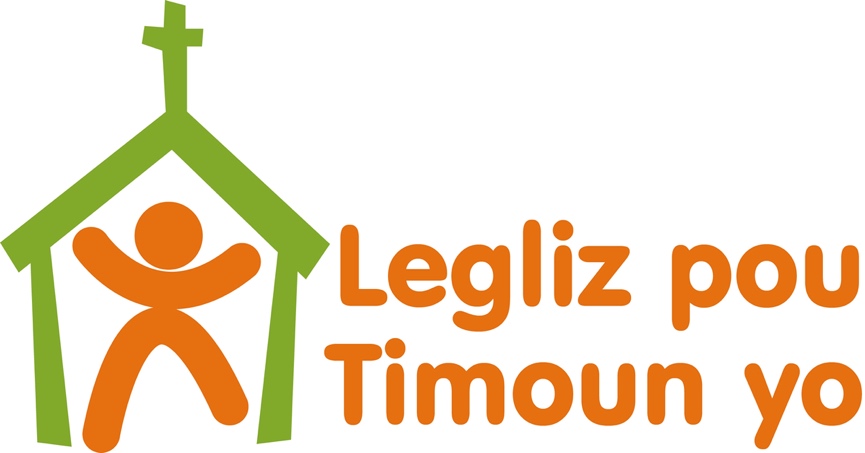 Konprime pou refleksyonNan Chemen gras laMINISTÈ LEGLIZ TI MOUN YO.  LEGLIZ NAZAREYENMinistè Legliz Ti moun yoKowòdonatè Zòn Santral Nò DNI:Rosario Xuc T.Otè yo:Carmen Canahuí · Raquel Barrientos · Sofía Barrientos · Elba Bernabé Rut Calderón · Débora Yac · Pamela Vargas · Jorge Morales · Eunice de Aragón Jhoselyn Barrios · Rosario Xuc · Gandy Yaquián · Raquel Ramos.Edisyon:Rosario Xuc T.Tèm:Raquel Ramos TorresAtizana ak dyagramasyon: Cesia AragónAtizana pou paj kouvèti pa mwayen Cesia AragónPibliye ak distribye pa MEDFDI Rejyon MezoamerikGwatemala, GwatemalaCopyright © 2023-Tout dwa yo deja rezèveRepwodiksyon materyèl sa a otorize pou itilizasyon legliz lokal sèlman.LEGLIZ NAZAREYEN –MEZOAMERIKFÒMASYON DISIP NAZAREYEN ENTENASYONAL—REJYON AMERIKENTWODIKSYONLegliz Nazareyen se yon òganizasyon ki gen opòtinite pou etabli lyen ki byen solid ak ti moun yo.Chak konprime pou refleksyon ki nan liv sa a te ekri nan objektif pou fòme ak enstwi ti moun yo antanke disip nan lide pou yo kapab egzèse lidèchip ki byen efikas nan Legliz Ti moun yo, Legliz an jeneral ak deyò li.Nou konnen ke anpil nan pitit nou yo pa pran swen byen pou diferan rezon tankou: vizyon lemonn, paradigm, kilti ak anpil lòt faktè.Pou rezon sa a, li enpòtan ke legliz la ka gen yon apwòch diferan e konsa fason pou fè yon diferans nan lemonn antye, kreye yon chanjman nan mantalite, pratik ak valè ki kapab pote swen ak pwoteksyon nan favè moun ki pi vilnerab yo.Li ijan pou tout ministè Legliz Nazareyen ini nan yon menm santiman, nan travay bay sekou, atansyon, entansyonèl ak òganize èd  pou ti gason ak tifi ki soti nan legliz lokal la ak nan kominote yo fè gwo komisyon sou Chemen Gras la, se fè disip ki sanble ak Kris la nan mitan ti gason ak tifi yo, pou yo grandi fò ak an sante nan entegralite yo; sètènman, sa a se yon travay ki dwe dire pou tout lavi, men li trè nesesè.Mezanmi frè ak sè, pastè, pwofesè, paran, ak dirijan yo an jeneral, Ekip DNI a prezante w pwojè sa ak anpil kè kontan ki te elabore, ki vle li yo dwe yon gwo benediksyon pou ou ak espesyalman pou ti gason ak tifi ki soti nan tout mond lan.“Jezi di yo: Kite timoun yo vin jwenn mwen non. Pa enpoze yo vini. Paske, Peyi Wa ki nan syèl la, se pou tout moun ki tankou timoun sa yo li ye’’. Matye 19:14EndèksEntwodiksyonKatalògRezimeLeson 1 ...........................................................              Mwen fè pati fanmi Lafwa aLeson 2 ..............................................................           Jezi ak ti moun yo!Leson 3 ................................................................         Nou genyen yon misyonLeson 4 .................................................................        Pou kisa yo ta dwe batize m?Leson 5 ..................................................................       Pou kisa mwen pran Sentsèn nan?Leson 6 ...................................................................      Disip ki renmen yoLeson 7......................................................................    Kòmandman ki pi enpòtan anLeson 8 .......................................................................  Vrè lanmou anLeson 9 .......................................................................  Sa Jezi fè pou lanmouLeson 10 ....................................................................   Bondye te kreye fanmi anLeson 11 .....................................................................  Pataje an fanmi Leson 12 ......................................................................  Ede an FanmiLeson 13 ..................................................................      Kwè nan Bondye an fanmiLeson 14 ....................................................................    Ann adore e ann fè lwanj BondyeLeson 15 ............................................................       Glwa pou Bondye, Seyè ki leve vivan an!Leson 16 ......................................................................   Dimanch Palmis!Leson 17 ........................................................................  Vrè adoratè yoLeson 18 ........................................................................  Mwen pataje kado bon nouvèl laLeson 19 .......................................................................   Konsakre lavi ou bay Seyè aLeson 20 ....................................................................... Yon larenn konsakre tèt li bay BondyeLeson 21 .......................................................... Samyèl, yon ti moun ki konsakre pa manman lLeson 22 .......................................................................     Dimanch Pannkòt!Leson 23 ........................................................................     Pale ak BondyeLeson 24 ..........................................................................  Enstriksyon sou lapriyèLeson 25 ........................................................................... Jezi se yon modèl lapriyèLeson 26 ...........................................................................  Danyèl, yon jèn gason nan lapriyèLeson 27 ...........................................................................  Eleman ki bay fwi aLeson 28 ..........................................................................   Al chèche lòt moun pou JeziLeson 29 ..........................................................................  Mwen pataje kado bon nouvèl laLeson 30 .........................   Mwen temwaye konsènan Kris la ak fason mwen konpòte mwenLeson 31 .........................................................................   Ann soti al pataje bon nouvèl laLeson 32 ..........................................................................  Bondye ban mwen anpil talanLeson 33 ..........................................................................  Dòkas sèvi vwazen li yoLeson 34 ..........................................................................  Jozèf administratè aLeson 35 ..........................................................................  Kado gerizon anLeson 36 .........................................................................  Objektif lavi JeziLeson 37 .......................................................................... Kalandriye Jezi aLeson 38 .........................................................................  Yon lavi dedye a plenLeson 39 ........................................................................    Ala bon sa bon moun k ap sèvi yo!Leson 40 ........................................................................    Kòman m’ap kapab obeyi bondye ?Leson 41 ........................................................................    Pitit ki obeyisan yoLeson 42 .........................................................................   Konsekans obeyisans Abraram nanLeson 43.........................................................................     Obeyi, sèlman obeyi,  JonasLeson 44 ..........................................................................  Obeyi plis pase sakrifisLeson 45 ..........................................................................   Bay ak kè kontanLeson 46 ..........................................................................   Ofrann Kayen an ak pa Abèl laLeson 47 ...........................................................................  Ofrann vèv laLeson 48 ...........................................................................  Mesaje Bondye aLeson 49 ...........................................................................  Wa tout lòt wa yo Leson 50 ...........................................................................   Prepare nou pou wa k ap vini anLeson 51 ...........................................................................   Ak ki moun ou sanble?Leson 52 ..........................................................................    Ann ale, mwen prale!Leson 53 ..........................................................................   Mwen pare pou sa ki nouvo aREZIMEENPÒTANS ANSÈYMAN PAWÒL BONDYE A POU TI MOUN YOAnsèyman biblik la se kòmansman an pou bati yon fondasyon kretyen nan chak ti gason ak ti fi. Lè yo tande istwa yo nan Bib la yo pa sèlman pa pral pèmèt ti moun yo aprann sou Bondye, men yo pral absòbe valè kretyèn yo anndan kè yo.Ti moun yo dwe aprann depi piti sou sa ki nan Bib la, konsènan bagay ke Bondye te fè yo, fason pou yo konpòte yo ak chemen Bondye yo pou pwovoke nan yo yon enterè otantik pou legliz ak Bib la pandan yo tou piti a.Li pi fasil pou ede ti gason ak tifi yo konnen Bondye grasa delivrans ak redanmsyon an pandan yo tou piti a pase pou pèmèt yo grandi nan yon mond ki pa onore Bondye. Enstriksyon sou peche ak opòtinite pou yo sove atravè gras Bondye ak favè Bondye nan yon laj byen bonè, ka bay yon fondasyon ki ede chak ti moun yo chwazi chemen ki dwat nan lavi yo, konpare ak chwa ki pa ditou kòrèk ke mond lan anseye yo, ki ta kapab mennen yo nan sitiyasyon ki byen danjere.Pou rezon sa a, konprime pou refleksyon ke liv sa genyen an pran nesans depi yon objektif biblik, ki te kreye nan nivo ti gason ak ti fi yo. Pwovèb 22:6 nan vèsyon Jerizalèm nan di nou: "Bay yon timoun prensip li dwe swiv. Jouk li mouri, li p'ap janm bliye l’’.Pa gen okenn dout ke anfans lan se tan ki bon nèt la pou kòmanse bati fondasyon kretyèn nan.KONPRIME POU REFLEKSYONNAN CHEMEN GRAS LALeson yoLeson 1MWEN FÈ PATI FANMI LAFWA ACarmen Alicia Canahuí PocopGwatemalaGran dezi aSe pou ti moun yo idantifye legliz la kòm yon kominote kwayan ki konfese Jezi ki se Kris la kòm Sovè yo epi ki fèt pou bay temwayaj sou lanmou Bondye pou mond sa a.Pou sonje"Men nou menm, nou se yon ras Bondye chwazi, yon bann prèt k'ap sèvi Wa a, yon nasyon k'ap viv apa pou Bondye, yon pèp li achte. Li fè tou sa pou n' te ka fè tout moun konnen bèl bagay Bondye te fè yo, Bondye ki rele nou soti nan fènwa a pou nou antre nan bèl limyè li a" 1 Pyè 2:9 (VJ 1999).Mekanika EntwodiksyonDepi davans, prepare youn oubyen de devinèt ki kapab depann de kantite ti moun ou genyen yo, objektif la se pou ke yo ranje yo ansanm nan klas la. (Ou kapab prepare devinèt la lè w sèvi avèk imaj tanp lan ak manm legliz lokal yo). Ankouraje ti moun yo rasanble devinèt la ansanm.    Èske ou ta renmen monte devinèt yo?Jwèt kastèt yo kapab trè komik. (Louvri bwat la pou montre pyès kastèt yo). Waw! Gade tout moso devinèt sa a.Pyès yo vini ak plizyè koulè diferan, fòm ak gwosè. Si ou gade pyès devinèt yo, ou pap gen okenn lide sou imaj final la, se pa vre? Pyès yo pa twò enpòtan si yo pou kont yo, men lè yo ansanm, yo montre imaj final la. (Ti moun yo pral gade imaj la nan tanp lan ak manm legliz lokal yo).Devinèt sa a anseye nou yon leson enpòtan sou legliz la.Ki lide nou genyen sou legliz la? (Bay yo tan pou yo reponn.)Ki moun ki fè legliz la? (pèmèt yo reponn.) Òganize yon brasay lide ak repons yo epi rive nan konklizyon ke legliz la fòme pa mwayen anpil manm (ti moun, jèn, gran moun ak gran moun aje yo). Menm jan ak pyès devinèt sa a yo, manm yo nan yon legliz la gen diferan gwosè, fòm ak koulè.Jezi li menm te priye pou legliz la ta kapab fè yon sèl yon fason ke mond lan ta kapab wè lanmou Bondye a nan nou (Jan 17:22-23). Ou menm avèk mwen se yon fanmi nan lafwa, Jezi vle pou ke nou youn renmen lòt, ede youn lòt epi sèvi youn ak lòt, lè nou fè sa, nou vin youn, menm jan Jezi te priye a, se konsa ke li dwe ye, epi lè ke nou fè yon sèl la, mond lan kapab wè lanmou Bondye a nan nou.Jounen jodi a nou pral pale sou legliz la, fanmi lafwa nou rive vin fè pati lè nou te resevwa Seyè Jezi nan kè nou an. Akonpaye mwen al dekouvri nan pawòl la konsènan ki sa Bondye di nou sou legliz la? (Pote tèks ki soti nan pasaj biblik yo nan yon afich epi ankouraje yo gade yo nan Bib la.)Nan 1 Pyè 2:9-10 li anseye nou pwen sa yo:I. Fanmi Lafwa se yon pèp ke Bondye chwazi (v.9)Legliz la se pa gwo kay la; se yon fanmi epi se nou menm moun sa yo ki resevwa padon Jezi ki se Kris la pou peche nou yo. Nan Jan 3:16 li di nou ki jan Bondye te voye sèl pitit li a pou mouri sou bwa Kalvè a pou ban nou padon li. Menm jan Bondye te chwazi pèp Izrayèl la, se menm jan an tou li te chwazi nou pou fè pati pèp li a atravè Jezi ki se Kris la.Lè nou mande Bondye padon pou peche nou yo, li padone nou epi voye nou al pataje lanmou sa ak lòt moun, sa a se yon bon nouvèl. Nou jwenn kòmandman sa a nan Matye 28: 19-20.Konbyen nan nou ki te obeyi kòmandman sa a epi te pataje lanmou Bondye a ak ti zanmi l yo, konpayon oswa vwazen? Menm jan Bondye te padone nou pou nou ka padonnen tout  moun ki rekonèt peche yo epi fè l konfyans, lè moun nan aksepte Seyè Jezi nan kè yo vin fè pati gwo fanmi lafwa sa a, sa vle di legliz la.II. Nou se yon pèp espesyal ki te resevwa mizèrikòd (v.10)Atravè Jezi ki se Kris la nou reyalize mizèrikòd Bondye, mizèrikòd la se konpasyon pou nesesite lòt moun, li se yon dezyèm chans tou pou moun ki bezwen li. Pasaj nan 1 Pyè 2:10 la fè nou sonje ke anvan nou pa t fè pati pèp Bondye a, men nan Women 5:8 li anseye nou ke menmsi nou te pechè, Bondye te montre nou lanmou li atravè sakrifis Jezi a, sa vle di li, li te gen pitye lè l te bay Pitit li a. Gras a sakrifis Jezi a nou jwenn mizèrikòd epi  gras a sa ke nou vin fè pati gran fanmi sa a kounye a.Ti moun yo, legliz la fòme ak nou tout frè yo, epi Bondye envite nou pote kado nou yo nan sèvis Bondye nan kominote kretyèn nan. Nou te rele pou edifye lòt moun ak la don ak talan ke Bondye ban nou yo. (Montre foto IDN Atik Lafwa No. 11) Eksplike ti moun yo:Sou chak brik gen moun, ki eksprime manm Legliz ki konekte pou akeyi Bondye pou l dirije pami nou epi klere nan nou.Legliz la lè sa a; se kominote kwayan ki konfese Jezikri kòm Sovè yo, Jezi fè li pou rann temwayaj lanmou Bondye genyen pou mond sa a, pa pouvwa Lespri Sen an nou envite pou nou eksprime lanmou sa a atravè:· Evanjelizasyon: Pwoklame levanjil Jezi a bay tout moun.· Fòmasyon disip la: Nouvo kwayan an konnen epi aprann sa Bondye anseye nan Bib la.· Aksyon mizèrikòd la: Montre konpasyon anvè fanmi ki gen lafwa ak moun ki pa kwayan yo. Ede moun ki grangou, ki swaf yo, ak anpil lòt moun ke nou ka ajoute nan lis la nan moman sa a.AplikasyonPwen enpòtan nou te aprann maten an yo se:1. Fanmi nan lafwa (legliz la) se yon pèp Bondye chwazi.2. Nou se yon pèp espesyal ki te resevwa mizèrikòdKonklizyon Se pou nou aprann ak sonje chak jou ke :· Legliz la se nou menm moun sa yo ki kwè· Se pa gwo kay la.· Bondye grasa sakrifis Jezi sou bwa kalvè a te padone peche nou yo e ke lè nou mande padon, nou vin fè pati fanmi lafwa a, nou rive jwenn mizèrikòd Bondye · Lè nou fè pati legliz la nou gen responsablite pou pataje lanmou Bondye ak tout moun ki bezwen padon Bondye.Fèmen je nou pou nou priye · Annou priye pou ke chak jou antanke legliz nou kapab fanmi lafwa ak lanmou.· Annou priye pou chak jou nou pataje lanmou Bondye ak moun ki bezwen li.· Annou priye pou chak jou nou grandi nan konesans pawòl Bondye a epi pou nou ka montre lanmou Bondye atravè travay nou yo.Nou di orevwa!Enstriksyon yo: Kolore fèy travay sa a epi sosyalize avèk kamarad ou yo aktivite ki fèt andedan fanmi lafwa a.Mwen fè pati fanmi Lafwa a!Leson 2JEZI AK TI MOUN YO!Elba Marina Bernabe CaalGran dezi aSe pou ti moun yo pwoche bò kote Jezi ak tout libète ak konfyans.Pou sonje“Men, Jezi rele timoun yo vin jwenn li, li di: Kite timoun yo vin jwenn mwen. Pa anpeche yo vini, paske peyi kote Bondye Wa a, se pou tout moun ki tankou timoun sa yo li ye" Lik 18:16 (VBJ)Kòmanse sijè a ak kèk devinèt, (ou ka mete anpil lòt)Mwen se 10% nan sa paran yo touche nan travay la, epi yo bay Bondye li, paske yo obeyi pawòl li. Ki lès mwen ye? R. // Dim nanSe mwen menm ki fè moun sispann manje pandan yon tan, lòt moun pou yon jou oswa yon semèn epi mwen toujou akonpaye pa lapriyè. Ki lès mwen ye? R. // Jèn.Mwen se yon etap nan lavi kote tout moun gen pou yo pase lè yo kòmanse lavi yo. Ki lès mwen ye? R. // Anfans.Nou te 12 moun, nou te travay avèk Jezi ki se Kris la, alafen nou te rete sèlman 11. Kiyès nou ye?R. // Disip Jezi yo.Mwen renmen ti moun ak tout moun, mwen vin sou latè pou lanmou, Papa mwen voye mwen ak yon misyon enpòtan.
Ki lès mwen ye? R. // Jezi.Konprime pou refleksyonTrè byen, felisitasyon, nou te byen reponn devinèt yo!Nan lekti Labib jodi a, nou pral wè ki jan Jezi enterese ak ti moun yo, yo apresye lanmou li, li mete yon tan espesyal pou yo, li pran swen yo, li defann yo epi li pwoteje yo. Yon bagay enteresan; li genyen yo kòm yon egzanp pou gran moun yo. (Di yo) tout ti moun ki nan espas sa a leve men yo (tout oubyen pi fò nan yo pral leve men yo paske yo tout se ti moun, epi si gen yon moun ki rete dèyè, ankouraje yo leve men yo) ala de kè kontan, gen anpil egzanp nan espas sa a, egzanp sou imilite, konfyans nan Bondye, Se konsa ke Jezi te di sa.Nan levanjil Lik la (Lik 18:15-17) yo pale nou sou twa pèsonaj prensipal yo, yo se:I. Manman yo ak ti moun yo (v. 15)Ti moun yo reprezante moun ki enb yo. Ti moun yo te meprize, paske yo pa t 'kapab akonpli tout sa Lalwa te bay lòd fè yo. Epi kisa Lalwa te bay lòd fè! Pa gen plis ni mwens ke sa Farizyen an te repete nan lapriyè li nan vèsè 12 la, koute sa li te di: Mwen jene de fwa pa semèn, mwen bay ladim nan tout sa mwen touche (Lik 18:12) o, ti moun yo, èske y’ap kapab jene, li posib, men li se yon enkonvenyan pou sante yo, epi èske l’ap posib pou ke ti moun yo bay ladim; li kapab pa pou kounye a, men yo pral kapab fè sa lè y’ap travay, lè yo grandi epi yo gradye nan yon karyè pwofesyonèl.Kounye a antanke ti moun yo depann de paran oswa moun k ap bay swen. Nan tan Jezi a, ti moun yo te depann de gran moun yo; manman yo te pote pitit yo pou Jezi mete men l sou tèt yo epi beni yo.Ala bèl bagay pa vre, ou kapab imajine ke sèn lanmou an bò kote manman anvè pitit yo. Li te yon koutim pou manman yo mennen pitit yo bay kèk rabi distenge, nan premye ane lavi yo, pou li te kapab beni yo. Paran yo fè menm jan an kounye a, se poutèt sa nou tout isit la paske paran nou oswa moun k ap pran swen nou mennen nou aprann sou Jezi ak Pawòl li.Pa gen anyen ni pèsonn ki ka anpeche w jwi privilèj sa a, yon privilèj ke w ta dwe pwofite nan moman sa yo. Paske nan tan Jezi a, te gen moun ki te vle anpeche ti moun yo ak Jezi, ann wè de ki moun nou vle pale.Konsa, ann ale nan pwen nimewo de a.II. Disip yo (v. 15)Disip yo reprezante atitid moun sa yo ki egzalte tèt yo e ki meprize lòt moun. Li trè danjere pou yon moun konsidere tèt li twò bon epi gade lòt moun byen ba. Malerezman, disip yo te aji konsa, yo te kwè se yo ki pi enpòtan, depi yo te avèk Jezi, yo te kwè ke pèsonn lòt oswa pèsonn pa dwe deranje li.Vèsè 15b di: "Men, disip yo te kòmanse rale zòrèy yo pou yo pa mennen yo" Reprimande vle di; pale oswa eksprime nan yon fason otorite ak grav dezapwobasyon nan aksyon li oswa konpòtman li. Kidonk, anvan deklarasyon sa a, se te yon moman difisil pou manman ti moun sa yo, yo te prèske goumen ak disip yo; yon tan nan tanpèt ak kè sere pou ti moun yo. Sa a se kote ou antre nan sèn pèsonaj prensipal nou an.III. Jezi (v. 16)Jezi, pi bon zanmi ti moun yo avèk nou. Ti moun yo te vle vin jwenn Jezi, yo te renmen l e li te renmen yo tou; se yon lanmou resipwòk. Mande ti moun yo: Konbyen nan moun ki la a ki renmen Jezi? Amèn; Jezi renmen ou tou! De sa ou dwe asire w, li renmen nou tout menm jan.Imajine Jezi chita sou zèb la, oswa sou yon wòch, oswa petèt sou yon bwa sèk. Epi li te rele ti moun yo pou yo te gen yo pi pre Li. Se konsa, li te atire atansyon disip li yo tou; ann li vèsè 16; “Apre sa, Jezi rele ti moun yo, li di disip li yo: <<Kite ti moun yo vin jwenn mwen. Piga nou anpeche yo, paske wayòm Bondye a se pou moun ki tankou yo. Ala bèl pawòl, ala bèl atitid Jezi, yon atitid lanmou, tandrès. Jezi konn kominike ak ti moun, li konprann yo e li atende yo, se pou sa li pran swen yo.Atansyon ke Jezi te bay ti moun yo te enpòtan anpil; se yon atansyon espesyal, paske moun ka manyen yo, men se pa egzakteman jan Jezi te fè sa. Pa egzanp, lè w ap jwe tante, elektrifye oswa rache zonyon, elatriye. (Li bon pou fè rechèch oswa sonje jwèt sa yo, pou w ka gen yon lide, depann sou peyi a, ou kapab rele yon fason diferan.) Jezi manyen ti moun yo pou l beni yo! Pou beni yo, pou priye pou yo, yon manyen san tach epi pwòp, yon touche ki plen ak lanmou.Koute sa Matye 19:13 di nou "Kèk manman te mennen pitit yo pou Jezi te ka mete men l sou yo epi lapriyè" (fen lekti a ak vèsè 15) epi lekti sa a nou konnen Jezi te beni yo. Mete men ou sou tèt  epi priye pou lòt moun se yon fason pou bay benediksyon.Jezi te fè sa ak ti moun yo. Koulye a, nou gen chèf kongregasyon an ki ka priye pou ou epi mete men yo sou tèt ou; kite l fè l paske se yon benediksyon Bondye ki soti pou lavi li (klarifye ke si yo pral mete men yo sou yo, se pou yo beni yo, se pa pou vyole yo).Men, si ou vle fè li ak zanmi ou, frè, fanmi ou; li enpòtan anpil pou w fè l, men sitou fè l nan non Jezi ki se Kris la. Si nou fè l pou kont nou, anyen p ap rive. Jezi se yon moun ki pran swen moun epi ti moun yo renmen moun ki pran swen yo.  Ti moun yo renmen Jezi. Amèn!AplikasyonAvèk sijè jodi a nou kapab konprann epi aprann sou pwen enpòtan sa yo:1. Ke nou pa janm twò piti oswa twò gwo pou nou vin jwenn Jezi.2. Ke Jezi renmen nou e li toujou ap tann nou ak bra louvri pou resevwa nou.3. Ke Jezi mete ti moun yo kòm yon egzanp imilite.Konklizyon
Nan lavi chak jou nou bezwen yon refij, yon rekonfò, yon karès, yon konpreyansyon, nou bezwen yon moun ki konprann nou, li se Jezi; ki renmen nou epi ki rele nou ak vwa dous lanmou sa. Li se zanmi fidèl nou an, ki vle pou ke chak ti moun vin jwenn li, chèche l nan moman difisil sa yo, nan moman touman sa yo, Jezi la.Annou fèmen je nou pou nou priye· Mèsi Jezi paske ou renmen ak pwoteje nou, ou se zanmi nou e nou menm ti moun anvi vin zanmi w yo.· Jezi, nou vle grandi nan konesans Pawòl ou a epi konsa konnen ou plis.· Kounye a nou konnen ke gen bra ki resevwa nou tout tan, mèsi, Jezi paske ou avèk nou.· Nou priye pou ou, Jezi, ede nou mennen ti zanmi nou yo rankontre ou. Amèn.Nou di orevwa!Prepare materyèl la davans ak Avèk èd lòt kolaboratè yo, distribye yo bay chak ti moun.Materyèl:De bann papye lakansyèl (pou chak ti moun); gwosè lajè 2 pous, gwosè longè ki se gwosè lajè yon fèy kosyon (8.5 pous)
Yon fèy iris pou chak ti moun.
Yon fraksyon nilon transparan; gwosè yon fèy kosyon.
Yon fèy koloran; ak imaj Jezi ak kèk ti moun (pou chak ti moun)Enstriksyon yo:
Ti moun yo ta dwe kolore  fèy aktivite a, kote li gen ladan tèm nan (enkli tèt legliz la). Lè sa a, yo kole li sou fèy iris ki pral bay chak moun.De bann papye iris yo dwe pliye an mwatye nan longè. Yon teren kole sou tèt; kenbe fèy iris la, desen an pentire ak fraksyon nilon an. Lòt pati an ta dwe kole nan pati anba a; kenbe sèlman fraksyon nilon an, nan yon fason ke nilon an ka vag, ke li gratis pou kapab leve li, Travay sa a ka pann sou miray kay la pou sonje ke Jezi renmen yo.Mete yon bann papye oswa lenn mouton pou pendan la sou miray la. (Li pral anfòm, trè bèl)Jezi ak timoun yo!Leson 3NOU GENYEN YON MISYONMEPU. Edith Eunice Chinchilla nan AragonGwatemalaGran dezi aSe pou ti moun yo kapab rive konprann ke Bondye te voye nou nan mond lan pou nou pataje pawòl li.Pou sonje"Se poutèt sa, ale epi fè disip pou mwen nan tout nasyon yo, batize yo nan non Papa a, ak Pitit la, ak Sentespri  a" Matye 28:19 (VBJ 1999)Anpil fwa mwen te reflechi sou sa... Kisa k ap pase si mwen pa anseye lòt moun konnen verite a? Yon fwa mwen t ap pale ak yon zanmi, li pa t aksepte Bondye nan kè l e li te di m ke li te santi li tris, li te santi li te bezwen yon bagay nan lavi l pou l te gen kè kontan, men li pa t konnen sa l te ye.Mwen te kòmanse santi tankou Bondye t ap di m pou m pale avè l de li, men m pa t gen kouraj pou m pale avèk li konsènan sa.Lè m te di l orevwa, mwen te santi m mal alèz, mwen te kòmanse panse "si m santi m tèlman kontan gen Bondye nan kè m, poukisa m pa t di l gen yon moun ki ka fè l kontan?" jou apre mwen te wè l ankò, mwen te mande l kòman li ye e li te reponn ke li te toujou tris, mwen pa gen dout ankò e mwen te pale avè'l de Bondye, kounye a zanmi m nan se moun pi kontan ak pi aktif nan legliz la, chak fwa mwen pale avèk li, li di m "mwen se moun ki pi kontan nan mond lan!"Anpil fwa nou wè lòt moun ki bezwen Bondye e pa timidite ou pa santi yo an sekirite nou pa pale ak yo. Lè w pitit Bondye pa vle di sèlman bon, ale legliz, priye, elatriye. Men tou, montre lòt moun kontantman ak lavi etènèl ke sèlman li ka ban nou, anseye yo ke mache men nan men epi plis tankou li, nou pral gen kè kontan.Konprime pou refleksyonLè nou reflechi sou sa, nou kapab reyalize jan li enpòtan pou nou fè disip pou Bondye. Men... Ki sa fè disip la ye? (Kite ti moun yo reponn.) Fè disip se ede moun yo konnen lanmou Bondye, ede yo pou yo ka swiv chemen li yo epi mennen yon lavi menm jan li mande nou an, vle di akonpaye yo jiskaske yo konnen Sila a ki se verite a.I enportan ki dimoun i aprann avek Zezi, swiv li e vin son bann disip, akoz i annan vre lavi.Efezyen 2:10 di, "Paske nou se travay men li, nou te kreye nan Jezi Kris la pou bon zèv Bondye te pare pou nou".I. Fè disip pou li paske se li ki bay lavi.Li byen enpotan pou ke moun yo konnen plis bagay sou Jezi, pou yo swiv li epi vin tounen disip li, paske se nan li menm vrè lavi a ye.Efezyen 2 :10 di konsa : ‘‘Se Bondye ki fè nou. Nan Jezikri li kreye nou pou nou ka fè anpil bon zèv nan lavi nou, dapre sa li te pare davans pou nou te fè’’. Sa vle di ke se li mnem ki te kreye nou, epi se pou Li ke nou ye, pou nou swiv tras li yo epi pou nou montre lòt moun ki poko konnen li yo chemen sa.Bondye ban nou lavi e kisa nou ka ba li nou menm? (Tann yon repons.) Se poutèt sa Bondye mande nou pou nou fè disip, pou non sèlman nou konnen kiyès Kreyatè nou ak Sovè nou ye, men pou ke tout moun kapab konnen li.II. Fè disip yo se gide lòt moun nan chemen li yo.Bondye pa sèlman mande nou pou nou vin disip li, men tou pou nou fòme lòt moun e pou lòt moun ka konnen l atravè nou menm. Nan Travay 13:47 Bondye di ke se limyè nou dwe ye pou moun ki pa konnen li yo, pou pote mesaj delivrans lan sou tout tè a ak jan li ta bèl pou konnen ke yon moun vin jwenn Kris la pa mwayen nou menm! Bondye kontan wè nou fè nouvo disip pou li. Kounye a, m ap mande nou kisa nou ta fè pou nou pote nouvo disip? (Tann pou yo reponn)1. Pale sou lanmou Bondye ak kamarad klas mwen yo nan lekòl la.2. Demontre chanjman Bondye fè nan lavi mwen.3. Anseye lòt moun ke Bondye ban nou lavi etènèl epi nou kapab gen anpil kè kontan avèk li nan lavi nou.4. Priye pou yo.III. Jezi ak disip li yoLè n ap eseye fè disip, nou dwe sonje Jezi te anseye lòt moun tou. Disip Jezi yo te mache avè l, yo te viv avè l, yo te gade l k’ap montre lanmou li fas ak lòt moun, yo te chita nan pye l epi aprann. Se konsa nou dwe ye tou, ede lòt moun kontinye nan chemen Bondye a, priye pou yo, pale ak yo pou nou konnen kijan yo ye e montre yo lanmou ke Bondye ban nou nan pataje sa nou genyen ak yo.Plis nou konnen Bondye, plis nou renmen l e n ap vle plis moun vin jwenn li, men ki jan n ap fè sa? (Tann repons yo.) Lè Jezi leve soti vivan pami mò yo, li di disip li yo: “Se poutèt sa, ale epi fè disip pou mwen nan tout nasyon yo, batize yo nan non Papa a, nan non Pitit la ak Sentespri a” (Matye 28:19). Nou pa dwe tann moun vin jwenn li, fòk nou pale de lanmou li, kèlkeswa kote nou ye.Lè Jezi fè tout bagay sa yo, nan Matye 28:20, li di nou ke l’ap la avèk nou. Li pral ede nou pou nou ka pale ak lòt moun sou lanmou li, nou jis dwe swiv li epi obeyi li. Ala bèl bagay se pale ak lòt moun sou Kris la ak pouvwa li pou sove nou!Èske w ta renmen vin yon mesaje Kris la tou epi pote levanjil la bay moun ki pa konnen lanmou li yo? (Tann reponn.)AplikasyonNan sijè sa a ke nou te devlope maten an, nou te aprann sou pwen enpòtan sa yo:1. Nou dwe anseye lòt moun ke se Bondye ki bay lavi.2. Nou dwe gide moun nan chemen Kris la.3. Fè tankou Jezi epi pale ak tout moun sou lanmou li.KonklizyonLi enpòtan anpil pou nou konnen se Bondye ki te ban nou lavi, se pou sa nou dwe swiv li epi anseye lòt moun gwo misyon li te kite pou nou an, ki se "ale fè disip pou li nan tout nasyon yo" epi konnen Bondye ap avèk nou tout tan.Fèmen je nou pou nou priye· Nou priye pou nou pa pè pale ak  lòt moun sou Bondye.· Nou priye pou li ban nou sajès pou nou pale ak yo sou lanmou li.· Nou priye pou nou kapab gide lòt moun nan chemen li yo.Nou di orevwa!Enstriksyon yo: Ede disip Jezi a lè w montre l chemen an pou l ka rive jwenn lòt moun.Leson 4POU KISA YO DWE BATIZE M?Jorge Morales
GwatemalaGran dezi aSe pou ti moun yo konnen pou kisa yo ta dwe batize epi yo dwe dispoze fè aksyon obeyisans sa a anvè Senyè a.Pou sonje‘‘Sentespri a desann sou li an fòm yon ti pijon. Yon vwa soti nan syèl la, li di: Ou se Pitit mwen renmen anpil la, ou fè kè m' kontan anpil’’. Lik 3:22b (VBJ)Pandan semèn nan, li pasaj nan Lik 3, kote batèm Jezi a rakonte, ak bèl sèn kote nou ka mete aksan sou prezans Bondye Trinite nou sèvi ak lanmou an, (Lik 3:21-22).Prepare davans yon sèn pou salklas ou a, kote ou ka remake pye bwa, flè, wòch, ti zwazo, yon cheni ak yon papiyon, yon branch ak yon kokon ki reprezante transfòmasyon cheni an yon papiyon.Epitou prepare foto yon moun ki gradye, ki fini yon maraton, foto yon twofe oswa meday, epi pi enpòtan, sèvi ak imajinasyon ou pou kaptire atansyon nan ti moun yo, resite powèm sa a.Mwen se yon nouvo kreyatiYon fèy, yon wòch, ak yon bèl flè, yon peyizaj pitorèsk ak yon zwazo k ap chante, se te sèn nan jou espesyal mwen an, paske mwen ta tounen yon kreyati espektakilè.Anpil mwa te pase depi dènye fwa a, mwen te trè diferan.Sa ki ta dwe pa t ankò nan tèt mwen, men mwen te konnen ke li ta dwe yon nouvo kreyati.Vèt, nwa ak jòn, mwen sonje koulè sa yo, ebyen, ansyen mwen an, mwen pa konnen ki sipriz k ap tann mwen, men mwen pa ka tann ankò.Yon ti cheni, Inik ak sengilye, lavi pase mwen an pa t etonan, epi anpil fwa mwen pa t trè kontan.Anvlope nan panse mwen yo,
Mwen pa t menm reyalize, nan gwo 
Transfòmasyon, ke mwen te resevwa 
Nan men Kreyatè a.Men kisa mwen wè la?
Mwen pa ka kwè li, Youn! De!
De zèl dèyè mwen Kolore, bèl ak san parèy,
 Pentire ak gwo kreyativite.Finalman!, mwen finalman te fè li,
Chita tann nan fini!
Mwen te transfòme
Kreyatè a, ban mwen yon nouvo fòm
Koulye a, mwen se yon nouvo kreyati
Nan pi wo a ak ineksplikab 
Mwen pral kapab vole kèlkeswa sa k ap paseMwen pral grandi, mwen pral viv 
Epi mwen pral bay pi bon nan mwen, 
Pou otè lavi mwen, m’ap toujou sèvi.Otè- Jorge MoralesSijesyon: Nan lòd pou atire atansyon ti moun yo nan salklas la, ou kòm yon pwofesè ka abiye kòm pèsonaj nan powèm nan, yo kreye yon kokenn anviwònman ak bèl bagay, ki pèmèt imajinasyon ti moun yo vole epi yo dwe transpòte nan yon nouvo atmosfè.Konprime pou refleksyonTrè byen ti moun yo. Konbyen nan nou ki te renmen wè transfòmasyon cheni nou an an yon papiyon? Ala yon transfòmasyon enkwayab li te genyen, ou pa panse? Gen yon bagay mwen vle di nou, e se ke Jezi te rele nou tout pou nou viv avèk Li e nan Li.Nan anegdòt nou te kapab wè yon ti moman de sa, ti cheni nou an te pase nan yon pwosesis chanjman lavi, li te oblije rete tann. Yon tan pou kapab transfòme nan yon papiyon, epi nan Bib la nou kapab wè yon pèsonaj ki ban nou yon egzanp pi bon chanjman nan lavi, epi li pa gen anyen plis ak anyen mwens ke Jezi, li te fè yon aksyon chanjman nan lavi li, epi aksyon sa a rele BATÈM, sa a ak entansyon pou anseye nou ki jan fè li, epi konsa rachte tèt nou, kite dèyè lavi ki pase nou an. (Pou klas la byen koumanse, poze ti moun yo kesyon sa yo)
Eske nou janm tande mo batèm? Èske gen moun ki konnen ki jan yon batèm fèt? Oswa èske gen youn nan nou ki te asiste yon batèm? (Pèmèt ti moun yo reponn epi pataje lide yo.)Jodi a nou pral aprann sou siyifikasyon batèm nan, ki moun ki ka batize ak poukisa nou ta dwe batize.Nan liv Matye chapit 3, nou mete aksan sou 3 aspè:I. Ki sa batèm nan vle di?Nou konnen ke dlo a se yon eleman natirèlman fizik, se poutèt sa, li pa ka literalman lave oswa netwaye peche moun, paske peche yo se tach espirityèl, ki andomaje kè nou ak distanse nou ak Bondye, epi kalite tach sa yo pa ka retire ak eleman fizik, tankou dlo. (Li ta ekselan pou gen yon bokit dlo, yon fason pou klarifye ke dlo sa a netwaye sa ki deyò.)Se konsa, se pa ke dlo gen pouvwa sinatirèl jan nou te wè nan fim gran gèrye a ki kapab kontwole eleman yo tankou dlo, epi fè tou sa ak li ... siman lè sa a, ou pral mande pou kisa batèm nan fèt nan dlo? Repons lan trè enteresan.Nan pasaj Matye 3 a, yon nonm yo te rele Jan, ki te rele: Jan Batis (paske li t’ap plede batize moun nan rivyè Jouden an), te fè yon aksyon senbolik nan dlo, ki te gen objektif pou fè yon chanjman lavi transfòmasyon nan tout domèn nan lavi moun, se te yon aksyon lafwa, nan ki moun ki te repanti pou peche yo, epi yo te rekonèt ke yo te gen anpil tach nan kè yo ki te anpeche yon relasyon espesyal ak Bondye, men ke Bondye te vle resevwa yo epi padonnen peche yo, depi anvan yo te panse pou yo konnen l, favè Bondye a anpeche  te ba yo pèsekisyon e se poutèt sa yo te vin gen opòtinite pou yo rachte tèt yo ak transfòme an nouvo kreyati.II. Mwen batize paske mwen obeyisanBatèm nan se yon aksyon obeyisans, epi nou ka remake sa nan Matye 3 soti nan 1 rive nan 3, Jan envite moun, li pa fòse yo, li ba yo opòtinite pou yo deside ak fè aksyon lafwa (batèm) pa mwayen lib volante yo.Jezi premyeman anseye nou obeyi kòmandman Bondye yo, li te batize pou akonpli lòd ke li te konfye li a.Batèm nan se yon aksyon ke tout kwayan dwe soumèt ak kè kontan ak resevwa ak renmen, kòm yon kado ki soti nan redanmsyon, ki fè nou ofisyèlman manm nan fanmi Bondye a, se gwo koze wi! Non? Nou ka konpare pati batèm sa a ak vèsè powèm ti cheni nou an ki te di: …yo te sèn nan jou espesyal mwen an, paske m t ap vin tounen yon kreyati espektakilè, zanmi nou an ti cheni an te eksite anpil pou l te resevwa transfòmasyon sa a, e emosyon li te tèlman anpil ke nan yon lòt vèsè li di: vlope nan panse mwen, mwen pa menm reyalize gwo transfòmasyon mwen te resevwa nan men Kreyatè a, nan lespri li mwen se te sèlman moman sa a kote mwen ta chanje epi vin yon moun nouvo, renouvle, kreyati diferan. Kidonk, lè nou pran avèk lajwa, kè kontan, lanmou ak antouzyasm òdonans Bondye yo sou lavi nou, n ap obeyisan, epi n ap fè kè Bondye rejwi tou.III. Lè m batize, yon nouvo lavi kòmanse, kidonk, mwen se yon nouvo kreyati.Si nou sonje powèm yo te resite anvan an, zanmi ti cheni nou an te di:Finalman!, Mwen finalman te fè li, moman chita tan nan fini!Mwen te transfòme, Kreyatè a ban mwen yon nouvo fòm, kounye a mwen se yon nouvo kreyati, nan pi wo nivo ak ineksplikab mwen pral kapab vole...Ou ka wè, li te kontan anpil paske li pa t tankou anvan, li te resevwa yon nouvo fòm, ki fòm ou panse zanmi cheni nou an te pran? Wi! Yon papiyon, li te totalman diferan de fòm anvan li a, li te tan pou kòmanse yon nouvo fòm, batèm nan se yon temwayaj piblik devan anpil temwen, sa vle di orevwa bagay ki nan mond sa a, lè nou vin jwenn Jezi lavi nou chanje, li transfòme e li vin nouvo, nou se nouvo kreyati!, nan 2 Korentyen 5:17 nou jwenn yon pasaj ki di: "Si yon moun nan Kris la, li se yon nouvo kreyati, bagay ansyen yo te pase, gade, tout bagay yo vin nouvo."Nan Matye 3:17 yo rakonte ke lè Jezi te batize a, syèl la louvri epi Sentespri a desann sou li sou fòm yon pijon. Lè nou batize, Lespri Sen an desann sou lavi nou, li fè nou chanje epi vin pi bon chak jou.Èske w sonje ke nan kòmansman klas la mwen te mansyone ke Jezi te rele nou viv avèk li ak nan li? Se pou rezon sa a (2 Korentyen 5:17), ke si nou fè Bondye plezi nan fason nou viv epi fè tout bagay anba volonte li, gras li rete nan nou, epi nou pral toujou nouvo, kreyati kontan, menm lè tan difisil rive, nou pral ba li pi bon nan tèt nou epi sèvi li, paske li te transfòme nou.Powèm nan kontinye pou di, kèlkeswa sa ki rive, mwen pral grandi, viv epi bay pi bon vèsyon de mwen, bay otè a lavi mwen, mwen pral toujou sèvi.AplikasyonJodi a nou te aprann twa pwen trè enpòtan, ki se:1. Ki sa batèm vle di?2. Mwen batize paske mwen Obeyisan.3. Lè mwen batize, mwen bay temwayaj piblik sou lafwa mwen nan Jezi ki se Kris la.KonklizyonNou rive nan fen ansèyman sa a, mwen envite nou sonje ke Jezi te batize, se pa paske li te gen tach nan kè l 'tankou anpil moun te gen nan epòk sa a, (Matye 3:14-15), Jan te konnen Jezi pa t bezwen batize, sepandan, Jezi te ba li yon repons byen rezonab, v.15. “Pou kounye a, kite l konsa, paske li bon pou nou akonpli tout jistis. Se konsa, Jan te aksepte.Objektif Jezi se te ban nou egzanp aksyon ki gen anpil valè nan lafwa, kote nou resevwa Lespri Sen an, nou vin abite Lespri Bondye a, e se la vrè manifestasyon an manifeste transfòmasyon an nan lavi nou. Annou fèmen je nou pou nou priye.Nou dwe priye pou Bondye ede nou viv yon fason ki agreyab, evite aksyon ki kreye tach ki sal kè nou, ki se kay Lespri Bondye a.· Nou priye pou nou vin ti moun ki obeyisan, pou nou grandi ak dezi pou nou batize epi pou nou transfòme pa gras Bondye epi pou nou viv dapre kè Bondye.· Nou priye pou nou sonje ke plis n ap pwoche ak Bondye, se plis n ap fèm nan lafwa, e jou an jou n’ap pral renouvle nan tout domèn nan lavi nou.Nou di orevwa!Pandan semèn nan, prepare chante ki genyen pou tit:KOUNYE A NAN KRIS LA MWEN SE YON NOUVO KREYATI, mete mim pou anseye li nan pi bon fason posib, e ke tout ti moun yo aprann li byen (ou ka bay enprime yo)Anba a w’ap jwenn lèt yo ak sous kote ou ka jwenn aksè epi telechaje chante ki sonnen pou moun tande yo.Kounye a mwen se yon nouvo kreyati nan Kris la// Kounye a mwen se yon nouvo kreyati nan Kris la
Vye bagay lontan yo disparèt
Se lòt bagay nèf ki pran plas yo kounye a
Mwen se yon nouvo kreyati//Koral:Mwen vole tankou yon zwazo
Mwen sote tankou yon sèf
Te gen yon chanjman nan kè mMwen fò tankou yon lous epi mwen gwonde
Tankou yon lyon antyeMwen kontan tankou yon kangouwou
Mwen danse tankou yon myèl
Mwen lib tankou yon zwazo
Paske kounye a nan Kris la
Mwen se yon nouvo kreyatiLyen referans lan
https://www.youtube.com/watch?v=r1C_Sc9X8rULeson 5POU KISA MWEN PATISIPE NAN SENT SÈN NAN?Pamela Vargas
GwatemalaGran dezi a
Se pou ti gason ak tifi yo konprann enpòtans kontra Seyè a te fè ak pèp li a ak fason Jezi te renouvle li.Pou sonje
"Menm jan an tou, apre yo te fin manje konsa, li ba yo gode diven an, li di yo: gode sa a se nouvo kontra a nan san mwen, ki te koule pou nou"
Lik 22:20 (VBJ)Mekanik entwodiksyonPou prezante sijè a, fè patisipan yo li Jeremi 31:31-33 epi ba yo materyèl pou fè yon siy ak lejand "...Mwen pral Bondye yo, epi yo pral pèp mwen an" - Jeremi 31:33b. Kite yo sèvi ak tout kreyativite yo ak fèy koulè, fil, ponpon, elatriye.Apre w fin fè etikèt la, retire materyèl yo epi kole etikèt patisipan yo sou tablo a oswa sou yon miray.Konprime pou refleksyonLè pèp Izrayèl la te libere nan esklavaj nan peyi Lejip la, yo te rive nan yon kote ki rele Sinayi, ki te gen yon pati dezè ak yon mòn, Seyè a te rele Moyiz nan kwen mòn nan (Egzòd 24: 12-18) kote tout bèl pouvwa a te nan Seyè a ki te prepare yon kado espesyal pou pèp li a; yon konbinezon lwa pou yo ka aji san patipri ak fidelite devan Seyè a Bondye yo a.Sepandan, moun yo te kòmanse enkyete ke Moyiz pa t 'desann epi te panse li te mouri, se poutèt sa, yo te mande Arawon pou fè yon estati ti towo bèf an lò kote yo te ka adore; epi nan fason sa a moun ki te deja konfese obeyisans anvè Bondye yo te trayi l an premye.I. Ki sa yon kontra ye?Yon kontra se yon akò ant de oswa plis moun ki fòse tou de pati yo satisfè yon seri de kondisyon; kontra Seyè a te fè ak pèp li a se pou ke pèp li a e li ta dwe Bondye yo e pou yo ke yo te dwe obeyisan nan yon seri de kòmandman. Se jisteman tankou yon alyans maryaj, lè de moun rive marye, yo siyen yon akò kote yo te pwomèt fidelite ak yon lòt seri obligasyon; men, yon karakteristik espesyal se ke moun ki siyen yo, sa vle di moun ki marye yo, fè li volontèman.Menm bagay la tou ale pou kontra ke Bondye fè ak pèp li a, tout moun ka deside volontèman fè pati pèp li a epi ap viv nan obeyisans ak fidelite; omwen se sa ke pèp Izrayèl la te pwomèt pandan ke yo nan dezè Sinayi a (Egzòd 24: 1-3) "Nou pral fè tout pawòl Seyè a di"II. Nouvo Kontra aPandan tout istwa pèp Bondye a, nou ka wè ke yo te toujou pat rete fidèl avèk li, kèk nan ti vil ki te nan vwazinay yo a t'ap peze pèp Izrayèl la e yo te lakòz  yo te adopte fo bondye yo oswa Baal yo epi yo te adore yo, ki te fè yo manke sou kòmandman Seyè a (yo te trè dezobeyisan).Nouvo kontra a se renouvèlman alyans maryaj sa a ant Seyè a ak pèp li a; sa ki diferan an nan okazyon sa a se ke Jezi li menm te vini pou ke san li ta siyen nouvo kontra sa a, e ke ankò Bondye ak pèp li a te ini; se poutèt sa nan Lik 22:20 Jezi refere a yon nouvo kontra.II. Epi pou kisa nou selebre Sent Sèn nanSoupe Sentespri a se yon komemorasyon espesyal ki pèmèt nou sonje fason ke Bondye tèlman renmen nou, ke li te vin bay sèl pitit li a pou nou te ka fè pati pèp li a.Reyalize ke, lè nou selebre Sent Sèn nan, nou selebre anivèsè yon alyans maryaj.Jezi te selebre dine sa a avèk disip li yo anvan yo te livre l ak kloure li sou kwa, disip li yo reprezante nan moman sa a tout pèp Izrayèl la epi san Jezi koule atè sou kwa a pèmèt alyans yo dwe renouvle.Sa gen gwo enpòtans ke nan patisipe nan komemorasyon sa a nou asire nou de sa n ap selebre ak tout siyifikasyon li reprezante a.AplikasyonSan Jezi a ki netwaye nou de tout peche, se te so nouvo kontra a, yon alyans renouvle nan renmen ant Bondye ak pèp li a, nan pran angajman nou pou viv nan fidelite, obeyisans ak jistis.Nou ka menm pran mo sa yo ke Izrayelit yo te di nan Sinayi a epi fè yo "nou pral fè tout pawòl sa yo ke Seyè a te di yo”.Nou dwe fèm epi rete anndan kontra a pou konte kòm pitit Bondye. Menm jan siy yo ke nou elabore nan kòmansman an di, Seyè a se Bondye nou epi nou se pèp li.Konklizyon
Nou te aprann ke Sent Sèn nan se yon komemorasyon espesyal ki pèmèt nou sonje gwo lanmou Jezi a lè li te bay lavi li pou nou ak vèse san li pou renouvle kontra ant  Seyè a ak pèp li a.Nenpòt moun kapab patisipe nan Sent Sèn nan, depi li konnen byen klè sa k’ap selebre a. 
Toujou sonje mande Bondye yon kè ki san tach pou w kapab viv nan obeyisans.Annou fèmen je nou pou nou priye· Nou priye pou nou remèsye Bondye pou opòtinite li te ban nou pou ke nou vin fè pati pèp li a.· Nou priye pou nou di mèsi pou gwo lanmou ak sakrifis Jezi a sou kwa a.· Nou priye pou nou mande pou ke nou toujou fèm epi obeyisan, pou fè pati pèp li a.
Nou di orevwa!
Distribye materyèl bay ti moun yo pou elabore yon bagay ki kapab koke, ou kapab swiv echantiyon pou sijere oswa kapab itilize kreyativite ou pou w ka fè lòt. (Sous echantiyon an: editoryal dinamik) Leson 6DISIP KI RENMEN YORosario Xuc T.
GwatemalaGran dezi aSe pou ti moun yo rive vin disip ki renmen.Pou sonje‘‘Pitit mwen yo, piga nou renmen nan pawòl ni nan lang, men pito nan aksyon ak verite’’. 1 Jan 3:18 (VBJ 1999).Mekanik entwodiksyonPandan semèn nan, memorize istwa "Ede frè parèy ou", prepare tout eleman ki pral ede w rakonte istwa sa a (de foto ti moun marasa, yon gran moun gason, yon ti fi, yon manman, yon kay, yon forè, yon bagay pou bay, pansman, elatriye). Kòmanse pandan w’ap rakonte istwa a.Sebastian ak Sergio se te de frè marasa! Yo te panse yo te sanble, men nan panse yo ak nan karaktè, yo te konplètman diferan. Sergio te jwi lavi anpil, an reyalite, li pa t pran swen sa k ap pase bò kote l; sèl bagay ki te enterese l se te kontantman li.Okontrè, Sebastián te renmen ede moun, li te gen yon kè trè nòb, li te renmen pran swen grann ak gran paran li yo anpil, fè kèk komisyon pou manman l, ede papa l e menm ede frè l la ak devwa li. Tout moun bò kote l te apresye l anpil, paske li te toujou dispoze ede lòt moun.Pandan vakans ete a, marasa yo te ale nan yon kan ak zanmi yo; Premye jou a te trè bon, e frè yo te jwi li anpil, men dezyèm jou a yo te pèdi nan santye a. Sergio te kòmanse mache nan direksyon forè a epi Sebastian te swiv li, apre yon ti tan, yo separe epi yo te pèdi. Sou wout la, Sergio rankontre yon pèsonaj ki mande l manje, Sergio refize pataje avè l, answit li jwenn yon ti fi ki te gen yon blese nan janm li, li mande l èd pou l retounen lakay li; ankò, Sergio ba li plizyè eskiz epi li pa ede l.Sebastián te pèdi tras frè l, men li t ap vini sou menm chemen an kèk mèt dèyè. Se konsa li rankontre menm mesye ki te mande Sergio manje a, Sebastián ba li yon pòm epi li kontinye wout li. Annapre, li jwenn ti fi ki te blese a, li te ede l kanpe, li ofri l manje epi li te akonpaye l lakay li.Lè yo rive, li te gentan lannwit, paran fi a mande l pou l rete, yo di l demen y ap ede l jwenn frè l la ak zanmi l lan, Sebastián aksepte. Yon lòt bò, fènwa a ak bri nan forè a te kòmanse kraponnen Sergio, li ta renmen pou yon moun te la avèk li; men pa t 'gen yon sèl moun la, li te santi li poukont li epi frèt.Apre yon ti tan, Sergio jwenn menm pèsonaj la; li kouri al jwenn li epi li mande l pou l ede l lè l di l si li te wè frè l la Sebastian. Mesye a gade Sergio epi li di: Natirèlman, mwen te wè li! Li te ede m lè ou te refize lè m te bezwen li a. Poukisa mwen oblije ede w kounye a? Tou dekouraje, Sergio te vire epi li ale byen lwen mesye a.Yon ti tan apre li te wè yon limyè sou yon ti mòn, li te sanble ak yon vil, li kouri la! Epi sou wout la li bite, blese janm li, li toujou rive la. Nan antre, te gen menm ti fi ke li pat ede a, Sergio mande l pou l ede l jwenn yon do kay pou l pase nwit la, men ti fi a tou senpleman di l pou l rete anba yon pye bwa. Sergio chita anba yon pye bwa epi li kòmanse kriye.Li te reyalize jan sa enpòtan pou ede lòt moun. Li te pase nwit la nan doulè ak fredi a. Nan demen maten, li tande yon vwa ki rele l, se te frè l la ak ti fi nan bouk la! Sergio te anbrase yo epi li di: O, mèsi Bondye yo jwenn mwen!Kounye a mwen konprann enpòtans pou ede lòt moun! Soti nan jou sa a, tou de nan yo pa sèlman sanble fizikman, men tou, yo te konpòte yo menm jan an.Konprime pou refleksyonAla yon istwa enteresan yo te rakonte maten an! Èske w konnen ti moun yo? Nou chak rele disip Jezi ki se Kris la. Epi... kiyès ki yon disip? (Kite ti moun yo reponn sa sa vle di pou yo yon disip, answit kontinye.) Yon disip se sa nou ta ka rele yon “elèv”, yon moun ki swiv lavi ak ansèyman yon lòt moun. Nan ka pa nou an, nou rele tèt nou disip, paske nou se disip Kris la, men se pa sèlman paske nou dwe swiv, men paske nou pratike sa li te anseye nou yo.Jodi a nou pral aprann sou Disip yo, sa vle di, disip ke Jezi te renmen anpil yo. Konbyen nan nou ki  ta renmen jwenn moun renmen nou? (Kite ti moun yo reponn.) Wi! Pou tout moun.Nan 1 Jan 3:11-18 nou aprann ke:I. Disip Jezi yo renmen frè yo (v. 11)Nan Jenèz chapit 4:1-8; Yo rakonte nou istwa de frè, yo se Kayen ak Abèl. Bondye te mande yo toule de yon ofrann pou yo ofri nan prezans li, tou de te pote bon bagay pou Bondye, Bondye te kontan anpil pou ofrann Abèl la.Lè Kayen te rann li kont sa k te pase a, li tèlman rayi frè l la, li touye l. Bib la di ke Kayen te aji konsa, paske zèv li yo te mal epi pa frè l la yo te jis. Youn nan bagay nou dwe sonje se ke Jezi te toujou anseye nou renmen Bondye ak pwochen nou tankou tèt nou (Mak 12:30-31). Si nou fè sa lè sa a nou konsidere kòm disip Jezi. Li pa enpòtan si yo fè fas ak nou, oswa si yo kritike nou, oswa si yo pa rantre nan mitan nou.Nou konnen nou pa mache nan fènwa ankò, men nan limyè Jezi a; e fason pou nou pwouve sa se ke nou renmen frè nou yo, paske si nou pa renmen, Jan di nou, nou rete mouri.
Epi ki moun ki vle rete mouri? (Kite timoun yo reponn.)
Okenn moun!II. Disip Jezi yo renmen paske yo konnen lanmou (v. 16)Yon moun ki pa konnen lanmou, ni sa renmen vle di, pa ka renmen, paske pèsonn pa ka bay sa li pa konnen ak sa li pa genyen. Jan evanjelis la di nou nan vèsè 16 nan chapit 3 ke Jezi te montre lanmou li, ki jan li te fè sa? Bay lavi l pou l sove nou nan peche! Jezi pa t panse li te bon pou nou mouri etènèlman ak pou tout tan, kidonk li te deside ale sou kwa a, paske li te renmen nou epi lanmou li mennen l nan sakrifis pou ou ak mwen. Nou menm, antanke disip Jezi, nou renmen, paske te gen yon moun ki te anseye nou sou lanmou, ak sa sa vle di renmen frè nou yo.Ki sa w panse nou bezwen fè pou nou montre nou renmen zanmi, lènmi, vwazen ak frè nou yo? (Kite ti moun yo bay repons, epi kontinye).1. Pataje manje ak moun ki pa genyen yo.2. Nan lekòl la nou ka prete yon moun yon gonm, yon kreyon, jwèt.3. Nou ka di paran nou lè yon moun malad pou nou ka ede ak medikaman.4. Nou ka priye pou moun ki nan bezwen yo, paske pafwa nou pa bò kote yo, men Bondye vini atravè lapriyè. Anpil nan nou te ka gen anpil bagay, tankou yon bèl kay, lajan, yon machin, yon bèg ki koute chè, jwèt ki koute chè, rad, soulye ak anpil lòt bagay, men si nou wè yon moun nan bezwen epi nou pa ba li, nou pa t kapab di ke lanmou Bondye nan nou menm antanke disip Jezi ki konnen lanmou, men sitou otè lanmou, e nou bezwen swiv egzanp li chak jou nan lavi nou.II. Disip Jezi yo renmen nan aksyon ak nan verite (v. 18)Èske nou konnen ti moun yo? Mwen ta ka anseye nou sou Jezi, disip li yo, sou lanmou Bondye ak pwochen an. Men èske nou konnen? Mwen ta kapab tonbe nan yon gwo manti si olye pou yo pratike li, mwen fè sa ki kontrè a. Menm lè a, mwen te kapab kritike frè m nan, mwen ta ka frape kamarad mwen nan lekòl la, mwen te ka joure yon moun ak pawòl mwen, mwen ta ka gen move panse, mwen ta ka di paran m yo mo sal, zanmi, frè ak sè mwen, mwen ta ka fè blag ki gen doub sans, mwen ta kapab swete yon bagay ki mal pou yon moun.Men, si m ap pratike tout bagay sa yo, lè sa a, mwen pa renmen ak reyalite ak nan verite. Istwa nou rakonte anvan  te kòmanse sijè sa a, li te anseye nou ke Sergio pa fè anyen pou lòt moun epi Sebastián te fè l, paske youn te yon moun ki janti epi lòt la non. Objektif pou gen disip se pou chak moun rann temwayaj sou sa yo te aprann nan men Jezi ki se Kris la. Jan evanjelis la di nan chapit 4:8 ke moun ki pa renmen pa konnen Bondye, paske renmen soti nan Bondye.Si nou di nou renmen Bondye ak pwochen nou, fòk nou demontre sa, egzèse tèt nou nan lanmou epi konsa n ap pratike laverite tou.AplikasyonNan sijè sa a ke nou te devlope maten an, nou te aprann sou pwen enpòtan sa yo:1. Ke antanke disip Jezi nou dwe renmen frè yo.2. Ke antanke disip Jezi nou gen konesans sou lanmou.3. Ke antanke disip Jezi nou renmen an reyalite e an verite.KonklizyonLi trè enpòtan ke chak jou ou menm avèk mwen sonje ke Kris la te montre nou lanmou li nan ale sou kwa a pou yo touye li pou peche nou yo, li se Bondye ki renmen nou an, men li se tou pi bon egzanp nou pou swiv, pou ke, jis menm jan li te fè pandan l te nan mond sa a, nou menm antanke disip li yo, nou menm tou, nou kontinye fè sa anvè lòt moun. Sonje ke yon disip Jezi renmen frè li, konnen sou lanmou ak pratike li epi nou renmen an reyalite ak verite.Nou fèmen je nou pou nou priye· Nou priye pou chak jou nou ka tounen disip sa yo ki renmen pwochen nou yo.· Nou priye pou chak jou nou ka konnen plis lanmou li pou nou kapab pataje li.· Nou priye pou chak jou nou ka mete an pratik ak renmen an reyalite ak verite.Nou di orevwa!Prepare nan yon sak papye Graf, bann didaktik yo kote tèm nan, vèsè a ak kè yo parèt. Tou de bann nan nan tèm nan ak nwaj la ta dwe deja gen enpresyon yo nan tèks la, kòm pou kè yo, ajoute plizyè sou yon fèy papye kosyon pou ti moun yo mete non kamarad yo I.I. ki gen ladan yo ak lè sa a, koulè yo ak kreyon koulè kwiv, finalman, koupe yo chak. Nan sak la ou dwe ajoute fil pou kapab tache kè yo nan nwaj la. Epitou prepare silikòn pou w kole kè yo, nwaj la ak ti bandwòl tèm nan ak fil la. (Anba a ou pral jwenn egzanp lan).Se konsa li dwe reteTèm : ‘‘Disip ki renmen yo’’‘‘Pitit mwen yo, piga nou renmen sèlman nan bouch, nan bèl diskou ak bèl pawòl. Se pou nou renmen tout bon vre. Se pou tout moun wè jan nou renmen lè yo wè sa n'ap fè’’ 1 Jan 3 :18.Enstriksyon yo: Koupe imaj yo epi swiv enstriksyon pwofesè w la sa pou w pandye l la.Leson 7Kòmandman ki pi enpòtan anJoselyn barrios
GwatemalaGran dezi aSe pou ti moun yo renmen Bondye ak tout kè yo, lespri yo, nanm yo ak fòs yo.Pou sonje"Lè farizyen yo tande jan Jezi te fèmen bouch sadiseyen yo, yo tout sanble. Yo te vle pran Jezi nan pèlen" Matye 22:37 (VBJ)Mekanik EntwodiksyonKòmanse pale ak elèv ou yo sou sa k ap pase chak jou lakay nou, sa ap ede w prepare konvèsasyon an avèk yo.Gen sitiyasyon ki depase fòs ou yo, pa wè paran ou pandan jounen an pafwa kapab fè w santi w yon ti jan etranj. Men, lè ou santi akolad sa yo, bizou bon lannwit, mo ankourajman, aplodisman pou defi ou te travèse nan semèn nan kote ke kè ou tèlman plen kontantman ak lanmouKòmandman ki pi enpòtan an paske ou gen moun bò kote w ki renmen w e ki montre li chak jou.Se konsa Bondye ye avèk ou, li la pou ou chak jou, kouri anbrase ou e konsole ou, selebre triyonf ou yo. Li se premye espektatè nan evènman ou, souri, eksperyans, defi; moman fristrasyon ak dlo nan je. Kè w lè w wè reyaksyon paran w ak granparan w yo anbrase w ranpli ak lanmou ak rekonesans. Nan menm fason an kè ou, lespri ou, fòs, emosyon santi lanmou ak rekonesans sa anvè Bondye. Se jis ke pafwa nou pa tèlman okouran de li.Reflechi pou yon minit sou kèk eksperyans nan kèk jou ki sot pase yo, kote ou te fè yon bagay ke ou te konnen l pa t bon, pa egzanp: gade televizyon plis pase tan yo pèmèt yo, pa fè devwa ou, pa konfòme ak responsablite w lakay ou, kraze vaz manman w epi pa di l sa, pa netwaye zòn bèt kay ou. Èske paran w yo te reyaji? Èske yo te ba ou yon prim pou montre lanmou yo lè w te fè nenpòt nan bagay sa yo?Asireman pa, yo pa t santi w renmen yo lè w te fè yon bagay ki kontrè ak konsèy yo. Bondye santi li menm jan an, anpil fwa nou pa montre l lanmou nou ak rekonesans nou, nou fè ak di bagay ki fè kè l atriste. Si nou pa obeyi paran nou yo, sa montre tou sa ki nan lespri nou ak emosyon nou. Tout.Konprime pou refleksyonAla bèl sa bèl pou nou santi lanmou paran nou! Nou tèlman kontan resevwa lanmou w. Men, èske ou janm panse sou jan yo santi yo lè yo resevwa ak santi lanmou nou? Natirèlman yo vle konnen nan tout fason posib ke nou renmen yo, pa sèlman ak mo, tou ak aksyon nou, ak emosyon nou yo. Menm bagay la tou rive ak Bondye, li pa ase jis pou nou di ke nou renmen li, nou bezwen montre li ak aksyon nou yo, panse, emosyon ke nou vrèman renmen li.Nan Matye 22:37 nou aprann ke:I. Nou renmen Bondye ak tout kè nouNan levanjil Matye ak Mak yo nou jwenn yon konvèsasyon ant Jezi ak youn nan direktè lalwa yo, sa yo se te moun ki gen bon konprann ki te transkri lalwa ak kòmantè sou sijè espesifik yo.Yo te konnen sa lalwa te di, men yo pa konprann kijan pou yo aplike li, pafwa yo te fè kòmantè ki te pi imen ak difisil pou aplike nan lavi a.Se pa etonan yon moun te mande Jezi kisa ki pi gwo kòmandman an. Repons Jezi ta dwe fè nou reflechi, renmen Bondye ak tout kè nou vle di renmen li non sèlman ak pawòl nou, men tou ak sa ki anndan nou, dezi nou, pa renmen tan nou pou jwèt oswa detant ankò. Lè nou renmen paran nou nou pa montre sa sèlman ak pawòl nou yo, men tou ak aksyon nou yo, ki se rezilta motivasyon yo nan kè nou.Pa egzanp: ou te fè netwayaj chanm nan jodi a, men paske ou te pase plis tan pase sa te pèmèt jwe ak zanmi ou yo oswa yon jwèt videyo ou bliye fè devwa ou. Ki sa ki te vrèman motivasyon kè ou? Satisfè pwòp bezwen ou yo oswa renmen paran ou ak aksyon ou yo? Se sa Jezi vle di lè l te pale de renmen Bondye ak tout kè l. Li vle pou vrè motivasyon ou se renmen l ak kè w reflete nan aksyon w yo.II.Nou renmen Bondye avèk tout nanm nouJezi refere a lavi nou, sa vle di pèsonalite nou, kiyès nou ye, emosyon nou santi yo, sa nou panse ak rezone, tout bagay sa yo fè nou ti moun e donk moun k ap pran desizyon yo. Pafwa nou deside dezobeyi, epi se pa sa Jezi vle, li vle tout pèsonalite nou nan men nou renmen li. Li pa vle fè ou raz, li chèche pèsonalite ou gen lanmou li.Ou kapab panse ke ou pa ditou tankou papa ou, ou pi eklere, ou renmen fè eksperyans ak kreye bagay, ou gen plis kè kontan ak odas, epi papa ou se opoze a, sa pa vle di ke yo pa gen anyen an komen epi ki pa renmen youn lòt. Menm bagay la tou rive ak Bondye, ou ka panse ke pèsonalite ou a anyen pa sanble ak sa Bondye espere, paske ou renmen jwe plis pase nòmal, se pèsonalite ou, se konsa paran ou renmen ou, se konsa Bondye renmen ou. Li pa vle chanje pèsonalite w, li te kreye w konsa, men li vle ou renmen l lè w montre emosyon, panse, aksyon, desizyon sa yo ki olye pou yo fè kè l lapenn.III. Nou renmen Bondye avèk tout lespri ak fòs nouLiv Jenèz la di konsa: “Lè sa a, Bondye di: Ann fè moun nan imaj nou, dapre resanblans nou an; Jenèz 1:26 lè nou pale de resanblans nou tou refere a: entelektyèl. Sa w panse ak rezone yo, sa dwe montre lanmou w anvè Bondye. Volonte w ak sa w ye a chita nan lespri w, kidonk li enpòtan pou w reflechi sou bagay ki fè Bondye plezi: se pou w rekonesan, pataje sa w genyen, se janti, ki reflete obeyisans w ak soumisyon w devan Bondye. Jezi te renmen, li te gen konpasyon, bay sèvis, se yon pati fondamantal nan resanblans Bondye te depoze nan lavi w tou. Men tou, ann renmen l tou ak tout fòs nou yo.AplikasyonNan tèm ke nou te devlope maten an, nou te aprann sou pwen enpòtan sa yo:1. Nou renmen Bondye ak tout kè nou.2. Nou renmen Bondye ak tout nanm nou.3. Nou renmen Bondye ak tout lespri nou ak tout fòs nou.KonklizyonRenmen Bondye se pi plis pase pawòl, se pa sèlman, sa vle di: Bondye mwen renmen ou. Se panse, aji, pale jan Bondye vle. Lè ou pa renmen Bondye ak tout kè ou, nanm, lespri ak fòs ou, ou pa jwi pèsonalite li te ba ou a, fason inik ou pou ou te enterese Bondye paske li renmen ou ak lanmou ki pap janm fini, ou menm tou ou dwe aprann renmen l ak tout bagay.Fèmen je nou pou nou priye· Nou priye pou dezi w yo ka fè pati plan Bondye nan lavi w.· Nou priye pou emosyon ou yo, pèsonalite ou ranpli kè Bondye.· Nou priye pou panse nou yo pi ak otantik devan Bondye.Nou di orevwa!Enstriksyon yo: Prepare yon fèy papye blan, yon makè, twa moso papye wouj, jòn, mawon, youn nan chak koulè; sizo ak lakòl.Sou fèy la, nan pati santral fòm orizontal la ou pral fè yon desen tèt ou, yon imaj yon ti gason oswa ti fi.Avèk fèy ki gen koulè pal yo, ou ta dwe fè bagay sa yo:Koulè wouj: yon kè
Koulè zoranj: yon sèvo
Koulè jòn: Yon ti vizaj kè kontanLè w gen twa figi yo ak desen an sou fèy la, koupe figi yo epi kole yo sou fèy la, ekri kòm tit: KÒMANDMAN KI PI ENPÒTAN AN. Kite navèt ou nan yon pati vizib nan chanm ou pou ou toujou gen li nan tèt ou.Leson 8VRÈ LANMOU ANRaquel Barrientos
GwatemalaGran dezi aSe pou ti moun yo aprann renmen Bondye ak pwochen yo.Pou sonje"Nou renmen li, paske li te renmen nou an premye" 1 Jan 4:19 (VBJ)Mekanik EntwodiksyonChèche videyo "Istwa ti moun yo: kisa lanmou an ye?" oswa kopye lyen sa a https://www.youtube.com/watch?v=wdExBfvYnQ  pou chèche li.Eseye gen yon kote pou pwojekte videyo a, nan fason sa a ti moun yo pral kapab pi byen apresye son an, imaj ak istwa a.Lè w fin gade videyo a, di ti moun yo: "Kounye a, èske w ka di m kisa w panse lanmou an ye?" Pèmèt ti moun yo ba ou egzanp eksperyans yo ak konsèp lanmou an.Konprime pou refleksyonNan videyo nou gade a, Emma te mande fanmi li kisa "lanmou" vle di, chak nan yo te bay pwòp definisyon pa yo. Sepandan, lanmou Bondye ka ban nou an se yon bagay sipènatirèl, sa vle di li pa menm jan ak sa manman nou, papa nou oswa nenpòt moun nan fanmi nou ka ban nou.Ou vle konnen kisa vrè lanmou an ye?Nou gen bon nouvèl! Pawòl Bondye a anseye nou vrè lanmou, Bondye montre nou depi lè li kreye nou an. Nou pral konnen de pwen ki pral ede nou aprann kisa vrè lanmou an ye, lanmou Bondye vle nou fè eksperyans ak pataje ak lòt moun.Ede mwen pale sou pwen sa yo:I. Vrè lanmou an retire laperèz (v.16-18)Bondye di nan pawòl li nou ke nou menm antanke kretyen konnen e kwè ke Bondye renmen nou, paske nou rekonèt ke Bondye se lanmou e li montre li tout tan nan lavi nou. Li toujou dispoze renmen nou malgre jan nou ye. Sepandan, li mande nou tou pou nou viv jan Jezi te viv isit la sou tè a. Èske w konnen ki jan Jezi te viv lè li te isit sou tè a? (Kite ti moun yo eksprime lide yo, afime repons yo bay yo.)Jezi te gen yon lavi transparan, ki vle di ke li pa te gen okenn tach, ki te fè aksyon li yo renmen vre. Anplis de sa, li te anseye nou renmen Bondye Papa a, menm jan li (Jezi) te fè li; Jezi te di "men mwen dwe obeyi Papa m, pou tout moun konnen mwen renmen li..." (Jan 14:31 VBJ)Si nou aprann vin tankou Jezi, tout sa n ap fè ap gen pou l fè Seyè nou plezi, e sa ap mennen nou gen yon kè pou lanmou Bondye, jan sa di nan 2 Tesalonisyen 3:5 "Se pou Seyè a dirije kè l anvè lanmou Bondye ak pèseverans Kris la”. Èske w te janm santi w pè kèk fwa?Laperèz se yon emosyon nòmal ke nou ka santi nan sitiyasyon ki tou nèf oubyen difisil yo, sepandan, lè kè yo ranpli ak vrè lanmou Bondye a, l ap pi fasil pou nou jere laperèz nan moman sa yo.Bondye menm raple nou nan vèsè 18 la ke "nan renmen pa gen lapèrèz...".Donk, nou dwe kontinye goumen pou nou rete obeyisan ak Bondye, n ap reyalize l lè nou konnen vrè lanmou an. Sonje ke Jezi ap vini talè pou legliz li a, sa vle di pou nou; vrè lanmou dwe reye nan kè w e pou w ka jwi lavi etènèl Jezi ap prepare pou nou an.Kounye a, nou deja konprann ke nou jwenn vrè lanmou nan Bondye e apati sa a nou ka pi byen jere emosyon nou tankou laperèz. Sepandan, nou ka pataje vrè lanmou sa a, kounye a nou pral konnen dezyèm pwen an.I. Mwen renmen Bondye ak moun ki bò kote m yo (v. 19-21)Kiyès moun nou renmen? (Pèmèt ti moun yo bay non moun yo renmen yo.) Trè byen, nou renmen paran nou yo, tonton, kouzen e menm zanmi nou yo. Sepandan, Bondye mande nou yon bagay trè enpòtan ki koresponn ak vrè lanmou, se renmen frè nou yo (v.19), sa vle di nou dwe renmen tout moun, menm si pafwa yo fè nou mal. Kidonk, nou dwe aprann renmen vwazen nou yo, pwofesè yo, ak anpil lòt moun.Li enpòtan pou nou sonje ke lanmou nou anvè lòt moun dwe vrè, paske Bondye di nou nan pawòl li: "si nou di nou renmen Bondye, e an menm tan nou rayi tèt youn lòt, nou se moun k’ap bay manti” (v.20 VBJ. Kidonk, nou dwe evite goumen ak lòt moun, di pawòl blese anvè moun, paske pou Bondye sa pa kòrèk. Lè w travèse yon sitiyasyon ke yon moun fè w mal, chèche yon gran moun ou fè konfyans pou w pale ak ede w ranje sitiyasyon an epi konsa kapab montre vrè lanmou Bondye mete nan kè w.Nan pawòl Bondye a, nou jwenn ke li te etabli kòmandman espesifik, ke nou menm kòm disip Kris la dwe akonpli pou kè nou yo dirije vè Bondye. Se poutèt sa, lè Jezi te sou tè a, li te anseye disip li yo ak lòt moun nan bouk yo ke dezyèm kòmandman ki pi enpòtan an se "Renmen pwochen ou menm jan ou renmen tèt ou..." (Mak 12:31). Epitou, nan vèsè 21, Jezi fini lè l sonje kòmandman li te ban nou an: “Renmen Bondye e youn renmen lòt!”; li toujou sonje li, kidonk, pou Jezi li enpòtan pou nou akonpli li.AplikasyonTèm nou devlope nan vrè lanmou, ke nou pral mete an pratik pandan semèn sa a. Ou pral gen 2 defi semèn sa a:Semèn sa a ou pral pataje ak yon manm fanmi sa ou te aprann sou fason vrè lanmou an kapab retire laperèz.Ou pral montre vrè lanmou anvè yon moun bò kote w, mwen kite kèk ide pou ou: Ou kapab ede paran ou yo, di yon bèl pawòl pou zanmi ou yo. Chwazi yon aksyon kote ou kapab montre lanmou ou anvè lòt moun.KonklizyonNou konnen vrè lanmou an paske nou konnen e nou kwè Bondye se lanmou li ye. Sonje ke lè nou renmen lòt moun, nou gen yon inyon entim ak Bondye paske nou renmen li tou. Jezi ap vini talè pou legliz li a, e li vle nou pare pou nou ale avèk li. Ki jan ou ka pare? Obeyi kòmandman Bondye kite yo, jodi a nou wè youn nan yo se: renmen Bondye e youn renmen lòt. Pou fini, nou pral li 1 Pyè 4:8 VBJ"Anvan tout bagay, se pou nou yonn renmen lòt anpil. Paske, lè nou renmen, sa fè Bondye padonnen anpil peche".Ti moun yo, ann goumen pou nou pratike vrè lanmou anvè moun ki bò kote nou yo e konsa kapab renmen Bondye ak tout kè nou.Fèmen je nou pou nou priye· Nou priye pou Bondye ede nou youn renmen lòt e konsa padone sa lòt moun ka fè nou.· Nou priye pou vrè lanmou an domine kè nou e konsa renmen Bondye.· Nou priye pou nou kenbe lavi nou an konfòmite ak kòmandman Bondye ban nou yo.Nou di orevwa !Aktivite nou an pral mande materyèl sa yo, ou dwe prepare:· Palèt an bwa (eseye gen 6 palèt pou chak ti gason ak ti fi)
.Makè oswa penti ak bwòs
.Adezif
· Riban
· Sizo
.Pwosedi1. Avèk 6 palèt yo pral fè pè (2 pa 2) epi yo pral mete yon adezif sou chak koup yo rantre ladan yo nan do a.2. Lè sa a, lè ou fini rantre nan chak pè piwili, ou pral rantre nan tout pè yo, lè w sèvi avèk menm adezif la.3. Ou pral gen yon kare an bwa ke ou ka pliye tankou yon woulo palèt.4. Lè yo gen penti a, yo pral desine oswa pentire yon kè epi alantou li yo pral desine oswa ekri aksyon sou fason yo montre vrè lanmou an.5. Lè ti moun nan fini navèt la, pliye ankadreman an epi an sekirite ak riban an.Referans manyèl la tache nan imaj sa a. Epitou, ou kapab gade videyo sa a https://youtu.be/wF3AdNdPwMg oswa chèche li kòm "Folding Craft Stick oswa Popsicle Stick Canvas Craft", pou klè sou pwosedi pou fòme ankadreman palèt an bwa yo.Leson 9SA KE JEZI FÈ AKOZ DE LANMOU LISofia Barrientos
GwatemalaGran dezi aSe pou ti moun yo konprann ke lapriyè se yon echantiyon lanmou e ke Jezi te priye pou nou pou Bondye ka pwoteje nou anba sa ki mal nan mond lan. Men, li te anseye nou tou ke nou dwe priye youn pou lòt.Pou sonje"Mwen pa mande pou ou wete yo nan mond lan, men pou ou pwoteje yo anba sa ki mal". Jan 17:15 (VBJ 1999).	Mekanik EntwodiksyonPrepare tag non oswa avèk ti komik son pou mete non chak ti moun epi asire w ke tout moun genyen li anvan ou kòmanse ak mekanik entwodiksyon yo.Kòmanse klas la lè w mande ti moun yo pou yo fòme yon sèk epi mande si gen kèk demann pou w ka priye pou yo.Eseye ekri yo pou ou pa bliye okenn (pati sa a trè enpòtan).Ekri non ti gason oswa ti fi a epi mete demand lan bò kote l, li ka sou tablo a oswa nan yon kaye (kaye a ka ede w pote demand yo lakay ou epi priye pou yo pandan semèn nan).Konprime pou refleksyonAnn kòmanse pale de lanmou, mande ti moun yo si yo konnen yon definisyon lanmou. Yon fwa ou gen twa patisipasyon ou ka kontinye ak klas ou a. Si nou panse ak yon definisyon renmen nan diksyonè a, nou ka di ke lanmou se "yon santiman afeksyon vivan ak enklinasyon anvè yon moun oswa yon bagay ou swete pou li tout bon bagay".Men, Bib la se yon liv ki plen pwomès, deklarasyon, definisyon ak ekspresyon lanmou pou tout moun ak pou tout kreyasyon an (nati, bèt, elatriye).Lè nou pale de lanmou Bondye, nou aktyèlman ap pale de sans li, sou sa Bondye ye. 1 Jan 4:8 di: “Moun ki pa renmen, li pa konnen Bondye; paske Bondye se renmen". I. Jezi montre nou lanmou li, li priye pou nouAnn li Jan 1 7:7-16 ansanm. ‘‘Koulye a, yo konnen tou sa ou ban mwen se nan men ou yo soti.  Paske mwen ba yo pawòl ou te ban mwen an. Yo resevwa li. Yo rekonèt mwen soti tout bon bò kote ou, yo kwè se ou ki voye m' vre. M'ap lapriyè pou yo. Mwen p'ap lapriyè pou moun lemonn yo, men pou moun ou ban mwen yo, paske se pou ou yo ye. Tou sa m' genyen se pou ou, tou sa ou genyen se pou mwen. Pouvwa mwen parèt aklè nan yo. Mwen pa nan lemonn lan ankò. Men yo menm, yo nan lemonn lan toujou. Mwen menm, m'ap vin jwenn ou. Papa, ou menm ki apa, pwoteje yo pa pouvwa non ou, menm non ou te ban mwen an, pou yo ka fè yon sèl menm jan ou fè yon sèl avèk mwen. Pandan m' te la avèk yo, mwen te pwoteje yo ak pouvwa non ou, menm non ou te ban mwen an. Mwen te pwoteje yo yonn pa t' pèdi, esepte nonm ki pou te pèdi a, pou sa ki te ekri nan Liv la rive vre. Koulye a, m'ap vin jwenn ou. M'ap pale konsa pandan m' sou latè a, pou jan kè m' kontan an se konsa pou kè yo ka kontan tou nèt ale. Mwen te ba yo pawòl ou; lemonn rayi yo paske yo menm yo pa moun lemonn, menm jan mwen menm mwen pa moun lemonn. Mwen pa mande ou pou wete yo nan lemonn lan, men pou ou pwoteje yo anba Satan. Yo pa moun lemonn, menm jan mwen pa moun lemonn’’.  Nan pasaj sa a nou ka wè yon aksyon lanmou Jezi te fè, anplis de sa ki montre atravè bay lavi li pou nou sou kwa a. Jezi t ap pale ak Papa l (Bondye) epi li t ap panse ak disip li yo, ak yo li t ap pataje ane ministè li yo, men pi bon bagay la se paske li te konsidere yo kòm zanmi li. Jezi te vle pou Papa l pran swen yo paske li pa t ap avèk yo ankò pou l pwoteje ak gide yo.Sa Jezi te fè a se akoz de lanmou, paske Jezi anvi pou tout disip li yo viv byen epi jwenn delivrans.Nan lapriyè Jezi te fè sa a, nou enkli tou, wi, ou menm avèk mwen, paske nou se disip li nou nan mond lan.Nan vèsè 15 li di: "Mwen pa mande pou w retire yo nan mond lan, men pou w pwoteje yo anba sa ki mal". Jezi te konnen nou nan yon mond ki pa renmen nou, e se poutèt sa mond lan pa ap chèche byen pou nou, menm jan Jezi fè l atravè lanmou. II. Jezi anseye nou pou nou priyeKonsènan lavi Jezi, nou ka aprann anpil bagay, ki jan li te respekte ak onore Papa l ki nan syèl la, men tou paran li sou tè a, nou ka wè tou ki jan li t ap chèche montre lanmou li anvè tout moun, menm lènmi l yo epi tou li montre nou lanmou li. Malgre ke nou fè erè anpil fwa epi fè bagay ke Bondye pa renmen, li kontinye pwoteje nou e se pou sa Jezi te priye pou nou.Petèt li pi fasil pou nou priye pou tèt nou oswa pou fanmi nou, men li enpòtan ke menm jan avèk Jezi, nou priye pou zanmi nou yo, menm si pafwa nou pa dakò avèk yo.Menm Jezi anseye nou renmen lènmi nou yo, nou ka jwenn sa nan Matye 5:44 "Men mwen di nou: se pou nou renmen lènmi nou yo epi priye pou moun ki pèsekite nou yo". Sa a pi rèd, men Jezi te fè li e se poutèt sa li mande nou fè li paske li konnen se sa ki bon pou fè.III. Priye pou lòt mounAnn sonje priye se pale ak Bondye e li ta dwe tankou yon konvèsasyon ant li menm avèk nou. Se poutèt sa lè nou priye ann eseye mete zanmi nou, lènmi ak fanmi nou pou montre lanmou nou avèk yo. Petèt ou konnen bezwen yo chak genyen, ki ka pou sante, travay oswa yon manm fanmi, men tou demann lan ka resevwa Jezi nan kè yo ak chèche yo oswa yo ka sove. Bondye koute priyè nou yo e li fè atansyon ak sa nou mande oswa di l, paske li renmen nou. Ala bèl bagay sa ye pou nou konnen Jezi renmen nou!AplikasyonJodi a nou te aprann ke menm jan Jezi te priye pou disip li yo epi li te enkli nou, nou dwe priye pou moun ki bò kote nou yo tou.Li pa nesesè pou nou fè yon priyè ki byen long, ou ka kòmanse priye chak jou e chak fwa ou priye sonje ke lapriyè se pale ak Bondye epi depi se yon konvèsasyon ou kapab itilize pawòl ou pou mande pou lòt moun e sa pral yon prèv lanmou menm jan Jezi te fè l pou nou.KonklizyonJezi te montre lanmou li gen pou nou lè l te mande Papa l nan lapriyè pou l pwoteje nou anba mechanste mond sa a. Nou dwe aprann nan men Jezi epi priye pou zanmi nou yo ak tout moun ki bò kote nou yo.Priye se pale ak Bondye e li enterese nan tout sa n ap di l, kidonk li enpòtan pou chak jou nou ka jwenn ak Papa nou ki nan syèl la nan lapriyè. Sonje ke Bondye renmen w e se pou sa li anvi pou w kontinye vin disip li pou w ka sove.Nou fèmen je nou pou nou priye· Nou priye an rekonesans pou tout siy lanmou Bondye montre pou nou chak.· Nou priye pou nou chak ka swiv egzanp Jezi epi priye pou tout moun ki bò kote nou yo.· Nou priye pou zanmi nou yo ki pa konnen Jezi epi nou mande pou chak moun ka aksepte Jezi kòm sèl Sovè yo.· Nou priye pou ke Bondye ranpli nou ak lanmou pou pataje l ak lòt moun.Nou di orevwa!Pote fèy papye yo enprime ak dekoupe pou ti moun yo soti pote lakay yo. Pèmèt yo kapab pentire men yo epi si tan klas yo pèmèt yo ka kòmanse ekri demann yo oswa non moun yo pral priye pou yo.Anba fèy la genyen jou nan semèn yo ke ti moun yo ta dwe make pandan semèn nan chak fwa yo priye pou demann yo.LESON 10BONDYE TE KREYE FANMI ANCarmen Alicia Canahuí Pocop 
GwatemalaGran dezi aSe pou ti moun yo konprann ke se Bondye ki te kreye fanmi an.‘‘Bondye kreye moun. Li fè l' pòtre ak li. Li kreye yo gason ak fi’’ Jenèz 1:27 (VBJ 1999).Mekanik EntwodiksyonDepi davans, chèche foto diferan fanmi, ajoute fanmi ki soti jodi a ak fanmi ki soti nan Bib la. Pran yon tan vwayaj ansanm ak ti moun yo pou yo idantifye yo kantite manm chak fanmi epi idantifye ki moun ki fanmi ki parèt nan Bib la.Pandan vizit la nan salklas la, mande timoun yo konbyen manm ki genyen nan chak fanmi, mande kiyès ki premye fanmi Bondye te kreye fanmi Bondye te kreye a epi pataje repons yo.Mete aksan sou pwen sa a kote ke Bondye te kreye yon gason ak yon fanm pou fòme premye fanmi an, chèche imaj Adan ak Èv davans pou mete aksan sou ke Bondye te kreye yon gason ak yon fanm, pa konbyen medya di kounye a; ke pou fòme yon fanmi ka ant de fanm oswa ant de gason.Konprime pou RefleksyonI. Bondye bay Adan enstriksyon, li kreye Èv ede apwopriye (v. 18-23)Èske w te renmen vwayaj la? Nou obsève anpil fanmi, gen anpil manm e lòt moun ki pa gen anpil. Menm jan ak sa yo, chak nan nou tou gen youn, ki fèt ak pa diferan manm yo. Konbyen manm ki genyen nan fanmi w? (Pèmèt de ti moun yo sèvi kòm volontè pou pataje konbyen manm ki genyen nan fanmi yo.)Bib la di ke se Bondye ki te kreye fanmi an. Premyeman li te kreye gason an epi apre sa fanm nan dapre Jenèz 1:27, èske gen yon moun ki konnen ki jan koup sa a ke Bondye te kreye a rele? Nou tout soti nan premye fanmi Bondye te kreye a. Menm jan an tou, Jenèz 1:28 di nou ki jan Bondye te beni Adan ak Èv pou yo repwodwi ak fè anpil pitit, nan fason sa a yo te kapab grandi; li te ba yo plizyè travay tou: pran swen tè ​​a, pwodwi sou li, epi gen otorite sou bèt yo.Nan Jenèz 2:18-25 li rakonte bagay sa yo:I. Bondye bay Adan enstriksyon yo, epi li kreye Èv antanke yon konpany ki bon pou ede (v. 18-23).Nan Jenèz chapit 2:18-23; nan vèsè 19 la, pawòl Bondye di nou, ke li te bay Adan yon travay. Konbyen nan nou isit la ki gen kèk travay nan kay la pou ede manman ak papa?Travay Bondye te bay Adan sete non tout bèt li te kreye yo. Nan vèsè 20 nou reyalize ke Adan respekte enstriksyon yo nan travay la epi li bay non tout bèt yo, men nan fen travay la li reyalize yon bagay trè enpòtan. Èske gen moun ki konnen sa Adan te dekouvri? (Ankouraje timoun yo pou yo reponn kesyon an.) Egzakteman!Adan te reyalize ke li te bezwen yon moun pou sipòte l nan chak nan aktivite li yo. Ki sa Bondye te fè pou Adan marye?Nan vèsè 21 nou wè ke Bondye te konnen bezwen Adan an, kidonk, li di nou ki jan yon konpayon te kreye, yon èd ideyal pou Li. Nou tout te wè nan fim ak komik ki jan Bondye te kreye èd ideyal la. Nan vèsè 22 li di nou ke Bondye te kreye yon fanm, li se Èv, epi li mennen l 'bay Adan pou l rankontre l. Ki jan ou panse Adan te reyaji lè li te wè Èv? (Bay tan pou ti moun yo reyaji.) Nan vèsè 23 nou idantifye Èv te fèt pa Adan ak pou Adan. Li te byen kontan kounye a pliske li te vin gen yon moun pou l pataje ak akonpli travay yo ansanm. Sa fè nou sonje lè paran nou marye, youn nan objektif yo se fòme yon fanmi epi pou ke yo te travay kòm yon ekip.II. Lè de moun marye yo fòme yon nouvo fanmi (v.24)Nan vèsè 24 la, pawòl Bondye di nou ke gen yon bagay trè enpòtan ke koup marye a dwe fè lè y ap bati yon fwaye:Tou de pral oblije kite papa yo ak manman yo. Ke gason an pral jwenn madanm li epi tou de pral tounen yon sèl kò. Ki sa mo “yon sèl kò” a vle di? Sa vle di ke, menm jan kò nou yo se yon antye, epi yo pa ka divize an moso epi toujou rete yon inite, nan menm fason an. Bondye te deside fè sa rive ak relasyon maryaj la. Yo pa de antite ankò (de moun), men kounye a yo se yon sèl antite (yon koup marye).III. Fanmi Bondye a gen bèlte ladan li (v.25)Nan dènye vèsè sa a nou remake yon bagay trè kirye sou premye fanmi an, li di ke yo te toutouni epi yo pa t wont. Èske gen moun nan nou ki konnen poukisa ou pa wont? (Kite ti moun yo reponn.) Asire w! Pa te gen okenn peche, sa vle di, yo pa te gen okenn move panse, anvan lòm fè peche li te pi nan kè.Bondye te kreye yon fanmi pafè, plen lanmou ak kè pwòp, se te yon fanmi egzanplè, yo pat trete youn lòt mal, jodi a gen kèk fanmi ki soufri pwoblèm lakay yo, pafwa mari a frape madanm li oswa pitit yo , sa vle di ke li maltrete yo. E kòz sitiyasyon sa yo se peche e donk pa gen lanmou. Men, gen yon bon nouvèl! Fanmi yo, jodi a kapab yon fanmi tankou sa Bondye anvi, pou sa, li nesesè pou Kris la vin rèy nan kè yo chak manm ki fòme kay la. Èske tout manm fanmi w konnen Jezi antanke Kris la?AplikasyonAla bèl bagay sa ye pou w pale sou kreyasyon fanmi an! Chak nan nou fè yon fanmi. Fanmi w ak fanmi m se yon antite enpòtan pou Senyè a, kidonk, fanmi yo ta dwe rete ansanm, yo dwe rete renmen youn lòt tout tan. Toujou gen posiblite pou yon sitiyasyon konplike, men Bondye ban nou sajès nesesè pou kapab rezoud li nan pi bon fason anpi bon fason.Jodi a, nou aprann ke se Bondye ki te kreye fanmi an, ke lè de moun ini nan maryaj yo fòme yon fanmi, e ke fanmi ke Bondye kreye a kouvri ak bote.KonklizyonNan kòmansman Bondye te kreye yon gason ak yon fanm pou fòme premye fanmi an, yon koup ki pat konnen peche, te akonpli travay ak responsablite yo te genyen, nou pa dwe bliye ke medya yo jodi a bonbade nou nan endike ke gen fanmi ki kapab fèt ak de gason oswa de fanm, deklarasyon sa yo pa nan Bib la, se poutèt sa se pa yon bagay ke Bondye apwouve.Nou fèmen je nou pou nou priye· Nou priye pou fanmi nou pou Bondye toujou beni yo.· Nou priye pou lapè ak lanmou Bondye renye nan fanmi nou chak jou.· Nou priye pou chak jou nou pwòch Jezi pou nou vin fanmi Bondye te fè nan kòmansman an.Nou di orevwa!Devinèt yo: Ti moun yo ta dwe kolore imaj sa a sou fanmi an epi mete yon devinèt ansanm avèk yo pou yo ka pote l lakay yo epi jwe li pou sonje sa yo te aprann nan leson an.Materyèl yo:· Imaj yon fanmi
. Silikòn
· Sizo
. Katon pou baz
. So
· Kreyon koulèBONDYE TE KREYE FANMI ANDevinèt yo: Kolore imaj sa a nan fanmi an epi mete yon devinèt ansanm ak yo, jwe ak kamarad klas ou yo epi revize sa ou te aprann nan klas la.LESON 11PATAJE AN FANMIElba Marina Bernabe  Caal
GwatemalaGran dezi aSe pou ti moun yo aprann pataje an fanmi, avèk anpil lanmou avèk bonte.Pou sonje"Men, si nou pa vle sèvi Seyè a, depi koulye a chwazi sa nou vle sèvi a: oswa bondye zansèt nou yo t'ap sèvi nan peyi lòt bò larivyè Lefrat la, osinon bondye moun Amori yo t'ap sèvi nan peyi kote n'ap viv koulye a. Men, pou mwen menm ansanm ak tout moun lakay mwen, se Seyè a n'ap sèvi" Jozye 24:15 (VBJ 1999)Mekanik EntwodiksyonDepi davans, prepare kat ti moun pou reprezante kat pitit Izrayèl yo, epi prepare vètman ki apwopriye yo. Nan fason sa a yo pral prezante yon monològ (reprezantasyon youn oswa plizyè pèsonaj, kòm si se ta yo menm) ou kapab kite yo fè yon ti bout lekti pou yo memorize oswa nan moman patisipasyon ou ba yo li pou yo ka li li.JOZÈF : Bonjou tout ti moun ak pwofesè, mwen kontan wè nou, mwen rele Jozèf; mwen se pitit Jakòb, mwen gen disetan, mwen rete ak 12 frè m yo ak yon sè m, mwen se avan dènye pitit la e se pou sa papa m renmen m anpil; epi li fè yon rad pou mwen ki an koulè. Mwen renmen ak ekipe mouton papa m yo; ak frè m yo. Mwen te reve bagay etranj men ki bèl, tankou pakèt ble e ke pakèt mwen an te dwat ak pakèt frè m yo apiye nan direksyon pa m yo.Apre sa, mwen reve ke solèy la ak lalin nan ak onz zetwal yo te enkline nan direksyon mwen. Mwen te di fanmi mwen; malerezman yo te fache avè m. Frè m yo te tèlman fache, yo te menm vann mwen bay yon gwoup moun ki t ap vwayaje nan peyi Lejip. Bondye te ede m e li te libere m anba lanmò, paske fen istwa m te nan men Bondye.WOUBENN : Ala bon sa bon pou m salye nou nan jou sa a, mwen se Woubenn ; premye pitit gason Jakòb la, mwen pran swen mouton papa m yo, se pi gran pitit gason m ye, mwen gen plis responsablite.Frè m nan Jozèf te rakonte nou rèv li a; epi pandan yon vizit ke li te fè nou, lòt frè m yo te vle atenn lavi li, donk mwen te konseye yo pou yo pa fè l mal epi pou sove lavi l mwen te di yo jete l nan yon sitèn, bon bagay ki rive se ke pa t gen dlo nan pi sa a, li te sèk. Se konsa, mwen te libere li anba men frè m yo.JIDA: Bonjou, mwen se pitit pitit nimewo 4 pitit Jakòb yo, mwen rele Jida, mwen menm tou mwen gadò mouton ak frè m yo. Ajoute sa frè m nan Woubenn te di yo; apre nou fin jete Jozèf nan sitèn lan, nou t'ap manje pen, epi lè nou leve je nou wè yon gwoup Izmayèl ki soti Galarad ki t'ap mache nan peyi Lejip. Lide blese frè nou an te toujou nan lespri lòt frè m yo, kidonk mwen te pwopoze pou nou vann li pou sove l anba lanmò. Frè m yo te renmen lide a, yo te pran l nan sitèn la epi yo te vann li bay Ismayelit yo pou ven pyès an ajan. Se konsa yo mennen l ann Ejip.BENJAMEN: bonjou, mwen kontan rankontre w, mwen rele Benjamen, mwen se 12yèm pitit gason Jakòb (lè nou konsidere ti gason yo sèlman). Frè ki pi pwòch mwen an se Jozèf, avèk li mwen pataje plis paske li te dènye nan pitit gason Jakòb yo. Mwen te rankontre frè m nan Jozèf nan peyi Lejip la, paske lè m te fèt Jozèf pa t lakay mwen. Nou gen yon sè ki rele Dina, an total nou se 12 ti gason ak 1 fi.Konprime pou refleksyonAla yon prezantasyon enteresan!
Nou remèsye envite espesyal nou yo nan jounen sa a (mande tout ti moun yo pou yo ba yo yon gwo aplodisman) yo ban nou yon lide sou ki jan fanmi Jakòb ye annapre Bondye chanje non an Izrayèl. Nan douz pitit gason Jakòb yo, nou pral mete aksan sou Jozèf, paske Bondye te gen yon objektif pou fanmi li, e Jozèf te yon enstriman nan men Bondye.I. Jozèf: Jenèz 37:1-11Nan chapit sa a istwa fanmi Jakòb la kòmanse e li kontinye rive jouk nan fen liv Jenèz la.Vèsè sa yo pale de Jozèf ak frè l yo, yo mete aksan sou Jozèf pou sa li te fè ak fanmi li.Jozèf se te yon moun ki gen lafwa ak karaktè. Bondye pran swen li, epi finalman, Jozèf vin sovè fanmi l. Jozèf te pataje ak frè l yo, ak fanmi l sa li te genyen, ann wè:Jozèf pataje tan li: v. 1-4. Nan fanmi an, nou dwe pataje tan ansanm, sa a enpòtan pou fè konesans youn ak lòt; nou konnen ki jan yo pale, ki jan yo panse, ki jan yo aji, ki sa yo renmen oswa ki pa renmen.Jozèf te renmen pase tan nan jaden ak frè l yo, l ap nouri mouton papa l yo. Se konsa li rankontre frè l' yo: Dann, Neftali, Gad ak Asè di yo te genyen move repitasyon, èske w ka imajine konsèp ke Jozèf te fòme lè l te byen rekonèt frè l yo? Li te vle fè yon bagay pou yo, kidonk li te deside di papa l. E depi la te kòmanse gen kòlè ak jalouzi bò kote frè yo kont Jozèf. Malgre sa, Jozèf te kontinye akonpaye yo nan pran swen bèt yo nan jaden an.Jozèf te pataje rèv li yo: v. 5-11. Vèsè sa yo pale nou sou de rèv Jozèf te fè yo. Nou li premye a nan v. 7. “Gade, nou t ap mare pakèt nan mitan jaden an, epi gade, pakèt mwen an kanpe, li kanpe dwat, epi pakèt nou yo te alantou e li bese devan pa m nan. Jozèf te gen anpil kè kontan, emosyon pou pataje rèv li, men frè l yo di yo te rayi l plis toujou. Yo reprimande li, yo di l': -Èske w'ap gouvènen nou, osinon èske w'ap pran otorite sou nou? Men Jozèf te vle kontinye pataje rèv li ak frè l yo. Nan V. 9 di Jozèf fè yon lòt rèv, epi ​​solèy la, lalin lan ak onz zetwal bese devan li; li te rakonte papa l rèv sa a ankò, ki te fache anpil ak Jozèf epi li te rele sou li. Nou li sa nan vèsè 10.Jozèf te pataje manje ak frè l yo: pi lwen nan lekti biblik la, espesyalman nan Jenèz 42, 43 ak 44:1, li di nou ke: nan peyi Lejip ak nan kote ki toupre yo te manke manje, men Jozèf te deja nan peyi Lejip e li te konsève manje pou 7 ane. Frè l yo te vin achte e li te founi yo, li bay kòmandman poul ba yo manje pou yo te ka pran tout sa yo bezwen. Isit la nou reyalize ke Jozèf te yon moun ki janti.II. Frè Jozèf yoKounye a nou pral wè yon bagay konsènan frè Jozèf yo. Yo te 10 moun ki, dapre yo, te fè ti frè yo mal; men Bondye t ap aji an favè fanmi Jozèf la. Pandan Jozèf t ap pataje ak frè l yo, yo te rayi l. Yo vin fache avè l, yo te reprimande l plizyè fwa, yo te vle touye l, alafen yo vann li, moun ki te achte l mennen l nan yon lòt peyi. Kòm nan nenpòt fanmi, gwo oswa piti, toujou gen difikilte. Men, nou dwe mete aksan sou tout bagay pozitif nou ka fè pou byen lòt moun. Bib la di: Si sa posib, otan sa depann de ou, rete anpè ak tout moun. (Women 12:18 ) Se menm atitid sa ke Jozèf te aplike avèk frè li yo. Lè a ta rive kote rèv Jozèf la ta rive reyalize. Jenèz 43:26 ak 28 di nou: Jozèf tounen lakay yo, (frè Jozèf yo) pote kado li te nan men l lan anndan kay la, li bese tèt li devan li (devan Jozèf) atè. Sa Jozèf te reve a rive vre. Lè Bondye gen kontwòl lavi nou, tout bagay mache jan li te prepare l pou nou an.Fanmi sa a te trè espesyal, se te yon gwo fanmi. Mande ti moun yo (kiyès nan nou ki gen yon gwo fanmi), (bay tan pou yo reponn)
Ala bèl sa bèl pou nou gen yon fanmi, petèt nou tout pa gen yon gwo fanmi men verite a se ke nou tout gen yon fanmi.III. Fanmi an tounen rankontre ankòJozèf te separe ak papa l, ak fanmi l, an reyalite li te sèlman ale pi devan pou prepare yon pi bon avni fanmi li, byenke separasyon sa a te douloure, fen an te yon siksè.Nan Jenèz 46 Izrayèl (Jakòb) ale ak tout fanmi li nan direksyon Ejip, li ale rankontre Jozèf, pitit gason l lan, sa te bay anpil kè kontan.Epi nan chapit 47 la, yo di nou ke fanmi Izrayèl la rive nan peyi Lejip, epi finalman, yo ansanm ankò ap viv nan peyi Lejip la, nan menm vil. Epi Jozèf te ba l manje paske tè a pa t pwodwi ankò, pèp la te nan gwo bezwen. Men, Bondye te mennen Jozèf nan peyi Lejip pou l te ka sove fanmi li ak moun ki bò kote li yo.Bondye ka sèvi avèk ou tou pou l beni fanmi w ak lòt fanmi ki bò kote w yo. Senyè a renmen pou nou pataje kòm yon fanmi, paske nou bezwen viv nan tèt ansanm.AplikasyonNan tèm jounen sa a nou te aprann sou pwen enpòtan sa yo:1. Ke antanke fanmi gen difikilte, men se nou menm pou nou anpè ak tout moun, sa vle di nan renmen.2. Ke nou ta dwe pataje ak fanmi an, nou bezwen pou janti ak tout moun bò kote nou yo, sitou ak fanmi an.3. Fòk fanmi an ini pou fè gwo pwojè lavi, avèk èd Bondye.KonklizyonLi enpòtan anpil pou nou konnen ke nou tout bezwen fè pati yon fanmi, kounye a fanmi nou yo diferan; li posib ke nan fanmi an gen sèlman manman oswa sèlman papa ki responsab pitit yo, Bondye vle nou ini, ak moun ki gen manman ak papa yo jwi yo, respekte yo epi di Bondye mèsi pou paran yo. Ann pataje sa nou genyen; lide, resous, tan ak plis bagay ankò. Si Bondye beni nou, ann beni nou youn lòt. Li pa enpòtan si fanmi nou pa fè byen ak nou, angajman nou se ke nou toujou fè li.Nou fèmen je nou pou nou priye· Nou priye pou chak jou nou kapab yon fanmi ki gen tèt ansam.· Nou priye pou nou toujou pataje sa nou genyen disponib pou nou.· Nou priye pou nou ka sipòte fanmi nou, renmen ak respekte li.Pataje an fanmiEnstriksyon yo: Nan pwochen soup lèt yo, idantifye kalite yon fanmi ak moun sa yo ki fè pati fanmi an.Lis mo ki nan soup lèt yo.LESON 12EDE AN FANMIPamela Vargas 
GwatemalaGran dezi aSe pou ti gason ak tifi yo konprann ke sèvis anvè Bondye a dwe fèt nan kè chak fwaye ak fanmi, li espere ke ti moun nan rekonèt yon modèl sèvis nan paran li oswa moun ki responsab li a.Pou sonje"Se konsa, jan nou jwenn chans lan, ann fè byen ak tout moun, epi sitou ak moun ki nan fanmi lafwa" Galat 6:10 (VBJ 1999).Mekanik Entwodiksyon Konstwi yon gwo fò won wo epi ki byen bèl, moun ki responsab la ap bay patisipan yo yon jounal ak yon baton lakòl, yo ta dwe di yo ke antanke ekip yo dwe bati pi wo ak pi bèl kay won yo kapab la. Apre kèk minit, ou ta dwe evalye pwogrè yo epi mande yo sispann. Pwofite sitiyasyon an pou prezante sijè a epi mete aksan sou enpòtans pou ede ak sa ki pi bon si ou ede kòm yon ekip.Anvan tout bagay, nou dwe konnen ke fanmi an se modèl biblik ak espesifik nan fason Bondye òganize limanite, lyen nou fòme ak paran nou yo ak frè ak sè yo trè espesyal epi yo dwe ranfòse tout tan. Lè nou grandi nou pral fè lyen espesyal tou ak pitit nou yo.Bondye te di ke li pa bon pou nonm nan rete poukont li, li te fòme l epi li te bay yon èd apwopriye ke li te pran nan kòt li, Adan ak Èv ansanm ak pitit yo Kayen ak Abèl (pita Set) te vin tounen premye fanmi nan listwa a. Men, anpil lòt te vin apre yo; e se te fanmi Abraram, paske nou te resevwa benediksyon Bondye e nou ka di nou soti nan fanmi li. “M ap beni moun k ap beni w, e m ap madichonnen moun k ap ba w madichon, e tout fanmi ki sou latè pral jwenn benediksyon nan ou” Jenèz 12:3.I. Bondye beni nou atravè fanmi nouNan tan Abram, lavi a te yon ti jan ajitasyon nan sans sa a te gen anpil batay pou teritwa a, gouvènè diferan rejyon yo te vle plis tè paske sa te vle di plis pouvwa ak prestij.Abram te deja kite vil li a ak fanmi l jan Bondye te mande l e li te nan yon kote yo rele "El Encinar de Mamre", Jenèz chapit 14 di nou ke Abram te oblije aji pou sove neve l Lot ki te rete Sodòm e li te yon moun prizonye.San Lòt pa t imajine, tonton l te antre nan yon ekspedisyon pou l sove l, sa enkli pran 318 sèvitè avè l, yo te pèsekite e yo te atake li.II. Abram, egzanp sèvis ak obeyisansJan nou ka wè nan istwa a, Abram te pran swen Lot, neve l ', li sove l', non sèlman li, men tou, byen li yo, fanm yo ak anpil lòt moun, Jenèz 14:16.Pita nou ka wè ke Abram te pral resevwa yon rekonpans jenere, sepandan, li te konnen ki kote pouvwa li ak entèlijans soti, nan men Seyè ki gen tout pouvwa a, epi li deside pa pran okenn posesyon pou wa Sodòm pa t ap vante tèt li pou l te anrichi Abram, sa montre nou ke nan obeyisans Bondye li implicite pou nou rekonèt li kòm sous tout sa nou ye e nou genyen.Abram anseye nou ke, avèk yon jès lanmou pou yon fanmi, li te fè yon travay delivrans pou anpil moun.III. Ann ede fanmi anPetèt nou pa sispann reflechi sou ki jan li enpòtan pou sèvi kòm yon fanmi ak sèvi fanmi nou, Bib la di nou ke nou dwe fè byen ak tout moun, men sitou ak moun ki nan fanmi lafwa; sa vle di, nou menm ki te kwè nan sakrifis Jezi a e ki te rive jwenn benediksyon grasa obeyisans Abraram. Kòm Efezyen 2:19 di, "Se konsa, nou pa etranje ankò, men se parèy ak moun k'ap sèvi Bondye yo, ak manm nan fanmi Bondye a".Ede antanke fanmi vle di (tankou nan dinamik entwodiksyon an) tout manm patisipe nan konstriksyon objektif yo epi sipòte youn lòt nan atenn yon objektif. Abram te rive nan objektif li te libere neve li ak èd 318 gason, men sa ki pi bèl nan listwa se ke petèt san yo pa konnen li, epi èd li te libere anpil lòt moun.Ede antanke fanmi nou ka yon kanal benediksyon ak sekou!AplikasyonLi nesesè ke ak ti aksyon chak jou yo, ou ale travay ansanm ak fanmi ou nan konstriksyon objektif yo ak pwojè yo, ke ou wè sa ki gran moun yo fè epi imite lafwa ak sèvis yo. Akonpaye paran w oswa responsab yo lè yo fè yon vizit, netwaye tanp lan oswa ale nan yon aktivite kote yo gen privilèj pou ede lòt moun.Eseye dilijan, tenas ak obeyisan jan Abram te ye a, rekonèt ke lè yo ede yon moun se paske Seyè a te pèmèt li!KonklizyonMontre enterè nan sa ki rive lòt moun enpòtan pou detekte opòtinite sèvis, nou rele sa a senpati, sa vle di konprann lòt moun ak rekonèt ke yo gen bezwen ki dwe satisfè. Menm jan Abram te fè ak Lòt. Lè'w gen posiblite pou'w ede, fè'l ak anpil lanmou, konnen tout sa'w fè ap gen yon rekonpans, pa refize ede e sitou si se yon moun nan fanmi nan lafwa. 
Sonje Bondye vle sèvi ak ou menm ak fanmi ou pou ede lòt moun.Nou fèmen je nou pou nou priye· Nou priye nan rekonesans pou tout opòtinite nou te genyen pou ede kòm yon fanmi epi mande pou anpil lòt moun.· Nou priye pou nou chak ka swiv egzanp Abram epi ede moun ki bezwen nou.· Nou priye pou nou vin yon fanmi egzanplè e ki bay anpil pitit lè n ap sèvi ak ede lòt moun.· Nou priye pou Bondye ban nou yon kè jenere epi ban nou resous pou ede lòt moun.Nou di orevwa!Pote materyèl pou konstwi yon pendant ak lejand "Ki jan li bon pou ede antanke fanmi."  Pou sa, chak patisipan ap bezwen: 5 palèt koulè, yon papye gwosè ¼ lèt, kreyon, makè, lakòl, ak yon ti moso lenn mouton. Kite ti moun yo desine fanmi yo epi ekri tit la.Fil Palèt an koulèAla bon sa bon pou ede an fanmi !Leson 13KWÈ NAN BONDYE AN FANMIJorge Esau Morales Och
GwatemalaGran dezi aSe pou pitit nou yo ak fanmi yo konnen ke wonn sant fwaye yo a dwe se Bondye, epi ke priyorite a dwe an premye, konsidere yon kominyon entim ak espesyal ak Bondye, tou de pèsonèlman epi tou tout ansanm nan tèt ansanm.Pou sonjeMen, mwen menm avèk kay mwen deside sèvi Seyè a. Jozye 24:15c (VBJ)Mekanik EntwodiksyonPandan semèn nan, etidye pasaj Jozye chapit 24 la, li nesesè pou w li tout pasaj la pou w konprann kontèks istwa a epi pou w fè plis sans sou sa w vle ti moun yo aprann, prepare vizyèl sou manm yon fanmi, kote ou ka wè yon papa, yon manman ak imaj kèk ti moun ki ka ti moun yo, w ap bezwen tou yon imaj nan yon katye, nan ki ou ka wè ke gen plizyè kay e donk kwè Bondye nan Fanmi an tou de plizyè fanmi, lè sa a, kòmanse rakonte istwa sa a:Mesye José Ruíz, madanm li ak de pitit yo, te deside deplase lakay yo, paske yo te transfere mesye José nan zòn travay li, kidonk yo te oblije chanje kay yo e sa te mennen l nan pwochen ka a.Yo te achte yon bèl kay nan yon katye trè bèl e ki an sekirite, yo te antoure pa anpil fanmi, tout ak diferan koutim, kilti, ideyoloji, tradisyon ak kwayans yo, sepandan, mesye José ak fanmi li se kretyen evanjelik, ale nan Legliz Nazareyen epi yo trè devwe nan bay Bondye ak fè sèvis nan legliz la. Semèn yo te pase byen vit, mesye José ak fanmi l te etabli, yo te rekòmanse lavi yo e tout bagay te nan lòd, men te gen yon selebrasyon ki t ap vini daprè kalandriye a, e se te fèt semèn sen, mesye José ak fanmi li, yo te kretyen evanjelik, yo te selebre semèn sen an nan yon fason konsèvatif ak ti kras fè bwi, men vwazen yo pa t fè sa, paske pou yo, Semèn Sent lan te òganize pou dans, fè anpil manje, envite zanmi yo "selebre"  nan yon fason san kontwòl ak klè, bwè tafya pa te manke, yo te jwe mizik nan tout volim ak repoze jiskaske kò a te fatige.Jan ti moun yo ka wè, vwazen fanmi Ruíz yo te totalman diferan de yo, mesye José ak madanm li eksplike pitit yo sa k ap pase a, epi yo ta dwe diferan, ale lwen sa Bondye pa renmen epi ke Bondye se yon Bondye ki gen lòd, kidonk obeyisans ak rekonesans yo se fason ki pi efikas pou adore Bondye ak komemore sakrifis li sou kwa a. Apre de jou selebrasyon te pase, youn nan vwazen yo frape pòt la pou envite yo nan selebrasyon an, Don José, ki se li menm ki te asiste l, remèsye l pou envitasyon an, men li pa aksepte. Lè solèy kouche youn nan vwazen yo ki te trè janti rele tounen nan pòt la epi li te pote avè l yon plato manje ke yo te prepare e ke li te vle pataje ak yo, men li di yo ke li vle yo vini nan selebrasyon lannwit lan tou, fwa sa a se mesye José. Madanm ki te asiste vwazen an, li te remèsye l pou prezan an, men li pa t aksepte envitasyon an. Twa jou te deja pase e vwazen yo te sezi pou rezon endiferans lan nan fanmi sa a, jiskaske yo te vini ak yon plan, e sa se te rive nan fanmi mesye José atravè pitit li yo, se konsa tout ti moun ki te pitit vwazen fanmi Ruíz yo te ale envite Pitit mesye José yo, pou yo te ka jwe ak yo e konsa paran yo pa ta gen posiblite pou yo rejte envitasyon an.Kidonk apre yon ti tan, pòt la sonnen ankò, mesye José soti pou l wè kiyès li ye, te gen senk ti moun ki te vle jwe ak pitit mesye José yo, nan sitiyasyon sa a, mesye José te vle kite pitit li yo deside epi mete sa li te aprann yo an pratik, konsa li rele de pitit li yo epi li kite lòt yo envite yo, Manuelito ak Damián, ki te non pitit mesye José yo, sezi pa envitasyon an, san reflechi de fwa, dakò al jwe mesye José te ba yo pèmisyon.Apre yon ti tan, paran timoun ki envite Manuelito ak Damián yo, mande yo poukisa paran yo pa kite yo selebre Semèn Sen an ansanm ak yo tout e vwazen yo, Manuelito ak Damián, trè siman di yo ke yo se evanjelik. e ke yo te selebre fèt sa a ak obeyisans ak rekonesans anvè Bondye pou sakrifis li sou kwa a, e ke sa a te pi bon pase fè bri, danse, manje ak bwè jouk douvanjou.Gen nan yo ki pat renmen repons sa, paske yo te santi yo ofanse, gen lòt ki jis inyore sa yo di, men te gen yon vwazen ki te rele mesye Paco, ki pat kontan, paske sa li te vle se te pou fè fanmi mesye José tonbe.Kidonk ak yon jès fache, li ale kay mesye José ak ti gras li frape pòt la, mesye José trè jantiman soti pou l asiste li mande l sa li bezwen, mesye Paco, di l ke li se yon moun ki trè move papa ak pitit li yo, paske li pa t kite yo jwi lavi, fèt ak plezi, e ke li te sanble trè move ke yo pa te patisipe nan menm bagay sa yo ke yo te fè...Se konsa mesye Paco te pase yon bon bout tan anfas mesye José, e apre, pandan yon tan, mesye José te di li: Si w vle gaspiye lavi w nan bagay ki pa fè Bondye plezi epi fè opoze a sa l mande, jis fè l, si sa w vle a se bay pitit ou yon egzanp lisans e ke yo grandi ak menm lide monden nou yo antanke paran yo, fè li, si sa ou vle a se dezobeyi Bondye,  konnen ke sa w ap fè a se kont volonte li, FÈ LI, men FANMI MWEN AK MWEN DESIDE DEDWE LAVI NOU POU BONDYE NOU, ak afeksyon, lanmou ak tolerans, li rele pitit li yo pou yo tounen lakay yo, epi pou l di lòt ti moun yo orevwa, mesye Paco pati san di yon mo, li sezi wè fason mesye José te reponn.Lè yo antre nan kay la, Manuelito ak Damián di papa yo, papi, papi, ki jan fè ou gen tout sajès sa yo, ou te defann nou epi ou te brav pou mete Bondye an premye malgre tout sa moun te di ou, mesye José Ak dlo nan zye di pitit li yo, mwen felisite nou, paske yo te bon ti moun epi tou respekte Bondye, depi nan fenèt la mwen te wè jan yo te reponn vwazen yo devan mesye Paco te vin wè mwen, ou te reponn yo ak sajès e jan Bondye vle a.Madam Lucy, yo te rele madanm mesye José, te sèlman di bèl pawòl sa yo:Lè Bondye ap viv lakay nou, nan kè nou epi nou kite l sèvi avèk nou yon fason ekstraòdinè, bagay sa yo rive, e mwen byen kontan ke Bondye se wonn sant fanmi nou, paske san li, sètènman nou ta tou lwen sa ki rele fè Bondye plezi a, mwen RENMEN NOU TOUT ANPIL!Yo tout te priye ansanm e yo te priye tou pou moun sa yo ki te vwazen yo, yo te remèsye Bondye paske yo te viv nan mitan yo, e yo te pwomèt pou yo toujou viv pou fè kè Bondye plezi, kòm yon fanmi egzanplè.Konprime pou refleksyonAla yon istwa enteresan yo te rakonte maten an! ou konnen? Bondye te rele nou chak pou vin yon bon pitit, yon bon frè ak yon bon kretyen nan fanmi nou pou lè yo grandi yo pral vin bon papa, manman ak mari ak madanm tankou pèsonaj yo nan istwa nou jodi a. Yon bon pitit  obeyisan, atantif, responsab ak janti ak sa paran l di l epi anseye l. Kounye a, ki sa w panse se yon fanmi egzanplè e ki obeyisan devan Bondye?Jodi a nou pral aprann sou fanmi ke Bondye vle nou chak vin ye. Epitou sou ki jan li enpòtan pou w fè Bondye plezi lè w imite bon koutim ak konpòtman ki nan Bib la, tankou kèk moun nou pral wè pi ba a. Konbyen moun ki vle konnen? (Kite ti moun yo reponn.)Nan 1 Jan 3:11-18 nou aprann ke:I. Yon papa egzanplèNan Lik 8:41-56; Yo rakonte nou yon istwa yon nonm trè enpòtan ki rele Jayiris, li te yon chèf sinagòg, e nan epòk sa a, yon chèf sinagòg se te yon moun trè enpòtan ak respekte, yon pèsonaj ki pa t sipliye yon lòt moun lè li te bezwen yon bagay. Kòm nou ka wè nan istwa sa a, Jayiris te gen yon pitit fi, ann imajine konbyen Jayiris te renmen pitit fi li a ak ki jan li te enpòtan pou li. Nan istwa a, yo di nou ke pitit fi Jayiris la te vin malad grav e li te sou wout pou l mouri.Fè fas ak sitiyasyon sa a, Jayiris kouri al kote Jezi te ye a, li pa t gen pwoblèm pou l mande pou lavi pitit fi li a, li te konnen se Jezi sèlman ki te kapab geri l, se Jezi ki te gen pouvwa pou l geri e pou sove moun, konsa san reflechi de fwa, li ale, nan mitan foul la e kèlkeswa sa tout moun te wè l nan detrès, li sipliye Jezi pou l ale lakay li epi, tanpri, geri pitit fi li a, Jezi te dakò akonpaye l lakay li, lè yo te sou wout yo, youn nan sèvitè Jayiris te vin rankontre l, li ba l yon nouvèl ki kase kè li, e se pitit fi Jayiris la ki mouri!! Li te difisil anpil pou Jayiris te tande nouvèl sa a, men Jezi antanke Kris la te di l ke li pat bezwen pè, okontrè se pou l te mete konfyans li nan Li, lè ke li te rive nan kay la, la a te plen avèk moun ki t’ap kriye akoz de lanmò ti fi a, men Jezi te di yo ke ti fi a pa t’ mouri, men pito li t’ap dòmi… epi ti fi a te leve nan kabann nan lè ke li te tande vwa Jezi ki te rele l. Jayiris te kontan anpil.Nan istwa sa a nou ka konprann ke, pou Jayiris, pi plis pase pwòp lavi li, pozisyon li oswa repitasyon li nan sosyete a, bagay ki pi enpòtan an se te pitit fi li a.Nan kay la, anpil fwa nou pa remake enkyetid ak atansyon ke paran yo genyen pou nou antanke ti moun, yo ka pa montre li souvan, men nan kè yo ak nan lespri yo, yo vle sa ki pi bon yo pou nou.Yon papa egzanplè se yon moun ki priye pou pitit li yo, ki mande Bondye sajès ki nesesè pou li kapab yon egzanp pou fanmi li, ki gen yon karaktè ki dezirab pou imite, ki kapab korije fot yo ak lanmou, epi ki anseye pitit li yo enpòtans pou yo sèvi epi obeyi pawòl Bondye a. Yon papa egzanplè se yon mari ki ranpli de fonksyon andedan kay la, se pou sa li pran swen madanm li san kondisyon, li veye sou sa li bezwen, li se yon moun ki janti.II. Yon manman egzanplèNan Bib la, nou jwenn yon istwa ki san parèy, nan istwa sa a nou pral aprann sou yon fanm ki ak devouman total elve ak enstwi pitit gason l nan chemen Bondye yo, epi se pa sèlman li menm, men tou manman l, (grann pitit gason an) epi li rele Enis, manman Timote. Enis te yon fanm jwif ki te dedye anpil nan sèvis Seyè a, ansanm ak manman l Lòyis, grann Timote te elve pitit li depi byen piti, li te anseye l bon chemen an, pataje lafwa a epi toujou fè Bondye plezi.Bib la fè nou konnen ke mari Enis se te yon grèk, papa Timote, ki pa t menm jan ak Jayiris, pliske li pa t vwe tèt li pou l renmen Bondye. Enis te ankouraje nan pitit gason l lanmou ak Senyè a ak tout kè l e pou l te vin yon moun ki gen lafwa, e jan nou konnen deja, Timote, se te yon gwo disip ak yon apranti Pòl, li te obeyi e li te swiv fidèlman chemen manman l te montre l la depi tou piti.Lakay nou, manman nou pran swen nou chak jou e aprann nou tout sa nou dwe konnen pou nou bon ti moun, yo toujou okouran de tout sa nou fè, ke nou pa blese, oubyen yon move bagay rive nou, epi youn nan bagay ke Manman nou yo te anseye nou, se vin legliz epi aprann renmen Bondye, jan Enis te fè sa, se atitid yon manman egzanplè, li pran swen ak enstwi pitit li yo sou bon chemen an, pou yo yo pral bon gran moun lè yo grandi.Yon manman egzanplè, li ranpli yon dezyèm fonksyon andedan kay la, li se èd ak sipò papa san kondisyon, li anseye pitit li yo respekte ak pran swen papa, li asire ke tout moun lakay yo toujou byen, nan pran desizyon se yon èd apwopriye. Epi li la pou fanmi yo lè tout bagay ap mache byen e lè bagay yo pa tèlman byen.III. Pitit egzanplè aNou te pale sou bon egzanp papa ak manman ta dwe afiche, lè a rive pou nou pale de pitit ki egzanplè a, pitit ki fè Bondye plezi a. Nan levanjil Nouvo Testaman yo, nou konnen yon pèsonaj ki te vin sove limanite e kounye a k ap viv epi k ap gouvènen nan kè nou, li se Jezi ki se Kris la.Jezi te yon timoun tankou nou tout tou; pandan anfans li, li te yon pitit gason egzanplè, paske Jezi te onore, obeyi ak respekte Jozèf ak Mari, menm konnen li se Pitit Bondye a li menm.Li te ede Jozèf nan chapant, li te aprann metye nòb li e li te ede soutni kay la e li te pwoteje Mari lè li te gran moun. Wi, li te resevwa tout pouvwa a nan men Bondye, e nan maryaj sa a ki te pwoteje li ak leve l sou tè a, li te aprann sou imilite pou l viv nan mitan moun li ta pral sove yo. Jezi te toujou yon pitit ki egzanplè, ki te renmen e ki te obeyi paran li sou tè a, ki te ede lakay li nan travay, ki te travay ansanm ak papa l e sitou, li te renmen travay pou Papa l ki nan Syèl la, li te pataje lanmou Bondye depi l piti, li te aprann nan men ansyen yo e li te anseye tou.AplikasyonNan sijè nou te devlope maten an nou te aprann sou pwen enpòtan sa yo:1. Ke yon papa egzanplè pran swen, renmen, pwoteje ak anseye fanmi li renmen Bondye.2. Ke yon manman egzanplè ede, veye sou, sipòte ak enstwi pitit li yo sèvi Bondye.3. Ke yon pitit egzanplè obeyisan, atantif ak itil nan sa paran li mande ak anseye l, epi, sitou, li renmen Bondye.KonklizyonLi enpòtan anpil pou chak jou nou respekte sa pawòl Bondye a anseye nou, toujou obeyi paran nou yo, obeyi Bondye, swiv pawòl li epi tou pran swen paran nou yo, vin pi bon ti moun pou vin gran moun egzanplè epi tou vin papa ak manman ki fè kè Bondye kontan.Nou fèmen je nou pou nou priye· Nou priye pou chak jou nou kapab vin bon ti moun epi obeyi paran nou epi fè Bondye plezi.· Nou priye pou Bondye pran swen papa, kenbe ak pwoteje l toujou, epi pran swen kè li.· Nou priye pou Bondye pran swen manman, pou l ba l fòs ak lavi pou l kontinye aprann nou renmen ak sèvi Bondye.Nou di orevwa!Prepare papye koulè davans, fèy blan, kreyon senp, kreyon koulè ak kawotchou, pou fè navèt sa a.Ede ti moun yo trase ti men yo sou yon moso papye, apre yo fin fè l yon fwa, repete pwosesis la apeprè 5 fwa ankò, men chak fwa asire w ke men yo soti nan diferan gwosè, pou sa yo ki soti pi gwo ka itilize pou reprezante papa ak manman, ak moun ki soti pi piti, ti moun nan ak ti frè l yo. Nan pati anba a "Pye bwa Fanmi" ak tèks ki aprann nan leson sa a.LESON 14ANN ADORE E ANN FÈ LWANJ BONDYEPamela Vargas
GwatemalaGran dezi aSe pou ti fi ak ti gason yo konprann ke adore ak louwe Bondye se yon aksyon k’ap kontinye epi chak jou ki idantifye kretyen yo kote ke nou rekonèt Bondye toutan.Pou sonje“Vini, annou rele ak kè kontan devan Seyè a; an nou chante ak kè kontan devan wòch delivrans nou an" Sòm 95:1 (VBJ 1999).Mekanik EntwodiksyonApa de chante yo ki dirije nan tan legliz ti moun yo, kòm yon entwodiksyon tèm chante ak ti moun yo "Mwen fè lwanj li nan kè a" sèvi ak jès ekzajere. Mwen fè lwanj li ak kè m, mwen fè lwanj ak vwa mwen, e si mwen pa gen vwa, mwen fè lwanj li ak men mwen yo, epi si mwen pa gen men yo, mwen fè lwanj li ak pye mwen yo, e si pye mwen pa gen pye m yo, mwen fè lwanj li ak nanm mwen, epi si mwen pa gen nanm mwen, se paske mwen deja ale avèk Li. Ou kapab modere vitès chante a pou l ale pi vit.Konprime pou refleksyonLwanj ak adorasyon an se ekspresyon lanmou pou Bondye, ki pèmèt nou montre ke nou renmen, respekte ak rekonèt li nan chak domèn nan lavi nou. Avèk jis dedye yon reyalizasyon, ak yon koup de mo, ak yon tan lapriyè e menm ak panse nou nou ka gen yon bèl moman nan lwanj ak adorasyon.Nou dwe konprann ke sa a se plis yon eta de konsyans ak aksyon egzat ak konkrè, olye ke yon tan pou chante. Fè lwanj Bondye se tou mache dwat nan aksyon nou yo, vin obeyisan epi respekte òdonans ak kòmandman li yo. Lwanj ak adorasyon Bondye ak konsèp debaz nan lafwa nou ki ede rete an kominyon ak kreyatè nou an epi nou pa depann de yon kote espesifik pou adore li, nou ka fè li nenpòt kote ak nenpòt ki lè.I. Fè lwanj se rekonèt grandè BondyeSòm 95 se yon bèl sòm ki pèmèt nou konprann lwanj ak adorasyon, li kòmanse pa rekonèt grandè Bondye, li se yon gwo Bondye, li se wòch delivrans nou an, nan men li tè a, mòn yo ak lanmè a, nan kou, nou menm tou, ak tout sa yo se rezon ase pou nou rekonèt grandè a nan. Bondye nou an. Ki lòt moun ki ka gen tout kalite sa yo?Imajine, si Bondye gen mond lan nan men l chak jou, sa vle di ke chak jou nou ka fè lwanj li.Sa fè m sonje yon fanm ki te vide yon boutèy pafen sou tèt li, Matye 26:6-13, ki rakonte istwa adorasyon sa a, yon fanm ki te bay Jezi youn nan byen li yo ki gen plis valè, yon pafen ki gen anpil valè e san yo pa konnen li t ap prepare l pou kavo a. Nou chak ta dwe imite fanm sa a, bay Seyè a sa nou posede e ki gen anpil valè, kè nou!II. Fè lwanj se rekonèt ki moun mwen ye pou Bondye Vèsè 6 ak 7 deklare ke nou se mouton nan savann li a e li se gadò nou, bèje yo gen yon travay delika pou pran swen bèt sa yo ki pa nati yon ti jan maladwa, yo kapab pèdi byen fasil epi yo ka tonbe anba pi gwo bèt tou, imajine travay Bondye fè avèk nou chak jou, tankou yon gadò mouton ki pran swen mouton l yo, mennen yo kote yo ka manje, kote yo ka bwè dlo ak kote yo kapab repoze, sa vle di fòk nou gen yon relasyon ak pastè nou, fè nou, bib la envite nou nan relasyon sa pou rekonèt ke nou se èt frajil e ke nou bezwen pwoteksyon li, nou ka fè sa nan pwostène tèt nou epi mete ajenou devan li.Nou kapab eksprime rekonesans nou tou pou gwo lanmou li ki pa gen limit, ak sa l ap pran swen nou chak jou.III. Fè lwanj ak adore se obeyi BondyePèp Izrayèl la ka wè mèvèy Bondye te fè avèk yo nan dezè a e menm si yo te gen kè di e yo te teste Bondye. Èske w te konnen Bondye ka fache? Se sa ki te pase lè Bondye te wè tèt di Izrayelit yo, Sòm 95:10 se yon vèsè ki pèmèt nou konprann konsekans yo pa obeyi Bondye, li te fache ak nasyon an pou 40 ane ak mete aksan sou, "yo pa konnen chemen mwen".Pa gen dout nan sa, Bondye atann pou pèp li a obeyisan e pou l kapab viv nan rekonesans pou tout sa li deja fè pou nou.AplikasyonLè ou aji nan obeyisans epi rekonèt ke tout sa ou ye, tout sa ou fè ak tout sa ou genyen se gras a Bondye, ou pral montre ke ou gen yon relasyon espesyal ak kreyatè w la e sa se jisteman lwanj ak adorasyon. Sonje toujou aji ak rekonesans epi eksprime mo lanmou ak apresyasyon pou Bondye nou an.KonklizyonLè w louwe epi ou adore, ou rekonèt ke sèl Seyè a ki Bondye ou e anmenmtan ou rekonèt grandè li, epi li pran swen w epi li founi bezwen w yo.Lè w fè lwanj ak adore, w ap rekonèt tou benefis ki genyen nan yon lanmou ki tèlman gran e san limit. Men ou dwe fè atansyon, pa obeyisan epi pa rekonèt sa Bondye fè nan ou ak pou ou, sa ka lakòz Bondye fache.Nou fèmen je nou pou nou priye· Nou priye pou nou rekonèt ke Seyè a se bèje nou e nou se mouton ki nan savann li, ke li te pran swen nou chak nan yon fason ki espesyal.· Nou priye pou nou rekonèt ke Seyè a gran epi pa gen lòt Bondye ki bèl menm jan ak li.· Nou priye pou di mèsi pou lanmou san limit li a ak bonte li, nou mande pou ou ban nou yon kè rekonesan tout tan.· Nou priye pou nou vin ti gason ak tifi obeyisan epi pou nou akonpli kòmandman ak òdonans kreyatè nou an.· Nou priye pou nou viv nan lwanj ak adorasyon anvè Bondye chak jou.Nou di orevwa!Pran yon kopi fichye a pou chak ti moun, ba yo yon kreyon senp ak kreyon koulè si ta gen tan pou yo kolore, pèmèt yo reponn epi gide yo kote sa nesesè, nan kare a "Mwen louwe Bondye nan" yo dwe ekri sou liy yo epi ilistre nan sèk yo, pa egzanp: lakay, lekòl, elatriye.Ann adore ak louwe BondyeMwen louwe ak adore Bondye !Non : ____________________Leson 15GLWA POU BONDYE, SEYÈ KI LEVE VIVAN ANJoselyn barrios
GwatemalaGran dezi aSe pou ti moun yo konprann enpòtans Rezirèksyon Jezi a.Pou sonje"Li pa isit la! Li resisite!" Lik 24:6a (VBJ)Mekanik EntwodiksyonKòmanse pa pale ak elèv ou yo sou lanmò yon fanmi trè pwòch, li kapab yon egzanp ou, oswa ke yo imajine enplikasyon yo nan pa wè moun sa a ankò; pa manje ansanm, al fè yon ti mache, pale elatriye.Jezi pa t sèlman gen frè ak sè pa mwayen san, li te gen yon manman ak anpil zanmi, disip li yo pa egzanp, anplis ke yo te disip li yo te vin zanmi li.Èske nou te deja tande pale de Mat, Mari ak Laza? Wi, Laza sa a, sa ki te mouri a epi ki resisite pa pouvwa Jezi a. Ebyen yo te zanmi trè pwòch li yo, yo te renmen youn lòt, yo te ri epi yo te pran plezi ansanm. Pa gen dout nan vandredi sa a, lè yo te kloure Jezi sou kwa a, yo te kriye anpil pou lanmò zanmi yo ak Mèt yo. Yo te wè l ale de vil an vil kote ke li te renmen pèp la anpil, li te  geri, li te bay anpil moun espwa. Epi kounye a, yo te mennen kò l san vi ak blese nan yon kavo (tonm), men se pa sa sèlman, te genyen anpil solda (lapolis) ki te la pou veye tonm li an epi fè gad pou yo pat vòlò kò a pa mwayen fanmi, zanmi ak disip li yo. Èske nou imajine nou kalite doulè ke manman ak zanmi l yo t’ap sibi? Yo te bat mèt yo a, klouwe l sou kwa a, resevwa kout ponya epi li te rann dènye souf lavi li sou kwa a.Konprime pou refleksyonPanorama a te san dout gri ak douloure. A 6:00 p.m. nan Vandredi, pèp jwif la te antre nan yon bagay ki rele "Saba" oswa jou repo, kote yo pa t 'kapab fè anyen, epi lè nou di anyen, nou vle di: kwit manje, netwaye, travay, elatriye, yo te oblije prepare tout bagay davans.. Se poutèt sa li pa t posib pou disip Jezi yo te vizite tonm li a epi jou repo a te fini nan mitan lannwit Samdi.Nan Lik 24:1-11 nou aprann ke: I. Ale chèche Mèt la (v. 1-5)Bib la montre nou nan vèsè 1-5 ke medam yo byen bonè nan Dimanch te leve epi pran direksyon kavo a, yo te pran ak yo epis santi bon awomat pou mete alantou tonm Jezi a. Yo te respekte jou repo a, men entansyon kè yo se te ale chèche yon moun ki te ba yo espwa, ki te retabli entegrite yo. Enpòtans pou nou ale chèche pwofesè a menm lè nou wè pa gen espwa se baz pou sonje motivasyon nou. Motivasyon nou ap toujou se Jezi. Ale nan rechèch Mèt la malgre tout pwonostikII. Nou dwe sonje sa Jezi te di nou (v. 6-8)Lè yo rive kote a, yo te resevwa yon gwo sipriz: yo te retire wòch la epi Jezi pa t la! Espri yo sètènman te ale vid epi yo trè choke. Kò mèt la pa t la, men te gen yon lòt sipriz ankò. Okontrè, yo te jwenn de mesye ki te gen rad klere ki te di yo: "Li pa isit la, men li leve soti vivan. Sonje sa li te di ou, pandan li te toujou nan Galile. Yo te bliye nèt sa Jezi te di yo nan Galile. Ke li te nesesè pou yo te remèt li ak kloure sou kwa. Pafwa nou bliye sa Jezi te di nou nan pawòl li a, nou bliye ke li se refij nou, zanmi nou, pwofesè nou, doulè medam sa yo ak disip yo te reyèl, men yo bliye mete Jezi nan mitan kè yo e panse, pa bliye sa Jezi te di ou.III. Nou pataje pi bon nouvèl nan mond lan (v. 9-10)Yo te sonje pawòl Jezi te di nan Galile a, yo soti nan kavo a pou yo vin jwenn zanmi yo ak konpayon yo, e yo te pataje bon nouvèl yo te resevwa a.Imajine kè yo ap souri e yo kontan, plen ak rekonesans pou sa yo sot tande a. Nou te tande istwa a renmen pi bon, ke Jezi ke yo te Bondye te vin nan fòm lan nan moun vin renmen nou e bay lavi l pou nou. Menm jan ak medam sa yo ki tounen ak bèl nouvèl sa a, nou rele pou pataje bèl sa a nouvèl ak tout moun ki bò kote nou. Asire w, ou ka panse ke ou piti anpil.Bondye konnen sa, pa doute! Men li vle tou pou w ale anonse lòt moun ke li vivan, ke li leve pou l ba w lajwa, lapè, kè kontan, delivrans. Pataje bèl verite sa ak zanmi w, vwazen, kouzen w, pataje bon nouvèl la!AplikasyonNan sijè nou te devlope maten an nou te aprann sou pwen enpòtan sa yo:1. Ale chèche Mèt la2. Nou dwe sonje sa Bondye di nou3. Nou pataje pi bon nouvèl nan mond lan.KonklizyonRezirèksyon Jezi a se mesaj santral levanjil la. Li montre nou bèl espwa nou genyen lè nou depoze kè nou ak lavi nou devan Mèt la. Ansanm nou kapab di: Glwa pou Bondye Seyè a ki leve vivan!Nou fèmen je nou pou nou priye· Nou priye pou nou chèche Mèt la nan mitan tout advèsite.· Nou priye pou nou konfese pawòl Bondye a nan lavi nou.· Nou priye pou nou rete fidèl ak Bondye epi pou nou kapab pataje lanmou li ak lòt moun.Nou di orevwa!Sou fèy la, ekri yon lèt pou yon zanmi di poukisa ou renmen Jezi, envite yo rankontre pi bon zanmi nou ka genyen an, Jezi!Avèk makè-plim fet yo, fè desen kòm yon dekorasyon.Bay zanmi w lan lèt ou te fè a.LESON 16Dimanch Palmis!Raquel Barrientos
GwatemalaGran dezi aSe pou ti fi ak ti gason yo konn vrè siyifikasyon ‘‘Dimanch Palmis la’’.Mekanik EntwodiksyonPou kòmanse leson an, ou dwe pwojte videyo sa a, sèvi ak lyen sa a https://www.youtube.com/watch?v=Ve_ nUf-SOBo oswa chèche li kòm: “Borik la akwa a – Aplikasyon Bib pou Ti moun yo.Videyo sa a ap ede ti moun yo devine tit tèm dimanch sa a. Pèmèt ti moun yo fè kòmantè sou istwa yo te obsève nan videyo a.‘‘Ni foul moun ki t'ap mache devan Jezi a, ni moun ki t'ap mache dèyè l' yo, yo tout t'ap rele: Lwanj pou Pitit David la! Benediksyon pou Moun ki vini nan non Mèt la. Lwanj pou Bondye jouk anwo nan syèl la’’! Matye 21 :9 (VBJ).Konprime pou refleksyonKòmanse ak kesyon sa a: Èske w te janm tande pale de Dimanch Palmis? Ebyen, mwen vle di nou jodi a nou pral aprann sa sa vle di pou nou antanke disip Kris la.Nan Dimanch Palmis nou pral eksplike li apati de yon istwa ki dekri nan liv Matye a, nou dwe sonje ke nan pawòl Bondye a nou jwenn chak ansèyman ki pèmèt nou konprann sa nou selebre ak nou kwè. Nan videyo nou te gade a, nou te kapab aprann yon pati nan istwa antre triyonfan Jezi nan Jerizalèm.Kounye a, mwen vle nou eksplore plis detay sou Dimanch Palmis ansanm; nou pral fè li atravè 3 pwen sa yo:Jezi mande pou yo mennen ba li yon ti manman bourik ki genyen yon pitit dèyè li (Matye 21 :1-5).Jezi ak disip li yo t ap rive nan vil Betfaje, yo te kanpe bò mòn Oliv la, nan pwen sa a yo te deja trè pre vil Jerizalèm nan. Lè yo te rive nan lye sa a, Jezi mande de nan disip li yo yon bagay ki enpòtan anpil, yo te oblije ale jwenn yon bourik mare nan vil sa a, ansanm ak yon bourik. De disip yo te oblije demare yo epi mennen yo bay Jezi imedyatman.  Jezi te avèti yo ke si yon moun te poze yo kesyon konsènan pran manman bourik la ak bourik la, yo ta dwe reponn: “Senyè a bezwen yo; Li pral remèt ou li touswit". Konsa, disip yo te obeyi epi yo te fè travay Jezi te ba yo fè a.Èske nou konnen rezon ki fè sa te pase konsa ? Nan Zakari 9 :9, Bondye te bay Pwofèt Zakari Pawòl li konsènan rive Wa lavil Jerizalèm nan, li menm ki t’ap gen pou l monte sou yon ti bourik avèk imilite ak jistis. Se poutèt sa, nan Matye 21:5, yo di ke Jezi te akonpli pawòl ke Bondye te deja pwononse depi kèk tan pase, Jezi antanke Kris la, wa peyi Izrayèl la ta gen pou l antre sou yon ti bourik, pote viktwa pou vil Jerizalèm nan.Kisa ki te rive lè Jezi ki se Kris la te rantre nan lavil Jerizalèm? (Matye 21:6-9) De disip yo te rive kote Jezi te ye a avèk manman bourik la ak pitit bourik la, yo te mete rad yo te genyen yo sou do ti bourik la. Jezi te monte epi koumanse vwayaj li a pou l te antre nan lavil Jerizalèm nan yon fason ki triyonfal.Jezi te rantre nan lavil Jerizalèm sou ti bourik li a! Anpil moun te kòmanse retire rad ki te sou yo pou ouvè atè nan tout wout la kote Jezi t’ap pase a. Te genyen anpil lòt moun ki te kouri al koupe fèy palmis ak branch bwa pou mete sou wout la tankou tapi pou Jezi te pase sou yo.Tout moun ki t’ap kouri devan aktounen dèyè t’ap rele byen fò: ‘‘Ozana pou Pitit David la! Benediksyon pou moun ki vini nan non Seyè a! Ozana jouk anwo nan syèl la’’. Tout moun te louwe Jezi san fòs kote.Èske nou imajine nou si Jezi ta ap vin pase nan mitan nou nan moman sa a? Ann repete louwanj yo t’ap bay Jezi a lè li t’ap antre nan lavil Jerizalèm nan. Mande ti moun yo pou yo repete li byen fò, pandan y’ap mete nan tèt yo ke Jezi ap pase nan sal la epi y’ap bat bravo pou Wa tout lòt wa yo.Kilès nonm sa a ye menm? (Matye 21:10-11) (Jn 12:16-19).Pandan ke Jezi t’appasenan mitan foul moun yo, pawòl Bondye di nou ke se te anpil moun ki t’ap rete tan li nan lavil Jerizalèm, genyen kèk ladan yo ki t’ap mande: ‘‘kilès moun nonm sa a ye menm?’’ Repons moun ki t’ap fè wout ak Jezi yo te: ‘‘Sa se Jezi wi, pwofèt ki soti nan vil Nazarèt, nan Galile a’’.Anpil nan moun ki te sòti al rankontre Jezi lè li t’ap antre nan vil Jerizalèm nan, yo te deja tande pale de anpil mirak li t’ap fè yo. Nan Jan 12:16-19, yo fè nou konnen ke yo te nan Betani, yo te la ap gade lè Jezi te resisite Laza, pi bon zanmi li a; pi bon zanmi li a; konsa yo te kouri al rakonte moun lavil Jerizalèm yo koze a. Se poutèt sa, lè yo te pran nouvèl rive Jezi a, yo te sòti al byen akeyi li pou sa ke yo te tande  a.AplikasyonKounye a, ou konnen istwa sou antre triyonfal Jezi a nan lavil Jerizalèm. Kounye a, ann pratike louwanj anvè Jezi chak jou nan lavi nou nan fason sa:Di Bondye mèsi dèske li te voye sèl pitit li a pou mouri pou ou, li ba w padon epi prepare lavi ki pap janm fini an pou ou.Pou chak aksyon ou fè, panse si w’ap fè Jezi plezi, nan fason sa a w’ap kapab obeyi li epi rete fèm nan sentete a.Konsève kominikasyon w ak Bondye, nou fè sa atravè lapriyè, nan fason sa, l’ap montre w plan li yo ki bon nèt pou ou.KonklizyonDimanch Palmis la se yon jou ke nou kapab sonje ke Jezi te antre triyonfalman nan lavil Jerizalèm nan akonplisman chak pwofesi ke Bondye te mansyone nan ansyen testaman.Sa a se yon moman tou pou sonje ke Bondye te voye sèl pitit li a pou ke li te akonpli sèl sakrifis la epi pou nou te resevwa padon.  Jezi te akonpli sèl sakrifis la, lè li te bay lavi li pou mwen ak pou ou, pandan n’ap padone nou youn lòt epi pèmèt ke relasyon nou ak Bondye kapab dirèk. Ann toujou rekonesan anvè Bondye pou gran lanmou ak mizèrikòd li pou nou.Nou fèmen je nou pou nou priye. Nou priye pou di Jezi mVsi ki te bay lavi li pou noua k pou padon li ban nou.. Nou priye pou ke Bondye padone nou pou nenpòt ki bagay ki mal nou ta komèt epi netwaye lavi nou pou pou kontinye obeyi li.. Nou priye mande Bondye pou l ede nou viv yon lavi ki agreyab devan li.Nou di orevwa !Se kounye a travay ak pitit nou yo yon boukè palmis an papye pou sonje antre triyonfal Seyè nou an Jezi nan Jerizalèm.Prepare materyèl sa yo:  · Fèy papye (1 pou chak ti moun, li kapab papye vèt oswa papye resikle)  Riban oswa fil koulè wouj  · Agrafez  · Sizo  ·Riban adezifPwosedi:Pliye fèy la an mwatye vètikal.Lè sa a, li pral pliye an mwatye ankò.Nou pliye an mwatye ankò.Koulye a, nou pral dewoule epi nou pral gen apeprè 8 ranje.Nou pral make 6 cm soti nan baz anlè a, kreye yon limit kote ki  koupe a.Bann yo pral koupe, soti nan lòt bout la, rive nan liy  ke nou deja make ak 6 cm la.Yon fwa yo koupe chak ranje, li pral pliye ankò pou rasanble chak bann epi kòmanse fòme branch palmis la. Nan fen pi ba a, agrafe bann yo pou yo fikse.Chak teren pral pliye jan sa a, fòme kè. Nan chak pè bann ki plwaye, li dwe agrafe pou ranje li.Lè ou gen tout pli yo pare kòm yon boukè palmis, sèvi ak riban an oswa fil pou fè yon banza ak kasèt li nan pati anba a nan Boukè palmis la.Vizite lyen sa a https://www.youtube.com/watch?v=g5hsYgLkAfo&t=294s oswa chèche videyo a sou Youtube kòm: “Palma de ramos en papel | pou Dimanch Palmis sa a nan Luna Mía” pou yon pi bon sekans etap yo pou branch palmis yo.LESON 17VRÈ ADORATÈ YOCharito Xuc Tut 
GwatemalaGran dezi aSe pou ti moun yo konprann ke vrè adorasyon an se yon kalite pou viv li ye.‘‘Bondye se Lespri li ye, tout k’ap adore l yo, se pou yo adore l nan lespri yo ak nan verite a’’ Jan 4:24 (VBJ 1999).Mekanik EntwodiksyonPou prezante sijè a, rakonte ti moun yo anekdòt sa a:Vwala se te yon fanm pòv, yon koutiryè men nan tan sa yo lè travayè a te oblije mete nan anpil èdtan nan travay nan travay yo.Akoz gwo efò li te oblije fè pou sipòte pitit li yo, depi li te vèv, li vin malad grav. Finalman li te rive refè. Yon jou doktè li di li konsa:- Ebyen kounye a nou ka di ou geri. Ou pral tounen travay trè byento. Men, mwen pral kòmande yon sèl bagay, ke ou pase tout jounen an repoze nan jou dimanch.– Fanm nan mande. - Èske se mwen menm ki p'ap ka ale nan tanp lan pou adore Seyè a? -- Doktè a te di li : - Pa enkyetew, madam. Tanp lan ak Bondye ka byen fasil fèt san ou.- Men, mwen pa ka fè san Bondye ak san yo pa ale nan tanp lan - reponn fanm lan.Sa ki pi wo a prezante nou yon refleksyon enpòtan sou yon vrè adoratè.Li te tèlman enpòtan pou fanm nan al adore Seyè a nan tanp lan, ke lè doktè a te di l 'repoze nan jou dimanch, li te santi ke li pa t' posib, paske li te grangou ak swaf pou adore Seyè a, sou lòt la.Yon lòt bò, li te bezwen konprann ke, menm si li te lakay li, li te kapab adore Bondye. Nan chapit Levanjil Jan an, yo rakonte konvèsasyon Jezi te genyen ak yon fanm Samariten an.Pifò nan tan, nan tan Jezi a, fanm yo te tire dlo nan pi a nan mitan lannwit, akòz chalè a nan jounen an, li enteresan ke fanm nan istwa nou an parèt alantou midi ak nan men ki moun nou pral aprann sa ki annapre yo:I. Yon sous dlo pou lavi etènèl (v. 5-14)Jezi te rive nan yon vil Samari yo rele Sika, bò pi Jakòb la byen fatige nan vwayaj la, li chita bò pi a epi li te vè midi, toudenkou yon fanm Samariten te vin tire dlo, kidonk Jezi mande l pou l ba l bwè.Samariten an te sezi wè yon Jwif te mande l dlo, paske jwif yo ak Samariten yo te gen anpil pwoblèm ant yo. Aparamman, li te sèlman konsantre sou difikilte yo te genyen, ke tout sa li te kapab fè se diskite ak Jezi; Pou Jezi, yon lòt bò, li te trè nesesè pou dam sa a konnen ki objektif li t ap fè konvèsasyon sa a avè l. Nan vèsè 10 nan Jan 4; Jezi di li si li te konnen don Bondye a, e ki moun ki t ap mande l dlo, li ta ka mande l dlo epi li t ap ba l dlo vivan.Konvèsasyon sa a se youn nan pi enpresyonan e enteresan ke Bib la di nou!Fanm sa a pat ka konprann grandè konvèsasyon an, li kontinye ap reflechi sou dlo ki koule lè gen anpil solèy, dlo ki koupe swaf moun pou yon ti tan, men answit bezwen chèche li pou kapab pasè bezwen an. Se poutèt sa, li kontinye di li ke sa te enposib, paske Jezi pa t gen anyen pou fè l soti ak; Jezi pa t bezwen okenn veso pou l te tire kalite dlo l ap ofri l, paske sa a se yon lòt dlo, dlo ki soti nan tèt li epi ki soti nan lavi etènèl la.Si yon moun bwè dlo lavi a, ke Jezi pataje ak tout moun ki anvi li, li p'ap janm swaf ankò, paske se li ki sous la, li ap toujou bay ak bay e se yon bagay ki pap janm fini, men apa de ke li pa janm fini, ede nou konprann ke se sèlman nan fason sa a fanm sa a ta gen yon chans adore moun ki te kreye li a. Anvan ou bwè dlo sa a ke Jezi ofri w, li pa posib, paske gen peche, paske nou dezapwouve. Lè nou dezapwouve, li pa posib pou nou ofri adore Bondye, paske nou pa konprann li epi nou pa viv yon lavi apa pou Seyè a.II. Vrè adoratè yo (21-24)Konvèsasyon sa a sanble enteresan pou fanm nan, ki imedyatman mande pou l pataje dlo sa a avè l, pou l pa bezwen ale tire l nan pi a. Jezi ki konnen tout bagay, menm sa ki pi kache, dekouvri nan fanm sa a, ki te viv yon vi dezòd, yon lavi vid, yon lavi ki pa gen repitasyon, li di tèt li.Soti nan vèsè 21 pou rive nan vèsè 24 la, konvèsasyon an vin pi dirèk e pi kout sou sijè adorasyon an. Li enteresan ke kounye a fanm nan gen santi ke Jezi pa t tankou nenpòt moun li te konn rankontre, li te diferan, li te sanble ke li te yon pwofèt. Li kontinye eksplike ke paran l yo te adore sou mòn sa a ke Jwif yo pa rekonèt, paske yo pale sou adorasyon nan Jerizalèm. Li te konnen ke selon koutim li ta dwe konsa, se konsa li te aprann.Leson jeneral sou adore Senyè a nan lespri ak verite a se ke yon moun pa ta dwe limite a yon kote jeyografik, paske ak vini Kris la, separasyon an ant jwif ak moun ki pa jwif pa t nesesè ankò. Tout pitit Bondye yo jwenn aksè egal ak Bondye grasa Jezikri. Lè sa a, adorasyon te vin tounen yon bagay ki gen rapò ak kè a, pa aksyon ekstèn, se pa yon seremoni, li se dirije pa verite a.Donk, adorasyon ki fè Seyè a plezi dwe fèt nan de fason:Nan lespri, sa vle di ke li enplike tout kè a. Pou sa ou bezwen gen yon pasyon vre pou Bondye.An verite, ki vle di, byen pwouve. Si nou pa gen konesans sou Bondye n'ap adore a, pa gen vrè adorasyon an.Nou bezwen tou de bagay sa yo pou onore Bondye nan adorasyon. Lespri a san verite mennen nou nan yon eksperyans nan emosyon epi si emosyon an fini, adorasyon an fini.Sa Jezi te vle fanm sa a konprann se ke fanm sa a te bezwen dlo ki bay lavi a, pou lavi li ta konplètman chanje e nan fason sa a li ta kòmanse viv yon lavi nan adorasyon e sa a pa te gen anyen pou wè avèk koutim.AplikasyonNou te aprann konsènan dlo lavi a ki gen pou wè ak lavi ki pap janm fini an ak sou vrè adoratè yo, ki baze sou yon istwa ki bèl tankou konvèsasyon fanm Samariten an ak Jezi ki se Kris la.Nou bezwen konprann ke Granmèt la, menm jan li te enterese nan lavi fanm sa a, li enterese nan nou tou, li non sèlman vle nou vin legliz dimanch, pou nou resevwa leson nou yo, men tou, ke nou viv yon lavi adoratè.Lè nou se yon adoratè vle di ke nou renmen, respekte, ak onore Bondye, nan mitan zanmi nou ki pa konnen li, nan mitan sosyete ki pa vle fè Bondye plezi, se yon egzanp nan kwayans,  nan pawòl, kondwit, lespri, lafwa ak pite. Nou dwe adore Bondye nan tout fason, 24 èdtan pa jou, men pou sa rive, nou bezwen konnen Jezi antan ke Kris la, nou bezwen rann li tout sa nou ye, nou bezwen ofri lavi nou kòm yon sakrifis, vivan, sen epi fè Bondye plezi… Bondye ap chèche adoratè sa yo, ki pou adore l nan lespri ak nan verite a.KonklizyonJodi a se yon jou espesyal pou w reflechi sou : ki jan relasyon w genyen ak Bondye a ye? Èske yo fè presyon sou ou lakay ou pou w vin nan kay Bondye a pou w adore? Èske w toujou dezobeyi? Ou fache san rezon? Ou pale lèd tankou zanmi lekòl ou yo? Èske w fè bagay an prive w panse ke Bondye pa wè w?Si se konsa, jodi a se yon jou pou menm jan fanm sa a te vle dlo lavi a, ou menm tou ou ka jwenn li.Èske ou vle lapriyè?Nou fèmen je nou pou nou priyeNou priye pou nou mande padon pou peche nou yo.Nou priye pou nou mande Kris la pou l ban nou dlo k ap koule pou lavi etènèl la.Nou priye pou nou vin vrè adoratè.Nou priye pou lòt moun ka wè nan nou yon bon temwayaj e konsa anvi adore Bondye nan lespri ak verite a.Nou di orevwa!Sèvi ak fèy travay la, bay ti moun yo kreyon senp ak kreyon koulè pou yo fè aktivite a, epi answit revize vèsè Bib la avèk yo.Vrè adoratè yoApre sa, y’ap montre w yon seri de imaj ke w’ap bezwen kolorye epi lè sa a sèlman rekoupe yo.Enstriksyon yo:Kolorye imaj ou jwenn sou pwochen fèy la.Nan imaj sa a, fanm Samariten an pèdi epi ou dwe ede l jwenn Jezi ki se Kris la.Fanm samaritèn nana triste epi pèdi. Ede li jwenn chemen ki pou mennen l kote Jezi ki se Kris la.Jezi Aksepte Fanm Samaritèn nan (Jan 4 :1-43).*Remak: pandan w ap fè aktivite a, mete chante a nan background nan: "Mwen vin adore w"https://www.youtube.com/watch?v=puTf4tSiMBoVrè Adoratè yoApre sa, y’ap montre w yon seri de imaj ke w’ap bezwen kolorye epi lè sa a sèlman rekoupe yo.Enstriksyon yo:Kolorye imaj ou jwenn sou pwochen fèy la.Nan imaj sa a, fanm Samariten an pèdi epi ou dwe ede l jwenn Jezi ki se Kris la.Fanm samaritèn nana triste epi pèdi. Ede li jwenn chemen ki pou mennen l kote Jezi ki se Kris la.Jezi Aksepte Fanm Samaritèn nan (Jan 4 :1-43).Leson 18MWEN PATAJE KADO BON NOUVÈL LA
Sofia BarrientosGwatemalaGran dezi aSe pou ti gason ak tifi yo kapab pote nan kè yo dezi pou pataje sou Jezi ak fason li ka chanje lavi nou.Pou sonje“Lwanj pou Seyè a, rele non li; fè konnen jan li gen pouvwa ! Fè nasyon yo konnen sa li fè’’! Sòm 105:1 (VBJ 1999).Kòmanse klas la ak chante Ti gèrye yo/Jenerasyon 12 Ti moun yo ki di konsa: ‘‘Jezi se Sovè mwen’’. Prepare chante a menm si se pou pwojeksyon li epi ke ti moun yo ka swiv videyo a oswa ak yon opalè. Eseye anseye chan an davans lè w li lèt yo oswa chante li ou menm an premye.Chante a se yon sijesyon, men li ka chante ou pi pito a epi ki fè alizyon nan lefèt ke se sèl Bondye ke nou dwe bay lwanj ak adore.Konprime pou refleksyonLè nou panse a lwanj ak adorasyon anjeneral nou panse sèlman ak mizik ak chante; deklarasyon sa a pa totalman mal, paske youn nan fason nou ka egzalte Bondye ak montre l sa li ye pou nou se avèk chante ak mizik. Nan diksyonè a li di nou ke fè lwanj lan se "di bagay favorab sou yon moun oswa yon bagay, mete aksan sou kalite li yo oswa merit li".  Se egzakteman sa nou fè lè nou fè lwanj ak adore Bondye.Epi adore se montre anpil respè ak onè pou moun ki konsidere kòm pi gran oswa diven.Jodi a nou pral aprann de rezon ki fè nou adore ak fè lwanj Bondye:I. Paske li mayifik.Mo manyifik la vle di ke li gran ak trè bon. Bondye tèlman bon, li pèmèt nou viv jodi a epi aprann plis nan men li.Ezayi 12:5 di: “Chante lwanj pou Senyè a, paske li fè bèl bagay; Se pou yo konnen sa toupatou sou latè".Mande ti moun yo ki bèl bagay (trè bon) yo kapab site ke Bondye te fè. Li kapab geri yon moun ki malad, bay travay, kreye nou nan imaj li ak resanblans li.Nou ka kontinye bay lis bèl bagay Bondye te fè avèk nou, men pi gwo nan tout se ke li te ban nou delivrans, wi! Nou gen asirans ke Bondye te padonnen nou pou peche nou yo epi li te sove nou anba lanmò epi answit nou gen yon pwomès ke li pral akonpli, epi li se lavi ki pap janm fini an.II. Paske li se WaNan Sòm nan nou kapab li ke David rekonèt ke Bondye se Wa a "Kiyès wa sa a ki gen pouvwa? Seyè a ki gen tout pouvwa a, li se wa ki gen tout pouvwa a” Sòm 24:10.Se sèl Bondye ki merite louwanj ak adorasyon nou, li se sèl moun ke nou kapab adore, pwostène ak ajenou devan li.Mande ti moun yo si yo sonje Danyèl epi swiv ak yon ti rezime istwa a. Danyèl ak zanmi l yo te lavil Babilòn epi wa Nèbikadneza fè yon estati epi li bay lòd pou yo tout mete ajenou e adore estati sa a, men Danyèl ak zanmi l yo pa t fè sa paske yo te konnen sèl vrè Dye ki ta dwe adore a se pa estati sa a, men se Seyè a, Bondye, Wa nou ak sovè nou an.Ou ka li istwa a deja nan Danyèl chapit 3 epi bay nenpòt detay ou konsidere.Atitid sa a nan Danyèl ak zanmi l se sa nou dwe genyen lè nou rekonèt ke sèl moun ke nou dwe adore ak louwe a se Bondye paske pa gen Bondye tankou Bondye nou an (2 Samyèl 7:22).Nan tan lontan, wa yo pa t trè bon, paske yo te konnen yo te pini abitan yo ak mechanste e fè moun ki pa t obeyi yo soufri.Men, wa nou an (Bondye) totalman diferan, li renmen, konpasyon ak mizèrikòd, tèlman li bay sèl pitit gason l lan mouri pou peche nou yo. Li pa t fè nou soufri, men li te soufri pou nou akoz lanmou.Kidonk, nou te deja aprann de rezon enpòtan ki lakoz nou ta dwe adore ak fè lwanj Bondye, men kounye a nou pral aprann ki jan nou ka fè lwanj ak adore li.1. Chante ak egzalte non liNatirèlman, byenke se pa sèl fason pou nou kapab fè lwanj ak adore Bondye, chante se yon fason pou fè l, e atravè sa n ap di pandan n ap chante n ap di bagay ki favorab ak egzalte kalite li yo ak tout sa li te fè pou nou yo.Nan Lik 19: 28-40, nou ka li lè Jezi te antre Jerizalèm pèp la te kòmanse fè lwanj Bondye ak vwa yo byen fò pou tout mèvèy yo te wèyo. Sepandan, Farizyen yo ki pa t renmen Jezi oswa disip li yo te di l li te oblije reprimande moun sa yo paske yo t ap revòlte, men Jezi te di yo si yo te trankil, wòch yo t ap kòmanse fè lwanj li.Istwa sa a nan Bib la montre nou ke Bondye renmen lè nou fè lwanj li e li kontan lè nou chante ak egzalte non li ak vwa nou.2. Nou fè lwanj ak adore Bondye lè nou bayLwanj Bondye se onore l tou ak ofrann nou yo, paske nou rekonèt sa nou genyen soti nan li e n ap di l mèsi pou sa li ban nou grasa ofrann.Pwovèb 3: 9-10 di: “Respekte Senyè a ak byen w yo, ak premye fwi nan tout rekòt ou yo; ak depo ou yo pral plen ak abondans, ak près ou yo pral koule ak diven nouvo.Lè nou bay ofrann nou yo, nou pa fè sa pou sa li pral ba nou, men pito pou nou rekonesan pou sa li deja ban nou.3. Avèk kalite lavi nouFason nou viv montre sa ki nan kè nou ak fason nou ye ak pwochen nou fè moun konnen Jezi plis.Nou dwe toujou chèche vin pi plis tankou Jezi, renmen ak bon ak tout moun ki bò kote nou: timoun, jèn, granmoun ak granmoun.Lè nou obeyi sa Bondye mande nou nan pawòl li (obeyisans ak respè pou paran nou yo ak otorite nou yo, pa vòlè, pa bay manti, elatriye), lè sa a nou ap adore Bondye nan fason n ap viv paske n ap egzalte l e n ap montre li gentan fè yon chanjman nan lavi nou, e sa fè Bondye plezi ak nou.AplikasyonKounye a se pou nou aprann kijan pou n fè lwanj ak adore Bondye e paske, nou dwe aplike li chak jou nan lavi nou.Nou aprann ke se pa sèlman sou chante nan legliz ak nan kay nou, men sou onore Bondye ak tout sa nou fè ak ak tout moun ki bò kote nou.Ou kapab fè lwanj ak adore Bondye nan pak la, sou teren foutbòl la, nan lekòl ou a, nan kay la, nan kou a, nan legliz la, men li dwe chak jou ke nou chèche vin pi plis tankou Jezi ak fason pou onore ak fè lwanj li.KonklizyonNou dwe fè lwanj ak adore Bondye pou tout sa li fè avèk nou ak pou nou e paske li se Wa nou ak sovè nou.Bondye te tèlman bon ak mizèrikòd ke li se sèl moun ki merite lwanj ak adorasyon nou.Nou ka fè lwanj ak adore Bondye ak vwa nou lè n ap chante, men se pa sèl fason, paske nou tou adore ak fè lwanj li nan bay ofrann nou yo, nan bon ak pwochen nou ak nan obeyi pawòl li.Nou fèmen je nou pou nou priye· Nou priye pou nou di Bondye mèsi paske li tèlman bon e li pèmèt nou aprann plis nan men li.· Nou priye pou nou egzalte non li epi rekonèt ke Li se sèl Bondye.· Nou priye pou nou mande l ede nou viv yon vi ki montre nou obeyi sa li mande nou nan pawòl li a.· Nou priye pou nou mande pou l pèmèt nou chak jou vin pi sanble ak li.Nou di orevwa!Fè yon chinchin ak materyèl ki nan lis anba a:. 1 ti boutèy plastik (ti soda oswa yogout) pou chak ti moun. Plizyè blad· Fil. Pwa oswa grenn diri. Katon ki gen koulè pal· Sizo· Kreyon koulè oswa makè· Silikòn frètEnstriksyon yo:1. Ranpli boutèy yo ak pwa yo oswa diri, jis kèk grenn.2. Kouvri bouch boutèy yo ak yon moso blad lonje epi mare ak fil.3. Yon fwa byen sele, yo ka dekore avèk katon an ak rès materyèl yo.4. Remak: nou kapab chante chante yo sijere nan kòmansman an ak enstriman yo ankò.LESON 19KONSAKRE LAVI OU BAY SEYÈ AAlba Marina Bernabe Caal
GwatemalaGran dezi aSe pou ti moun yo sèvi Jezi epi akonpli misyon li yo antanke kwayan.Pou sonje‘‘Se sak fè, frè m' yo, jan Bondye fè nou wè li gen kè sansib pou nou an, se pou nou ofri tout kò nou ba li tankou ofrann bèt yo mete apa pou Bondye, bèt yo ofri tou vivan epi k'ap fè Bondye plezi. Se sèl jan nou dwe sèvi Bondye tout bon’’ Women 12 :1 (VBJ 1999)Mekanik EntwodiksyonGwoupe ti moun yo jan ou prefere a, li kapab yon gwoup ti gason ak yon lòt ti fi, gwoup pa laj oswa tou senpleman fè de gwoup melanje nan menm kantite patisipan yo. Sou enstriksyon ou a, yo pral jwe "telefòn deranje", ou pral chichote yon fraz bay premye patisipan nan chak gwoup, yo pral eseye repete li nan zòrèy dezyèm nan, epi sou sa, youn apre lòt jiskaske yo rive sou dènye patisipan an.Fraz ki pral transfere a se "Bondye vle nou vivan, pa mouri". Dènye patisipan nan gwoup ki fini an premye a di repons lan ak yon vwa byen fò. Gwoup la ki resevwa mesaj la jis nan fen epi li di li byen fò a se gayan an.Konprime pou refleksyonNan tan lontan pèp Izrayèl la te konn ofri sakrifis bèt ki mouri bay Bondye, se poutèt sa nan fraz "Mwen vle nou vivan epi se pa mouri" Bondye transmèt yon mesaj trè klè pou nou konsènan fason li prefere (leve men nou tout ti moun ki vivan yo, sa ap ede rele atansyon patisipan yo), lavi nou enpòtan pou Bondye, men nou dwe konsakre li sèlman pou Li. Tèm jodi a se: “Konsakre lavi w bay Seyè a”, epi apre sa n ap pale sou sa konsekrasyon an vle di.I. Sa ke konsekrasyon an vle di aKonsekrasyon an se separe ak dedye moun oswa bagay pou sèvis Bondye. Li refere a yon kwayan ki dedye nan yon lavi nan obeyisans ak sèvis. Nan Egzòd 29:21 li di: ‘‘Pran ti gout nan san ki sou lòtèl la ansanm ak ti gout nan lwil pou mete moun apa a, voye yo sou Arawon ak sou rad li yo, sou pitit gason l' yo ak sou rad yo tou. Konsa, w'a mete Arawon ak pitit gason l' yo ansanm ak tout rad yo apa pou mwen nèt".Nan Ansyen Testaman an, yo pale de sakrifis konsakre pou seremoni relijye yo, e lè Bondye te chwazi yon pwofèt, li te dwe konsakre bay Bondye, pou l akonpli volonte l dapre lalwa. Menm jan an tou, objè ki te anndan tanp lan yo te konsakre.Men, nan Nouvo Testaman an li pale de konsekrasyon, nan pèspektiv nan kè a ak sa a, an menm tan, yo te dwe mete apa pou sèvis Bondye a.Nan tan pa nou an, Bondye envite nou konsakre lavi nou pou li ak sèvis li, li di nou rann kè nou, konsakre lavi nou totalman pou li; epi pou nou konsakre nou nèt pou li, nou bezwen akonpayman Lespri Sen an (Women 6:12-14 ak 22).II. Yon konsekrasyon kòm yon sakrifis vivan (v.1)Nan Women 12:1, nan tit la nou li: "Devwa kretyen yo" ala sa enteresan!Ann reflechi yon ti tan sou lakay nou oswa nan sant edikasyon kote n ap etidye a; kòm ti moun nou gen responsablite ak fanmi nou, ak pou moun ki deja etidye tou. Nan menm fason an; antanke kretyen nou gen devwa pou nou akonpli.Apot Pòl di konsa: … Mwen sipliye nou grasa mizèrikòd Bondye, pou nou prezante kò nou kòm yon sakrifis vivan, ki sen, ki fè Bondye plezi, ki se sèvis rasyonèl nou. Pawòl ke nou ka mete aksan sou sa ki mansyone a se "pa mizèrikòd", chak jou nou resevwa mizèrikòd nan men Bondye, Sòm 23:6 di (li pòsyon biblik sa a) kidonk nou dwe rann tèt devan Bondye; ann abandone tout sa nou ye, tout sa nou genyen, tout sa nou kapab fè. Sa a se yon sakrifis vivan ann sonje nou pap ofri yon ti zannimo ankò ni fòk nou mouri fizikman men nou gen konpreyansyon tout sa nou ye, nou dedye li bay Bondye. Lavi nou se pou Bondye. Pandan yo grandi nan wotè ak laj, yo pral aprann plis sou fason yo ka konsakre lavi yo bay Bondye, epi chak jou Bondye ap fè yo grandi pou sèvis li.Pòl te sipliye Women yo, antanke frè nan Kris la, pou yo prezante kò yo an sakrifis vivan nan adorasyon li, pliske li konvenki ke vrè adorasyon kretyen an se yon lavi konsakre ak sèvis anvè Bondye. “Sakrifis vivan” pawòl sa yo mete aksan sou ke Pòl ap fè referans ak aksyon pratik nan chak moman nan lavi chak jou.Tout ti moun ki kwè yo vin sakrifis vivan pandan y ap ofri tan yo, talan yo ak enèji yo nan travay ki benefisye lòt moun ak tout kreyasyon Bondye a, nou fè sa lè nou padone yon moun ki fè nou mal, ki twonpe nou, oswa ki ban nou manti. Nou fè li lè nou pran swen lanati, lè nou abandone afè nou; tankou jwèt, kreyon oswa lòt objè, pou pataje ak moun ki nan bezwen, oswa lè ti frè nou an kase yon vè, men nou aksepte fòt la defann li, elatriye. Nou bay tèt nou nan lanmou, nan obeyisans envitasyon Bondye fè nou, pou nou sèvi l tout tan, tout lè ak tout kote. III. Konsekrasyon nan yon fason ki volontèEnvitasyon an pwolonje pou nou tout, e se nou menm ki pou konnen si nou vle aksepte li ou non, sa a trè entim, se yon desizyon pèsonèl. Bondye pa fòse nou, men li envite nou konsakre nou nan sèvis li, se volontè pou nou fè pati li ak travay li, se yon privilèj ke chak moun genyen kòm kretyen.Bondye te envite apot Pòl pou l konsakre lavi l nan sèvis evanjelizasyon nasyon yo (li Women 1:1 pou ti moun yo),  ann swiv egzanp Pòl la, ann sèvi Seyè a volontèman; men ki jan nou pral fè li?- Lapriyè.- Koute Pawòl Bondye a- Avèk gwo lanmou pou Seyè Jezi.- Volontèman.- Chanje fason nou panse.- Separe nou de tout sa ki mal, ki separe nou ak Bondye.- Vin yon bon egzanp pou lòt moun.- Ak efò ak devouman nan tout sa nou fè.AplikasyonAntanke kretyen, nou gen opòtinite pou nou sèvi Bondye tout tan, pou rezon sa yo:1. Paske gen rekonesans nan kè nou anvè li2. Paske li se Bondye.3. Paske nou se pitit Bondye.4. Paske Bondye envite nou konsakre lavi nou pou nou sèvi li sèlman.5. Paske volontèman nou deside aksepte envitasyon an pou nou sèvi sèlman Bondye.KonklizyonYon lavi konsakre anvè Bondye se rann tèt nan lespri, nanm ak kò bay Bondye ak tou sa ke nou genyen. Kouri lwen tout sa ki mal ki antoure nou, nye tèt nou epi swiv Jezi. Ann mande Bondye èd li chak jou, pou grasa Sentespri l li renouvle panse nou e li gide nou pou nou briye, pou nou viv daprè volonte l, paske volonte Bondye agreyab ak bon nèt.Nou fèmen je nou pou nou priye· Senyè Jezi, nou di ou mèsi paske nou se pitit ou e pou envitasyon ou fè pou sèvi ou.· Nou priye pou ou ede nou rete fidèl ak ou depi nan anfans nou jouk rive nan letènite.· Nou priye pou chak jou ou renouvle fason nou panse epi fè nou sonje volonte ou, ke nou jwenn nan Pawòl ou a, bon, agreyab ak pafè.Nou di orevwa!ENSTRIKSYON YO: Davans, prepare yon fèy travay pou chak ti moun, prepare kreyon senp, kreyon koulè oswa yon plim. Sou pwochen fèy la w ap jwenn yon egzanp nan fèy travay la.LEGLIZ NAZAREYEN
Konsakre lavi w bay Seyè aEnstriksyon jeneral yo: Nan chak seksyon nan fichye travay la ou pral jwenn enstriksyon espesifik, li yo ak anpil atansyon epi rezoud sa yo mande nan chak.Enstriksyon espesifik yo: Nan espas vid yo, ekri mo yo kòrèkteman pou konplete vèsè memwa a.Dapre Women 12:1-2Se sa ki fè, _________________ , jan Bondye fè nou wè li genyen kè sansib pou nou an, se _________________  kò nou ba li tankou _________________ pou Bondye, bèt yo ofri _________, k’ap fè Bondye plezi, se sèl jan nou dwe sèvi Bondye tout bon.Enstriksyon espesifik yo: Nan fraz sa yo ou pral jwenn definisyon ki pa nan lòd. Li yo epi nan espas ki koresponn lan, ekri yo nan lòd.
Epi se pa mouri, Bondye vle nou vivan.R. Devwa kretyen yo __________________________________.R. ____________________________________________.Pou sèvis Bondye moun oswa bagay Konsekrasyon se separe ak dedye.R. ________________________________________.LESON 20YON LARENN KONSAKRE TÈT LI BAY BONDYEPamela Vargas
GwatemalaGran dezi aSe pou ti gason ak ti fi yo konekte valè sakrifis Estè a ak remisyon bay pèp li a avèk sa ke yo te kapab fè pou Bondye ak legliz la.Pou sonjeEstè voye bon rad bay Madoche pou li te ka wete rad sak la sou li. Men Madoche derefize. Estè 4 :14b.Mekanik EntwodiksyonNan chapit 4 la nan liv Estè a, yo rakonte yon siksesyon mesaj ant Estè ak Madoche, se Atach ki te pote yo, li ka jwe ak patisipan yo, telefòn eranje, li konsiste nan bay yon mesaj nan zòrèy youn nan ti moun yo, Sa a pral chichote li bay pwochen ti moun nan ak sou sa jiskaske mesaj la rive sou dènye ti moun nan. Sa ki enteresan sou jwèt la se ke nan fen a, mesaj la pa toujou rive konplè oswa rive yon fason ki diferan. Sèvi ak jwèt sa a kòm yon mwayen pou prezante leson an.Konprime pou refleksyonKonsekrasyon an se yon aksyon kote nou livre yon moun, yon objè oswa yon kote bay Bondye, sa vle di ke n ap ofri l pou Bondye sèvi ak li, pafwa nou ka fè li atravè yon lapriyè, yon kilt oswa grasa benediksyon ansyen yo.Apot Pòl nan Women 12:1 pale de sakrifis vivan, rann tèt nou bay Senyè a epi prezante kò nou kòm yon zouti ke Bondye ka itilize, se jisteman sa Estè te fè, li te lage tèt li pou Bondye sèvi ak li, sou direksyon fanmi li Madoche, li te tèlman brav ke li te kenbe sekrè nasyonalite li ak rasin familyal li.Istwa Estè a se yon bèl istwa ki montre nou sa konsekrasyon ak sakrifis vivan an vle di.I. Ki jan li te vin Rèn?Estè se te yon jenn fi e bèl fi ki te òfelen, Bib la di ke youn nan fanmi li, Madoche, te adopte li e li te leve l kòm pitit fi li, li te travay kòm gad nan palè wa Zèsès; lè l te fè fas ak nesesite pou l te ranplase larenn Vasti, Egayi, sèvitè wa a, te sigjere pou l prepare pi bèl fanm nan wayòm nan epi answit prezante yo ba li e sila li pi renmen an t ap vin larenn.Estè te rekrite ak prepare pou apeprè 12 mwa, kote ke li te resevwa kòn lwil ak pafen yo. Moun ki te gade l yo te sezi wè bote li, epi wi, Estè te patisipe nan yon konkou bote e li te genyen.II. Poukisa li te vin larenn?Sa a se pati ki pi enteresan nan istwa a epi li anseye nou pouvwa ak kontwòl Bondye a tout tan, depi arive Estè nan wayòm nan ak lefèt ke li te jwenn favè devan wa a, se te yon pati nan yon objektif ki pi wo ki Bondye te gen nan men li.Fason ak posiblite pou Jwif yo ta ka mouri anba men Aman, Estè ak Madoche te nan kominikasyon e li di l: "Ki moun ki konnen si ou pa t 'vin rèn jisteman pou yon ti moman tankou sa?"
Li ta dwe moun ki ta pral lapriyè pou pèp jwif la ak mande konpasyon devan wa a pou evite lanmò yo.Liv Estè a nan chapit 8 li a prezante nou yon larenn nan pye wa a, k ap kriye pou pèp li a epi pou wa a sispann plan sinistre Aman an kont jwif yo.III. Rezilta konsekrasyon Estè aPlis pase konsakre  antanke larenn, Estè te konsakre pou l sèvi Bondye epi, rezilta aksyon Madoche ak Estè ak plan yo, e tou avèk direksyon Bondye, abouti nan lanmò Aman ak yon dekrè ki te lakoz ke jwif yo te kapab defann tèt yo kont nenpòt moun ki te vle fè yo mal, madanm yo ak pitit yo. Anpil moun te vin jwif, menm nan vil Siz te gen yon fèt e yo te deklare li yon jou fèt pou selebre dekrè a.Viktwa jwif yo te tèlman enpòtan ke yo te etabli yon fèt ki rele Purin, chak ane yo te oblije selebre li pandan de jou pataje manje youn ak lòt epi bay pòv yo kado, Madoche te voye yon lèt ak otorizasyon larenn nan pou fè selebrasyon sa a ak lèt ​​yo te plen lapè ak sekirite pou jwif yo.AplikasyonLè nou deside konsakre tèt nou bay Bondye epi prezante tèt nou devan li kòm yon sakrifis vivan, nou dwe asire w ke Bondye pral sèvi ak nou selon objektif li, menm jan li te fè Estè, petèt nan yon moman.Nan moman sa a nou pa konnen ki kote Bondye ap mennen nou, men nou dwe fè konfyans, paske plan li yo siperyè e yo toujou nan avantaj nou.Estè te pase yon gwo lafliksyon epi pandan tan sa a yo te deside fè jèn ansanm ak tout jwif ki te lavil Siz,  konsa, yo te mete konfyans yo nan Bondye e yo te aji avèk bon konprann. Bondye vle sèvi avèk ou tou kòm yon enstriman nan men li.KonklizyonKonsakre vle di pèmèt Bondye sèvi ak nou selon objektif li, Estè se yon egzanp klè sou sa sa vle di, lavi li ak travay li te fè pou pèp jwif la yo sonje chak ane atravè yon selebrasyon.Pafwa ou dwe konfye epi mande Bondye direksyon li, ou ka fè jèn, priye oswa resevwa konsèy pou konnen kijan pou aji oswa kisa pou w fè nan yon sitiyasyon. Se sa Estè te fè. Lè nou konsakre nou bay Bondye, nou ka benefisye anpil moun.Nou fèmen je nou pou nou priye· Nou priye pou n mande Bondye pou l pèmèt nou vin yon zouti itil nan men li.· Nou priye pou nou mande sajès ak direksyon pou nou aji nan nenpòt sikonstans difisil e pou nou ka benefisye lòt moun ak aksyon nou yo.· Nou priye pou n mande Bondye fòs pou l kenbe nou an antye ak pwòp devan li pou objektif li yo reyalize atravè lavi nou, menm jan ak Estè.· Nou priye pou moun sa yo ki antoure nou epi ki konseye nou pou byen, menm jan Madoche te fè ak Estè.YON LARENN KI KONSAKRE LI BAY BONDYEKisa sa vle di konsakre bay Bondye ?Kisa Estè te fè lè li te enkyete a?Leson 21SAMYÈL, YON TI MOUN KONSAKRE PA MANMAN LJoselyn barrios
GwatemalaGran dezi aSe pou ti moun yo konprann enpòtans pou nou vwe lavi nou bay Bondye.Pou sonjeMwen te priye pou pitit sa a, epi Seyè a te ban m sa m te mande a. 1 Samyèl 1:27 (VBJ)Mekanik EntwodiksyonKòmanse pa pale ak elèv ou yo sou manman yo, ki bagay yo renmen ak bay anpil valè sou yo? Ba yo tan pou yo eksprime tèt yo. Konkli pati entwodiksyon sa a pou di kijan Ana, pandan plizyè ane, t ap priye pou l fè yon pitit, men li te esteril (eksplike ke sa vle di ke li pa t kapab vin ansent) men ke Bondye te wè kè l' epi li deside ba li yon pitit gason, li te deside konsakre Samyèl bay Bondye, yon ti moun konsakre pa manman l. Yo te wè Ana ki t’ap kriye ak bat lèv li pandan lapriyè li a, pou sakrifikatè Eli, li te sanble ke li sou, sa vle di, yon moun ki te bwè tafya.  Menm kote a, li te di li non, li se jis yon fanm ki gen kè kase paske li pa fè pitit. Li te pase anpil ane ap mande Bondye pou yon pitit gason, an reyalite chak ane li te pote yon ofrann doub pou bay Bondye, men pa te gen okenn repons klè nan lapriyè li, ane sa a te diferan.Konprime pou refleksyonAna apre anpil ane te fè yon priyè pwisan ak sensè, li te di Senyè a ke si li te ba li yon pitit gason, li ta pral konsakre li ba li, sa vle di ke li te pral wè l 'de byen lwen nan tanp lan ap sèvi Seyè a. Apre sa, li te plis pase rekonesan ak angaje nan fè li, pandan plizyè ane li te tris ak kè sere, men jodi a bagay sa yo ka chanje.Nan 1 Samyèl 1:18-28 nou aprann ke:I. Kwè nan sa Bondye di nou pote benediksyon (v 17-20)Ana te resevwa repons li te mande anpil la. Pandan plizyè ane li te kriye ak doulè ak enpotans wè ke kèlkeswa jan li te priye, li pa t resevwa yon repons nan men Bondye. Jou sa a tout bagay chanje, li deside kwè ak kè l sa prèt la t ap di l la. Kwè nan Bondye ak nan pwomès li pou lavi nou ap toujou pote benediksyon. Rezilta lapriyè li te konsakre yon pitit gason bay Bondye te pote yon bèl repons.Li pa t ansent ankò lè l te priye, men nan kè l li te kwè e li te fè yon ve ak Bondye pou l konsakre pitit gason l nan sèvis li. Reflechi sou sa: yon manman mande Bondye pou yon ti moun epi li di l: si w ban mwen l, lè l gen 4 an m ap ba w li pou l ka sèvi w epi grandi nan legliz la.Sètènman priyè li a sanble etranj, men kè l te vle tèlman rekonesan ke li te kapab bay sila a ki te bay li an premye a, Bondye.II. Se pou w rete fidèl ak Bondye (v. 21-23)Lè Ana te wè pwomès Bondye a te akonpli vre, li te fidèl nan priyè li. Sa li te renmen plis pandan anpil ane a, kounye a li te genyen li nan bra l, ti Samyèl te grandi chak jou, epi ane apre ane, fanmi yo te vwayaje nan tanp lan pou prezante ofrann yo ak sakrifis yo.Ane apre nesans pitit li a, li te di ke li pa pral ale nan tanp lan, se pa paske li pat kenbe pawòl li, li te fè sa pou lè lè a te rive li te pran Samyèl ak ofrann pou li te rete nan sèvis Bondye. Sa a pa sanble anpil ak sa nou fè.Apre ke nou fin mande paran nou achte pou nou jwèt ke nou renmen anpil pou yon dizyèm fwa, yo deside achte l, se klè ke nou eksite, nou tèlman eksite ke nou pa vle bay okenn lòt moun, nou tann twò lontan pou n te genyen li. Ana ban nou yon gwo leson, tout bagay se pou Bondye, li sèlman pèmèt nou genyen l epi pran swen l, pou nou administratè sa li kreye. Sa se rete fidèl ak Bondye, se sa Ana anseye nou jodi a.III. Adore Bondye (v. 24-28)Ana, apre li te wè Samyèl k’ap grandi nan premye ane li nan lavi li, te pare pou l bay Bondye li. Yon jou, pandan vizit chak ane nan tanp lan, li pare li, li abiye ti Samyèl ak pi bon rad li, li bo ak anbrase l ak lanmou ak rekonesans. Li pa sèlman pote pitit gason l lan, li pote yon kè plen emosyon paske li te tan pou l bay moun ki te ba li sa li te renmen plis la.Li pat ale pou kont li Samyèl, li te le ak yon bèl ofrann remèsiman. Li te konprann ke li te dwe adore Bondye, ak tout kè li, ak byen li yo ak ak pi gwo trezò ke yon manman ka genyen, ak pitit gason li. Ana konsakre Samyèl, li deside konsakre l bay Bondye. Kisa Bondye ba ou? Ki priyè ou li reponn? Èske ou rekonesan?AplikasyonNan sijè sa a ke nou te devlope maten an, nou te aprann sou pwen enpòtan sa yo:1. Kwè sa Bondye di nou pote benediksyon.2. Rete fidèl ak Bondye3. Adore BondyeKonklizyonLavi Ana anseye nou ke nou dwe priye epi rete pèsistan nan lapriyè nou. Bondye toujou ap koute nou e nan tan li l ap reponn. Ana te deside nan kè l pou l kwè nan sa sakrifikatè Bondye a te di l, li te deside rete fidèl ak pwomès li te fè Bondye a, bay pitit gason l epi konsakre l pou li, e non sèlman sa, li te deside nan kè l pou adore li ak tout sa li te ye ak tout sa li te genyen.Nou fèmen je nou pou nou priye· Nou priye pou nou kwè sa Bondye di nou atravè pawòl li a.· Nou priye pou nou rete fidèl ak Bondye nan mitan tout advèsite.· Nou priye pou lavi nou adore Bondye chak jou.Nou di orevwa!Prepare yon fèy papye blan, 3 fèy koulè: mawon, wouj, jòn; sizo, yon kreyon, kawotchou ak yon moso fil ki mezire 20 santimèt.Enstriksyon yo:Fèy papye blan an ap sèvi kòm baz ou dwe ekri sou tèt la: Samyèl, yon ti moun konsakre pa manman l.Ou dwe ekri sou fèy blan an anba chak imaj, kisa li reprezante.Avèk fèy koulè yo, ou dwe fè imaj la nan:Bib--Koulè kafe, ki reprezante pwomès Bondye yo. Kè -koulè wouj, ki reprezante fidelite nou anvè BondyeMen-koulè jòn, ki reprezante adorasyon nou anvè Bondye.Kole fil la nan do fèy ou a, kidonk li se yon fèy pandye.Kwoke navèt ou a nan chanm ou oswa nan yon pati nan kay ou ki vizib pou ou epi ki fè ou sonje leson sa a.LESON 22DIMANCH PANNKÒTRAQUEL BARRIENTOS
GWATEMALAGran dezi aSe pou ti moun yo konnen pouvwa ke Sentespri a te bay la.Pou sonje‘‘Piga nou ale okenn kote jiskaske nou resevwa pouvwa ke Bondye pral voye ban nou an’’ Lik 24:49.Mekanik EntwodiksyonAnvan ou kòmanse ak tèm jounen sa a, ou pral jwe ak elèv ou yo "Jwèt rete tann". Aktivite a genyen ladan li kote ke tout elèv yo dwe chita atè a, ou dwe eksplike yo ke lè moman yo tande mo "anwo" yo dwe tann 5 segond epi answit leve kanpe, bay egzanp mantal konte "1, 2, 3, 4, 5, anwo".Elèv ki vin pi pre segonn datant yo ap genyen.Apre w fin jwe, pale sou fason nou ta dwe tann tan pafè Bondye a epi n ap wè egzanp disip yo ki te tann pwomès Bondye yo.Konprime pou refleksyonJodi a nou pral pale sou yon pwomès ke Jezi te fè disip li yo, yo te tann yon bon bout tan pou yo wè li akonpli nan lavi yo. N ap fè yon ti rapèl sou lavi Jezi sou tè a; Jezi te vini kòm pitit gason lòm nan pou l anseye moun yo sou ekriti Papa l yo. Sepandan, li te vin anseye nou tou sou repantans ak padon grasa sakrifis li ak rezirèksyon li.Ann sonje ke Jezi te leve vivan soti nan lanmò apre twa jou e li te prezante l devan disip li yo anvan l monte nan syèl la. Nan liv Lik chapit 24, vèsè 49 la, li mansyone disip li yo ke li menm li pral voye pwomès Papa l la sou yo, yo ta dwe tann Jerizalèm jiskaske yo resevwa epi yo ranpli ak pouvwa ke pwomès sa a Bondye te voye a te genyen. . Pwomès sa a yo t ap tann se Lespri Sen an, konsolatè nou ak gid nou.Apre 50 jou apre Jezi te fin monte nan syèl la, disip li yo te rete Jerizalèm pandan tout tan sa a. Yon jou, tout disip yo te reyini e yo rete konsa yon bri soti nan syèl la ansanm ak van ki te plen tout kay kote yo te ye a. Nan moman sa a Pannkòt t ap pase, li t ap akonpli pwomès Jezi te di yo a, Lespri Sen an vini e li ranpli kè disip yo. Pou chak disip yo, Sentespri a te ba yo kapasite pou yo pale imedyatman nan lòt lang. Se te yon mirak ke tout moun te kapab tande disip yo pale nan pwòp lang  yo.Nou kwè ke Sentespri a se konsolatè nou, gide, anseye nou sou Kris la, ap viv nan kè nou epi li voye nou nan akonpli gwo komisyon an.Koulye a, mwen vle nou ansanm eksplore plis detay sou Pannkòt la; nou pral fè li atravè 3 pwen sa yo:I. Lespri Sen an ban nou pouvwaJezi, lè li te isit sou tè a, li te anseye disip li yo ke Sentespri a, Konsolatè a, t ap vini epi li ta pral fè nou sonje tout sa Jezi anseye nou yo. Nan Travay 2:4 li di nou ke Lespri Sen an te bay disip yo pouvwa e li te ba yo kapasite pou yo pale diferan lang e konsa tout moun ki bò kote yo te konprann.Kidonk, jodi a li ka ban nou plizyè kapasite pou nou ka kontinye preche pawòl li. Nan Travay 1:8 (VBJ) li di nou ke Sentespri a pral ban nou pouvwa ak pèmèt nou pou nou ka pale sou Jezi nan tout nasyon yo. Ann sonje ke Gran Komisyon Jezi te kite pou nou an, nou jwenn li nan Matye 28:19-20 (VBJ) "ale fè plis disip pou mwen nan tout peyi sou latè. Batize yo nan non Papa a, Pitit la ak Sentespri a…”Sa vle di ke nou ka akonpli Gran Komisyon an e nou pap rete poukont nou, menm jan Lespri Sen an te bay Pòl pouvwa pou l preche, li vle tou prepare nou nan ba nou kouraj ak diferan talan ak kapasite pou mennen plis moun nan delivrans pase. Jezi grasa sakrifis li te ban nou.II. Nou dwe rete tann moman pa Bondye aÈske w sonje Jezi te di disip li yo pou yo rete Jerizalèm jiskaske pwomès Papa l te vini? Jezi te mande yo pou yo pa ale okenn kote jiskaske yo resevwa pouvwa Bondye ta pral ba yo a. Kidonk, yo te oblije tann tan Bondye te etabli a.Apre Jezi te ale ak Papa l nan syèl la, disip yo te tann 50 jou pou yo resevwa pwomès la. Sa a anseye nou ke tan ke Bondye ap jere yo pi bon pase pa nou. Disip yo te kapab fè opoze a enstriksyon an, men yo te konprann ke Bondye t ap prepare pwomès la pou tan ki pi endike a.Kounye a nou vle tout bagay rive imedyatman oswa byen vit, sepandan, Bondye travay ak tan pafè. Nou ka li nan Eklezyas 3:1 "Tout bagay gen tan pa l, epi tout bagay ki vle anba syèl la gen tan pa l".Li pi bon pou tann tan pa Bondye a, paske nan bon moman bagay yo pral rive. Ann pran egzanp sou disip Jezi yo, yo te tann avèk pasyans devan pwomès Jezi a, nou ka tann nan tan Bondye epi tout bagay ap mache pi byen pou nou.III. Bondye toujou akonpli pwomès li yoJezi te pataje ak disip li yo plizyè pwomès Papa l t ap akonpli nan tan ki endike a. Jodi a nou te pale sou pwomès pou voye Lespri Sen an nan lavi yo e Bondye te akonpli li.Bondye ap kontinye akonpli pwomès li yo, nan 1 Korentyen 1:9  VBJ di "Bondye ki rele nou pou nou ka viv ansanm ak Pitit li, Jezikri, Seyè nou an, ap toujou kenbe pawòl li". Bondye te chwazi nou pou akonpli yon objektif e nan objektif sa a gen pwomès Senyè a pral akonpli avèk nou tou. Ann kenbe konfyans nou nan Bondye, li pral akonpli tout sa nou aprann nan pawòl li.Aplikasyon1. Pratike semèn sa a pou w pale ak yon zanmi sou lanmou Jezi, mande Lespri Sen an pou l ba w kouraj ak bon pawòl.2. Si w gen yon demann aktyèl, fè konfyans ke Bondye pral reponn nan bon moman an.KonklizyonNan Dimanch Pannkòt la, nou sonje lè Bondye te voye Sentespri a pou nou, li te akonpli pwomès li te kite pou nou an. Nou ka idantifye 5 misyon Lespri Sen an nan lavi yon kretyen:1. Konsolatè. 2. Fè gid nou. (Jan 16:13-14; Jan 14:26)3. Li montre nou Kris la.4. Rete nan kè kretyen an. (1 Korentyen 6:19-20)5. Li voye nou pou nou akonpli misyon legliz la.Nou fèmen je nou pou nou priyeDi Bondye mèsi paske li kenbe pawòl li epi li ban nou konfyans ke li pa bliye anyen.Se pou nou mande Bondye pou li ede nou tann li epi pa dezespwa nan pwosesis la.An nou mande Bondye pou Lespri Sen an ranpli lavi nou epi nou ka kontinye viv pou li.Dimanch Pannkòt laKolorye reprezantasyon aparisyon Sentespri a, Dimanch Pannkòt la!LESON 23PALE AK BONDYESofía Barrientos 
GwatemalaGran dezi aSe pou ti fi ak ti gason yo kapab aprann ke lapriyè se yon konvèsasyon ak Bondye kip a gen pou wè ak mande, men pito egzalte Bondye Bondye epi di mèsi.Pou sonje‘‘Paske, nenpòt moun ki mande, la resevwa; moun ki chache, la jwenn; y'a louvri pou moun k'ap frape’’ Lik 11:10 (VBJ 1999)Mekanik EntwodiksyonOu ka kòmanse klas la lè w jwe "pwofesè a mande". Netwaye klas la de chèz yo epi mande ti moun yo kanpe. Kòmanse mande objè yo genyen nan klas la pa egzanp. Objè wouj, soulye nwa, chanday, elatriye. Ou ka fè 5 jij oswa otan ke ou konsidere apwopriye.Menm jan ak aktivite jodi a, lapriyè pa ta dwe sèlman pou mande, men jodi a nou pral aprann etap pou nou kapab priye jan Jezi te anseye disip li yo pale ak Bondye.Konprime pou refleksyonKisa lapriyè a ye?
Priye se pale ak Bondye, Kreyatè nou an ak Wa tout wa yo. Lè nou eksprime sou Bondye konsa, nou kapab santi li difisil anpil pou nou pale ak li e li byen lwen nou.Men, Bondye apa ke li se sa nou mansyone pi wo a, li se zanmi nou tou, sovè nou an, Papa nou ki nan syèl la, tèm sa yo raple nou ke li se pwòch ak pi bon nan tout sa li te etabli lapriyè kòm mwayen pou kapab pale avèk li.Nan Jeremi 33:3 li di "Rele m', m'a reponn ou, epi m'a montre ou gwo bagay ki kache ou pa konnen"  Bondye li menm envite nou pale ak li.
Disip Jezi yo te gade Jezi ap priye, kidonk yo te mande l pou l anseye yo kijan pou yo priye. Nan Matye 6:6-13, Jezi bay enstriksyon sou fason pou nou priye.Premye a se te antre nan chanm nou an, fèmen pòt la epi priye pou kont li, non sèlman pou nou gen yon konvèsasyon sekrè ak Papa nou, men tou paske pou pale ak Bondye nou pa dwe distrè.Apre sa, Jezi te bay yon egzanp sou fason nou ta dwe pale ak Bondye epi nou kapab pran etap sa yo kòm referans pou fè li:I. AdorasyonPafwa nou kapab fè erè nan sèlman vini devan Bondye pou mande ak plenyen, men yon bagay nou pa dwe bliye se adore li, li merite tout onè ak adorasyon.Jezi nan vèsè 9 ak 10 yo onore Bondye lè li egzalte karakteristik li pou li sen, men li rekonèt tou ke youn nan ka di si wi ou non sa nou genyen nan kè nou se li.Ann kòmanse priyè nou lè nou adore Bondye lè nou eksprime pawòl ki rekonèt jan li bon. Nan pati sa a ou ka mande timoun yo pou yo eksprime pawòl adorasyon pou Bondye, tankou: renmen, fò, Bondye se gwo, sen, bon, majestye, mizèrikòdye, ak anpil lòt bagay.II. KonfesyonDezyèm etap sa a enpòtan anpil paske nou sonje ke nou se moun e nou fè erè, nou ka fè bagay ki pa fè Bondye plezi, men nou dwe toujou chèche amelyore.Fason sa a pou nou chache pi bon, se rekonèt ke sa nou te kapab fè a pa bon, pa egzanp, bay manti, tronpe nan yon tès, kriye, goumen; Sa yo se aksyon ki pa fè Bondye plezi men ke li ka ede nou amelyore e pi bon bagay la se ke, byenke li pa fè sa tanpri aksyon sa yo li padone nou.Nou kapab dirèkteman konfese peche nou yo bay Bondye epi l’ap padone nou. Nou kapab wè pati konfesyon sa a nan vèsè 12 la.III. Di MèsiLè nou rekonesan se yon valè ke nou pa dwe pratike sèlman ak lèzòm, men nou dwe remèsye Bondye tou pou sa li ban nou.Si nou chèche rekonesan anvè Bondye, li pral pi fasil pou nou rekonesan nan diferan domèn nan lavi nou.Jezi li menm te anseye nou pou nou di Bondye mèsi nan Jan 6:11 nou li ke lè li te miltipliye pen yo ak pwason yo te di mèsi, "...e li te di Bondye mèsi". Nou ka aprann sou Jezi ki se Kris la pou nou rekonesan.Nan 1 Tesalonisyen 5:18 li di ke nou ta dwe di mèsi nan tout bagay. Chak jou nou pral gen rezon pou nou rekonesan, nou ka sèten, menm si gen jou ak sitiyasyon difisil, ap toujou gen rezon pou nou rekonesan e premye rezon ki fè nou ta dwe remèsye se pou lavi.Sa a se pati ke anpil nan nou sote depi nou te kòmanse pale ak Bondye e reyèlman lòd ke nou ap aprann se pi bon fason pou nou nan pwen sa a nan nou nan lapriyè nou gen yon kè ak yon atitid dispoze koute Bondye ak aksepte volonte l.Lè n ap pale ak Bondye nou ka eksprime bezwen nou yo, men nou ka mete tou demann lòt moun ki bò kote nou oswa yon moun nou konnen ki gen yon sitiyasyon ki bezwen chanje.Epi pati final la, mande nan non Jezi; Jan 14:13 di: "Tou sa n'a mande nan non m', m'a fè l' pou nou, pou Pitit la ka fè wè pouvwa Papa a".Jezi fini priyè a nan vèsè 13 nan Matye 6 ak mo Amèn, ki tradwi se "se konsa", sa vle di, nou rekonèt volonte l ap reponn nou.Aplikasyon1. Si w poko gen abitid lapriyè chak jou, jodi a se yon bon jou pou w kòmanse. Non sèlman ou ka pale ak Bondye nan legliz oswa nan chanm ou (byenke se sa Jezi rekòmande pou yo pa distrè nou), ou ka pale ak Bondye nenpòt kote ak nenpòt ki lè.2. Okòmansman ou ka bezwen sonje etap nou te aprann jodi a men pandan w ap kontinye fè li chak jou, li pral vin natirèlman.3. Ou pa bezwen sèvi ak mo etranj oswa trè difisil pou pale ak Bondye, ou ka fè li ak mo ou deja konnen oswa fason ou pito. Sonje ke pale ak Bondye se tankou pale ak yon zanmi.KonklizyonPale ak Bondye atravè lapriyè se yon kado ke li te ban nou pou nou ka konnen l epi pwoche bò kote li. Lapriyè a ta dwe gen ladan pwen sa yo ki se adorasyon, konfesyon, di Bondye mèsi ak siplikasyon sa a pral fè li yon konvèsasyon ki bon ak bèl ak Bondye.
Ou pa bezwen sèvi ak mo etranj pou kominike ak Bondye, ou ka sèvi ak langaj senp, sa ki enterese Bondye se ke nou pwoche bò kote li, nou pale ak li, paske li renmen nou, paske li se zanmi nou.Nou fèmen je nou pou nou priye· Nou priye pou nou adore Bondye.· Nou priye pou nou mande l pou l padone nou si nou te fè yon erè epi pou nou mande l pou l netwaye kè nou.· Nou priye pou nou di mèsi pou tout sa li ban nou e pou jan sa te bon.· Nou priye pou bezwen nou yo ak pou bezwen ti moun k ap resevwa klas sa a.· Nou priye pou Bondye ede nou amelyore konvèsasyon nou avèk li.LESON 24ENSTRIKSYON SOU LAPRIYÈCharito Xuc Tut
GwatemalaGran dezi aSe pou ti fi ak ti gason yo resevwa tout enstriksyon yo konfòm ak sa ki detaye nan 1 Timote 2:1-4.Pou sonjeSe yon sèl Bondye a ki genyen. Se yon sèl moun tou ki mete lèzòm dakò ak Bondye ankò, se Jezi, Kris la. (1 Timote 2 :5 VBJ 1999)Mekanik EntwodiksyonNimewote ti gason yo ak tifi yo soti nan youn pou rive nan twa. Gwoup nimewo en an dwe leve kanpe chak fwa yo tande pawòl sa yo: Mwen egzòte, gason ak Sovè; gwoup de, ta dwe leve kanpe ak bat bravo, lè yo tande lapriyè pawòl la, di Bondye mèsi ak bèl; gwoup twa ta dwe leve kanpe epi di yon amèn byen fò lè yo tande mo demann yo, wa yo, Bondye, verite.Apre w fin fòme gwoup yo e w fin bay enstriksyon sou dinamik yo, kòmanse li 1 Timote 2:1-4.Konprime pou refleksyonAla bèl mesaj pasaj nou sot li a fè nou konnen! Jodi a nou pral reflechi sou enstriksyon sa yo sou lapriyè.Men, sitou paske li reprezante yon adorasyon piblik; se poutèt sa, prepare zòrèy nou pou koute ak kè nou pou resevwa sa Bondye genyen pou nou chak:I. Lapriyè piblikApot Pòl ankouraje, sitou, fè siplikasyon, lapriyè, demann ak remèsiman, pou tout moun; li kòmanse di:A. Avan tout bagay: sa pa gen anyen pou wè ak tan, li refere a enpòtans ke lapriyè a reprezante. Sa Pòl sonje se ke priyè piblik legliz la dwe fèt pou tout moun, depi prezidan  Repiblik Gwatemala anba a.B. Demann, lapriyè, demann ak remèsiman: chak nan mo sa yo dekri degre ak kategori ki kominikasyon nou ak Bondye yo jwenn. Konbyen nan nou ki te kominike ak Bondye jodi a anvan yo te vin kote sa a?Ki demann? Mo sa a vle di pou mande yon bagay entans. Lapriyè pa ta dwe jis mande, men yo ta dwe mande ak yon gwo konfyans nan Bondye.Lapriyè dwe enpòtan anpil nan lavi chak nan nou ki kwè nan Jezi, nan lapriyè gen sa nou rele petisyon, sa a se mande pou bezwen lòt moun; gen anpil bezwen nan lavi lòt moun menm jan ak nan pa nou, anpil malad, lòt moun pa gen anyen pou yo manje, lòt moun pa gen rad, soulye, sitou priye pou bezwen ke yo gen anpil pou sove. Dwe gen yon moman kote bezwen lòt moun jwenn yon plas nan priyè nou an prezans Bondye. Yon lòt eleman enpòtan se aksyon an nan mèsi, nou dwe mache ak Bondye ak rekonesans nan kè nou.Apot Pòl konseye pou nou priye pou wa yo ak pou tout moun ki nan eminens, pou nou ka viv trankilman ak anpè nan tout pyete ak onètete.Mwen vle di nou ke yo te souvan akize premye kretyen yo nan diminye Leta a paske yo te afime ke te gen yon Seyè ki siperyè Seza. Sepandan, li te montre sa yo te sipòte eta a lè yo te bon sitwayen epi yo te priye pou anperè a.Byen bonè nou te di fòk nou priye ak di Bondye mèsi, sa vle di nou dwe di mèsi pou tout moun, sa enkli otorite yo paske Bondye mete gouvènman an nan sosyete a pou mete lòd.Gen yon rezon prensipal ki fè priyè sa a ta dwe fèt pou otorite yo e se pou nou tout viv trankilman ak lapè nan tout pyete ak onètete.Lè yon chèf pa gen krentif pou Bondye, li kenbe pèp la mal, yo fèmen tanp yo pou pa gen adorasyon e non sèlman sa, men tou, yo entèdi predikasyon levanjil la.III. Objektif pou priye pou tout moun (2:3-4)Se pou tout moun sove, se dezi ki pi pwofon nan kè nou. Sa a bon ak plezi devan Bondye Sovè nou an, ki vle tout moun vin konnen verite a.Lapriyè pou otorite yo dwe gen yon objektif evanjelistik. Vrè objektif nou se pou yo vin anba otorite Kris la, pou yo pran desizyon ki saj, epi pou yo preche levanjil la lib.AplikasyonLi posib ke nan tan avan an, kalite lapriyè w la te konsantre sèlman sou ou, men ki sa ou panse si apati kounye a ou pran an konsiderasyon enstriksyon yo sou lapriyè, mete aksan sou ke yo gen rapò ak lavi lapriyè ou la?Priye piblikman, priye pou otorite nan peyi w, priye pou paran w ki otorite lakay ou, priye pou otorite legliz yo, priye pou bezwen lòt moun, priye pou bezwen w, fè sa chak jou. Labib i dir ki lapriyer efikas en dimoun drwat i kapab fer bokou. (Jak 5:16).
KonklizyonLapriyè se yon zouti trè pwisan, kidonk ou dwe pran li an konsiderasyon chak jou nan lavi ou. Jodi a ou dwe mete an pratik enstriksyon ou te aprann sou lapriyè a. Toujou sonje eleman ki nan enstriksyon sa yo se:. Lapriyè piblik. Lapriyè pou otorite yo· Lapriyè pou tout moun kòm yon bon objektifNou fèmen je nou pou nou priye· Nou priye pou lapriyè nou an tounen yon adorasyon pou Bondye.· Nou priye pou Bondye toujou fè nou sonje ke li nesesè pou nou konsidere demann lòt moun.· Nou priye sipliye, ak demann ak remèsiman.· Nou priye pou nou pa janm bliye enstriksyon Apot Pòl te bay sou lapriyè epi konsa mete yo an pratik.Nou di orevwa!Depi davans, chèche katon ze, oswa mande ti moun yo yon dimanch anvan pou dimanch ki vin apre a yo ka pote yon katon ze. Chak ti moun ka dekore katon yo jan yo vle (sipòte ti moun ki pi piti yo nan dekorasyon yo). Bay chak ti moun bann didaktik, sa yo pral sèvi pou ekri demann lapriyè, enkli bezwen otorite yo ka genyen.Nan fen an, yo dwe mete bann yo ak petisyon yo ak remèsiman yo andedan twou nan bwat katon yo. Nan yon pati nan kouvèti bwat la, yo dwe kole yon bann kote tèks la ekri epi nan yon lòt pati nan kouvèti a yo dwe kole yon bann ki di: demann lapriyè ak remèsiman pou tout moun.Materyèl yo:1. Sis-inite katon ze.2. Bann didaktik3. Sizo4. Chiklèt oswa lakòl5. Papye tisi koulèLESON 25JEZI SE YON MODÈL LAPRIYÈElba Marine Bernabe Caal
GwatemalaGran dezi aSe pou ti moun yo pratike lapriyè a tankou Jezi te anseye nou an.Pou sonje‘‘Lè sa a, Sentespri a te fè kè Jezi kontan anpil. Jezi di konsa: O Papa, ou menm ki mèt syèl la ak tè a, mwen di ou mèsi anpil dapre ou pran bagay ou te kache nan je gwo save ak moun lespri yo ou devwale yo bay ti piti yo. Wi, Papa mwen, sa pase konsa paske se konsa ou te vle li’’. Lik 10 :21 (VBJ 1999).Mekanik EntwodiksyonPrezante dinamik sa a ak patisipan yo, chwazi 6 ti moun (kapab gen plis, selon kantite moun ki patisipe yo) pou vini devan; te di ti moun yo pral fè yon lapriyè devan Bondye, mansyone yon fraz kout pou chak, sèlman, youn pa youn. Premye a kòmanse epi patisipan sa yo dwe kontinye lapriyè a. Sèvi ak pwòp mo ou yo.Pa egzanpTi Mak: _Seyè Jezi.Mari Pòl _Nou di w mèsi Jozèf: _dèske w la jounen jodi aMacario: _ paskew laMarlen: _beni Pawòl ouJulia: _nan non Jezi, amèn. Mande pou yo bat yon gwo bravo pou yo, yo te fè li trè byen!Konprime pou refleksyonLapriyè a enpòtan anpil pou lavi w ak lavi pa m; antanke kretyen, se tankou yon vitamin ki fòtifye nou, ede nou antre lavi espirityèl. Menm jan li nesesè pou nou byen manje, li nesesè pou nou priye ak rechaje kè nou pou nou viv jou apre jou pre Bondye atravè lapriyè.Lapriyè a se fason nou pale ak Bondye e li vle nou pale avè l sou tout sa nou panse ak tout kè nou. Bondye vle fè yon rankont avèk nou e li kontan anpil lè nou pran tan pou nou pale ak li epi tou pou nou koute l, lapriyè; sa a se mwayen ki pi enpòtan nan kominikasyon ak Bondye.Nan tan lontan, paran yo te enstwi pitit yo pou yo aprann priye anvan yo manje ak anvan yo ale dòmi. Nan moman sa a yo bliye lapriyè (mande ti moun yo si yo priye lakay yo ak kijan yo pratike li) li enpòtan pou nou reprann disiplin sa a nan fanmi nou e kèlkeswa kote nou bezwen priye, nou ka fè li.Nan Matye 26:36-40, Jezi anseye nou sou lapriyè.I. Jezi montre nou imiliteLavi Jezi ki se Kris la, pandan li te isit la sou tè a, li te anseye atravè anpil parabòl, ak eleman reyèl ak sitou pa egzanp li. Nan lekti Labib jodi a, li ban nou yon egzanp sou enpòtans lapriyè. (Li Bib ou ak patisipan yo nan Matye 26:36-38.) Nan pasaj biblik sa a, li prezante nou Jezi kòm yon moun tankou nou; li te santi fatig, tristès, doulè nanm li.Li anseye nou tou sa pou nou fè nan moman difisil sa yo. Objektif lavi Jezi se te mouri sou yon kwa, nan lanmou pou limanite, men anvan evènman sa a li te soufri; yo te trayi li, yo te libre li, yo te pwomèt pou yo swiv li jiskaske yo mouri avèk li, e nan moman verite a yo tout te kite li, e tout bagay sa yo te fè l santi l poukont li ak lapenn; men nan moman sa a, li t ap chèche Bondye, Papa l, nan lapriyè. Apre yon jounen travay, Jezi ak disip li yo kite kote yo te ye a, yo rive nan yon kote yo rele Jetsemane, li kite disip li yo la, li mennen l sèlman kèk mèt devan; Pyè, Jak ak Jan.Isit la nou mete aksan sou twa aksyon enpòtan ke Jezi anseye nou:1. Jezi te santi doulè nan nanm li, tristès ak kè sere. v.372. Li kite twa disip li yo akonpaye tèt li. v.373. Li te di yo sa li te santi. v.38Menm aksyon sa yo nou dwe fè nan moman difisil nan lavi nou yo. Nan laj ou, ou menm tou ou pase moman difisil, nan kou diferan de sa yo ke nou granmoun fè fas. Men, nan laj chak moun; chak sitiyasyon yo trè difisil.Kidonk li gen dwa santi tristès, doulè oswa kèk kè sere, men fòk nou soti nan sitiyasyon sa a, mande èd epi kite nou akonpaye pa moun ki renmen nou yo, fòk nou di yon moun ki diy de konfyans sa n ap travèse pou nou ansanm nou priye Papa a, menm jan Jezi te fè sa. Sa a mennen nou nan pwochen pwen an.II. Jezi montre nou imilite (V.39)Jezi se pi gwo egzanp nou nan lapriyè. Li kite twa disip li yo, li di yo pou yo veye avè m, li ale yon ti kras pi lwen. Nan vèsè 39, li anseye nou bagay sa yo:Jezi te al priye poukont li, yon kote espesyal kote Papa l t ap asiste li. Kote Papa l wè ak tande li.Li te montre respè ak imilyasyon devan Papa l. Li di ke li pwostène tèt li: sa a se tonbe atè sou jenou li, li bese tèt li ak fwon li atè, kòm yon siy imilyasyon.Ann sonje Jezi te atriste anpil e li t ap chèche Bondye ak tout kè l. (Mande ti moun yo pou yo eseye pwostène, epi mande yo kisa yo te eksperimante avèk aksyon sa a, eksplike ke nou bezwen desann nou devan Bondye nan lapriyè).Li te trè sensè ak respè pou Papa l. Li te prezante demann li a: Papa, si sa posib, retire gode sa a devan mwen; men se pa jan mwen vle a, men se jan ou menm ou vle a.Li enpòtan pou nou swiv egzanp Jezi, tout sa li te anseye nou nou ka mete an pratik. Ale lwen tout bri, lwen tout distraksyon yo, si n ap fè yon travay; kite l pou yon ti moman epi ale kote ki an sekirite kote Bondye koute nou epi li ka pale ak nou. Nou dwe apwoche ak respè ak tout konfyans; lè nou konnen Bondye renmen koute nou, Bib la di nou nan Jeremi 29:13 ke lè nou priye, Bondye vle nou priye ak tout kè nou epi vrèman pale avèk Li. Avèk pwòp mo pa nou, antanke timoun yo ta dwe pale ak Bondye ak priyè kout, ti fraz kote yo eksprime lanmou yo, rekonesans yo ak konfyans yo nan Li.Kounye a fason nou ka priye yo diferan, pozisyon nou ka adopte se selon kote nou ye a ak sikonstans la; li ka ak je ouvè oswa fèmen, nou ka fè li kanpe, chita, kouche sou kabann nou, sou jenou nou, ak jan Jezi te fè; prostére. Nou ka priye tou an silans oswa byen fò. Tou depan de moman an, selon si nou lakay nou, nan legliz. Menm jan an tou nou ka priye nan lekòl oswa nan kolèj, nan lari, lè yo ap jwe, elatriye. Nenpòt ki lè ak nenpòt kote, nou ka priye (Lik 18:1). Bondye se tout kote, de sa nou konplètman asire w.III. Disip Jezi yo (v.40)Reyaksyon disip Jezi yo te detann e yo te domi, yo te fatige anpil epi yo te tris tou paske Mèt yo te pral kite yo.Lè Jezi te tounen wè yo, li jwenn yo ap dòmi epi li pale ak yo, li konseye yo veye epi priye paske li te nesesè. Menm pawòl sa a vin jwenn nou jodi a; li nesesè pou nou aktive atravè lapriyè, lè kretyen an priye, bèl bagay rive.Gen anpil rezon pou lapriyè; li kapab pou gerizon, li kapab pou kèk pwoblèm ke ou vle rezoud, nou kapab priye pou tèt nou, nou kapab priye pou lòt moun; pou fanmi nou, vwazen, zanmi nou, pou yon moun ki malad, elatriye.,  nou dwe prepare. Jezi te priye, li te pitit Bondye, li te priye Papa l, konbyen plis nou menm ki moun ki bezwen priye toujou paske nou pa ka viv pou kont li.Li enpòtan anpil pou nou chèche Bondye nan lapriyè, nan chak moman, non sèlman pou mande men pou remèsye ak bay Jezi glwa ak onè pou tout bonte li. Ann pa dòmi, men se pou nou veye; sa vle di ke yo te dwe vijilan, yo te dwe toujou ap prepare, yo te vijilan a bezwen pèsonèl ak pa lòt moun.AplikasyonJezi anseye nou, atravè pawòl li:1. Ke antanke kretyen nou bezwen priye.2. Ke nou dwe fè lapriyè yon kalite lavi.3. Ke Bondye vle wè nou ak tande nou tout tan nan lavi nou.KonklizyonSi Jezi te panse li te enpòtan pou li pale ak Papa l nan lapriyè, li enpòtan pou nou fè sa tou.Se poutèt sa nou ta dwe pase tan nan lapriyè chak jou, lè nou poukont nou epi nan vin legliz chak fwa sa fasil pou nou. Li nesesè pou nou konekte ak Bondye ak frè yo.Nou fèmen je nou pou nou priye· Mèsi Seyè Jezi paske w kite egzanp lapriyè a.· Nou priye pou chak jou nou ka tann pou nou pale avèk ou.· Ede nou rete pwòch ou, atravè lapriyè.Nou di orevwa!Prepare materyèl la pou chak ti moun, pou fè yon kousen. Ki pral sèvi ou nan moman lapriyè pèsonèl la.Materyèl yo:2 fèy kim gwosè lèt (pou chak patisipan)· Fil, egwi (pou koud papye an kim nan) kout pyen : pèse papye an kim nan.· Silikòn frèt· Retay twal, yo ka resikle (pou ranpli bave a, apre koud)· Ti komik ak tèm nan sou yon bann papye a.ENSTRIKSYON YO: Koud de fèy kim yo alantou  yo, kite yon pati ouvè pou mete retay twal yo; apre sa, foure ti moso yo, ou dwe koud li, nan yon fason ke kat kote yo sele. Apre sa, yo dwe kole yon fich epi bann papye a ak tèm nan. (Anba a ou pral jwenn egzanp lan).Ti komik__Fèy papye kim 2__Fèy papye kim 1__Pwentiye yoTèm nan yon ti bann papyeLESON 26DANYÈL, YON JÈN GASON NAN LAPRIYÈJhoselyn Barrios
GwatemalaGran dezi aSe pou ti moun yo aprann enpòtans yon lavi nan lapriyè.Pou sonjeEpi li te priye ak di mèsi devan Bondye li a, menm jan li te konn toujou fèl la. Danyèl 6:10b (VBJ 1999).Mekanik EntwodiksyonKòmanse leson an pandan w’ap priye ak ti moun yo, mande Bondye pou l dirije tan klas sa a ansanm. Ou ka pran kèk fwi ak bonbon avèk ou, di yo ke yo dwe manje epi pataje pami tout moun, delege de ti moun, de preferans pi gran nan gwoup la pou ede w distribye manje a. Mande èd ou oswa ti gason oswa tifi ou panse ki bon pou w priye pou manje ou pote nan jou a.Anseye yo ke sa yo jis fè se yon bagay ke antanke pitit Bondye nou fè, remèsye ak pale ak Bondye pandan tout jounen an. Danyèl te yon pwofèt Bondye (yon moun ki te kominike sa Bondye te di pèp la, epi ki te konnen ki jan yo entèprete tan yo t ap viv la). Li te fè pati branch fanmi Jida a e yo te mennen l prizonye lavil Babilòn. Yon peyi ki pa t obeyi Bondye e ki pa t priye chak jou pou l rekonèt Seyè a se Bondye li.Konprime pou refleksyonDanyèl t ap viv nan yon peyi byen lwen, san fanmi l toupre, yon lòt peyi, ak kilti diferan ak koutim li te konnen yo. Wa Dariyis te dirije Babilòn, epi kòm li te tèlman gwo, li te deside mete gouvènè nan chak pwovens epi konsa dirije pèp la. Men, Danyèl, ki te obeyi Bondye, te pi wo pase gouvènè sa yo, kidonk yon gwoup gouvènè te fè jalouzi pou Danyèl e yo te vle akize Danyèl, men li te tèlman fidèl ak responsab nan travay li, yo pa t jwenn anyen pou akize l. Nan Danyèl 6:1-10 nou aprann ke:I. Danyèl te fidèl ak mache dwat devan BondyeNan Danyèl te gen yon kè dwat devan Bondye, fidèl ak koutim li yo ki te demontre fidelite li, lanmou ak devouman anvè Bondye.Gouvènè yo ki te mete nan pwovens yo te fè jalouzi kont Danyèl, paske yo te wè yon jenn gason ki pa gendwa epi ki jis. Yon moun ki trè fè konfyans pa wa Dariyis. Sa a se yon bagay ki sèlman ka jwenn nan yon relasyon chak jou ak konstan devan Bondye.Lapriyè se pa sèlman mande, se pale ak Bondye, pou l koute nou men tou pou nou koute li. Danyèl te gen bon konprann nan desizyon li yo paske li te ale nan Bondye, konseye li pou chak sitiyasyon se te Bondye. Se poutèt sa devan lòt yo, Wa, gouvènè, moun, anplwaye, li te yon moun ki t’ap mache dwat.II. Pafwa lòt moun vle wè nou mal (v. 6-9)Kòm gouvènè yo ki te fè jalouzi kont Danyèl yo te konnen ke pa t gen fot, ke li te yon jenn gason ki mache dwat devan Bondye, saj ak pridan. Yo te fè yon plan pou fè l tonbe epi debarase yo de li. Danyèl te priye 3 fwa pa jou, li bese figi l atè pou l adore Bondye.Sèl fason pou debarase yo de li se atake koutim li yo ak tan lapriyè ak Bondye l la. Yo te dakò pou yo twonpe wa a lè yo bay yon vèdik ke nenpòt moun ki rekonèt yon lòt mèt andeyò li ta resevwa pinisyon pou yo jete nan twou lyon yo. Imajine lyon fewòs yo manje yo! Yo te gen yon plan antye ansanm pou wè Danyèl detwi.III. Ale nan bon kote (v. 10)Danyèl pa t kite move gouvènè yo twouble li ak sa yo t ap di yo. Li deside ale nan chanm li a, nan kote ki te tounen refij li ak kote ki an sekirite, kote li te pale ak Bondye epi li te sensè.Se sa lapriyè ye, se pou w sensè devan Bondye, pale avè l sou sa ki fè w kontan, sa ki fè w mal, moman tristès ou yo, di l tou ke w rekonesan paske li pran swen ou.Danyèl pa sispann priye menm lè lavi li te an danje, gouvènè yo te konnen ke vèdik sa a se te yon vrè atak sou Danyèl, men li pat fè ka de sa ditou, li pa t antre nan chanm li epi kouri fèmen pòt yo epi mete rido, li te fè sa li te fè chak jou a, li te jis ale kote ki bon an. Ale devan sèl Seyè li ak Wa li a.AplikasyonNan sijè sa a ke nou te devlope maten an, nou te aprann sou pwen enpòtan sa yo:1. Danyèl te mache dwat devan Bondye e li te fidèl.2. Pafwa lòt moun vle wè nou mal.3. Nou dwe ale bon kote a.KonklizyonSan dout, Danyèl ban nou yon gwo leson lavi. Menm lè tout bagay te sanble kont li, lè lòt moun te vle wè li bese tèt li, Bondye te beni li epi li te ba li lanmou ak sipò li.Danyèl te priye 3 fwa pa jou, non sèlman pou manje li, li te priye ak lespri l, kè l bay Bondye. Se konsa Danyèl te jwenn direksyon, sajès ak favè. Ou ka yon ti gason ki mache dwat oswa yon ti fi ki mache dwat devan Bondye, ou kapab wè bonte li nan lavi ou.Nou fèmen je nou pou nou priye· Nou priye pou nou mache dwat ak fidèl devan Bondye.· Nou priye pou nou ka wè sipò Bondye nan mitan advèsite.· Nou priye pou tout tan nou chèche Bondye ak tout kè nou.Nou di orevwa!Materyèl yo: 4 ti baton oswa palèt krèm glase, gonm, kreyon, fil ak yon separatè Danyèl. Nou pral fè yon bèl atizay pou nou.Sou chak tablo ekri pwen enpòtan yo nan leson sa a ak vèsè memwa a:· Danyèl te mache dwat e li te fidèl devan Bondye.· Pafwa lòt moun vle wè nou mal.Nou dwe ale kote ki bon an· Epi li te priye, li di Bondye mèsi, jan li te konn fè anvan an. Danyèl 6:10bSèvi ak fil la pou w konekte chak tablo epi kite yon pati pou kwoke sou miray la. Kwoke atizay ou a nan chanm ou oswa nan yon pati lakay ou a ki vizib pou ou epi ki raple ou leson sa a.LESON 27ELEMAN KI BAY FWI ARaquel Barrientos
GwatemalaGran dezi aSe pou yo konnen ke lè nou fè yon sèl avèk Bondye, n’ap bay pandan n’ap pataje levanjil la.Pou sonje‘‘Mwen se pye rezen an, nou se branch yo. Moun ki fè yonn avè m', moun mwen fè yonn ak li, l'ap donnen anpil, paske nou pa kapab fè anyen san mwen’’ Jan 15 :5 (VBJ)Mekanik EntwodiksyonPou kòmanse leson an, ou ka pote grap rezen nan klas ou a ke ti moun yo ka manje, pandan w ap eksplike siyifikasyon "rezen" ak relasyon li pral genyen nan tèm nou an.Li pral enpòtan pou w kapab pote imaj yon pye rezen nan klas epi idantifye pati yo, tankou branch, kòf, fèy, grap - fwi. Soti nan eksplikasyon sa a, kòmanse ak sijè klas la.Nan liv Jan chapit 15 lan, Jezi anseye disip li yo sou fwi nou dwe pote paske nou fè yon sèl avèk li. Fwi a vle di ke se rezilta nou pral pote devan tout moun pliske nou se disip Kris la. Nou ka demontre rezilta sa a ke nou mansyone nan temwayaj nou ak aksyon, atitid, pawòl ak anpil lòt bagay ankò.Jezi di nou nan vèsè 1 ke li se pye rezen an, Bondye Papa l se li menm ki pran swen pye rezen sa a. Jezi sèvi ak egzanp sa a paske nou se pye rezen an. Li di nou ke Bondye obsève chak branch rezen an e si yon moun pa pwodwi rezen, li koupe l; men, branch ki bay fwi a li koupe pou l bay plis fwi. Sa rive avèk nou, lè Bondye wè nou obeyi pawòl li e nou entim avè li, li pèmèt nou pou nou ka bay plis rezilta nan travay li.Akonpanye mwen pou nou pale sou 2 pwen ki pral ede nou konprann sa nou bezwen pou nou donnen:I. Rete ini avèk li (Jan 15:4-7)Lè nou li liv Jan an, nou ka jwenn anpil nan istwa Jezi t ap transmèt pandan tan li te sou tè a. Chak ansèyman ke li te kite pou pèp li a te reprezante pa yon egzanp oswa parabòl pou konpreyansyon yo te kapab konplè. Kidonk, aprantisaj nou jodi a pral konsantre sou egzanp Jezi te bay konsènan eleman ki pral pèmèt nou bay fwi a.Nan vèsè 4, Jezi mete aksan sou "ki jan" bay fwi epi li trè senp, li te di "si ou fè yon sèl avèk mwen, m’ap rete avèk ou. Ou deja konnen ke yon branch pa ka pwodwi rezen si li pa atache ak chouk la. Menm jan an tou, nou p'ap ka fè anyen si nou pa fè yon sèl avèk mwen".  Jezi ban nou yon mesaj trè klè e li toujou valab, li enpòtan pou nou konekte ak li pou nou ka viv pou li.Epitou nan vèsè 5 lan, li mansyone ke yon disip ki rete ini ak Jezi pral tankou branch sa a ki bay anpil fwi, se sa ki pral gen lavi epi ki pral bèl. Nan vèsè 6 la, li mete aksan ankò ke moun ki pa rete ini avè l la pral fè eksperyans menm jan ak yon branch ki pa bay fwi, li pral koupe, li pa pral kapab fè anyen ak rezilta li yo pa pral bèl.Men, nou menm ki ini avèk li, nou gen bon nouvèl! Nou ka resevwa nan men Bondye tou sa nou mande. Sa vle di, obeyi chak kòmandman Bondye ap fè nou rete ini ak li epi li pral ini ak nou. Ala yon lajwa, nou pral bay fwi ki fè Seyè nou an plezi!II. Pou youn renmen lòt (Jan 15:12-17)Jan nou te mansyone pi bonè a, nou menm antanke disip Kris la, nou dwe obeyi kòmandman Bondye bay yo. Jezi kontinye ap pale sou fason pou nou bay fwi, dezyèm eleman an mansyone nan vèsè 12 "epi sa a se lòd ke mwen ban nou: se pou youn renmen lòt, menm jan mwen renmen nou".Jezi tèlman renmen nou, li te bay lavi l pou nou pou nou ka jwenn padon ak delivrans.Jezi konsidere nou tankou zanmi li lè n ap obeyi pawòl li a, lè n ap rete pwòch li, Jezi te chwazi nou e li kòmande nou pou nou tankou branch ki toujou donnen yo (v.16), nan fè sa, Bondye ap ban nou tout sa nou mande nan non li. Kidonk, se pou nou youn renmen lòt paske nou pral bay fwi epi nan abondans.AplikasyonKounye a se tou pa ou, mete an pratik eleman ke Jezi te anseye nou pou bay fwi nan mond sa a, kote nou se anbasadè e nou gen gwo misyon pou pataje levanjil la. Nou ka fè li ak temwayaj nou, mwen ankouraje w fè sa ki annapre yo:1. Rekonèt ak Bondye ou ka fè tout bagay selon volonte li.2. Renmen zanmi w, frè w, paran w, kòlèg ou yo.3. Respekte ak obeyi paran w, pwofesè w pou tout bagay kapab ale byen nan lavi w.KonklizyonSi nou donnen anpil fwi, swiv kòmandman Senyè nou an, n ap fè l plezi e l ap santi lajwa nan chak nan nou.Nou dwe viv kòm vrè disip, ki aji tankou Jezi ki se Kris la. Ann sonje ke eleman fondamantal yo se bay fwi oswa rezilta yo pral rete ini ak Bondye ak renmen youn lòt.Menm jan Papa a renmen Jezi, Jezi renmen nou tou. Nan vèsè 9 la, li di nou pou nou pa janm sispann renmen li. Sonje renmen Bondye ak tout kè ou, ak tout lide ou ak tout fòs ou. Epitou, pa janm bliye ke si w obeyi tout kòmandman Jezi te anseye nou yo, l ap renmen nou menm jan Papa l renmen l paske li obeyi l nan tout bagay.Nou fèmen je nou pou nou priye· Nou priye pou Bondye ede nou rete ansanm avèk li.· Nou priye pou kè nou menm jan ak Jezi epi pou nou youn renmen lòt.· Nou priye pou lavi nou ka bay fwi an abondans.Eleman pou bay fwiAktivite nou an pral mande :Fèy travayPlizyè kreyon‘‘Mwen menm mwen se pye bwa a, nou menm nou se branch yo’’.‘‘Mwen se pye rezen an, nou se branch yo. Moun ki fè yonn avè m', moun mwen fè yonn ak li, l'ap donnen anpil, paske nou pa kapab fè anyen san mwen.’’ Jan 15 :5.Leson 28AL CHÈCHE LÒT MOUN POU JEZIAlba Marina Bernabe Caal
GwatemalaGran dezi aSe pou ti moun yo ankouraje travay pou yoatenn lòt yo, pou fè travay Seyè Jezi ki se Kris la grandi.Pou sonjeSe li menm sèl ki ka bay delivrans paske Bondye pa bay non okenn lòt moun sou latè ki kapab delivre nou (Travay 4:12 VBJ 1999)Mekanik EntwodiksyonKòmanse sijè a ak dinamik sa a: ak kolaborasyon 4 patisipan yo ak yon kòd epè mare nan pwent yo, de patisipan yo mete andedan kòd la epi yo chak pran pòz ke yo vle rive nan yon bagay (imajine yon moso gato, yon boul, yon liv elatriye); ak difikilte ke chak moun vle reyalize li.Lè sa a, de lòt patisipan yo antre, epi yo deja fòme yon figi kare; menm jan an tou, yo chak dwe rale nan pwent pa yo a; vle reyalize yon bagay; yon fason ke kat nan yo pral lite, (a la fen pèsonn pa reyisi paske chak moun rale pou pwòp bò pa yo) gide yo pou yo kapab reyalize yon bagay yo vle, nan yon fason ke tout moun rive ladan li; pa egzanp, youn nan yon tan; twa lòt yo akonpaye li (toujou kenbe figi kare a), jiskaske kat yo jwenn sa yo te vle reyalize a. Travay ann ekip.Konprime pou refleksyonLè Jezi te isit sou tè a, li te envite lòt moun preche levanjil la ansanm, Jezi te fè anpil mirak, li te preche Pawòl Papa l la. Ak tout sa li te fè, moun pa t konprann lanmou li pou limanite. Yo te opoze ak tout sa l te fè, yo te fè l soufri anpil soufrans, yo te akize l kòm ke li te travay ak èd dyab la, yo te di tou ke li blasfeme kont Bondye. Sa ki t’ap pase moun yo an reyalite se ke yo te rejte levanjil la.Nan ti bout tan, yo envante anpil manti, jiskaske yo mennen l nan lanmò, epi lanmò sou yon kwa. Men, Jezi kite disip li yo kontinye travay pataje Pawòl Bondye a. kounye a disip yo menm tou yo fè eksperyans soufrans Mèt yo a. Nan pasaj biblik jodi a nou pral wè ki jan Jezi te prepare apranti li yo pou yo fè fas ak mond sa ki mal la; lènmi levanjil la. Nou jwenn pasaj biblik la nan Travay 4:1-31I. Pyè ak Jan (V. 1)De pèsonaj sa yo fè pati disip Jezi yo, ki apre yo te rete poukont yo (paske Jezi te deja monte nan syèl la), yo te leve, yo te pran kouraj ak fòs pou yo kontinye preche levanjil la, yo te deside konsakre tèt yo nan bèl ministè sa a. Si nou li chapit anvan yo, Pyè di li leve, li ankouraje frè l yo; bay moun ki te rasanble yo. Epi apre Lespri Sen an te vini; Pyè leve, li pale ak moun ki te la yo, li preche premye diskou l kote anviwon twa mil moun te konvèti, e konsa legliz la te grandi an kantite; anpil disip Jezi te ajoute.Yo te priye ansanm e yo te pataje sa yo te genyen, e tout moun ki t ap viv nan kote sa a te sezi wè sa kretyen yo te fè; paske yo te fè lwanj Bondye. Bondye te definitivman leve Pyè ak Jan pou yo kontinye preche soti nan levanjil la, isit la vini yon lòt evènman enpòtan; Pyè ak Jan, pa pouvwa Jezi, geri yon moun ki bwete, epi apre sa; anonse ak pouvwa ak otorite mesaj delivrans lan.Nou reyalize ke Pyè te aksepte envitasyon Jezi a pou l travay nan lèv Bondye a e li te dedye tèt li ak tout kè l nan predikasyon, epi nan kòmansman Travay 4:1 (li bib ou ak asistan) nou li ke Pedro ak Juan te pale ak pèp la, epi yo ba nou yon lis karaktè, epi li di ke yo te sezi yo jete nan prizon; Sa a mennen nou nan dezyèm pwen an, Ann wè.II. Moun ki gen remò yo (v. 3)Lè Pyè ak Jan t ap pale ak pèp la, opozan yo leve tou; moun ki ale kont levanjil la, epi ki pa t kite predikatè yo fin ekspoze mesaj delivrans lan. Men ki jan nou ka li l (li menm ak patisipan yo Travay 4:1-4) Isit la li mansyone opozan yo, lènmi Levanjil la:A. Sakrifikatè yo: se moun ki responsab tanp lan ak tout zafè relijye ak politik yo.B. Chèf gad tanp lan: se te yon Levit ki te responsab sekirite tanp lan; pozisyon sa a te sèlman enferyè pase pa Gran Prèt la. Sa vle di ke tèt gad la te yon travay trè enpòtan.C. Sadiseyen yo: yo te gen gwo pouvwa nan zafè tanp lan e se yo menm ki opoze mesaj rezirèksyon an paske yo pa t kwè nan rezirèksyon mò yo.Se moun sa yo ki pa t kwè nan rezirèksyon Jezi a, se poutèt sa, yo pa t vle rezirèksyon an te preche, V. 2, rankin paske yo te anseye pèp la.... Yo te alèz, yo te fache paske yo te kwè ke lè yo kloure Jezi sou kwa yo ta pral fini ak levanjil la. Disip yo te aprann byen nan men pwofesè yo e yo te mete l an pratik. Vèsè 1 di; ap pale ak pèp la, de kisa yo t'ap pale! Pawòl Bondye a! Yo pa te gen dwa fini paske yo te toujou ap pale lè yo te mennen yo nan prizon. V.3. epi yo te rete nan prizon paske li te deja ta. Men, tout evènman sa a pa t pou gremesi; Vèsè 4 la di nou ke moun ki te tande Pawòl la te kwè epi kantite a te apeprè senk mil moun. Plis fanm ak ti moun, nimewo sa a ogmante.Li Travay 4:5-12 ak patisipan yo
Kounye a, Pyè ak Jan oblije defann tèt yo devan konsèy la. Yon fwa ankò, apot yo pale ak pouvwa epi yo kite dirijan jwif yo nan tranbleman. Lè yo wè severite Pyè ak kouraj li, yo pa t kapab kite yo nan prizon an paske yo te tout bon geri yon moun k'ap bwete. Men, yo te menase yo (v.17) epi yo te di yo pou yo pa preche nan non Jezi ankò. Li vèsè 18-20 awotvwa. Nou dwe obeyi Bondye nan tout bagay, epi pa moun nan, san Kris la. Pou renmen moun ki bezwen tande Pawòl Bondye a; levanjil la. Avèk egzanp nou, ak kouraj nou epi ak pouvwa Bondye li menm, nou ka rive jwenn anpil zanmi, manm fanmi, vwazen pou Kris la.Ann ankouraje tèt nou epi fè efò pou pataje Pawòl Bondye a ak lòt moun epi n ap wè rezilta yo. Nan tan nou an, se nou ki rele pou bèl ministè sa a. Ann mande Bondye sajès, konfyans ak kouraj pou kontinye preche levanjil la. Se menm bagay la ke premye kretyen yo te fè. III. Kwayan yo mande konfyans ak kouraj (v. 23-31)Lè Pyè ak Jan yo te lage, yo te ale rakonte kretyen yo tout sa ki te rive yo, tout sa ki te rive nan nuit anvan an ak jou a, granprèt la ak chèf jwif yo te kesyone yo. Nou ka deja imajine sèn sa a kote kretyen yo te koute sa Pyè ak Jan t ap pale sou yo.Lè kretyen yo tande tout bagay sa yo; Nan vèsè 24 a 30, li di nou ke yo leve vwa yo nan lapriyè, yo pa mande Bondye pwoteje yo kont difikilte, men pito ba yo kouraj pou yo anonse pawòl Bondye a. Epi yo konnen; Bondye reponn yo (li vèsè 31 awotvwa) kote a te tranble, sa a se yon siy ke Bondye te tande priyè yo epi yo te ranpli ak Sentespri a, isit la fason kretyen yo travay chanje; sa ki te deja konsidere kòm travay apot yo kounye a se travay tout kretyen.E travay sa a se pou nou kounye a, nou tout ki te resevwa Jezi nan kè nou, se nou ki rele, se nou ki privilejye, se nou ki endike pou kontinye ak evanjelizasyon, ak predikasyon pawòl Bondye a. Nou mande predikasyon pawòl Bondye a. Yo rele nou pou nou rive jwenn lòt moun pou Jezi ki se Kris la.Men ki jan nou ka wè ki jan disip Jezi yo te ye.Yo te yon gwoup ki te dirije pa Sentespri aTout moun te renmen youn lòt. Apot yo te temwaye sou rezirèksyon Jezi, paske yo te wè l apre li te leve byen vivan an.Kidonk, ann swiv egzanp premye kretyen yo epi ann lite, ann travay pou lòt moun tande mesaj delivrans lan.AplikasyonAvèk sijè jodi a nou ka konprann epi aprann sou pwen enpòtan sa yo:1. Bondye vle nou vin enstriman pou pote mesaj sali a.2. Nan obstak k ap prezante nou nan travay evanjelizasyon an, Bondye ap fòtifye nou pou nou preche Pawòl li a.3. Jezi tande lapriyè nou, si nou mande èd li pou nou anvi rive jwenn lòt moun pou li.KonklizyonJezi, Pyè ak Jan; Yo pa isit sou tè a ankò, men ou menm ak mwen, e kounye a, nou se disip yo ke Bondye vle sèvi ak pou ke Pawòl li a rive nan tout moun ki poko konnen li. Epi li enstwi nou lè li di nou: nan mond lan ou pral gen afliksyon, men konfyans, mwen te genyen batay la mond lan pou nou fè efò pou kontinye ministè evanjelizasyon an.Nou fèmen je nou pou nou priye· Senyè Jezi, nou di ou mèsi paske ou aprann nou fè ou konfyans.· Ou te kite nou disip yo kòm yon egzanp, preche Pawòl ou a.· Nou priye pou ou, Jezi, ede nou mennen ti zanmi nou yo tande ak konnen mesaj delivrans lan.Nou di orevwa!Prepare yon fèy travay, pou repwodwi li (fotokopi) yon fèy pou chak ti moun.VÈTIKALSite yo bay kolaboratè Jezi yo.Pèsonaj ki responsab tanp lan ak zafè tanp lan.Pawòl sadiseyen yo pa t kwèb a.ORIZONTALPawòl ke Jezi te di nou ta genyen nan mond lan.Aksyon kretyen yo te fè lè yo t ap koute Pyè ak Jan.Se li menm ki dirije kwayan yo, premye kretyen yo ak moun jodi a.Leson 29Mwen PATAJE KADO BON NOUVÈL LA Sofía Barrientos
GwatemalaGran dezi aSe pou ti gason ak tifi yo ka pote nan kè yo dezi pou pataje sou Jezi ak fason li ka chanje lavi nou.Pou sonje“Lwanj pou Seyè a, rele non li; Fè travay ou yo konnen nan vilaj yo".Sòm 105:1 (VBJ 1999).Mekanik Entwodiksyon Pote yon kado pou chak ti moun, tankou yon makè, yon kat ki gen yon mesaj espesyal, yon vèsè, oswa yon sirèt. Remèt kado a lè y ap antre nan sal klas la oswa nan sal la epi fè konnen yo pa ka manje l oswa kraze li.Depi tout ti moun yo fin gen kado pa yo epi yo fin konprann enstriksyon an pou livre kado a bay ti moun ki sou bò dwat la.Li enpòtan pou w asire w ke tout ti moun gen yon kado.Mande, ki jan yo te santi yo lè yo te resevwa yon kado?Repons komen an kapab kontan.Konprime pou refleksyonLè nou resevwa yon kado, premye santiman nou se sipriz epi apre nou santi nou kontan paske nou konnen moun ki te ban nou kado a te panse avèk nou. Resevwa Jezi nan kè nou se tankou yon kado, an reyalite, se pi bon kado nan lavi nou paske nou ka gen delivrans. Lè Bondye te voye sèl pitit gason l lan mouri sou kwa a, li te panse ak nou e se poutèt sa li espesyal.Pi bon pati nan kado sa a se ke nou ka pataje li ak lòt moun pou yo menm tou yo gen kado sa a.I. Filip ak Etyopyen anNou li nan Travay 8:26-40 istwa yon misyon Bondye te bay Filip, yon sèvitè Bondye. Yon jou, Bondye te di Filip ke li ta dwe ale nan sid, sou wout ki te desann soti Jerizalèm nan Gaza.Filip te obeyi misyon Bondye te ba li a epi lè li te sou wout sa a li wè yon Etyopyen ki t ap li liv Ezayi a. Lè sa a, Bondye di l apwoche machin kote Etyopyen an prale a epi li pwoche bò kote l' li mande l' si li te konprann sa li t'ap li, Etyopyen an di non epi li mande l pou l te eksplike li.Filip te pataje Jezi ak Etyopyen an e li te deside kwè ke Jezi se Pitit Bondye a, li te batize nan moman sa a e konsa li te resevwa kado sali a.Filip te akonpli misyon l pou l pataje kado bon nouvèl la.Nou menm ki deja resevwa kado delivrans sa a gen misyon pataje l tou. Nan Matye 28:19 gen sa misyon pou ou ak mwen:"Se poutèt sa, ale, anonse bon nouvèl la bay  tout nasyon yo, batize yo nan non Papa a, ak Pitit la, ak Sentespri a".II. Ki jan nou kapab pataje kado sali a?1. Di lòt moun sa nou aprannLaj la pa yon limit pou kapab pataje don delivrans lan, misyon an se pou tout moun pandan tout lavi nou.Ou menm antanke ti moun ou ka pataje mesaj delivrans lan lè w ap pale ak zanmi w sou sa w te aprann nan pawòl Bondye a. Se pa sèlman nan klas Dimanch, men tou nan kay la.Pati sa a enpòtan, paske antanke pitit Bondye nou dwe konnen pawòl li. Lekti pawòl Bondye a dwe konstan, ann mande paran nou tou pou ede nou lakay nou li pawòl Bondye a.Nan 1 Timote 4:12 li di, "Pa kite pesonn pase ou nan betiz paske ou twò jenn. Men, se pou ou tounen yon egzanp pou moun ki kwè yo, nan jan ou pale, nan jan ou mennen tèt ou, nan jan ou gen renmen, nan jan ou gen konfyans, nan jan w'ap mennen yon lavi ki dakò ak volonte Bondye".2. Lè nou obeyisanYon lòt fason pou pataje Jezi se lè nou obeyisan.Li pa toujou fasil pou nou obeyisan, men si n ap chèche vin pi sanble ak Jezi epi patisipe nan li, l ap pi fasil.Nan Bib la nou ka jwenn ke Bondye te mete nou kòm limyè, "Men lòd Bondye te ban nou: Mwen mete ou pou sèvi yon limyè pou lòt nasyon yo, pou ou kapab ale toupatou sou latè, moutre ki jan tout moun ka jwenn delivrans." Travay 13:47Nou dwe montre ak aksyon nou ke Jezi ap viv nan kè nou e ke nou diferan, sa ap fè lòt moun vle vin tankou Jezi tou, li menm ki se Kris la.3. Mete konfyans nou nan Bondye epi fè kè nou kontanBondye bon pou nou chak jou, men gen lè bagay yo pa sanble tèlman bon pou nou.Nou kapab gen jou kote ke gen kèk pwoblèm nan kay la, nou pèdi jwèt nou pi renmen oswa nou fè kèk erè. Nan jou sa yo nou dwe chèche epi tou di Bondye mèsi paske li toujou bon.Jan 14:27 di ke Bondye ban nou kè poze, menm nan mitan sitiyasyon difisil yo.Atitid sa a pou nou gen kè kontan nan mitan sitiyasyon difisil yo, kwè ke Bondye gen kontwòl e ke li ban nou lapè li, se yon pati nan sa ki fè nou diferan an.Nou kapab pataje kado sa a pou nou santi kè poze nan sitiyasyon difisil yo epi li pral yon kado pou lòt moun tou.AplikasyonJodi a nou te aprann:1. Pi bon kado nou kapab resevwa se delivrans lan.2. Delivrans lan se yon kado ke nou ka pataje ak lòt moun atravè aksyon nou yo.3. Nou menm, tankou Filip, gen misyon pou pataje Jezi antanke Kris la.KonklizyonBondye ban nou delivrans nan bay Pitit li Jezi. Nou dwe pataje kado sa a e se yon misyon Bondye bay pitit li yo.Nou fèmen je nou pou nou priye· Nou priye pou nou remèsye Bondye paske li ban nou delivrans.· Nou priye pou Bondye ede nou pataje bon nouvèl sali a ak zanmi nou ak fanmi nou.· Nou priye pou Bondye ede nou obeyisan nan misyon nou an.Nou di orevwaPote yon fèy pou chak ti moun, kreyon koulè ak lòt materyèl pou dekore epi eksplike ke yo ke fason pou yo dekore li a se pou yo pataje sa yo aprann jodi a ak yon zanmi.Leson 30MWEN TEMWAYE KONSÈNAN KRIS LA AK FASON MWEN KONPÒTE MWEN.Charito Xuc
GwatemalaGran dezi aSe pou ti gason ak ti fi yo temwaye sou Kris la tout kote yo pase atravè konpòtman yo.Pou sonje‘‘Frè ki t'ap 1468 Haitian Bible Anonymous viv nan List ak Ikoniòm yo te bay bon rapò pou Timote’’ Travay 16 :2 (VBJ 1999)Mekanik EntwodiksyonEntwodwi sijè a ak dinamik:Rakonte istwa a!Yon lè, yon nonm yo te rele Pòl rive yon kote yo rele Dèb ak Lis; te gen yon disip yo te rele Timote, manman jenn gason sa a te rele Enis e li te yon fanm jwif ki te kwayan e papa l te grèk.Jenn Timote a, te byen konpòte li, li te gen yon kondwit ki san repwòch, pou rezon sa a mwen temwaye sou Kris la ak fason pou sa, frè yo te bay bon temwayaj sou fason li konpòte li. Pòl te vle jenn gason an akonpaye l, men anvan li ale avè l, li te oblije fè yon pratik jwif ki te fèt nan yon bagay yo rele sikonsizyon (eksplike sa mo sa a vle di pou timoun yo); paske tout moun te konnen papa Timote se grèk.Li di ke Pòl ak konpayon li yo te kontinye vwayaj la. Nan tout vil yo te pase yo, yo te fè disip Jezi yo konnen sa ki te deside nan Jerizalèm.Bon nouvèl! Se ke manm legliz yo nan tout kote sa yo te vin gen plis konfyans nan Jezi, epi chak jou plis ak plis moun te vin jwenn yo, akòz bon temwayaj yo.Konprime pou refleksyonNan 1 Timote 4:12, Pòl bay Timote konsèy enpòtan konsènan fason li ta dwe konpòte li, ki ta dwe jan sa a:I. Pa kite pèsonn meprize jenès ou (v. 12a)Timote, pa kite okenn moun meprize w paske ou jèn, se konsèy Pòl te bay jèn Timote. Èske ou konnen?Pou Pòl, li te trè enpòtan ke disip li a te kapab mennen lavi kretyen an ak nan mitan kretyen yo, mennen yon lavi san repwòch, yon lavi ki fè Seyè a plezi, paske yo te anpil moun ki t ap swiv egzanp li, te gen anpil moun ki t ap gade sa l te fè, kijan li te pale, kijan li te trete lòt moun, elatriye.Chak nan nou se yon lèt ouvè pou sosyete a. Ou pa ka konpòte w jan w vle ak kondisip ou, pwofesè w nan lekòl, ak zanmi w nan legliz, paske plis nan kèk te kapab di; "Li se yon kretyen e li pa konpòte l konsa", paske ou menm ak mwen se reprezantan Kris la sou tè a. Konpòtman nou dwe pi bon nan konpòtman nou anvè lòt moun, paske nou se limyè ak sèl soti tè a.I. Ou dwe yon egzanp (v. 12b)Dezyèm konsèy Pòl te bay Timote se ke li ta dwe yon egzanp nan aspè sa yo:1. Pawòl: Nou menm avèk mwen ap pale tout tan, epi sa nou pale reflete sa nou panse anpil fwa. Nan Lik 6:45 li di: “Yon nonm ki bon, se bon bagay li rale soti nan kè li ki bon. Yon nonm ki mechan, se move bagay li rale soti nan kè li ki move. Paske, sak nan kè yon nonm, se sak soti nan bouch li". Nou dwe pran swen fason nou eksprime tèt nou anvè lòt moun. Anpil mounb pale lèd, yo di move ekspresyon ki vrèman lèd. Pitit Bondye yo eksprime nou yon fason ki diferan epi nou idantifye tèt nou trè byen nan fason nou pale.2. Kondwit: refere a konpòtman moun nan. Pale, ri, kriye, manje, tout mo sa yo gen an komen ke yo se vèb ak mo ki eksprime aksyon, e ke yo te pote soti nan yon bagay oswa yon moun. Pòl di Timote, gade ke konpòtman ou se pi bon an posib. Gen moun ki fè kolè, moun kap gade bagay nan televizyon, moun ki fè vwazen an mal, kite fatra devan pòt kay vwazen an, men fòk ou fè atansyon sou fason w’ap konpòte ou.3. Renmen: konbyen nèg ki isit la maten an? Timote, ou dwe yon egzanp lanmou, non sèlman pou moun ou renmen an, men tou pou moun ki ofanse w, ki rayi w paske ou se yon bon ti gason oswa paske ou se yon kretyen, ou dwe renmen tout moun.4. Lespri: ekspresyon sa a pa fè referans ak Lespri Sen an, ni ak lespri lèzòm fòme a; men pito nan eta lespri a, ak ki nou ka enfekte lòt moun antreprann oswa pa antreprann. Pa egzanp, lè yo mande nou ki jan nou ye; kèk ka reponn, bon pa lagras Bondye, lòt moun te kapab di: plis oswa mwens, gen pase li elatriye.Pòl rekomande Timote fòk ou reponn ak ankourajman talè, gen sitiyasyon difisil nan lavi a wi men fòk ou toujou optimis paske ak èd Bondye n ap toujou avanse.5. Lafwa: nan Ebre 11:1, gen lafwa se gen yon asirans total pou resevwa sa nou espere, se konvenki reyalite bagay nou pa wè. Temwen pou lafwa yo mete nan Bondye a pa gen anpil valè, konfyans nou nan li dwe otantik.6. Sentete: egzanp nan sentete nan kè ak panse. Pa gen sa ki mal, pa gen move panse, blag ki gen doub sans, ofans anvè lòt moun, ògèy, vo ryen, awogans. Bib la di: Se pou nou sen paske mwen Sen, sa vle di li posib pou nou rete lwen peche.AplikasyonTèm sa a fè nou reflechi sou fason nou konpòte nou antanke kretyen.Li enpòtan pou nou chak aji yon fason ki apwopriye, ou menm avèk mwen lave ak san Jezi e li enpòtan pou nou reflechi yon ti moman, si nou ap bay yon bon temwayaj nan chak nan zak nou.Chak moun aple pou yo leve non Kris la, ak fason nou pale, panse ak aji tout tan.Ki jan relasyon w genyen ak Bondye a ye?Èske konpòtman ou fè Seyè a plezi?KonklizyonSenyè a renmen nou chak, li sove nou e se poutèt sa li ban nou privilèj pou nou vin reprezantan l sou tè sa a.Sonje ke:· Ou pa dwe kite yo bese tèt ou paske ou se yon ti moun· Ou dwe yon egzanp kwayan, nan pawòl, kondwit, lanmou, lespri, lafwa ak sentete.Nou fèmen je nou pou nou priye· Nou priye pou Seyè a, avèk Lespri Sen li a, ede nou gen yon bon temwayaj nan je pèp la.· Nou priye pou anpil moun ka imite fason nou kondwi tèt nou.· Nou priye pou Bondye avèk gwo pouvwa ede nou vin yon egzanp kwayan nan: pawòl, kondwit, lanmou, lespri, lafwa ak sentete.Nou di orevwa!Prepare davans 6 kè ak diferan koulè, nan chak kè, plase bagay sa yo:. Vin yon egzanp nan jan ou pale. Vin yon egzanp nan jan ou mennen tèt ou. Vin yon egzanp nan jan ou renmen. Vin yon egzanp nan lespri. Vin yon egzanp nan jan ou gen konfyans. Vin yon egzanp nan jan w'ap mennen yon lavi ki dakò ak volonte BondyeAprè sa a, relye kè yo nan pati ki anba a nan fason sa a.Leson 31Ann soti al pataje bon nouvèl laJhoslyn Barrios
GwatemalaGran dezi aSe pou ti moun yo pataje lanmou Bondye a avèk zanmi yo.Pou sonjeEpi li di yo: ‘‘Ale toupatou nan tout mond lan epi preche bon nouvèl la bay tout moun’’. Mak 16 :15 (VBJ)Mekanik EntwodiksyonAkeyi elèv ou yo avèk koutwazi e avèk lanmou. Si klas ou an fas-a-fas, pote yon melon nan salklas ou a (patila, melon dlo, melansi, melon koupe an pòsyon), ou ka mande patisipan klas vityèl ou yo gen yon moso melon ak tout bagay ak po. Jodi a ou pral pataje levanjil la avèk yo atravè melon an.Nwa: Grenn yo reprezante peche a. (Women 3:23) Wouj: Vyann fwi a reprezante lanmou Jezi ki se Kris la, padon peche yo. (Jan 3:16, Women 5:21)Blan: Pati blan an oswa klè melon an, reprezante ke nou te lave ak netwaye grasa Jezi ki se Kris la. (Izayi 1:18)Vèt: Po melon an reprezante kwasans, priye, li Bib la, ale legliz, renmen (1 Korentyen 3:6).Jòn: Flè melon an, reprezante kay papa nou an, lavi ki pap janm fini an (1 Jan 5:11-13)Pran tan pou w eksplike chak pwen, pou ti moun yo konprann konbyen Bondye renmen yo.Konprime pou refleksyonLevanjil vle di: pataje bon nouvèl la, oswa nouvèl sali a. Lè nou gen gwo nouvèl nou kouri al jwenn paran nou oswa fanmi nou ak zanmi nou pou rakonte yo, lè nou jwenn yon bon nòt nan lekòl la, lè yo di nou ke nou prale nan vakans, oswa lè yo di nou ke yon fanmi nou renmen anpil ap vin vizite nou.Ou kapab ajoute plis moman ki jenere bon nouvèl pou ti moun nou yo. Lè w resevwa kalite nouvèl sa a, ou pa vle sispann di tout moun ki bò kote w.Jodi a nou pral aprann ke pi bon nouvèl nou ka resevwa se ke Bondye renmen nou, e ke li te bay tèt li nan renmen pou chak nan nou.Nan Mak 16:15 nou aprann ke:I. Nou gen yon gwo privilèjApre yo te fin kloure Jezi sou kwa a (Mak 15:21-37) li te leve ankò (Mak 16:5-13) Medam yo, Mari Magdala, Mari manman Jak ak Salome te ale nan tonm kote Jezi te antere a apre jou repo a te fini (jou solanèl pou Bondye, li pa te pèmèt, travay, fè manje, tout bagay te dwe pare yon jou anvan yo dedye tan sa a bay Bondye).Yo te resevwa gwo nouvèl, men yo te pè, sepandan, Mari Magdala pataje bèl nouvèl sa a. Mèt li, zanmi li te leve natirèlman, se te yon gwo nouvèl! Menm jan ak Mari Magdala, ou kapab moun sa a ki anonse ke Jezi vivan, renmen, padone, geri.II. Ann pataje lanmou Bondye ak lòt mounJezi te parèt devan disip li yo pandan yo te ansanm, li mande yo poukisa yo pa t kwè lè medam yo te di yo sa yo te wè ak tande pafwa nou panse sa pèsonn pa ka fè atansyon sou nou, men sa pa vre, se Bondye ki bay lanmou li ak Sentespri a.Epi li te ba yo yon gwo travay, pou yo ale pataje lanmou yo ak lòt moun. Menm jan jodi a ou tande istwa lanmou nan yon melon, ou ka pataje ak zanmi w, fanmi w ak vwazen ke Bondye renmen yo, ke li vle vin zanmi yo ak papa yo.III. Bon nouvèlPriye pou wayòm Bondye a etabli sou tè a se konprann ke nan syèl la pa gen doulè, maladi, grangou, rejè, vyolans, oswa laperèz. Pataje bon nouvèl la se pataje ke Bondye enterese nan sa chak moun santi.Eske ou te santi tristès? Yon bagay ap deranje w? Sa ka rive zanmi w tou. Èske w konnen konbyen timoun ki pa gen yon kay pou yo renmen? Ou ka pataje ke gen yon Bondye renmen ki gen sousi pou yo, pataje bon nouvèl sa a, pandan w ap grandi chak jou, priye pou zanmi w, koute yo, pran swen yo epi priye avèk yo e pou yo.AplikasyonNan sijè sa a ke nou te devlope maten an, nou te aprann sou pwen enpòtan sa yo:1. Nou gen yon gwo privilèj.2. Ann pataje lanmou Bondye ak lòt moun.3. Bon nouvèl.KonklizyonBondye te kreye nou ak yon objektif, premye a se ke nou gen rapò nan yon fason reyèl ak sere avèk li, tou pou nou renmen lòt moun ak pataje ke Bondye renmen yo. Si w deja resevwa Jezi kòm Senyè ak Sovè w, misyon w kounye a se pataje ak lòt moun sa li deja fè.Nou fèmen je nou pou nou priye· Nou priye pou Bondye ranpli nou ak lanmou li epi nou konprann gwo privilèj nou genyen pou pataje lanmou li ak lòt moun.· Nou priye pou nan mitan tout advèsite, lavi nou reflete lanmou Bondye.Nou di orevwaEnprime materyèl la, li se yon separatè, oswa ou ka fè li kòm yon navèt, pran fèy papye kosyon 120 gram.Trase chak figi epi rekoupe.LESON 32BONDYE TE BAN MWEN ANPIL TALANDébora Yac
GwatemalaGran dezi aSe pou ti fi ak ti gason yo konprann ke Bondye jenere epi se poutèt sa, li ban nou don ak talan yo pou ke nou kapab itilize yo pou glwa li epi pou yo kapab devlope ak miltipliye si nou konn administre yo, pou ke talan ak don yo kapab pote fwi epi kapab rekòlte bon rezilte yo.Pou sonjeMèt la di l': ‘‘Sa se bèl bagay. Ou se yon bon domestik ki travay byen. Paske ou te fè ti travay sa a byen, m'ap mete ou reskonsab pi gwo zafè ankò. vin fè fèt avèk mèt ou’’ Matye 25 :23 (VBJ 1999)Mekanik EntwodiksyonPrepare yon bwat byen double, ba li yon fòm konfrefò, ajoute kèk objè epi asire w ke tout timoun yo wè li lè yo antre nan salklas la pou kòmanse ak mekanik entwodiksyon yo.Kòmanse klas la lè w mande ti moun yo pou yo fè yon sèk epi mande sa yo ta fè si yon moun ta ba yo oswa si yo te jwenn yon trezò kache, èske yo ta kache l? Èske yo ta di manman yo oswa papa yo? Oswa ta di tout moun sa?Konprime pou RefleksyonAnn kòmanse pale de kado ak talan ou te wè nan lòt moun, depi ou gen twa patisipasyon ou ka kontinye ak klas ou a. Si nou panse ak yon definisyon kado ak talan nan diksyonè a, nou ka di ke: "se kapasite ki egziste pou fè yon sèten aktivite oswa travay ak konpetans ak efikasite"Nan Bib la nou ka li sou kado ak talan ke Bondye te bay anpil moun e ke chak moun te konnen kijan pou yo sèvi ak yo yon fason responsab pou glwa Bondye a ak menm jan an tou reyalize objektif enkwayab. Lè Bondye ban nou yon kado oswa talan Li atann pou nou itilize li nan pi bon fason an, nou dwe konprann ke nou tout pa bon nan tout bagay, pliske genyen kèk ki gen talan mizik, talan espò, talan penti, talan matematik, talan nan pale yon lòt lang, talan nan pale an piblik, ak anpil lòt bagay ankò.I. Nou tout gen diferan talan ak kapasiteAnn li ansanm Matye 25:14 – 28. Nan pasaj sa a nou kapab wè ke wayòm syèl la pral tankou egzanp yon nonm ki te konfye byen l yo bay sèvitè l yo pou yo jere yo e ki te ba yo selon kapasite li pandan l ap soti al vwayaje. Li bay yonn 5 000 pyès lò, yon lòt de mil, yon lòt sèlman mil, yo chak dapre kapasite yo.Apre yon ti tan mèt sèvitè yo te retounen li regle kont ak yo, moun ki te resevwa 5 mil pyès la te rive ak yon lòt 5 mil pyès ankò, sa ki te gen de mil pyès te genyen yon lòt de mil pyès monnen e mèt li felisite yo pou li te fidèl nan ti a, li di yo ke li te kapab okipe anpil plis, pandan sila a ki te resevwa mil pyès monnen an te ale kache lajan an nan tè a, mèt li te rele l 'yon domestik move ak parese paske li pa te miltipliye. sa ki te ba li a, li te delivre, menm jan an tou pran mil pyès monnen yo epi li bay moun ki te gen plis la.Antanke moun, pitit fi ak pitit Bondye nou dwe sonje ke nou gen anpil talan diferan  ak kado e Bondye espere nou sèvi ak yo epi li pa vle nou gaspiye li epi montre lòt moun ki sa li ye gran ke Bondye se ak nan tan li pral ba nou plis.II. Nou dwe itilize talan nou yoPafwa nou panse ke nou pa gen talan e nou obsève ke lòt moun  beni ak plis kapasite pase nou, nou pa sèvi ak talan yo paske yo te pè sa yo pral di sou nou. Nou dwe evalye tèt nou epi distenge kapasite nou ak bagay ki difisil pou nou fè, mande fanmi an èd e sitou Bondye gide nou pou nou dekouvri oswa pwofite talan nou yo pi plis toujou.Nou dwe pran pasyans nan dekouvri ak/oswa amelyore talan, devlope oswa rafine talan, gen lafwa nan Bondye, mete sa nou konnen an pratik, epi answit pataje li ak lòt moun.III. Senyè a kontan si nou sèvi ak talan nou yoAnn sonje ke Bondye te bay chak moun yon kapasite, don oswa talan diferan pou aplike li nan lavi chak jou devan nenpòt bezwen oswa pwoblèm.Se pou nou sonje ke chak nan nou dwe rann kont, menm jan sa te rive nan istwa biblik la epi yon jou n ap evalye sou fason nou te jere talan nou si nou te itilize yo kòrèkteman oswa mal (Matye 16:27 VBJ). Senyè a kontan lè nou sèvi ak talan nou avèk sajès e plis toujou si yo sèvi ak li pou beni lòt moun, nou ka sèvi ak talan nou nan legliz, lakay nou, ak zanmi, ak fanmi, nan kominote kote n ap viv la epi vin yon egzanp pou lòt moun.Si nou konnen ki jan pou nou sèvi ak talan nou yo, li ta bèl bagay pou nou tande nan men Bondye: “Ou te fè byen, bon sèvitè fidèl! Ou te fidèl nan ti bagay; mwen pral mete w an chaj nan plis bagay ankò. Vin pataje kè kontan ak Seyè ou la!"AplikasyonJodi a nou aprann ke kado yo te ba nou yo dwe miltipliye e nou dwe konnen kijan pou jere yo pou glwa Bondye, lè nou konsidere ke nou tout pa gen menm talan.Si nou poko konnen ki talan nou genyen toujou, nou dwe fè Bondye konfyans pou li revele nou li epi si nou deja konnen kijan pou nou mande Bondye amelyore li, itilize talan nou nan lavi chak jou, si nou se bon chantè, chante pou Bondye, si nou bon nan desen, nou ka desine foto istwa biblik, si nou konn kwit manje, fòk nou fè manje pou moun ki malad, si nou bon ak netwayaj, fòk nou ede nan legliz la nan bale, òganize bagay pou kenbe yon atmosfè ki bèl oswa nan aksyon ke legliz la òganize apati de konpasyon jan Bib la di a.KonklizyonJezi te montre yon parabòl sou talan yo e ke chak moun selon kapasite yo dwe fè efò pou yo miltipliye li.Lè nou priye nou ka mande pou Bondye pran kontwòl lavi nou epi nou ka konnen kijan pou sèvi ak talan li te ban nou yo.Sonje ke Bondye renmen nou e se poutèt sa li vle nou pouse lòt moun sèvi ak talan yo pou glwa Bondye.Nou fèmen je nou pou nou priye· Nou priye pou di mèsi pou tout talan Bondye ban nou yo.· Nou priye pou nou chak ka swiv egzanp moun ki nan Bib la ki te konn sèvi ak talan yo.· Nou priye pou zanmi nou yo ki pa konnen talan yo epi nou mande pou lè yo konnen li yo ka aplike li nan yon bon fason.Nou di orevwa!Pote fèy papye yo enprime ak dekoupe pou ti moun yo pote lakay yo.Pèmèt yo fè wonn nan aktivite yo renmen fè epi pran plezi yo fè yo. Anba fèy la ekri kijan ou ka sèvi ak aksyon sa yo pou sèvi Bondye ak lòt moun.Bondye te banm anpil talanNon :____ ______ _____ Dat : ____ ___ ____Mete tout aktivite ke w ta renmen fè yo nan yon wonnKòman w kapab sèvi ak tanlan w yo pou w sèvi Bondye ?Leson 33DÒKAS SÈVI VWAZEN LI YODebora Yac
GwatemalaGran dezi aSe pou ti fi ak ti gason yo konprann ke bonte ak fidelite a se karakteristik fwi Sentespri a ke yo ye.Pou sonje‘‘Pyè fè tout moun soti. Li mete jenou l' atè, li lapriyè. Apre sa, li vire bò kot kò a, li di li: Tabita, leve non. Fanm lan louvri je l', lè l' wè Pyè, li chita’’. Travay 9:40 (VBJ)Mekanik EntwodiksyonPrepare tag non ak yon imaj ki gen rapò ak istwa biblik la pou mete non chak ti moun epi asire w ke tout moun genyen li anvan yo kòmanse ak mekanik entwodiksyon an (Ou ka enprime ak kolorye egzanp yo jwenn nan dokiman an).Kòmanse klas la lè w mande ti moun yo pou yo gade tag non yo kote yo ye a epi bay ide sou istwa biblik la, mansyone non pèsonaj la ak kèk bagay li te fè pou kòmanse rakonte mekanik entwodiksyon an.Konprime pou refleksyonAnn kòmanse pale de lanmou pou pwochen w, mande timoun yo si yo konnen yon definisyon lanmou pou pwochen w. Yon fwa ou gen twa patisipasyon ou ka kontinye ak klas ou a.Si nou panse a yon definisyon lanmou pou pwochen nou, nou ka di ke se aksyon ki gen rapò ak pran swen, respekte, pataje, montre solidarite, pwoteje lavi, aji onètman, koute ak obeyi kòmandman Bondye a ki enplike nan evalye atitid nou anvè lòt moun.Nan Bib la nou jwenn tou ke lanmou pou Bondye enpòtan e lanmou pou pwochen enpòtan tou e se yon kòmandman Bondye (Mak 12:30–31).I. Dòkas te ede lòt mounAnn li Travay 9:36 ansanm, nan pasaj sa a nou ka wè yon aksyon lanmou pou pwochen nou, nan fè bon aksyon epi ede moun ki pa t gen lajan.Dòkas te yon disip ki te rete Jope, ki te rele Tabita ki tradui se Dòkas, li te yon koutiryè e li te fè rad pou moun ki te bezwen li e sa te fè vwazen li tankou Dòkas.Sa Dòkas te fè a se paske li te renmen frè parèy li, paske li te janti, li te respekte Bondye e li te fè sa pou l te santi l kontan.Yon jou yon bagay terib rive Dòkas, li tonbe malad epi li mouri. Yo mete kadav la, apre yo fin lave l, nan yon chanm anwo etaj la e disip Jope yo rele Pyè ki te nan Lida yon vil toupre Jope, depi yo te tande ke li te geri malad yo, lè li rive li mete ajenou, lapriyè epi Bondye sèvi ak Pyè pou yon mirak rezirèksyon (Travay 9:40).II. Dòkas aprann nou renmen pwochen nouNan lavi Dòkas nou ka aprann anpil bagay, kijan li te ede moun ki pa t gen lajan ak vèv yo sèvi ak talan ke Bondye te ba li pou sèvi moun ki te gen plis bezwen yo.Pafwa nou fè erè e nou endiferan pou bezwen lòt moun e sa pa fè Bondye plezi.Petèt li pi fasil pou nou wè "pwòp" bezwen nou yo, men li enpòtan tou pou nou ede nou youn lòt, menm jan ak Dòkas, nou panse ak zanmi nou, vwazen ak fanmi pwòch nou ak sa ki byen lwen.Dòkas aprann nou renmen pwochen nou, nou ka jwenn sa nan Travay 9:36 "Te gen yon disip nan Jope yo rele Tabita (ki tradwi  Dòkas)Li te fè efò pou l fè bon travay epi ede pòv yo. Aksyon sa a montre nou yon kè transfòme ak rekonesan anvè Bondye.III. Poukisa pa genyen anpil moun ki konnen ou?Ann sonje ke lè Dòkas te mouri a tout moun te sonje li pou bon aksyon li te fè yo, jouk jou lanmò li anpil moun te mete manto ak rad ke Dòkas te fè ak ba yo.Se poutèt sa nou dwe fè efò pou nou vin pi bon moun chak jou nan montre lanmou Bondye atravè aksyon nou, renmen Bondye ak renmen pwochen nou.Petèt ou konnen bezwen ke kèk moun travèse tankou: mank de sante, mank de travay, mank de manje, mank de rad ak kòm pitit Bondye travay nou se ede nan tout fason nou kapab.Menm jan Bondye te bay Dòkas yon talan pou sèvi ak men l 'ak yon zegwi pou fè bèl rad pou moun ki nan bezwen, Bondye te ban nou kado ak talan tou e li espere nou mete yo an pratik ke nou sèvi ak yo nan sèvis li ak lòt moun.Ala bèl bagay sa ye pou nou sèvi ak talan nou pou sèvi Senyè a ak moun ki bò kote nou yo!AplikasyonJodi a nou te aprann ke menm jan Dòkas te ede moun ki nan bezwen, nou dwe ede moun ki bò kote nou yo tou.Li pa nesesè pou nou depanse anpil lajan pou ede lòt moun, men nou ka ede ak resous nou genyen yo, nou ka ede nan bay èd finansye, èd emosyonèl e menm èd espirityèl (nan mande nan lapriyè).KonklizyonDòkas te montre lanmou li anvè vwazen li yo ki te vèv, moun pòv, vwazen li yo ak zanmi li yo. Nou dwe aprann nan men Dorcas epi sèvi ak talan ak don Bondye ban nou yo, fè bon zèv pou benefis moun ki bò kote nou yo.Renmen pwochen nou fè pati kòmandman Bondye ban nou yo e se poutèt sa li enpòtan pou nou aplike li nan lavi nou. Sonje ke nou dwe renmen Bondye ak kè a, ak nanm nan, ak lespri a ak fòs nou, tou renmen pwochen nou tankou tèt nou (Mak 12: 30-31).Nou fèmen je nou pou nou priye· Nou priye pou di mesi pou egzanp Dòkas nan sèvi moun ki bò kote l yo.· Nou priye pou nou chak ka suiv egzanp Dòkas epi pou nou ka ede moun ki nan bezwen yo tou.· Nou priye pou Bondye ban nou yon kè ak ksansiblite pou wè bezwen lòt moun.· Nou priye pou Bondye ranpli nou ak lanmou pou pataje li ak lòt moun.Nou di orevwa!Pran fèy ki enprime yo, pran sizo ak lakòl pou ti moun yo ka koupe figi a epi kole l sou desen prensipal la, koloran desen an, koupe Dòkas epi kole yon pati sou kabann lan (pou desen an deplase devan dèyè), pou senbolize moman sa a lè li te mouri ak lè ke li te resisite a.Dòkas sèvi vwazen li yoPyè fè tout moun soti. Li mete jenou l' atè, li lapriyè. Apre sa, li vire bò kot kò a, li di li: Tabita, leve non. Fanm lan louvri je l', lè l' wè Pyè, li chita. Travay 9 :40.Leson 34JOZÈF, ADMINISTRATÈ ADebora Yac
GwatemalaGran dezi aSe pou ti fi ak ti gason yo konprann ke nan tout bagay, Bondye ap travay pou byen tout moun ki renmen l', pou byen tout moun li te fè lide rele, epi tou fidelite ak lanmou Bondye pou pwochen nou pèmèt nou fè li plezi pandan ke li rekonpanse no unan plizyè fason diferan, nan ka sa a Bondye te pèmèt ke Jozèf te vin administratè nan peyi Lejip, pandan ke li te pèmèt li gen otorite aprè Farawon an aprè li te fin viv yon moman soufrans.Pou sonje‘‘Depi lè Potifa te renmèt kay li ansanm ak tout sa li te genyen bay Jozèf, Seyè a beni kay moun peyi Lejip la poutèt Jozèf. Seyè a beni tout sa li te gen lakay li ak nan jaden l’’ Jenèz 39:5.Mekanik EntwodiksyonTrase oswa enprime yon kouwòn pou mete sou tèt youn nan ti moun yo, dinamik pou fè yo pral rele "Gouvènè a mande" (dinamik ki gen rapò ak Wa a mande, men konsantre sou istwa biblik) la epi bay yon ti gason oswa yon ti fi kouwòn lan ak rès ti moun yo pral fè sa ti gason ki gen kouwòn nan endike, tankou leve men, fèmen zye w, leve kanpe, fè yon ti vire, sote sou yon sèl pye, elatriye.Kòmanse klas la pandan w’ap mande ti moun yo pou yo fè yon sèk epi mande si yo te janm jere yon bagay oswa yo te responsab yon bagay lakay yo, nan lekòl la, ak frè ak sè yo, si yo jere li byen? Oswa yo pa t 'konnen ki jan pou yo jere?Konprime pou refleksyonAnn kòmanse pale de jesyon, mande ti moun yo si yo konnen yon definisyon konsènan jesyon. Yon fwa mwen gen twa ki antre ladan l, ou kapab kontinye ak klas ou a. Si nou panse ak yon definisyon administrasyon ki soti nan diksyonè, nou ka di se "pwosesis la ki gen ladann planifikasyon, òganize, dirije ak kontwole resous moun".Nan Bib la nou ka li sou lavi Jozèf ki, lè frè l yo te vann li, li te rive nan peyi Lejip kòm esklav, men akòz fason li te ye a, fidelite l ak jan li te kenbe pye Bondye, li te jwenn rekonpans kòm gouvènè nan peyi Lejip, li jwenn favè devan je Bondye, lè li bay Jozèf sajès pou revele siyifikasyon rèv Farawon an, li te  pèmèt li jwenn konfyans li epi kite l kòm administratè Lejip pandan sèt ane abondans ak sèt ane grangou yo.I. Èske nou byen jere sa nou genyen?Ann li Jenèz 41: 46 – 49 ansanm, nan pasaj sa a nou kapab wè yon aksyon bon administrasyon Jozèf konsènan pozisyon yo te ba li a, anplis jere kòrèkteman resous yo te ranmase yo, rezève ak konsève pandan tan Abondans Jozèf te kapab ede moun ki rete nan kote sa a ak lòt moun ki te soti nan lòt peyi, lè li te t’ap vann yo manje pou yo pa mouri grangou.Farawon an te fè Jozèf konfyans, li te mete l chèf sou tout tèritwa peyi Lejip la, farawon an te fè Jozèf abiye ak bèl rad twal fin blan epi li mete yon kolye an lò nan kou li, yo te envite l monte chita nan machin ki rezève pou li a, li te chanje non an pou l rele l Zafenat Panea e malgre yon gwo pozisyon nan peyi Lejip, respè nan men farawon an ak travay pou li, li pa chache benefis pa l, men li chache benefis lòt moun, Joseph pa bliye. Bondye e li kontinye rete fidèl avè l.Bondye te bay Jozèf sajès ak disènman pou l te kapab dechifre rèv Farawon an, Jozèf te konnen kòman pou l administre kòrèkteman kado sa a ke Bondye te ba l pou l di Farawon an e li t ap reyalize ke Bondye te avèk Jozèf. Nan vèsè 5 1 ak 5 2 nan Jenèz nou ka wè ke Jozèf te kontinye kenbe lafwa li, bay pitit li yo non ki onore Bondye paske li te geri doulè emosyonèl li yo ak fè li pwospere.II. Benefis yon bon administrasyonNan lavi Jozèf nou ka aprann anpil bagay, kijan li te kenbe lafwa li, nou ka wè tou kòman li t ap chèche fè Bondye plezi nan bay pitit li yo non ki onore Bondye.Akoz son bon relasyon avèk Bondye, Jozèf te kapab genyen yon bon administrasyon e Farawon an te dekri li kòm pridan ak saj (Jenèz 41:39 ).Petèt li pi fasil pou nou wè pwòp benefis nou oswa benefis pou fanmi nou, men li enpòtan tou ke, menm jan Jozèf te panse sèvi ak sajès li pou ede lòt moun epi pa bliye Bondye ba l kredi (Jenèz 41:57).III. Bon administratè a fidèl, obeyisan ak triyonfan.Annou sonje ke nou dwe obeyi Bondye paske plan li yo pafè, menmsi nou pa konnen rezon ki fè chak sitiyasyon.Se poutèt sa li enpòtan pou nou mete konfyans nou nan Bondye epi kite l gide etap nou pou akonpli objektif li te kreye nou an.Menm jan Jozèf te konnen kijan pou l administre sajès ak kapasite Bondye te bay la, li te kapab reyalize gwo objektif e li te reyisi, Bondye ka sèvi ak nou pou l reyalize objektif li si nou fidèl ak obeyi li.Se pa ti bèl bagay pou nou konnen Bondye ka sèvi ak nou pou l akonpli plan li yo!AplikasyonJodi a nou te aprann ke menm jan Jozèf te jere resous yo nan peyi Lejip pou ede moun ki bò kote l yo, nou dwe jere sa nou genyen pou ede lòt moun.Jere se pa nesesèman gen anpil lajan, anpil resous oswa anpil moun pou pwòp dissipation yon moun, men nou ka kòmanse pa jere tan nou pou Bondye, jere lajan nou byen pou ede lakay ou, jere swen jwèt oswa rad ke nou  gen lakay ou pou pataje ak moun ki bezwen li.Jozèf te montre ke Bondye te avèk li e se poutèt sa gide l nan pwosesis la nan jere kòrèkteman nan peyi Lejip.Nou dwe aprann nan men Jozèf epi mande Bondye pou l ede nou tou pou nou konn jere sa ki nan men nou.Bondye toujou okouran de nou, se pou sa li enpòtan pou nou kite lavi nou nan men li, "pi bon administratè a".Sonje ke Bondye renmen ou e se pou sa li anvi pou ou kontinye jere kòrèkteman sa li ba ou.Nou fèmen je nou pou nou priye· Nou priye di Bondye mèsi dèske li ban nou egzanp moun ki te konn jere sa Bondye ba yo.· Nou priye pou nou chak ka swiv egzanp Jozèf ki te kite Bondye gide li nan kèlkeswa sitiyasyon an.· Nou priye pou nou gen disènman ak aji avèk sajès.· Nou priye pou nou ka rekonèt kòmsadwa kado Bondye ba nou kòm itil pou nou nan moman sa a.Nou di orevwa!Leve fèy enprime a pou timoun yo. Kite yo kolore fèy la ak yon foto ki gen rapò ak istwa Bib la epi memorize vèsè biblik la.(Ou ka chwazi fèy travay ou vle a)Jozèf administratè aRèv Farawon an‘‘Pandan sèt lanne pral gen bèl rekòt nan tout peyi Lejip la. 30 Apre sa, pral gen sèt lanne grangou. Lè sa a, moun pral bliye tout bèl rekòt yo te fè nan peyi a. Grangou pral fini nèt ak peyi a. Grangou ki pral tonbe sou peyi a pral rèd anpil. Moun p'ap wè tras rekòt ki te fèt nan peyi a.’’Jenèz 41:29-31.LESON 35KADO GERIZON ANDebora Yac
GwatemalaGran dezi aSe pou ti gason ak tifi yo konprann ke pou Bondye pa gen anyen ki enposib si nou kwè nan Li, Bondye te itilize Pyè ak Jan pou geri yon nonm kokobe depi l te fèt epi menm kote a, pye ak talon nonm nan yo te resevwa fòs epi li te kòmanse mache. Pou sonje‘‘Li pran men dwat li, li fè l' kanpe. Menm lè a tou, pla pye enfim lan ak zo jwenti pye l' yo vin fèm. Li fè yon sèl sote, li kanpe sou de pye l', li pran mache. Li antre nan tanp lan avèk yo, li t'ap mache, li t'ap ponpe, li t'ap fè lwanj Bondye’’ Travay 3 :7-8.Mekanik EntwodiksyonPrepare epi enprime yon devinèt istwa biblik (ou ka enprime egzanp ki nan fen dokiman sa a oswa jwenn yon lòt ki sanble)"Pyè geri yon kokobe" epi pèmèt ti moun yo kolore fèy la jan yo renmen, mande yo pou yo fè echanj koupe ak koulè desen yo, epi answit rantre nan kado pou geri moso yo epi fòme desen an ankò.Kòmanse klas la lè w mande ti moun yo pou yo mete devinèt yo fini yo nan yon kote vizib epi answit mande si yon moun te tande istwa biblik la oswa si yo konnen yon moun ki nan sitiyasyon sa a.Konprime pou refleksyonAnn kòmanse pale sou kado gerizon an, mande ti moun yo si yo konnen yon definisyon gerizon. Yon fwa ou gen twa patisipasyon ou ka kontinye ak klas ou a. Si nou panse ak yon definisyon diksyonè sou gerizon, nou ka di ke gerizon se "Rekipere oswa refè sante nan yon moun ki te malad".Nan Bib la nou ka jwenn tou anpil istwa vrè sou moun ki te geri pa Bondye kèlkeswa maladi yo.Lè n ap pale de kado gerizon an n ap pale de byennèt yon moun nan sante li, kit se fizik, mantal oswa sikolojik apre li fin malad oswa malad epi nan Travay 3:1-10 nou jwenn yon istwa kote yon nonm  enfim depi nan nesans la te geri pa gras ak mizèrikòd Bondye.I. Èd la pa toujou bagay materyèlII. Bondye ka sèvi ak nou pou “ak kado gerizon an”Ann li Travay 3:4-6 ansanm, nan pasaj sa a nou ka li Pyè ak Jan pwoche bò kote enfim ki te bò pòt tanp lan e yo pa t ba li èd materyèl, men pito, yo te deklare gerizon nan non Jezi ki se Kris la, nonm Nazarèt la epi mirak la te rive!Lè mesye a te wè Pyè ak Jan pwoche bò kote l, li te espere resevwa yon bagay san li pa imajine ke li ta pral resevwa gerizon Bondye.Nan vèsè 7 li di ke imedyatman pye l ak cheviy reprann fòs, li leve, li te kòmanse mache epi li te antre nan tanp lan ak pwòp pye l', sote ak fè lwanj Bondye, t'ap rele byen fò gerizon li.Nan men apot Pyè nou ka aprann anpil bagay, ki jan li te sèvi ak kado Bondye a pou pote gerizon nan lavi enfim nan lè l sèvi avèk lafwa ak otorite Bondye.Nou ka panse ak meprize moun ki gen andikap oswa maladi fizik te viv, jwif yo te panse sitiyasyon yo se te rezilta peche pèsonèl oswa peche paran yo e yo te konn chita bò pòt tanp yo paske yo te kwè moun yo te pi jenere ak frè parèy yo.Antanke pitit Bondye nou dwe montre jenerozite ak pwochen nou epi ede lòt moun reyalize gerizon ak kado yo te ba nou an, pa inyore bezwen an, montre konpasyon epi ede jwenn yon solisyon.Menm Pyè anseye nou pou nou bay nonm ki te bezwen gerizon sa li te genyen an, nou ka jwenn li Travay 3:6 “Mwen pa gen ni lajan ni lò,” Pyè te deklare, “men m’ap ba ou nan sa mwen genyen an. Nan non Jezi ki se Kris la, nonm Nazarèt la, leve, mache!" Sa te enpresyonan paske bezwen fizik la oswa pwoblèm yo te rezoud grasa favè mizèrikòd Bondye a.Ann sonje ke nou tout bezwen youn oubyen plizyè mirak nan lavi nou pou nou santi oswa pou nou gen gerizon.Petèt se pa yon nesesite fizik tankou enfim nan istwa a, li ta ka pou travay, pou yon manm fanmi, jwenn lapè enteryè oswa trankilite epi nou ka mande Bondye geri nou paske pa gen anyen ki enposib pou li.Bondye koute priyè nou yo e li fè atansyon ak sa nou mande oswa di li, paske li renmen nou e li toujou panche zòrèy li pou nou nan lanmou ak mizèrikòd.Ala bèl bagay sa ye pou w konnen anyen pa enposib pou Bondye!AplikasyonJodi a nou te aprann ke, menm jan Pyè te mande epi te deklare gerizon nan non Jezi ki se Kris la, nonm sa a enfim depi li fèt, nou ka aplike lafwa sa a nan pwòp vi nou tou pou nou jwenn gerizon. Disip yo te konprann sa Jezi te di yo lè li te avèk yo: “M ap fè tou sa n ap mande nan non mwen, pou Papa a ka jwenn glwa nan Pitit la. Sa ou mande nan non mwen, m ap fè li." Dapre Jan 14; 13 ak 14.
Nou dwe gen lafwa epi toujou mande Bondye nan lapriyè pou li aji sou lavi nou e pou chak jou nou ka ogmante lafwa nou.KonklizyonPyè te montre kado gerizon an atravè yon mandyan enfim, nou dwe aprann gen lafwa epi kite Bondye aji nan lavi nou.Nou pa ta dwe toujou tann pou yon moun ban nou yon bagay materyèl paske nou ka resevwa yon bagay ki pi bon nan yon fason espirityèl nan men Bondye, pa gras ak mizèrikòd li tout tan.Sonje ke nou ka ede lòt moun san yo pa bezwen gen ajan ak lò, men ke nou ka ede lè nou bay sa nou genyen ak itil pou onè ak glwa yo.Nou fèmen je nou pou nou priye· Nou priye pou di Bondye mèsi pou fason ke Bondye ka sèvi ak nou pou ede lòt moun.· Nou priye pou nou chak ka gen lafwa tankou sa Pyè te genyen an lè li te fè mirak sa a.Nou priye pou zanmi nou yo ki bezwen geri selon yo bezwen.· Nou priye pou Bondye ban nou gerizon nan zòn nou bezwen an.Nou di orevwa!Ou dwe enprime fèy la ak imaj ou pral wè anba a, ou dwe koupe l epi rantre nan figi a (pitit la ak janm yo) Lè sa a, pliye janm yo sou liy yo senbolize lè enfim nan pa t 'kapab sèvi ak janm li yo ak Lè sa a, depliye janm yo revele lè li te rive mirak la e li te kapab mache ankò.RekoupeDouble pye yo tankou si se te yon akòdeyon pou reprezante pye yo avan ke kokobe a te resevwa gerizon anDedouble pye yo pou reprezante mirak ki fèt la.Leson 36OBJEKTIF LAVI JEZI Ruth Calderón
GwatemalaGran dezi aSe pou ti moun nan konprann ke objektif lavi Jezi ki se Kris la se preche, geri ak libere.Pou sonje‘‘Pou peche bèl ane Seyè a’’. Lik 4 :19. (VBJ 1999)Mekanik EntwodiksyonPandan semèn nan, memorize istwa "Bon Nouvèl la", prepare tout eleman ki pral ede w rakonte istwa sa a (yon banyè ki di bon nouvèl, figi zanj, gadò mouton, mouton, yon manje, elatriye). Mwen te kòmanse rakonte istwa a. Bonjou zanmi, ou vle konnen kisa "Bon Nouvèl" vle di? Sa vle di Bon Nouvèl!Èske w sonje istwa nou te jwenn nan (Lik 2:10-11); kote zanj yoObjektif lavi Jezi anonse Bon Nouvèl la ki gen gwo lajwa... bay gadò mouton ki t'ap manje nan rejyon sa a, zanj yo t'ap bay bon nouvèl!! Bon nouvèl sa a montre objektif nesans Jezi. Pitit Bondye a (Emanuel) te fèt pote yon mesaj espwa, nan delivrans.Eksepte! Sou kisa? Bib la anseye nou ke Bondye te kreye tout sa ki egziste ak nan mitan yo, moun nan, men nan dezobeyisans li fè sa ki mal antre nan kè moun; sa mechanste pouse nou dezobeyi Bondye, pa egzanp, Bondye di nan pawòl li ke nou pa bay manti, epi nou bay manti di nou obeyi paran nou epi nou dezobeyisan, di nou pou nou pa egoyis e nou fè sa. Epi tout bagay sa yo rive paske peche rete nan kè nou. Women 3:23.Bondye renmen nou, li pa vle nou fè peche, pa esklav sa ki mal, men pou nou lib, sen (peche tou fè nou malad).Solisyon pou kè nou libere anba peche se Jezi ki se Kris la, e se sa nou pral aprann jodi a ak tèm "bi lavi Jezi".Ala yon istwa enteresan yo te rakonte maten an!I. Jezi te vin preche, Bon Nouvèl laKòm nou te wè anvan, Jezi te vin bay limanite bon nouvèl, ke bon nouvèl pou limanite se ke Bondye renmen nou epi li vle rete nan kè nou.Se poutèt sa mesaj zanj yo te (Emanyèl, Bondye avèk nou). Nouvèl sa a ankourajan ke prezans Bondye nesesè nan lavi nou, paske li ba nou lajwa, lapè, lanmou. Travay Bondye sa rele GRAS. Gras vle di (kado).Devine kiyès ki kado a!! Efezyen 2:8.Wi, Jezi ki se Kris la.Youn nan objektif Jezi se vin kado ki bon nèt la pou limanite. Antanke moun nou pa ka sispann fè sa ki mal, paske nati nou anpeche nou vin bon epi obeyi Bondye. Plan Bondye a pou lavi Jezi, se lè sa a ke li te fèt pote solisyon pou nou, se poutèt sa nan ministè li Jezi te konsantre sou akonpli tout Objektif Bondye Papa a pou lavi li.
Li te nesesè pou Jezi te kloure sou kwa a.
Pou kisa? Li te nesesè pou Jezi te mouri sou kwa a ak san li koule (sa a rele yon sakrifis), epi ak sakrifis sa a netwaye kè nou anba sa ki mal ki rete nan li. (Gade egzanp No.1 Jezi ak kwa a).II. Jezi te vin geri nanm ak kòYon lòt nan objektif li nan lavi Jezi yo, se ban nou gerizon, pandan twazan ke Jezi te fè ministè li isit la sou tè a, se te geri, moun ki gen lalèp an sante, kokobe, avèg, ak anpil lòt moun ki te malad, tou malad nan nanm. Nan nanm nan? Si, nan plizyè okazyon, anvan li te geri yo, li te di yo "peche ou yo padone".Non sèlman pou yo ta konnen otorite Jezi a e ke li se Bondye fè moun, men li te vle nanm yo geri nan nenpòt blesi. Nan Lik 4:18 li klèman di: "Li voye m geri moun ki gen kè brize yo”.(Gade egzanp No. 1 Jezi k ap netwaye kè nou).III. Jezi te vin libere kè aNan Lik 4:18 li di nou klè ke Jezi te vin bay Libète tou, nan tan Jezi te gen moun ki te toumante ak move lespri, move panse, sa te fè yo nan prizon nan lespri yo ak nan kè yo, yo te vle fè byen, men yo pa t kapab, epi Jezi pote bon nouvèl la delivrans lan, geri anpil malad,  libere anpil moun ki posede demon, selon Matye 4:24.Jodi a tou gen anpil moun ki bezwen lanmou Jezi ki se Kris la pou libere yo grasa pouvwa Sentespri li a, y ap soufri ak chenn doulè, laperèz, rejè, solitid, tristès, resantiman nan kè yo akoz move eksperyans yo genyen ak lòt moun ki te maltrete yo, Jezikri vle libere nou. Li sèlman vle pou nou mande l 'ak lafwa epi l’ap aji. (Gade figi No. 3 Jezi k ap chanje kè ki di tankou wòch.)AplikasyonNan sijè sa a ke nou te devlope jodi a nou te aprann sou pwen enpòtan sa yo:Objektif lavi Jezi se anonse bon nouvèl la ban nou.Objektif lavi Jezi se pou geri nou anba tout maladi ak kè.Objektif lavi Jezi se ban nou libète.Dapre tèks etid nou an Lik 4:18-19, objektif Jezikri te vini sou mond sa a se te pou l ban nou yon bon nouvèl, pou l pale nou sou lanmou Bondye, li te vin ban nou delivrans anba peche ki rete nan kè nou, pou ban nou gerizon fizik ak espirityèl, pou libere kè nou anba sa ki mal ki rete nan limanite pou yon tan ki byen long.Objektif Jezi se montre nou chemen sali a ak restorasyon nan lavi nou.Nou fèmen je nou pou nou priye· Nou priye pou chak jou Jezikri rete nan kè nou epi pou nou pataje lanmou Bondye ak lòt moun.· Nou priye pou chak jou nou geri blesi nou yo.· Nou priye pou chak jou nou libere anba tout chenn (laperèz, tristès, doulè, solitid) ak moun nou renmen yo. Nou di orevwa!Enprime kantite fèy travay ki nesesè pou desine sa ki gen rapò ak tèm jounen sa a, sèvi ak kreyativite pa ou. Fèy travay ki tache a ka sèvi kòm yon egzanp.JEZI FE NOU…Leson 37KALANDRIYE JEZI ARuth Calderón
GwatemalaGran dezi aSe pou ti moun nan aprann ke pandan ministè Jezi a antanke Kris la, li te genyen yon kalandriye ki te chaje ak lanmou.Mekanik EntwodiksyonPandan semèn nan, memorize istwa a "Ajanda papa", prepare tout eleman ki pral ede w rakonte istwa sa a (yon ajanda, elatriye). Kòmanse rakonte istwa a.Sergio te yon ti gason 12-zan ki te renmen ede papa l '; li te wè jan papa l te fè atansyon pou l tcheke reyinyon oswa angajman li te ekri nan yon kaye ki te di "agenda".Papa Sergio te yon ajanda enpòtan JeziYon minis nan gouvènman an, li te kenbe tèt li trè okipe ak divès reyinyon chak jou, nan diferan lè, se poutèt sa li te nesesè pou li pote ajanda l tout kote, ekri ak wè tout angajman li yo.Nan yon okazyon Sergio, ede papa l ak angajman li yo, prepare valiz ke li ta pran pou vwayaj la, aksidantèlman tonbe ajanda li; Sergio jwenn li kouche bò kabann lan. Ou ka imajine figi Sergio lè li wè l!!Li kouri byen vit nan pòt la pou li livre ajanda a bay papa l, men li te initil, li te twò ta. Pandan semèn nan Sergio, papa l ak manman l, te dakò ke yo ta pral kominike anpil fwa pandan jounen an pou ede papa l òganize epi endike ki reyinyon li te genyen sou ajanda li.Pou Sergio li te enteresan pou l ede l nan sans sa a, paske papa l t ap an kominikasyon avè l pou plis tan; Sergio te oblije etidye e li tout sa papa'l fe pandan semenn lan, li gade jan'l okipe... mmmm, Sergio di, mwen wè papa pa gen anpil tan pou'l pase avek mwen ni manmi li fe plis atansyon bay lòt moun pase nou, eksprime Sergio. Mwen konnen sa mwen pral fè! Li te di, mwen pral pwofite pi plis nan wikenn ke mwen avèk li.Konprime pou refleksyonIstwa Sergio a fè m reflechi sou lavi Jezi, ki te gen yon orè trè chaje, ann wè ki jan ministè l te ye.Matye pale nou sou ministè Jezi nan Galile. Sa yo se ane yo nan t'ap nonmen non li ki dire anviwon 16 mwa.Ki sa ministè w la te genyen? Nan de bagay: preche ak geri. Ann wè.I. Ansèyman ak predikasyonNan vèsè 23 nou gen deskripsyon Matye ban nou sou ministè Jezi a. Li te vin anseye ak preche. Pou kisa? Paske peche te afekte nou tout antye: volonte nou, emosyon nou, ak lespri nou. Travay reparasyon Kris la te vin fè se atravè transfòmasyon tout nou menm.Kounye a, Jezi vin anseye. Pou anseye kisa? Li te vin revele Papa a. Li te vin anseye sou wayòm syèl la. Pou revele volonte Bondye. Pou revele plan delivrans lan. E pou moutre nou tout sa ki nesesè pou nou konnen ak viv pou fè Bondye plezi.Jezi te ale chèche epi sove sa ki te pèdi yo. Se poutèt sa Matye di nou Jezi te vwayaje toupatou nan Galile. Jezi te gade bezwen pèp la, kè l plen lanmou ak mizèrikòd te ede yo. Li konnen kondisyon nou. Li konnen ki sa nou bezwen e li prevwa yo. Poukisa li te ale toupatou nan Galile? Li soti, li fè yon toune nan tout Galile, paske li renmen moun ki pèdi yo ak moun ki soufri yo.II. Geri epi libereJezi te vin geri tout maladi ak soufrans. Travay gerizon li a se te yon ilistrasyon pouvwa levanjil la, pouvwa gerizon Pawòl li a, pouvwa gerizon travay liberasyon li an. Jezi se gerisè nou an. Li geri maladi fizik, emosyonèl oswa espirityèl. Otorite Jezi pa konnen limit paske li te geri anpil nan tout kalite maladi ak kondisyon.Nan ajanda l Jezi te ekri priyorite sa yo: anseye, geri, libere, kenbe kominyon ak Papa l ki nan Syèl la, montre lanmou pou pwochen li.Pou li, li te trè enpòtan pou l te asiste nan orè li, depi douvanjou rive nan solèy kouche Jezi te gen yon orè ki chaje ak aktivite, ki montre lanmou pou Bondye ak mizèrikòd pou lòt moun.Nan Matye 14:23 Bib la di kòman Jezi te ale poukont li pou l priye, li te fè sa plizyè fwa, li te mande Papa l ki nan Syèl la ak Lespri Sen an èd pou l akonpli travay li te gen pou l fè pandan jounen an. Pote yon ajanda ak anpil atansyon prepare li nesesè pou viv ak disiplin epi konsantre sou priyorite nou nan lavi.AplikasyonNan sijè sa a ke nou te devlope maten an, nou te aprann sou pwen enpòtan sa yo:1. Priyorite ajanda Jezi yo anseye.2. Priyorite yo nan ajanda Jezi a geri ak libere moun ki oprime yo.KonklizyonAjanda papa Sergio a (istwa nou te tande a), te okipe ak pwoblèm travay e li te enpòtan pou li. Kenbe ajanda sa byen òganize. Nan Matye 4:23, ajanda Jezi a (sa li te akonpli nan ministè li). Li te tou okipe anpil nan anseye, preche, geri tout maladi, nan nanm ak kò, bay libète a anpil moun ki te prizonye pa sot pase yo oswa pa demon, Jezi te repoze lè li te retire kò l pou l priye ak Papa l ki nan Syèl la pou l te ba l sajès, fòs ak pouvwa Lespri Sen an; Kidonk, fini avèk siksè tout aktivite ou pwograme nan ajanda ou a, yon ajanda plen lanmou pou lòt moun.Nou fèmen je nou pou nou priye· Nou priye pou chak jou Jezikri anseye nou obeyisans anvè pawòl li.· Nou priye pou chak jou nou geri anba tout maladi ak libere de tout enkyetid, laperèz, elatriye.Nou di orevwa!Fè yon ajanda ak ti gason ak tifi yo, tankou nan egzanp w ap jwenn anba a.Leson 38Yon lavi ki dedye a plenJhoselyn Barrios
GwatemalaGran dezi aSe pou ti moun yo jwi nan s èvi Bondye ak lòt moun.Pou sonje‘‘Paske, mwen menm, Moun Bondye voye nan lachè a, mwen pa vini pou moun rann mwen sèvis, men mwen vini pou m' rann moun sèvis. Wi, mwen vin bay lavi m' pou peye delivrans anpil moun’’Mak 10:45 (VBJ 1999)Mekanik EntwodiksyonKòmanse pandan w’ap mande ti moun yo ki aktivite yo renmen fè plis lakay yo, pa egzanp: bale, lave veso, souke pousyè, netwaye, fè kabann yo, retire fatra, elatriye. Si akoz laj yo toujou pa fè kalite aktivite sa yo, fè yo konnen ke aksyon sèvis yo kòmanse lakay nou, sa ap ede nou sèvi byen tout kote.Nan pasaj etid jodi a, kontèks la rakonte nou yon demann spesyal Jak ak Jan, de frè ki te disip Jezi. Yo mande Mèt la pou l plase yo nan pozisyon ki pi wo yo, V. 37, nan Mak 10"Yo di li, Fè [l] nou chita nan tout bèl pouvwa ou, youn adwat ou ak lòt la sou bò gòch ou" gen pou fè pi gwo efò. Jezi ban nou yon gwo leson nan pasaj la pou nou sonje, li se Bondye li menm, se li menm ki fè moun renmen nou epi montre nou ke nou ka viv yon lavi dedye plènman, sèvi Bondye ak lòt moun. Konprime pou RefleksyonNan Mak 10:45 nou aprann ke:I. Jezi se egzanp nouPaske, menm Moun Bondye voye nan lachè a pa vin sèvi, men pou sèvi...Pawòl Bondye a di nou atravè levanjil Matye, Mak, Lik ak Jan bagay etonan ak bèl bagay ke Jezi te fè, pa egzanp: Li miltipliye manje 2 fwa, wi, manje! Pen ak pwason, nan yon lòt okazyon li geri yon avèg, e tou yon moun ak men l paralize ak san mouvman.Kèlkeswa kote Jezi te ale, li te toujou dispoze pou sèvi lòt moun, li se egzanp klè nou genyen pou nou gen yon lavi ki te dedye nèt. Kòm yon ti moun, li te ede papa l nan chapant lan, li te aprann nan men pi bon chapant nan lavil Betleyèm nan.Anvan li te gen 30 an, li te pwobableman youn nan pi bon bòs chapant nan vil li a. Lè pwofesè a te rele Pyè pou l sèvi l, kay li a te bezwen yon doktè, e Jezi te ale lakay Pyè pou l geri bèlmè l.Jezi te toujou prepare pou chak okazyon, li pa t atann pou yo resevwa resepsyon ak gwo dezòd, se pa sa ki te pi enpòtan. Bagay enpòtan an se te sèvi ak akonpli volonte Bondye, se te gen yon lavi dedye a maksimòm.Paske, menm Moun Bondye voye nan lachè a pa t vin pou yo te sèvi li...Ou gendwa panse ou twò piti pou w aprann chapant tankou Jezi, oswa ou pa gen pouvwa pou w ale koloni an koloni geri moun tankou li te fè. Men, Bib la pa vle limite nou nan panse sèlman sa.Ki sa nou ka aprann nan vèsè sa a se ke Jezi envite nou sèvi tout tan, nan nenpòt sitiyasyon.Nan travay nan kay la, ak zanmi nou yo, menm ak etranje.Imajine sitiyasyon sa a: Yon dam granmoun aje nan makèt la epi toudenkou li lage valiz li, men ou reyalize sa epi kouri ede l.Sa se yon zak sèvis! Pwofesè ou a pote anpil bagay nan men l ', li ale nan salklas ou a, bagay sa yo ka lou pou ou, men, ou ka mennen nan chemen an epi lonje men l' epi ouvri pòt la pou li ka antre.Oubyen èske ou gen yon bèt kay ki kite tout bagay dèyè epi se sèlman manman ou ki netwaye, ou ka ede l 'tou, ki ap viv yon lavi devwe nan abondans!AplikasyonNan sijè sa a ke nou te devlope maten an, nou te aprann sou pwen enpòtan sa yo:1. Jezi se egzanp nou2. Li envite nou swiv egzanp liKonklizyonJezi se pi gwo egzanp nou nan sèvis ak devouman. Li se Bondye li menm, li te vin tounen yon moun e li te vin viv sou tè a pou anseye nou non sèlman chemen redanmsyon an, men tou nan sèvis ak lanmou. Dedye lavi nou okonplè vle di sèvi Bondye ak lòt moun.Nou fèmen je nou pou nou priye· Nou priye pou Bondye ranpli nou ak lanmou li epi nou ka reflete li bay lòt moun.· Nou priye pou nou vin yon benediksyon pou lòt moun.Nou priye pou nou gen kouraj ak obeyi BondyeNou di orevwaSou yon fèy vid, ekri yon lis ti travay yo dwe fè lakay ou ak nan lekòl ou a. Ou ka dekore fèy ou a jan ou vle, sa ki enpòtan se ke ou kole li yon kote ou ka wè li, pa egzanp: chanm ou, biwo, glas, frijidè, elatriye. Eseye ajoute plis travay nan lis ou a menm jan ou eksperimante yon lavi ki dedye an abondans.Leson 39ALA BON SA BON MOUN K AP SÈVI YO!Jhoslyn Barrios
GwatemalaGran dezi aSe pou ti moun yo wè egzanp imilite ak sèvis Jezi a epi fè efò pou yo fè menm bagay la.Pou sonjeSimon Pyè reponn li: ‘‘Seyè, ebyen pa sèlman lave pye m yo, men pito se tout menm ak tèt mwen’’. Jan 13:9 (VBJ).Mekanik EntwodiksyonSi klas ou a se fas a fas, tanpri pote avèk ou: yon sèvyèt, yon kivèt (goud, beny, veso ki sèvi pou mete dlo), yon boutèy minimòm 1 lit ak dlo pwòp. Epi rakonte istwa a ak objè yo.Si klas ou a vityèl, ou ka pataje videyo sa a ak patisipan yo:Istwa biblik - Jezi lave pye disip li yo | Saddleback Kidsh t t p s: / /w w w. Youtube. Com /gade?v=5llPgfFd87oPran yon ti tan pou w koute enpresyon ti moun yo, kòmantè, kesyon, sa ki atire atansyon yo pi plis.Nan pasaj sa a, nou wè Jezi k ap sèvi nan fason ki pi enb lan. Ann gade yon ti kras nan kontèks sosyete a nan tan sa a. Esklav yo, men se pa nenpòt esklav, ki te pi ba a, te responsab pou lave pye vizitè ki te vin nan kay yo. Nan tan lontan, pa t 'gen wout oswa lari jan nou konnen yo jodi a, pa gen machin ak motosiklèt tou, se konsa tout moun te mache a pye, imajine pousyè a sou dwèt yo ak pye nan disip yo ak Jezi jou sa a! Pou kèk rezon ke nou pral aprann jodi a, pa t gen pèsonn pou lave pye yo konsa Jezi pral ban nou yon gwo leson jodi a.Konprime pou RefleksyonNan Jan 13 :1-13 nou aprann ke :Jezi renmen nou…li te renmen moun ki te sou latè a, li te renmen yo jiska lafen.Lè yo antre nan kay sa a, pèsonn pa di anyen sou lefèt ke pye yo pa t lave, yo tout te chita bò tab la yo jwi dine ak Mèt la.Pawòl Bondye a di ke li te renmen yo, e ke li te avèk yo jiska lafen.Sa a enpòtan anpil, Jezi pa vini sèlman pou anseye nou sèvi, men pou renmen nou epi anseye nou fason nou ka montre lanmou sa a.Èske w te janm panse konbyen paran w ak fanmi w renmen w? Ki jan ou ka konnen lanmou sa a? San okenn dout, detay li, konsèy, devouman fè ou konnen ke ou ka gen lanmou li. Jezi te kontan e li te plen sèvi disip li yo ak moun li te vin geri epi sove yo.II. Yon lidè sèvitè4 Li leve sot devan tab la, li wete gwo rad li a, li pran yon sèvyèt, li mare l' nan ren li. 5 Apre sa, li vide dlo nan yon kivèt. Epi li kòmanse lave pye disip li yo. Li t'ap siye yo ak sèvyèt li te mare nan ren l' lan.Jezi, lè tout moun fin manje, li fè sa disip li yo te pi piti a, li leve sou tab la, li wete manto ke li te mete sou rad li a, li mete sèvyèt la, li pran veso a, li vide dlo ladan l epi li kòmanse lave pye disip li yo, zanmi l yo, moun ki te deja mache lontan yo anpil kilomèt avèk li geri ak restore lavi.Jezi te deja montre yo anpil fwa ke li te Mesi ki te gen pou vini an, yo t ap aprann nan men pi bon anseyan tout tan an, nan men dirijan san parèy la. Epi lannwit sa a, yo te gen yon pi gwo leson pou nou aprann nou gen benediksyon pou sèvi! Pa gen pwoblèm si w se gran frè oswa pi piti a, li pa enpòtan si w se pi piti nan kay la, w ap toujou gen yon okazyon pou w montre kè sèvitè w la. Jezi te kapab byen mande youn nan disip li yo fè sa, men non, li te imilye tèt li e li te fè sa ak lanmou.III. Repons nou bay egzanp Jezi a (v.6-9)6 Se konsa, li rive sou Simon Pyè ki di l' konsa: Mèt, ou menm ki pral lave pye mwen? 7 Jezi reponn li: Koulye a ou pa konprann sa m'ap fè a. Men, wa konprann pita. 8 Pye di li: Non, mwen p'ap janm kite ou lave pye mwen. Jezi reponn li: Si m' pa lave pye ou, ou p'ap disip mwen ankò. 9 Simon Pyè di li: ‘‘Si se konsa, Mèt, se pa pye m' ase pou ou lave. Lave men m' yo tou ansanm ak tèt mwen".Pyè se sèl nan disip yo ki te reponn nan fason ki pi natirèl ak pi imen posib. Non Jezi! Ou pap fè sa avèk mwen. Se te komès ki pi ba a, Pyè pa t vle Mèt li fè sa.Sa li pa t konnen se Jezi t ap ba yo yon gwo leson sou sèvis ak imilite. Jezi anseye nou ki fason ki kòrèk pou nou sèvi lòt moun.Se pa sèlman pou obligasyon ak angajman, men ak lanmou jan li te fè, ak imilite ak senplisite nan kè. Repons nou ta dwe menm jan ak Pyè a: Seyè, pa sèlman pye m, men tout moun mwen.Nou chak dwe pirifye pa Senyè a chak jou, rekonèt enpèfeksyon nou men pa nan yon fason negatif, si se pa nan yon fason ki fè nou pi imilite ak konsyan de bezwen nou pou Bondye.Nan fen chapit la nou wè Jezi envite disip li yo pou yo ale fè menm bagay la youn ak lòt. Sa se egzanp li, sa nou ta dwe fè.AplikasyonNan sijè sa a ke nou te devlope maten an, nou te aprann sou pwen enpòtan sa yo:1. Jezi renmen nou.2. Yon lidè sèvitè3. Repons nou bay egzanp Jezi a.KonklizyonJezi se vrè egzanp ke nou ka gen kè kontan ak akonplisman lè nou sèvi lòt moun. Kèlkeswa laj nou, nou rele pou nou sèvi lòt moun nan renmen, menm jan Jezi renmen nou.Nou fèmen je nou pou nou priye· Ann priye pou Bondye ban nou yon kè plen lanmou pou li ak pou lòt moun.· Ann priye pou nou enb epi swiv egzanp Jezi.· Ann priye pou nou mande Bondye opòtinite kote nou demontre bonè nou lè nou sèvi.Nou di orevwa!Sèvi ak pye yo ak tèks yo montre anba a, w ap bezwen yon plak jetab, yon fèy papye konstriksyon ble (resipyan dlo), navèt la ta dwe sanble ak dezyèm imaj ki montre anba a:Leson 40KÒMAN M’AP KAPAB OBEYI BONDYE ?Jhoselyn Barrios 
GwatemalaGran dezi aSe pou ti moun yo konprann enpòtans obeyi Bondye a menm si lòt moun pa fè li.Pou sonje
‘‘Lè yon moun gen konprann, li gen krentif pou Seyè a. Seyè a ap rele moun lavil Jerizalèm yo: Koute m' byen, nou tout ki reyini nan lavil la!’’ Miche 6:9.Mekanik EntwodiksyonKòmanse klas la pandan ke w’ap jwe ak elèv yo "Sèt mèvèy yo ki nan mond lan" fè yon lis 7 objè ke yo dwe chèche epi prezante nan yon sèten tan (1 minit, pran atik sa yo kòm egzanp: kreyon, kaye, bib, sirèt, zòrye, peny, papye twalèt.Ou ka jwe tou "Simon Mande" premye aktivite a ka itil si klas ou a vityèl, dezyèm lan si li fas a fas.Ki jan nou te fè ak ti aktivite sa a? Èske nou swiv enstriksyon oswa pa? Pasaj nou pral etidye jodi a pale sou li sou sa Bondye di pèp la pa mwayen pwofèt Mika. Pwofèt sa a t ap bay pèp la yon seri avètisman nan men Bondye, men yo toujou pa t vle koute. Nan jwe, nou swiv endikasyon yo ke yo te mande, se sa ki tou obeyi.Anpil fwa nou limite obeyisans nou nan konvenyans pa nou.Nou fè sa yo mande nou si epi sèlman si l’ap bon pou nou menm.Konprime pou RefleksyonNan Miche 6 :6-8, nou aprann ke :Bondye ap atann yon bagay nan men nou (v.6)Avèk kisa pou m prezante m devan Seyè a, pou m pwostène devan Bondye ki anwo nan syèl la? Eske m'ap parèt devan li ak olokòs, ak ti towo bèf ki gen ennan?Pwofèt Miche poze yon kesyon trè klè nan vèsè sa a, li pale sou prezante tèt nou devan Bondye pa ak men vid. Malgre ke nan vèsè sa a li poko di nou kisa Bondye ap atann nan men nou an, li klè ke li espere yon bagay nan men nou. Ki sa ou panse Bondye vle nan men ou? Èske li ta ka sèlman vle kapasite nou yo, byen nou yo (jwèt, bonbon nou pi renmen an, liv, soulye ke nou pi renmen an, elatriye? Menm jan paran w atann pou w obeyi li a, se menm jan Bondye atann pou w obeyi li. Nan pawòl ou yo, panse ou yo, atitid ou yo. Lè ke w obeyi paran w yo, èske yo vin tris oswa kontan? Natirèlman kontan, yo fyè de ou. Bondye santi menm jan an chak fwa ou obeyi li.Se pa ak entansyon ki maske (v.7)Eske Seyè a kontan ak plizyè milye belye mouton, ak plizyè milye rivyè lwil oliv? Èske m ap ofri premye pitit gason m nan pou rebelyon mwen an, fwi zantray mwen pou peche nanm mwen an?Pawòl Bondye a aprann nou ke li konnen nou, se li menm ki kreye nou depi nan vant manman nou. Paske ou te fòme zantray mwen; ou fè m' nan vant manman m'. Sòm 139:13 Se poutèt sa ke li konnen nou byen, paske se li ki te pran tan pou kreye nou. Men se pa sa sèlman, li konnen panse nou, lè nou leve epi chita, sòm 139. Li konnen ki lè nou vle obeyi ak tout kè nou e sèlman lè nou vle fè li mwatye oswa akonpli yon bagay.Lè paran w mande w pou w fè yon bagay, se pou w obeyi yo, men pafwa ou sèlman fè l mwatye wout oswa pou w soti nan angajman an; lè yo di ou ke ou ta dwe pwòp chanm ou men nanOlye pou w kòmande rad yo, ou mete yo anba kabann lan, oswa soulye ou yo ta dwe byen òganize sou etajè a oswa espas adekwat, epi ou sèlman mete yo anba kabann lan oswa klozèt la, ou pa ta dwe fè bagay sa yo mwatye, ou ta dwe fè tout bagay ak yon entansyon vre, pou obeyi paran ou. Menm bagay la tou rive ak Bondye, ou pa ta dwe fè anyen ak entansyon degize, jis pran pòz.III. Ak tout kè m (v. 8)Y'a reponn li: Non monchè. Seyè a te moutre ou sa ki byen. Tou sa li mande ou, se pou ou fè sa ki dwat, se pou ou gen kè sansib nan tout sa w'ap fè, se pou ou mache san lògèy devan li?Bondye kontan ak senserite nou, se plis pase sa, se jis sa ke li vle nan men nou. Nou pa kapab pretann obeyi Bondye, sa pa mache, nou dwe fè sa oserye ak nan tout nou menm. Bondye se yon Bondye ki jis, mizèrikòdye, janti ak plen gras. Nou pa ka pran pòz renmen epi obeyi, nou dwe fè li seryezman.Menm bagay la tou ak paran nou yo ak moun ki nan otorite, nou bezwen obeyi ak tout kè nou.AplikasyonNan sijè sa a ke nou te devlope maten an, nou te aprann sou pwen enpòtan sa yo:
1. Bondye espere yon bagay nan men nou.
2. Pa ak entansyon degize.
3. Ak tout kè nouKonklizyon
Ki jan nou pral obeyi Bondye? Lè nou sensè, konnen Bondye espere obeyisans sensè nan men nou, ak tout kè nou, epi nou dwe fè li ak etap ki tou piti yo men fèm.Nou fèmen je nou pou nou priye· Nou priye pou Bondye ede nou obeyi san kondisyon.
. Nou priye pou Bondye ban nou kè ki obeyi li
· Nou priye nou priye pou nou enb ak sensè jan Kris la te anseye nou an.Nou di orevwa!Fè navèt ou wè nan imaj la:
Materyèl:
· Baton krèm glase
· Kim ki gen koulè
· Makè senp/ fet· Sizo
. SilikònLeson 41PITIT KI OBEYISAN YOJhoselyn Barrios
GwatemalaGran dezi aSe pou ti moun yo konprann enpòtans ak benediksyon ke nou resevwa lè nou obeyi paran nou yo.Pou sonje‘‘Ti moun, se devwa nou tankou moun ki kwè nan Seyè a, pou nou obeyi papa noua k manman nou, paske sa se yon bagay ki dwat devan Bondye’’. Efezyen 6 :1 (VBJ)Mekanik EntwodiksyonPran istansil sa yo avèk ou nan salklas la: bale, pèl, twal pou netwaye, dezenfektan, plak, vè, chodyè, zòrye, jwèt.Atik ke yo jwenn lakay yo epi senbolize kèk responsablite. Mande ti moun yo ki sa chak atik sa yo itil epi si yo sèvi ak li lakay yo pou ede paran yo. Si sa konplike anpil, koupe oswa desine atik sa yo, si klas ou a vityèl, prepare kèk imaj oswa prezantasyon ak objè sa yo epi ba yo tan pou yo patisipe.Mo obeyi a se literalman mo grèk ki dwe anba a. Sa vle di "yo anba otorite yon lòt", "swiv lòd". Sa a se yon bagay ke chak moun ap lite ak li, depi nan anfans nou yo anseye ke gen bagay nou ta dwe fè ak bagay ki pa bon fè, sa rele swiv enstriksyon, obeyisan. Men pafwa, nou rive panse ke retade travay nou yo asiyen oswa enstriksyon paran nou yo se yon bagay ki yon avanti, e ki moun ki pa renmen avanti? Jodi a nou pral wè ke refi paran nou yo pa toujou pou nou ann facheKonprime pou RefleksyonNan Efezyen 6:1-3 nou aprann ke:I. Ti moun Obeyi (V.1)Ti moun yo, se devwa nou, pou nou obeyi papa ak manman nou, paske sa se yon bagay ki dwat devan Bondye.Reflechi pou yon ti moman sou yon moman kote paran ou te ba ou yon lòd oswa enstriksyon ke ou te oblije swiv epi ou jis pa swiv li. Kisa ki te pase apre ?Mwen sonje yon okazyon lè mwen te piti ke mwen pa t obeyi yon enstriksyon paran mwen, yo te di m ke mwen te oblije fè devwa mwen ak devwa mwen, men mwen pa t fè ni, dezobeyisans mwen te pote yon konsekans, yon rapò sou pwofesè lòt jou a di ke mwen pa te remèt devwa a ak chosèt sal mwen ke manman m te jwenn lòt jou a, ebyen li pa di ke mwen pa jwenn okenn rekonpans oswa felisitasyon pou atitid mwen an.Pafwa nou panse ke gen ti enstriksyon ke nou mande pou nou respekte e ke si nou pa fè yo, pèsonn pa pral remake l, men obeyisans nou pa kòmanse oswa se sèlman reflete nan tèt li nou fè li oswa pa, se plis entansyon an nan kè nou.Men sa Bib la di: “Moun ki gen kè saj yo obeyi kòmandman yo, men moun ki sòt yo ak moun ki gen madichon yo ap echwe nan dezas. Pwovèb 10:8. Se pa pou si se yon gwo enstriksyon oswa piti, si se toujou nan renmen nou oswa  pa, se obeyi, swiv enstriksyon paran nou yo.II. Respekte paran ou (V.2)Onore papa w ak manman w (ki se premye kòmandman ki gen yon pwomès).Lè nou pale de onore, nou refere a yon distenksyon, gen respè ak lanmou pou yon moun. Papa nou yo ta dwe ewo nou. Lè nou te ti bebe, yo te rezon ki fè nou ri, kontantman, moman ki pi memorab, yo te fè tout sa pou fè nou souri. Men, pa sèlman sa. Lè nou vin malad antanke ti bebe e menm lè nou malad kounye a, ki moun ki pran swen nou?Yo pase nwit san dòmi, fatige, yo fè yon efò chak jou pou yo vin moun nou bezwen nan lavi nou, yo dwe pran aplodisman nou ak rekonesans nou. Yo vle pou yo wè nou reyisi ak pi bon chak jou nan tout sans, men sa yo vle plis se pou nou timoun obeyisan, se sa ki pi gwo onè pou yo.III. Pou nou ka viv lontan ak kè kontan sou latè (V.3)Pou sa ka mache byen pou ou, epi pou ou ka gen yon lavi ki long sou tè a.Pou yon ti moun 5 ou 8 tan, yon moun ki gen 30 tan, deja trè gran, sa konpreyansif paske laj li jèn. Lè nou te piti nou te reve pou yo te pwofesyonèl: ponpye, doktè, achitèk, avoka, astwonòt, veterinè, elatriye, men anpil nan rèv sa yo nou pa pral kapab reyalize yo poukont nou.Paran nou yo se yon gwo sipò ak ankourajman, epi lè nou obeyi ak onore yo, nou gen konfyans yo, yo priye avèk nou epi pou nou. Yo vin pi gwo fanatik nou yo ak cheerleader tout tan. Lè nou di yon lavi ki long, nou pa di ke ou pral rive nan laj 100 lane, nou fè referans a yon lavi abondan nan Kris la, yon lavi plen ak favè ak favè, yon lavi kote byenfè ak bonte Bondye ap gide ou pou lavi.AplikasyonNan sijè sa a ke nou te devlope maten an, nou te aprann sou pwen enpòtan sa yo:1. Ti moun yo obeyi.2. Respekte paran ou.3. Pou tout bagay kapab byen mache pou ou.KonklizyonJodi a nou te aprann enpòtans ak benediksyon nou genyen pou nou se ti moun ki obeyisan. Se pa ke paran nou yo pa renmen nou epi yo vle nou gen kè kontan, men swiv enstriksyon yo ap toujou nan avantaj nou.Nou fèmen je nou pou nou priye. Nou priye pou nou swiv enstriksyon paran nou yo· Nou priye pou Bondye ede nou onore paran nou yo.· Nou priye pou nou jwi lavi abondan Kris la ban nou an.Nou di orevwa!Fè aktivite ki montre anba a. Mande ti moun yo pou yo trase men yo sou yon fèy papye bond 180 gram oswa sou yon fèy papye an kim ki gen koulè po. Di yo pou yo ekri mo sa yo sou chak dwèt yo: Admire, apresye, obeyi, respekte, estime ak sou pla men an: ONÈ.Leson 42KONSEKANS OBEYISANS ABRARAM NANCharito Xuc
Gwatemala Gran dezi aSe pou ti gason ak ti fi yo aprann sou rezilta pozitif oebeyisans Abraram nan ke yo menm kapab rive imite li.Pou sonje‘‘Epi Abraram te rele kote sa, Seyè a va bay li’’. Jenèz 22:14 (VBJ 1999)Mekanik EntwodiksyonJwèt limyè wouj la
Sa a se yon jwèt popilè epi ki trè amizan. Yo mete yon granmoun nan yon bout nan sit la ak tout jèn ti moun yo, youn akote lòt, nan bout opoze a. Granmoun nan pral aji kòm yon "limyè wouj". Lè li di "limyè vèt" ti moun yo ka vanse, men lè li di "limyè wouj" yo dwe sispann. Moun ki kontinye avanse apre lòd pou yo sispann yo ap pèdi.Jwè ki rive nan fen liy lan an premye a genyen... oswa sèl moun ki pa elimine avan tan yo bay la.Jodi a, nou pral reflechi sou konsekans obeyisans Abraramlan.Èske nou tande pale de Abraram? Kisa nou konnen de li? (Kite ti moun yo reponn, si yo pa sonje anyen, ou lib pou w di yo yon bagay sou sa.) Istwa Abraram nan enpresyonan anpil, youn nan bagay li montre nou se konsènan obeyisans li te genyen devan Senyè a.Dapre diksyonè a nan Royal Spanish Academy, obeyi se "akonpli volonte moun ki responsab la", pa egzanp: obeyi paran yo. https://dle.rae.es/obedecer.Jodi a nou pral pale sou Abraram, yon gwo pèsonaj nan Bib la, ki anseye nou sou konsekans obeyisans li devan Seyè a.Konprime pou RefleksyonJenèz 22:1-16 di nou yon jou Bondye te rele Abraram pou l teste l.Abraram.Lè Abraram reponn Bondye, li ba li yon enstriksyon, menm bagay la tou, se pou li pran pitit li a, sèl Izarak li, ke Abraram te renmen anpil, pou l ofri l. Ann jwenn pou yon moman nan "soulye Abraram yo", ki jan nou ta santi si yon moun te mande nou sa nou vle plis? (Kite timoun yo reponn.) Egzakteman!Li pa fasil pou nou bay sa nou vle plis. Abraram, nan obeyisans Bondye, leve nan denmen maten, pare bourik li, pran de nan sèvitè l ', pran Izarak, koupe bwa pou sakrifis la epi li ale kote Bondye te di l la.Aparamman wout la te long; Sou twazyèm jou a, Abraram leve je l, li wè kote a byen lwen. Abraram di sèvitè l yo pou yo tann li ak bourik la paske Izarak ak li te pral adore nan kote sa a epi apre sa yo ta pral retounen vin jwenn yo.Abraram pran bwa a, li mete l sou Izarak, li pran dife a ak kouto a nan men l epi yo pati ansanm. Men, Izarak pale ak papa l', li di l': Men dife ak bwa, men kote ti mouton sakrifis la ye? Men, Abraram reponn ak sajès ke Bondye ap bay.Finalman, yo rive kote sakrifis la, Abraram bati yon lotèl, li ranje bwa a, mare Izarak epi mete l sou bwa a, li pran kouto pou touye Izarak, pitit gason li. Menm lè a, yon vwa vin rive, se zanj Seyè a li di l pou l pa lonje men l sou Izarak e pou l pa fè anyen pou li, paske zanj Seyè a te deja konnen Abraram te gen krentif pou Bondye, paske li pa t nye l sèl pitit gason. Kòm yon konsekans obeyisans li de bagay ki te rive:I. Li ta dwe beni (V.17)Bondye pwomèt Abraram sa paske li pa t refize l sèl pitit gason l lan;A. Mwen ta beni l nan miltipliye pitit li yo tankou zetwal nan syèl la tankou sab ki bò lanmè a. Nan moman sa a, sèl bagay Abraram te genyen se Izarak, men sa l te genyen kounye a pa t ap konpare ak benediksyon Bondye te genyen alavni.Li ta pral tèlman anpil. Sa a se youn nan konsekans obeyisans Abraram nan.B. Pou pitit li yo ta gen fòs pou fè fas ak ènmi l yo. Pou Abraram, obeyisans li a pa t ap sèlman jwenn rekonpans ak desandans, men li t ap gen fòs tou pou li fè fas ak lènmi li yo. Depi nan kòmansman, Abraram te obeyi vwa Bondye a, Pawòl Bondye a, e li te konsidere sa kòm sa ki dwat.Benediksyon Bondye se yon kado pou nou chak. Malerezman, li pi fasil pou nou dezobeyi pase pou nou obeyi, men obeyi li nesesè e li bay bon rezilta.Ke Bondye ta beni Abraram, epi fè desandans li a yon benediksyon pou lemonn antye, konsantre atansyon sou pwomès la nan Kris la. Grenn lan se ti kò ki fòme pati a nan yon fwi epi ki pèmèt li bay nesans ak yon nouvo èt. Obeyisans Abraram nan bay fwi jouk jounen jodi a, Bondye beni lavi anpil moun ki deside obeyi l nan tout bagay. Lè nou deside obeyi, non sèlman nou jwenn benediksyon, men tout jenerasyon nou an.AplikasyonAvèk tèm sa a ke nou sot tande a, nou reyalize ke li enpòtan pou nou obeyi. Nan Bib la li di ke si w obeyi papa w ak manman w, w ap gen benediksyon pou w jwi yon lavi ki long ke Seyè a, Bondye w la, ba w, si w deside obeyi otorite w yo, Bondye ap vide benediksyon sou ou epi l’ap pwolonje lavi ou, si w deside obeyi Pawòl Bondye a epi ou deside resevwa Jezi nan kè ou, Bondye ap ba ou benediksyon. Malgre se vre, ap toujou gen difikilte nan lavi, men nan mitan li, Bondye ap tou avèk ou epi li ba ou sa ou bezwen.KonklizyonAla bèl bagay sa te ye pou w te aprann sou obeyisans Abraram ak sou konsekans li te genyen, sa ankouraje nou chak pou nou obeyi tout tan tout sa li mande nou pou nou jwenn yon gwo kado alafen.Nou fèmen je nou pou nou priye· Nou priye di Bondye mèsi pou lavi mesye sa yo tankou Abraram, ki ban nou yon egzanp obeyisans.· Nou priye pou Senyè a ede nou pou nou obeyi Pawòl Sen Li a.· Nou priye pou nou obeyi paran nou yo ak otorite nou yo.Nou di orevwa!Fè ti vè obeyisans lan ak ti gason ak tifi yo nan fason sa a.Leson 43OBEYI, SÈLMAN OBEYI, JONASGandy Yaquian de Chupina
GwatemalaGran dezi aSe pou tigason ak ti fi yo aprann sou sans obeyisans lan nan ap èl pou sèvi Seyè a.Pou sonjeJezi reponn konsa : ‘‘Benediksyon pou moun ki koute pawòl Bondye a epi ki obeyi’’. Lik 11 :28 (VBJ) Mekanik EntwodiksyonPou kòmanse klas la, mande plizyè volontè pou yo pase devan pa de, youn nan yo ta dwe gen je yo ak lòt la dwe gide yo trase yon liy nan labirent lan, mande pou plizyè koup repete egzèsis sa a pou nou ka prezante sijè obeyisans lan. (Obeyisans ta dwe genyen plizyè kopi ki te deja enprime depi anvan klas la te kòmanse.)Devinèt la ap plase nan fen leson an. Bib la montre nou anpil egzanp ke nou dwe swiv pou fè Seyè a plezi, men istwa li rakonte nou yo se moun òdinè, tankou ou menm ak mwen, li trè fasil kwè ke pèsonaj yo biblik yo te byen espesyal e ke yo pa janm echwe, men pèsonaj ke nou pral etidye jodi a montre nou ke, byenke okòmansman li pa t tèlman fasil pou li obeyi, nan fen an li te konprann ke li te oblije obeyi Bondye, sitou nan apèl pou pataje mesaj li a ak lòt moun.Konprime pou RefleksyonNan Ansyen Testaman an nou jwenn yon liv ki gen non Jonas, li di nou kijan Bondye enplike nou nan plan li pou delivrans limanite:I. Bondye vle sèvi avèk nou pou pote mesaj li a. (Jonas 1) (Jonas 2) Seyè a pale ak Jonas, pitit gason Amitay la, li di l' konsa: 2 "Leve non, ale nan gwo vil Niniv la, fè l konnen ke mechanste l la rive devan mwen" Jonas 1:1.N'ap viv nan yon mond ki plen ak sa ki mal ak fènwa, sa pa pèdi sou Bondye, li renmen tout moun e li fè l mal ke gen anpil mal, se pou sa li te fè yon plan ki gen ladann tout moun, pou yo ka tande bon nouvèl la epi sove, nou fè pati plan sa a, menm jan Bondye te rele Jonas pou l pote mesaj li a, nou menm tou nou renmen Bondye e nou resevwa Jezi nan kè nou, li rele nou pou n pataje mesaj sali a.Kèlkeswa laj nou, Bondye vle sèvi avèk nou pou pote mesaj li, pou di lòt moun gwo lanmou li ak delivrans li, sa pa ta dwe yon bagay trè difisil, pafwa nou pa ta dwe menm sèvi ak anpil mo, men montre lanmou pou moun ki bò kote nou, di yo "Bondye renmen nou", priye pou bezwen yo oswa envite yo vin jwenn nou nan Legliz Ti moun yo, sa kapab yon fason pou pataje mesaj Bondye vle nou pote bay tout moun.II. Byenke li pa toujou fasil pou obeyi, kouri ale se pa repons lan.Lè maren yo tande sa, maren yo te pè plis toujou e, kòm yo te konnen Jonas t'ap kouri pou Seyè a, paske li menm te di yo, yo di li: - Kisa ou fè la!Jonas tande apèl Bondye a, men li deside ke li pa vle obeyi, kidonk li ale nan direksyon opoze a kote Bondye te kòmande l ', sa lakòz yon gwo tanpèt pete ki te menase kannòt la kote Jonas te ale ansanm ak kèk maren, yo remake nan tanpèt la yon bagay diferan ki te ranpli yo ak laperèz, men Jonas t ap dòmi ak kè poze, maren yo te fache ak Jonas epi lè yo poze l kesyon, li te konfese ke tanpèt la pwodwi akoz de dezobeyisans li, se konsa maren yo, ki te gen anpil krentif pou non Bondye, te mande kisa yo ta ka fè pou tanpèt la fini, se konsa Jonas di yo: -Pran mwen jete m nan lanmè a, epi lanmè a ap sispann fwete nou - li reponn yo-. Mwen konnen trè byen ke poutèt mwen tanpèt terib sa anvayi nou.Pandan Jonas te nan dlo a, yon gwo pwason vale l paske Bondye te kòmande li. Jonas te nan vant pwason an pandan twa jou twa nwit. Pandan tan sa a, Jonas lapriyè Bondye nan kè sere li ak rekonèt ke Bondye t ap sove l, se pou sa pwason an te vale l, men li te mande Bondye padon tou paske li pa t obeyi apèl li a, donk Bondye te bay pwason an lòd pou yo vomi Jonas sou tè sèk. Nan fason sa a Jonas te reyalize ke li enpòtan pou obeyi Bondye, pi wo pase gou nou, konfò oswa dezi.Li pap toujou fasil pou nou obeyi Bondye, sitou lè nou dwe pataje mesaj lanmou Bondye a ak yon moun ki gendwa pa t trè bon avèk nou, oswa yon moun ke nou panse ke li tèlman mal ke sa li merite se yon pinisyon fò olye de lanmou Bondye, men Bib la anseye nou ke Bondye renmen mond lan anpil, ke li renmen yo tout, se poutèt sa li rele nou pou pote mesaj li a e se pa kouri ale.III. Obeyisans lan rann mwen beni ak tout moun ki nan antouraj mwen yo (Jonas 3:3)Jonas pati pou Niniv, dapre lòd Seyè a. Jonas 3:3Bondye toujou ban nou opòtinite lè nou fè yon erè, kèlkeswa kantite fwa nou dezobeyi, Bondye ap toujou padone nou epi ban nou yon nouvo opòtinite.Kounye a, sa pa vle di ke nou pral dezobeyi anpil fwa paske nou konnen ke Bondye padone nou, okontrè, fòk nou toujou obeyi. Paske nou pap ka chape anba konsekans dezobeyisans nou an, nan ka Jonas, rezilta dezobeyisans li prèske lakòz lanmò li ak moun ki te ale avè l. nan kannòt la, donk, byenke Bondye te padone l e li te ba l yon lòt chans, mwen sèten Jonas pa t janm ka bliye jou ak nwit li te oblije pase anndan yon gwo pwason.Apre Bondye te rele Jonas tounen pou l pataje mesaj li a, li te rive Niniv e li te avèti moun li te rankontre yo: "Niniv pral detwi nan karant jou!"Niniv te kwè mesaj Bondye a atravè Jonas e li te repanti pou move konpòtman yo yon fason pou Bondye te padone yo pou mechanste yo. Lè nou obeyi nou rejwi kè Bondye a, sa pote nou anpil benediksyon, men pi enpòtan an se ke lè nou pataje mesaj sali a, nou ka wè lavi.Transfòme pa lanmou Bondye, moun sa yo ki te mal konpòte yo ka jwenn padon Bondye epi chanje fason yo ye, sa ap beni nou tou.AplikasyonNan sijè sa a ke nou te devlope maten an, nou te aprann sou pwen enpòtan sa yo:1. Bondye vle sèvi avèk nou pou nou pote mesaj li a. 2. Malgre ke li pa toujou fasil pou obeyi, kouri ale se pa repons lan.3. Obeyisans lan rann mwen beni ak tout moun ki nan antouraj mwen yo.KonklizyonJodi a nou aprann ke nou fè pati plan delivrans Bondye genyen pou limanite a, kidonk, nou dwe obeyi apèl pou nou sèvi lè nou pataje mesaj lanmou Bondye a.Nou fèmen je nou pou nou priye· Nou priye pou nou obeyi Bondye.· Nou priye pou nou konnen kijan pou nou pataje mesaj Bondye a ak lòt moun.· Nou priye pou nou idantifye benediksyon ki soti nan obeyisans lan.Nou di orevwa!Kapiwouch oswa woulo biPou atizana a nou pral bezwen:· Gode jetab· Fil· Gòm· Sizo· Kreyon koulèYon ti moso plastilin oswa yon bagay pou bay pwa dekoupaj Jonas la
Koupe je
Dekoupaj Jonas pou koloran
Rekoupe ke pwason anLeson 44OBEYI PI PLIS PASE SAKRIFISGandy Yaquian de Chupina
GwatemalaGran dezi aSe pou ti moun yo fè efò pou yo obeyi Seyè a menm si tout bagay sanble kanpe kont yo.Pou sonje  ‘‘Dezobeyi Bondye nan sa l' mande ou fè a se menm bagay ak fè maji. Fè tèt di ak Bondye se menm bagay ak sèvi zidòl. Enben, ou voye pawòl Bondye a jete, Seyè a wete ou nan plas wa a, li voye ou jete tou. Li pa gen anyen pou l' wè avè ou ankò!’’ 1 Samyel 15:23 (VBJ)Mekanik EntwodiksyonPandan klas la kòmanse, priye ak ti moun yo pou Bondye pale nan kè yo. Pou aktivite entwodiksyon an, asire w ke ou pote yon mouchwa oswa yon bagay ki kapab ede w bande je ti moun yo. Mete tout  ti moun yo kanpe nan yon bò sal la, mete kèk chèz nan mitan sal la kòm ti obstak. Mande de volontè pou yo vin devan, youn pral bouche je yo epi lòt la pral gid li, bay enstriksyon pou fè yon ti kous nan mache nan sal la san yo pa frape nan "obstak yo" pèmèt omwen 3 koup vin fè aktivite a. . Sa ap ede yo wè ki jan koute ak swiv enstriksyon yo se bagay ki bon. Si klas ou a vityèl, ou ka mete videyo sa a nan simon di: https://www.youtube.com/gade?v=w_RHmkNXjP4 SIMON DI(Reggae) = Jwèt chante pou ti moun yoIstwa jodi a rakonte nou ki jan premye wa Izrayèl la te bliye obeyi Senyè a. Li te plis konsène pou parèt yon moun li pa t ye e ak sa li te kapab jwenn pase sa Bondye te reyèlman vle ak espere nan men li.Èske w janm dezobeyi paran w lè w panse sa w ap fè a gen plis sans? Ann di, yo di: bwè dlo nan vè plastik vèt la, men olye pou w sèvi dlo nan vè sa a, ou pran yon vè epi rezilta a se ke li glise soti nan men ou epi kraze. Oswa yo di ou: Ou pral pran soulye nwa yo ak lasèt epi ou mete tenis blan pito.Yon bagay konsa te rive ak Sayil. Samyèl, pwofèt Bondye a (yon pwofèt nan ansyen testaman an, se te yon moun ki te resevwa yon mesaj Bondye fè wa a oswa pèp la konnen li).Li t ap di Sayil ke yo ta dwe konkeri wayòm yo san yo pa bliye se Bondye ki te ba yo viktwa e ke yo pa ta dwe pran bagay nan kote yo te konkeri yo, e pi plis toujou, se sèlman pwofèt Bondye a ki te responsab pou prezante sakrifis bay Seyè a.I. Bondye pa pran plezi nan dezobeyisans nou yo (V.10-11)10 Seyè a pale ak Samyèl, li di l' konsa: 11 –‘‘Mwen règrèt mwen te fè Sayil wa. Li vire do ban mwen. Li pa fè sa mwen ba li lòd fè. Samyèl pa t' kontan, li fè tout nwit lan ap lapriyè nan pye Seyè a’’. Epi Samyèl te sezi, li t'ap rele nan pye Seyè a tout nwit lan.Sayil te fè tout sa ki pa fè Bondye plezi, li te refize konsèy ak enstriksyon pwofèt la te ba li yo. Kidonk, nou wè youn nan vèsè kote Bondye sensè lè l di li pa t kontan ditou ak aksyon wa Izrayèl la. Paran ou yo pa enterese nan ou fè travay ou fache ak bougonnen chak jou, ni ke ou fè yo mal. Sa yo espere wè nan men ou se obeyisans.Menm bagay la rive ak pwofesè klas ou yo, yo vle ou fè devwa ou pou ou aprann responsab, bati konesans, pa sèlman paske li mande yon nòt. Bondye te espere yon obeyisans total nan men Sayil, epi li pa t jis montre li ak pèp la ak sòlda yo.II. Obeyi a mwatye se dezobeyisans (V.18-19)Epi ke Senyè a te voye ou nan yon misyon, li di ou: "Ale epi detwi tout moun k'ap fè peche yo, Amalèk yo, epi goumen kont yo jiskaske yo disparèt?". 19 Poukisa ou pa t' obeyi vwa Seyè a?Sayil te panse li t ap aji nan pi bon fason, li te wè ènmi l yo tonbe men li pa t obeyi Bondye nèt. Sayil te kite anpil moun kouri, li te pran pi bon bèt ak byen pèp ènmi yo pou li (1 Samyèl 15:4.9). Li te initil pou Sòl touye kèk sèlman, paske se pa enstriksyon sa ke Senyè a ba li.Nou pa tèlman diferan de Sayil lè nou mwatye obeyi... Nan jwèt jodi a, nou te oblije swiv enstriksyon, èske nou tout swiv yo nan lèt la? Lè paran w ba w yon enstriksyon, èske w fè tout sa yo mande w fè oswa yon pati ladan l?Mwen sonje yon okazyon lè m te piti ak frè m yo, nou t ap jwe ak nouvo bisiklèt ti frè m nan, men tankou tout timoun, toujou vle viv avanti ak eksperyans defi, yon jou nan apremidi, nou te sote devwa epi yo te kòmanse jwe paran yo te travay, kidonk yo pa t ' lakay nou lajounen epi nou di: yo pap remake nou pap fè devwa nou. Ki sa nou pa t 'konnen se ke jwèt la te pral jwenn soti nan kontwòl ak ke ti frè mwen an te pral mennen nan ER la pou tonbe sou bisiklèt li nan "yon ranp ki fèt ak planch an bwa nan lakou nou an".Nou mwatye obeyi, paske nou pa t ka kite kay la nan apremidi san sipèvizyon e pi piti san yo pa fin devwa nou.Mwatye obeyisans sa a te gen konsekans: 5 pwen sou fwon frè m nan ak egzamen medikal pou fè. Sòl te gen plis konsekans grav paske li pa t obeyi Bondye nèt.II. Obeyisans pi bon (V.22-23) “Èske Senyè a pran plezi nan ofrann boule ak sakrifis menm jan ak nan obeyi vwa Senyè a? Konprann, obeyi pi bon pase yon sakrifis, epi fè atansyon, pase grès belye yo. 23 Paske, rebelyon se tankou peche divinasyon, ak dezobeyisans, tankou inikite ak idolatri. Paske ou jete pawòl Seyè a, li voye ou jete tou pou ou pa wa.Bondye pale ak Sayil byen klè, li pa enterese nan sakrifis boule ak ofrann plis pase nan obeyisans. Obeyi Bondye ap toujou pi bon. Obeyisans Noe te pote benediksyon nan lavi l 'ak nan fanmi l, obeyisans Abraram te kite peyi l ak fanmi l te pote yon pi gwo benediksyon. Jedeyon te obeyi menm lè li te santi li pi ensiyifyan nan tout. Chak egzanp obeyisans lan montre nou ke li pi bon, ke li pote benediksyon. Chak fwa w obeyi w ap non sèlman aprann, w ap simen benediksyon tou.Sòl pa t jwi benediksyon sa a lè li te obeyi, lè li te neglije konsèy pwofèt la e pi plis toujou, kòmandman Senyè a. Bondye kontan ak senserite w ak obeyisans ou, tout efò, kèlkeswa sa ki piti, konsantre sou obeyi ak renmen Bondye, paran w ap pote benediksyon pou ou.AplikasyonNan sijè sa a ke nou te devlope maten an, nou te aprann sou pwen enpòtan sa yo:1. Bondye pa pran plezi nan dezobeyisans nou.2. Obeyi a mwatye se dezobeyisans.3. Obeyisans lan pi bonKonklizyonJodi a nou aprann kijan premye wa pèp Izrayèl la te sispann obeyi Bondye, li te kite sa li te panse e li te pi byen kwè, kè l te ranpli ak vanite, li te obeyi Seyè a amwatye e sa te mennen konsekans ki grav anpil.Nou fèmen je nou pou nou priye· Nou priye pou nou fidèl ak obeyi Bondye.· Nou priye pou nou obeyi paran nou nèt.· Nou priye pou nou jwi benediksyon ki soti nan obeyisans lan.Nou di orevwaFè travay sa a ak ti moun yo:De men senbolize yon pwomès obeyisans.Materyèl: sizo, kawotchou, fèy papye konstriksyon oswa katon enprime nan men yo.Leson 45
BAY AK KÈ KONTAN
Palmera Vargas
GwatemalaGran dezi aSe pou ti gason ak ti fi yo kapab eksplike avèk pwòp mo pa yo kisa bay ofrann lan ye epi pou yo konprann ke li se yon aksyon adorasyon anvè Bondye ki ale pi lwen pase yon bagay materyèl.Pou sonjeSe pou chak moun bay jan li te deside sa nan kè li : se pa avèk tristès, ni nesesite, paske Bondye renmen moun ki bay avèk jwa’’ 2 Korentyen 9 :7 (VBJ 1999).Mekanik EntwodiksyonKache kèk pyès monnen (yo ka reyèl, jwèt oswa chokola) nan chanm nan epi òganize yon lachas trezò ak patisipan yo, lè yo refè tout pyès monnen yo, mande yo pou yo konte yo, wè kiyès ki gen plis epi kounye a di, tout moun dwe depoze kantite lajan ou vle a; pèmèt ti gason ak tifi yo aji selon volonte yo epi answit kòmanse leson an.Konprime pou RefleksyonBay ofrann se yon aksyon diferan kretyen yo, nou fè li kòm yon fòm reverans devan Bondye, rekonèt ke li se founisè nou; sa a se pa sèlman sou lajan, chak jou depi nou leve, ak ti aksyon nou genyen tankou: ede lakay, ede yon kondisip lekòl, priye, elatriye.Li tan ke n ap ofri tou, an reyalite, bay ofrann se yon mo ki soti nan ofri.Imajine ke w pral resevwa yon kado, èske w ta renmen yon kado ki pa vlope, ansyen, neglije ak pousyè, oswa ou ta prefere yon nouvo, gwo, pwòp kado ak jis sa ou renmen? (Kite timoun yo ak tifi patisipe ak repons yo.Koulye a, imajine ke se ou menm ki ofri kado a e menm plis imajine ke ou pral bay kado sa a bay Bondye, kiyès nan de a ou ta ba li?I. Nou rekòlte sa nou simenJan ke w deja byen konnen li, yon fèmye ki simenyon ti kras semans pral rekòlte yon ti kras grenn, men peyizan ki simen anpil va rekòlte anpil tou.Apot Pòl ekri Korentyen yo (2 Korentyen 9:6), ankouraje yo pou yo simen an kantite, men li mande yon bagay espesyal: pou chak moun deside nan kè l konbyen li vle bay. Ofrann jodi a yo se yon kontribisyon materyèl pou sipòte legliz la, yo sèvi tou pou ede vèv ak òfelen oswa pou kouvri kèk bezwen ijan ke yon moun nan fanmi lafwa ka gen. Pòl ankouraje yo pou yo fè sa kè, yo pa santi yo presyon oswa oblije, paske apre tout, ofrann lan se yon aksyon renmen.II. Bondye renmen yon moun ki bay kè kontanApot Pòl enfatik lè li di moun Korent yo ke Bondye renmen moun ki bay ak lajwa, e se vrèman pa youn nan nou ta dwe fè li avèk repiyans, nan abitid oswa nan obligasyon; tout okontrè, fòk nou fè sa ak anpil lanmou, konnen n ap patisipe nan wayòm Bondye a ak nan ekspansyon levanjil li a.Menm pasaj sa a ban nou yon bèl pwomès: si nou bay ak kè kontan, Bondye ap toujou ban nou sa ki nesesè, plis toujou pou nou ka jenere, paske bay vle di tou pataje ak lòt moun.Imajine ke ou pral nan anivèsè nesans pi bon zanmi ou a, siman ou vle pote pi bon nan tout kado. Oke, panse ke chak jou se anivèsè nesans Bondye, pi bon zanmi nou an, kounye a di m ki kado ou ta renmen bay? (Kite yo reponn, men dirije yo, pa egzanp: obeyisans, tan, efò, devouman, renmen, elatriye).III. Bay se yon bon aksyonLè nou pataje sa nou genyen epi ede satisfè bezwen sa yo ki nan mitan nou, moun di Bondye mèsi, Bondye rekonèt nan tout bagay, ni moun ki bay ni moun ki resevwa a; apot Pòl te di yo ke yo t ap sonje bon aksyon yo.Ou sonje kiltivatè ke nou te mansyone anvan an, bon, ou wè, kiltivatè sa a ki bay grenn yo se Bondye, sof ke se kiltivatè a ki deside konbyen yo simen. Ebyen menm bagay la rive ak nou, se Bondye ki ban nou tout bagay, lavi, manje, resous, elatriye.Men, se nou menm ki deside konbyen yo bay.Sa apot la te vle se ke nan mitan frè yo nan Korent ta gen gwo jenewozite.AplikasyonOu ka ofri Bondye tou, sonje se li menm ki ba w tout sa w genyen, sa w ta dwe toujou mande tèt ou se: kisa m ap ofri Bondye jodi a?, byenke ofrann lan kapab yon bagay materyèl pou ede legliz la, tou ofrann ak aksyon ou nan obeyisans, refleksyon, lapriyè, jèn, elatriye.Ou dwe klè ke Bondye renmen ou, renmen ou jenere menm jan li avèk ou, renmen ou aji jis e ou ede moun ki bezwen li.
Sonje ke ou gen desizyon an nan kè ou.KonklizyonLegliz Korentyen an te resevwa yon gwo leson nan lèt apot Pòl te voye ba yo a, yo te aprann ke bay se gwo nan yon gwo fason, yo te aprann tou ke bon bagay rezilta lè yon moun ofri nan kè a, ak menm leson sa yo ou dwe aprann jodi a. Apot la menm fini pati sa a lè li di yo ke bay se yon kado mèveye ke li pa ka eksprime nan pawòl. Pa janm bliye ke Bondye renmen yon moun ki bay kè kontan!Nou fèmen je nou pou nou priye· Nou priye ak di mèsi paske Bondye te toujou bay bezwen nou yo, li se sipòtè nou.· Nou priye pou nou mande l pou l ban nou yon kè jenere pou nou pataje ak moun ki bezwen li.· Nou priye, pou di Bondye mèsi pou opòtinite pou ofri pou sipò nan legliz la ak pou bezwen frè nou yo nan lafwa.· Nou priye pou nou mande pou non Bondye toujou egzalte, ni lè n ap bay ak lè n ap resevwa.Nou di orevwa!Fè yon ti bwat sekrè, ou bezwen yon ti boutèy bèt kay pou chak patisipan, kim nan diferan koulè, lakòl ki ka cho oswa frèt silikone ak yon pè je mobil pou chak patisipan.Ou dwe antoure boutèy la ak yon moso kim, koupe ouvèti a pou mete pyès monnen yo, ak de fòm kè pou fè zòrèy yo ak ak yon espiral ke a, ou ka woule kèk bann kim pou fè pye yo epi kouvri kouvèti a. Finalman, ak de wou mete aksan sou nen an epi kole je yo.Gade referans lanLESON 46OFRANN KAYEN AK PA ABÈL LAPamela Vargas
GwatemalaGran dezi aSe pou ti gason ak ti fi yo aprann ke li enpòtan pou nou ofri Bondye sa ki pi bon ke nou genyen epi san dout, l’ap resevwa ofrann ki sensè ak obeyisan nou yo ak kè kontan.Pou sonjeAbèl menm, bò pa l', pran sa ki pi gra nan premye pitit mouton l' yo, li ofri bay Seyè a. Seyè a te kontan ofrann Abèl la. 5 Men, li pa t' asepte ofrann Kayen an. Lè Kayen wè sa, li te move anpil. Li move, li mare figi l' byen mare. Jenèz 4 :4-5 (VBJ 1999). Mekanik EntwodiksyonPote plizyè figi (kontan, fache, an kolè, atriste, elatriye) enprime sou kèk ti sèk papye, pèmèt ti moun yo kole yo sou palèt atizanal la, mande yo pou yo idantifye figi Kayen ak Abèl pandan w ap rakonte istwa yo a epi ale nan refleksyon biblik la.Ou ka ajoute kesyon tankou: ki jan ou panse Kayen te santi l lè l te wè ofrann li a pa t aksepte?Konprime pou refleksyonJan sa te deja diskite nan dimanch anvan yo, ofrann nan se yon aksyon venerasyon ki idantifye nou kòm kretyen, se yon aksyon ak ki nou kapab montre ke nou renmen Bondye epi rekonèt li kòm founisè nou an. Se tou yon fason pou ede lòt moun bezwen pou kouvri.Nan okazyon sa a nou pral aprann kèk frè ki te ofri ofrann yo bay Bondye, Adan ak Èv ki te premye konjwen nan listwa, yo te gen de pitit gason, èske w konnen non yo? Kayen ak Abèl, ti gason yo te sispann ti moun epi pandan yo grandi. Yo t ap aprann diferan ladrès, teknik ak metye yo te ede fanmi yo. Kayen te vin yon kiltivatè, li te pran swen rekòt yo ak fwi ki sou tè a.Yon lòt bò, Abèl te vin yon gadò mouton, li te pran swen mouton yo e li te gen yon bann mouton ki fèk fèt ak mouton trè solid.I. Yon ofrann rejteJenèz 4 di nou ke, lè sezon rekòt la te rive, Kayen te pote devan Seyè a yon ofrann nan fwi ki sou tè a, Bib la pa presize rezon ki fè ofrann li a pa t fè plezi devan Bondye, men nou ka imajine kèk rezon, pa egzanp: Kayen te kite peche pran sou li, petèt ofrann li te bay pou obligasyon e pa pou plezi.Li posib tou ke li te santi jalouzi oswa lanbisyon kont frè l la. Anplis de sa, ofrann li a te reprezante tout travay li te envesti nan plante, kiltive ak rekòlte fwi sa yo, sa vle di ke li te prezante sa li te reyalize pa pwòp fòs li.II. yon ofrann aksepteKa Abèl la te kontrè, Jewova te wè Abèl ak ofrann li a kòm yon bagay ki fè l plezi, Bib la di ke li te prezante pi bon nan twoupo li a, depi li te ofri bay Bondye premye pitit mouton l yo, sa ki pi gra nan yo. Sa vle di, pi bon an ke li te genyen, men sa pa t reprezante pouvwa, pa fòs li oswa efò li, men pouvwa Bondye li menm. Abèl te rekonèt sa l te genyen se grasa Bondye, petèt diferans ak ofrann Kayen, frè l la, se nan lefèt ke Kayen pa t prezante pi bon fwi li yo.Men, gen yon bagay ke nou dwe klè sou, Bondye konnen kè nou ak konnen ak ki entansyon nou ofri.Nou dwe trè entèlijan e konnen se yon zak lanmou, jantiyès ak jenerozite e se pa yon fason pou n achte oswa fè echanj ak Bondye.III. Ki ofrann ou vle bay?Gade kijan istwa sa a ap dewoule, Kayen touye frè l Abel paske li te kite jalouzi ak jalouzi pran sou li, imajine si olye de fè sa, Kayen te mande direksyon Bondye sou ki jan li ta ka fè l plezi, siman Bondye t ap di l sa pou l fè.Pi lwen pase fwi tè a ak mouton yo, sa ki enpòtan se wè atitid, entansyon ak devouman ke chak moun te mete nan moman ofrann lan. Sa se gwo diferans.Aprann nan men pèsonaj tankou Abèl enpòtan, yo se gwo ewo ak mati nan Bib la, pa paske yo se vanyan sòlda, oswa goumen yon batay, men akòz obeyisans yo ak fason yo te fè Bondye plezi. Abèl te anseye nou pou nou bay entèlijans, avèk lanmou e pou nou chèche plezi Bondye.Kounye a, mande tèt ou, èske sa m ofri a fè Bondye plezi?AplikasyonLè w ap ofri w, toujou egzamine tèt ou pou w asire w w ap fè sa pou bon rezon yo e dapre volonte Bondye.Èske w konnen ki sa ki pi gwo dezi Bondye a? Ki ou menm ak mwen obeyisan, donk pa gen dout ke si ofrann Abèl te fè Bondye plezi se paske Abèl te aji avèk obeyisans.Toujou eseye bay Bondye pi bon sa w genyen, jan yo di lòt dimanch, se pa sèlman bagay materyèl, se aksyon, atitid, elatriye.KonklizyonDe frè, petèt ki sanble fizikman, men byen lwen nan kè, yo chak ak yon konpòtman diferan e yo fè bagay yo chak nan pwòp fason yo.Li sanble etranj, men yo se bagay ki rive, jan pawòl la di "frè ak sè yo tankou dwèt yo nan men yo, chak moun diferan"; ak nan istwa sa a diferans lan te trè gwo.Nou fèmen je nou pou nou priye· Nou priye pou nou mande Bondye yon kè sensè ak obeyisan pou nou ofri nan pi bon fason.· Nou priye pou n mande Bondye pou l pèmèt nou konprann sa l mande nou pou l ofri l.· Nou priye pou nou rekonesan pou opòtinite pou nou ofri epi mande pou Bondye wè kè nou ak ofrann nou an avèk plezi.· Nou priye pou n mande Bondye pou l ede nou vin ti gason ak tifi obeyisan.Nou di orevwa!Ede timoun yo fè yon matris resanblans ant Kayen ak Abèl epi bay kreyon koulè pou yo kolore.Ofrann Kayen ak pa Abèl laDyagram ki sanble yoKayen   AbèlLESON 47OFRANN VÈV LA
Pamela Vargas
GwatemalaGran dezi a
Se pou ti gason ak ti fi yo konprann enpòtans bay ofrann ak kè kontan ak bon konprann epi yo kapab wè egzanp vèv la pou yo aplike li nan lavi yo.Pou sonje
Abèl menm, bò pa l', pran sa ki pi gra nan premye pitit mouton l' yo, li ofri bay Seyè a. Seyè a te kontan ofrann Abèl la. 5 Men, li pa t' asepte ofrann Kayen an. Lè Kayen wè sa, li te move anpil. Li move, li mare figi l' byen mare. Jenèz 4 :4-5 (VBJ 1999). Mekanik EntwodiksyonPou prezante sijè a ou ka jwe jwèt pi popilè a "wa a mande", ou ka kòmanse ak bagay ki senp epi piti piti ogmante difikilte pou, nan fen an mande patisipan yo bay tout sa yo genyen, tout sa yo ka debarase de sa nan moman an.Petèt gen kèk moun ki pral vle retire chosèt yo, eksplike enpòtans ki genyen nan ofri Bondye sa nou genyen epi se pa sa nou rete.  Konprime pou refleksyonNan istwa Lik 21:1-4 Jezi dirije rega nou nan direksyon de gwoup moun ki trè diferan, sou yon bò, yon gwoup moun rich ki te vante tèt yo e ki t ap vante tèt yo pou ofrann jis yo.Lè sa a, vin jwenn yon vèv, yon fanm ki te depoze e ki te gen imilite, ki te depoze tout manje li te genyen nan batiman an.I. Pran prekosyon nou ak vaniteDiferans ki genyen ant moun rich ak vèv la parèt klè. Men, ki entansyon sa yo lè yo te fè ofrann yo notwa?; yo te vle moun yo wè ak admire yo, men sa te yon rekonpans momantane, eprèv e pi wo a tout gremesi.Levanjil Matye a ban nou yon leson enpòtan nan sans sa a (Matye 6:3-4) envite nou ofri sensèman e san vante tèt li, li menm di ke yon moun pa ta dwe konnen yon men, ki bay lòt la. Nou dwe delivre ofrann yo an kachèt, e se sèl Bondye ki ka wè sa e se li menm ki pral ban nou rekonpans la nan tan apwopriye.Sepandan, moun rich sa yo t'ap chèche rekonpans ak admirasyon kote li pa ta dwe soti, nan men lèzòm. II. Sakrifis vèv laPetèt nou sispann reflechi sou valè ofrann sa a, de pyès monnen ensiyifyan ki konpare ak ofrann jis moun rich yo pa t anyen; men ansèyman Jezi vle ban nou an ale pi lwen pase valè pyès monnen yo, li konsantre sou sakrifis fi sa a, paske ofrann li te vle di sakrifis, efò ak lanmou. Ti ofrann sa a te tèlman espesyal paske sa ki te motive fi sa a se te onore Bondye epi li pa chèche onè nan men moun ki bò kote l yo.
Aksyon sa a ta dwe pouse nou reflechi sou yon bagay enpòtan, èske Bondye bezwen lajan nou? Èske nou ka enpresyone li, si li se mèt tout bagay? Repons tou de kesyon an se yon gwo NON, se poutèt sa ke nou dwe klè sou sa a ke se pa sou kantite a, men bon jan kalite a ke nou ofri, kèlkeswa sa ki minim li kapab ye, nou dwe bay li ak renmen epi nan lòd pou onore ak adore li.III. Yon kè jenereTèm santral prèch sa a se pa jenewozite, men nou pa ka inyore yon valè enpòtan konsa depi vèv la te revele li ak gwo leson Jezi te bay disip li yo.Li enpòtan sonje ke jenewozite a se yon karakteristik nan kwayan an, fanm sa a te bay san gad dèyè, paske, byenke ofrann li an pa t sibstansyèl, se te tout sa li te genyen, motivasyon li te pi bon nan tout e se sa ki jenewozite reyèlman ye.
Yon lavi rekonesans ak kominyon ak Papa a enplike ke pafwa nou genyen Egzanp vèv la se yon ansèyman ke ou ka toujou ap aplike nan lavi ou, pi lwen pase ofrann lan, li se egzanp sakrifis, efò ak renmen ak ke li te ofri, motivasyon li te ofri a, k ap chèche onè Bondye e non pa lèzòm. Se sa nou dwe fè, ofri sensèman pou nou toujou onore Bondye.Sonje ke ou pa kapab enpresyone l ak kantite ofrann ou an, men ou ka enpresyone l ak dispozisyon kè w, epi obeyisans ou ak senserite nan aksyon ou yo.AplikasyonEgzanp vèv la se yon ansèyman ke ou ka toujou ap aplike nan lavi w, pi lwen pase ofrann lan, se egzanp sakrifis, efò ak lanmou li te ofri, motivasyon li te ofri, chèche onè Bondye e non pa lèzòm.Se sa nou dwe fè, ofri sensèman pou nou toujou onore Bondye. Sonje ke ou pa ka enpresyone l ak kantite ofrann ou an, men ou ka enpresyone l ak dispozisyon kè w, ak obeyisans ou ak ak senserite nan aksyon ou yo.KonklizyonNou te aprann ke rezon ki fè nou ofri yo ka varye de yon moun a yon lòt, osi byen ke moun rich ak vèv la, sa ki enpòtan se ke ou vle fè tankou fanm sa a.Bondye pa gen preferans pou moun ki kapab ofri gwo kantite, paske Bib la montre nou ke Bondye wè entansyon an e peze kè lèzòm.Toujou sonje gen yon kè dispoze, sakrifis, fè efò ak renmen lè w ap dirije ofrann ou bay Bondye.Nou fèmen je nou pou nou priye
· Nou priye pou n di Bondye mèsi pou tout sa nou resevwa nan men li epi ak sa nou ka ede lòt moun.· Nou priye pou n mande yon kè sakrifis, ki fè efò epi ki plen lanmou, pou l ofri yon fason ki fè je l plezi.· Nou priye pou nou gen sajès pou nou imite lafwa vèv sa a epi pou nou gen bon entansyon nan kè nou nan moman ofrann nou an.Ofrann vèv laLè nou bay ofrann, nou chèche plezi ak :Vèv la montre nou ke nou dwe bay :Lè nou bay ofrann, nou kapab enpresyone Bondye avèk kantite ofrann nan :Kolore:Leson 48MESAJE BONDYE ASilvia Collado ak Raquel Ramos
Nikaragwa-MeksikEsperans pou mond lanSe pou chak ti moun kapab jwenn nan Bondye esperans ke li ofri, pandan y’ap mete aksan sou mesaj ke li te déjà ekri yo nan Bib la ki se Pawòl li.Pou sonjeSeyè a pale, li di konsa: -Men m'ap voye mesaje mwen devan pou l' pare yon chemen pou mwen. N'ap rete konsa, n'ap wè Seyè n'ap plede chache a ap vini nan tanp li a. Mesaje nou te anvi wè a, men l'ap vini pou l' fè tout moun konnen kontra a. Malachi 3:1.Mekanik EntwodiksyonNan tan biblik yo, ekri lèt se te yon fason pou kominike ak moun ki byen lwen yo. Jodi a nou gen mesaj tèks, telefòn, FaceTime, Skype ak tout kalite fòm.Men, lè sa a, yo te ekri bagay sa yo desann, epi pou yon ti tan, se sèl fason yo te kapab kominike! Èske w konnen ki jan moun sa yo te rele? – Mesaje! Ki sa ki ki yon mesaje? Pèmèt ti moun yo eksprime sa yo panse.Lè sa a, afime yo ak konsèp ke li se: Yon moun ki gen pou misyon fè yon sèvis ki konsiste ale pran yon lèt oswa pakè nan men yon moun ki mande li epi answit pran li epi livre li bay destinatè li.E menm bagay la tou rive ak mesaje Bondye yo, men kèk nan yo se zanj ak lòt pwofèt, Bondye voye mesaj li tou atravè rèv, vizyon... men pi souvan, Bondye pale ak nou nan Pawòl li, lapriyè ak anpil santiman lapè Sentespri a, tankou chalè, kè poze oubyen kè kontan… èske w te konn tande pale de plizyè mesaje biblik? Kite yo site kèk ladan yo avan w koumanse.Konprime pou refleksyonPandan moman evènman an ap pwoche, yon tan selebrasyon ak antisipasyon nesans Sovè nou an, nou sonje ke Bondye te ofri limanite envitasyon pou delivrans etènèl, akòde nou kado prezans li.Chak ti moun atravè mond lan ki gen laj diferan, sèks diferan ak koulè po diferan, make lajwa nan figi yo, nan yon espwa, yon espwa ki tou make kòmansman sezon Nwèl la, men nou dwe sonje gwo objektif nou kòmanse leson sa a nan mitan sezon sa a, e se "Espwa pou mond lan". Gade, mwen voye mesaje mwen an, ki pral pare chemen an devan mwen; gen yon mesaj ke Bondye ap mande chak nan nou pote, li ka fè li pou kont li, men li vle nou tou ann patisipe, mesaj sa nou dwe pataje se poun envite fanmi ak timoun fè eksperyans lespwa yon nouvo avni, yon lòt jan, pa panse sèlman ak tèt ou, ak tout sa w espere resevwa oswa paran w ap ba w. fanmi oswa zanmi; paske fwa sa a ou dwe pote mesaj la, nan bon nouvèl la pou lòt timoun ki petèt pa santiman lapè nan Sentespri a, tankou chalè, lapè oswa lajwa... Petèt èske w tande anpil non mesaje biblik yo? Kite yo site kèk anvan ou kòmanse gen pou resevwa. Ou kapab gide yon ti moun pou rankontre sovè ou, reflechi sou li! Sa a kapab yon lòt fason pou bay "Jezi" sa ou deja genyen.I. Mesaje Bondye aJodi a nou pral aprann sou yon mesaje Bondye te voye e ki te gen devwa pou pote nouvèl ki petèt pou anpil moun pa t bon menm jan ak lòt moun. Anpil fwa mesaje biblik yo te oblije bay mesaj ki te fè moun tris oswa fache olye pou yo kontan... Men lòt fwa, moun te repanti e yo te kòmanse fè sa ki dwat.Non mesaje sa a te Malachi, ki vle di "mesaje mwen". Kòm ou ka wè, Bondye toujou bay travay espesyal epi fwa sa a mwen chèche Malachi. Bondye te bay Malachi yon pwofesi pou anonse Dezyèm Vini a epi li te mande pèp la tounen vin jwenn li, tout sa ki te rive fè pati sa ki te pase pita nan levanjil yo: konfimasyon anons la nan vini yon mesi (Jezi). Men, gen plis pase yon istwa pou rakonte w sou liv sa a nan Bib la; pral gen yon jijman final, sa vle di, jijman sa a pral baze sou obeyisans pèsonèl kòmandman Bondye yo, ak sou aksepte Jezikri kòm Pitit Gason li.Bondye te voye mesaje l la, Bondye tout moun te abandone a t ap vini, e kounye a, nan ekriti yo te tande rèl mesaje a: "Prepare wout la".II. Dezyèm vini Jezi aMenm jan te gen yon premye vini, pral gen yon dezyèm vini tou. Lè Jezi te vini premye fwa a, li te dwe bay lavi l kòm ranson pou anpil moun. Lè dezyèm vini li a, sa pral diferan: Li pral pote pinisyon kont nasyon yo, li pral pirifye ak retabli, Bondye pral mande men pwòp ak kè pwòp.Bondye pa chita san fè anyen konsa, li te pwomèt ke li ta voye mesaje li a ki t ap prepare chemen an pou Mesi ki te renmen anpil la ki t ap korije nasyon an epi atire yo tounen vin jwenn Bondye. Yon pati nan sa a te deja rive vre. Bondye se nan kontwòl tout bagay ak plan li a ap travay soti jan li te detèmine. Bondye gen yon plan espesyal pou l rekonsilye lòm ak tèt li atravè Jezikri, pitit gason l lan, e sa gen ladan l tout nasyon yo, tout pèp, ak tout moun ki kwè nan li: ou menm avèk mwen. Sa a ta dwe pote lapè nan kè nou lè nou konsidere ke kèlkeswa kondisyon yo; Senyè a pral konplete plan li genyen pou nou chak.AplikasyonJodi a nou te aprann sou bagay sa yo:1. Ou se yon mesaje Bon Nouvèl Jezi ki se Kris la.2. Pataje ak moun ki pa gen anyen pou resevwa.3. Obeyi kòmandman Bondye yo.4. Kwè ke Bondye toujou kenbe sa li pwomèt tout moun.KonklizyonLè yon mesaje Bondye pa fasil, men nou tout ka epi nou gen yon mesaj pou bay moun yo. Èske w konnen ki sa li ye? Ke Jezi se Sovè nou e ke li pral vin chèche nou gras ak favè li. Mwen vle ba ou yon defi: Ki jan sou bay yon moun bon nouvèl sa a jodi a? Ou menm tou ou ka mesaje Bondye ki montre favè ki sove a. Vin yon mesaje epi anonse ke "Wa a te deja vini e li gen pou l vini ankò".Nou fèmen je nou pou nou priyeNou priye pou di Bondye mèsi pou Jezi ki te vini antanke Kris laNou priye pou nou vin bon mesaje Senyè a· Nou priye pou nou jwenn èd pou nou obeyisan jiskaske Jezi retounen ankò.Nou di orevwa!Opsyon 1: Fè braslè pou evanjelize (ou ka wè yo isit la)www.mesoamericaregion.org/package/pulseras-de-evangelizacion/Opsyon 2: Fè kat epi mete yo nan anvlòp pou bay zanmi ou yo. Avèk mesaj "Bondye renmen w anpil, li te bay Jezi mouri pou ou, epi mond lan dwe konnen li" (sèvi ak imaj sa yo pou kat yo).Opsyon 3: Sèvi ak "Kat la"www.cru.org/ve/es/crecer-y-equipar/comparte-gospel/principios-evangelismo/una-forma-facil-de-compartir-de-jesus.htmlLESON 49WA TOUT LÒT WA YOSilvia Collado
NikaragwaGran dezi aBondye genyen moman ki egzat la pou l reyalize plan li yo.Pou sonjeEpi kounyeya, w ap vin ansent, w ap fè yon pitit gason, w ap rele l Jezi. Moun sa a pral gran, y'a rele l' Pitit Bondye ki anwo nan syèl la. Seyè a, Bondye a, pral ba li twòn David, papa l'; L'ap gouvènen kay Jakòb pou tout tan, e wayòm li an p'ap janm fini.Lik 1 :26-56.Mekanik EntwodiksyonLi preske Nwèl, n ap tann jou kap vini an (sèvi ak kalandriye) Èske w kontan? Mwen se! Gen kèk nan bagay sa yo w ap chèche pou pi devan pou fè nan Nwèl la, mwen vle di, san konte ouvri kado? Ki kèk tradisyon aktivite fanmi ou te fè? (Pèmèt ti moun yo pataje.) Bagay mwen sonje plis sou Nwèl mwen lè mwen te ti moun se rasanbleman fanmi yo. Nou prèske toujou ale kay grann mwen epi nou t ap fè yon gwo reyinyon fanmi.Wa tout wa Sa a te prèske tout tan, okazyon an sèlman pandan ane a kote mwen te kapab wè kèk nan tonton yo, matant yo ak kouzen yo. Nou te pran anpil plezi manje ak jwe jwèt tablo. Mwen sensèman kwè ke selebre nesans Jezi a ak fanmi an se youn nan pi bon bagay sou Nwèl la.Konprime pou refleksyonMoman pa Bondye aBondye te fè bagay etonan e li te gen anpil lòt ki planifye… Bondye t ap vin sove pwòp pèp li a. Atravè sovtaj sa a li pale ak nou sou lanmou etènèl li, li te bay tèt li kòm yon kado pou nou tout ak pou mond lan.Plan espesyal sa a te sanble te pran tan pou l rive, men lè jou ki make nan kalandriye a te rive (montre kalandriye) epi lè revèy ki sou revèy Bondye a sonnen (fè alam nan sonnen), sa yo t ap tann lontan an rive, tout bagay te planifye ak fèt, moman Bondye t ap tann lan te rive. Jan yo te pwomèt ak ekri nan Ansyen Testaman an. Èske w konnen ki sa li te ye? – Jezi kòrèk! Men sa Bib la di nou: “Men, lè tan an rive, Bondye voye Pitit li a” (Galat 4:4).Gen yon ti moun ki pral fèt (v.26-38)Jezi vini jan pèsonn pa t espere, li retire pozisyon li ak tout sa l te genyen; Nou pa imajine ke Bondye souveren an te antre nan mond sa a anndan vant yon fanm, men se konsa li te vini, pitit Jezi a te bezwen sipò Mari manman l, yon jèn fi ke Bondye te chwazi, li te fiyanse pou l marye ak Jozèf; Lè yon zanj parèt devan li, li di: Bonjou, gras Bondye kouvri w! Seyè a avèk ou; benediksyon pou ou pami fanm yo. w ap vin ansent nan vant ou, w ap fè yon pitit gason, w ap rele l Jezi. Pouvwa Bondye ki anwo nan syèl la pral kouvri ou ak lonbraj li; Se poutèt sa tou,  Moun Sen ki pral fèt la pral rele Pitit Bondye ki anwo nan syèl la.Mari t’al vizite fanmi liEpi se ke Bondye t ap fè tèt li piti anndan vant Mari e li te vin viv nan mitan nou. Pandan se tan, kouzen li Elizabet te ansent tou sis mwa epi Mari kouri al vizite l pou l rakonte l tout sa ki te rive nan men Senyè a, men depi li tande kouzin li Mari di bonjou a, ti bebe a sote ak kè kontan nan vant Elizabèt.Elizabèt di ak yon vwa byen fò: "Bondye beni ou pi plis pase tout fanm, epi pitit gason ou a beni tou". Sa te bèl bagay! Anvan ke Mari te enfòme li ke li ta pral fè yon ti moun, Elizabèt te konnen li epi tou ke ti moun nan ta pral yon ti moun trè espesyal! "Poukisa mwen beni pou manman Seyè mwen an vin wè mwen? Benediksyon pou nou menm ki kwè, paske sa Senyè a te di nou an ap rive vre!” Se sa ke Elizabèt te di.Se konsa, kòm istwa Nwèl la kòmanse, yon evènman ki te fèt ki te pataje ak fanmi an e li te youn ki gen siyifikasyon pou nou kòm yon fanmi jodi a. Pandan n ap selebre nesans Senyè ak Sovè nou an, Jezikri, li sètènman apwopriye pou nou fete ak fanmi nou menm jan Mari te fè ak Elizabèt.Aplikasyon1. Bondye toujou kenbe pwomès li yo, alè.2. Ou dwe pran pasyans pou pwomès li yo reyalize.3. Menm jan ak Mari, Bondye ka sèvi avèk ou pou akonpli plan l yo.4. Pataje ak selebre bon nouvèl la ak fanmi mwen.KonklizyonNesans Jezi montre nou ke Bondye se lanmou. Li pa di Bondye gen lanmou; di Bondye se lanmou. Lanmou se nati li.Lanmou li genyen ak gwo grandè li te fè l voye Pitit Gason l lan kòm yon mesaj lanmou. Kolabore pou konplete travay ou jwe? Bondye te pwomèt pou l voye Jezi pou anseye nou sitou pou youn renmen lòt e nan tan li li te akonpli li.Bondye te chwazi Mari pami tout fanm pou l te vin manman Jezi, Pitit Bondye a. Reyaksyon Mari ak repons a mesaj Bondye a trè enpòtan ak espesyal paske li voye yon mesaj lanmou, lafwa ak obeyisans ke li montre nan moman sa a.Nou fèmen je nou pou nou priyeNou priye pou nou remèsye Bondye nou an pou pwomès li te akonpli nan tan pafè a· Nou priye di pou nou di Bondye mèsi pou moman selebrasyon lajwa nesans Sovè nou an.· Nou priye pou yo onore nesans li kòm yon tan selebrasyon ak fanmi nou.Nou di orevwa!Sou yon moso papye blan, fè yon devinèt kwaze:ORIZONTAL1. Manman Jezi 5. Manman Jan Batis 6. Konsidere yon bagay kòm vre 7. Pitit gason Elizabèt ki poko fèt 8. Jezi oswa Pitit Bondye aVÈTIKAL2. Yon santiman kontantman ak yon tandans pou ri oswa souri 3. Jwenn gras nan je Senyè a 4. Pi piti popilasyon ak mwens abitan pase yon vilREPONS YO(ELIZABÈT- KREYATI- MOUN - KWÈ - JWA- MARI - BENI- SENYÈ)Leson 50PREPARE NOU POU WA K’AP VINI ANSilvia Collado ak Raquel Ramos
Nikaragwa-MeksikGran dezi aMontre ti moun yo ke retou Jezi a pa lwen epi yo menm tou, yo kapab pran yon desizyon enpòtan.Pou sonje‘‘Yon vwa k’ap rele nan dezè a: Prepare chemen Seyè a, fè tout mòn yo vin byen pla’’ Matye 3:1-12.RESOUS: imaj Jan Batiswww.youtube.com/watch?v=PpxuG9GUzvQ&ab_channel=LatterDayKids-SpanishMekanik EntwodiksyonBondye te fè de granmoun ki te renmen l yon kado, se Zacarias ak madanm li Elizabèt, li te fè pitit e li te granmoun anpil (li pa t kapab fè pitit) men Bondye te voye yon mesaje - yon zanj ki di l: lapriyè ou te tande epi madanm ou pral gen yon pitit gason epi w ap rele l Jan.Bondye te itilize anpil mesaje depi nan tan lontan pou prepare ak anonse Preparasyon pou Wa k ap vini an ki soti nan yon lòt mesaje ki t ap mennen moun jwenn Jezi. Se Jan moun yo t ap pale ansyen pwofèt yo te anonse ke li t ap prepare chemen an pou Jezi, e se Bondye ki kontinye prepare chemen an pou Jezi antanke Kris la.Pou nou, repantans lan se yon kalite preparasyon tou, e Jan te pote yon gwo responsablite devan Bondye, li ta ranpli ak Sentespri a, nan vire kè paran yo bay ti moun yo ak prepare yon pèp ki dispoze pou Senyè a. Jan te batize anpil moun ke li te konnen kòm "Batis la". Se poutèt sa yo rele l Jan Batis.Konprime pou RefleksyonBib la di ke Jan te fèt yon ti kras anvan Jezi oswa plis oswa mwens nan menm tan an e li te pratikman kouzen li, anpil moun te vin jwenn li soti nan tout kote ki soti nan Jerizalèm, Jide ak rejyon larivyè Jouden an, li te preche pèp la, pale batèm ak konvèsyon pou reyalize padon peche yo. Li te fè yon bagay ki sanble ak bèje jodi a. Epi se paske Bondye te ba li yon travay espesyal.I. Prepare chemen anJan te gentan grandi e li te tan pou louvri chemen an; pou kòmanse misyon li, li te kòmanse preche, li te gen yon fason trè espesyal e menm etranj pou abiye, manje ak pale. Ki kote bon nouvèl la te ye? Ki kote espwa a pou mond sa a ye? Kote lapè a ye? Chak gwo mesaj oswa sèmon Jan te sou "Vin Sovè mond lan ye".II. Kiyès Jezi ye?Kiyès li t ap refere kòm Sovè a, Jan? - Wi, Jezi! Jan t ap pwoche bò kote l e li te di moun yo te oblije repanti pou move bagay yo te fè yo epi viv yon nouvo lavi; answit, li te envite yo pou yo pran yon desizyon ki te akonpaye annapre pa batèm nan rivyè ki te toupre la a.Batèm nan te prèv ke yo te chwazi pou yo sou bò dwat la, sou bò Bondye ak Sovè a, batèm nan te tankou yon siy lide chanje lespri ak kè yo. Jan pa janm pretann pi bon pase Jezi, li te toujou di ke moun ki te vin apre li a te gen plis pouvwa e ke li ta batize nan Lespri Sen an ak nan dife. Olye de sa, Jezi te di: ke, nan tout moun ki te viv epi ki fèt, pa gen youn ki pi gran pase Jan Batis ki leve. Men, kòm toujou, e sitou nan levanjil yo, se reyèlman Bondye ki prepare chemen an.Nou ka wè anpil pastè ak frè legliz yo tankou Jan Batis; preche levanjil la, batize ak anonse ke yo prepare kè yo pou rankont ak Jezi. Nou rele pou nou renmen, ede, respekte yo e kolabore ak yo, pou Jezi retounen talè, wout la deja louvri. Bondye li menm deja fè yon chemen: Jezi, pou pèp li a mache ak tout moun yo, tout kreyasyon yo pral wè li... nou dwe kontinye mache nan chemen Gras sa a ki ankouraje nou sove a.AplikasyonKi kèk nan anpil fason ke nou kapab prepare chemen pou moun ki bò kote nou vin jwenn Jezi ki se Kris la?1. Swanye moun ki malad, pòv, san kay ak lanmou epi ba yo espwa.2. Se pou nou ajan sekirite prezans li nan yon mond ki nan soufrans.3. Anonse ke retou Jezi a ki trè pwòch.KonklizyonSe pou jou sa a ede nou sonje kisa sezon sa a ye epi prepare pou anonse vini  Jezi a ankò nan mond lan.Nou reviv istwa a, men nou sonje tou ke Jezi ap tounen yon jou. Bondye te rele Jan, men li ka rele w tou, epi li di w: Ou se moun mwen chwazi a! Sa a kapab moman ki nesesè a pou ou remèt kè ou bay Seyè a.Nou fèmen je nou pou nou priye· Nou priye pou nou prepare kè nou pou Jezi vin viv ladan li.· Nou priye pou nou konnen Bondye plis e pou nou ka ede lòt moun konnen Bondye tou.· Nou priye pou nou gen lanmou Jezi pou moun ki nan soufrans yo.· Nou priye pou nou di Bondye mèsi paske Bondye te chwazi nou pou prepare wout li a.Nou di orevwa!Sou yon fèy papye blan gwosè lèt, prepare yon soup alfabè ak sa ki annapre yoJwenn m osa yo:LevanjilJezi KriPitit BondyePwofètEzayiMesajPrepareChemenDezèJanBatèmPecheKonfeseJerizalèmJoudenCheveChamoWomaSiwo myèlLESON 51AK KI MOUN OU SANBLE ?Silvia Collado
NikaragwaGran dezi aAnseye ti moun yo ke Jezi ki se Kris la te vini pou montre moun yo kijan kijan Bondye ye an reyalite.Pou sonjeLwanj pou Bondye anwo nan syèl la, kè poze sou latè pou tout moun li renmen. Lik 2 :14.RESOUS: De foto menm moun (gason oswa fi) kòm yon timoun ak yon granmoun (de preferans yon moun ke timoun yo konnen) ak youn nan pitit gason ou oswa pitit fi ou. Oswa li ka imaj, youn san definisyon oswa defòme ak yon lòt trè byen file. www.youtube.com/watch?v=-QyISTkJRM&ab_channel=RafaelArroyoMekanik EntwodiksyonMontre ti moun yo foto a epi mande: Èske w rekonèt moun ki nan foto sa a? (Montre foto ki defòme a.) E kounye a? (Montre sa ki klè.) Kiyès ki pi fasil pou idantifye? Ebyen jodi a nou pral pale sou yon moun ki te vin revele imaj la vre nan yon foto.Moun ki te wè mwen te wè Papa a, se te pawòl Jezi yo e menm jan an tou nou ka wè ki jan pafwa pitit gason sanble ak papa, oswa pitit fi sanble ak manman, menm bagay ki te rive ak Jezi, li te di: Si ou te konnen mwen, ou menm ta konnen Papa m tou; Depi koulye a, nou konnen li, nou wè li.Konprime pou refleksyonNan Lik 2:1-20; 52 nou aprann bagay sa yo:I. Nouvèl kè kontan (v. 1-20)Jozèf ak Mari te ale nan Galile soti nan vil Nazarèt la menm jan anpil lòt moun te vwayaje nan vil yo te fèt pou yo te anrejistre nan yon resansman. Pandan la, Mari akouche Jezi, malerezman pa te gen okenn kote kote li te fèt, petèt alèz oswa ki bay kondisyon yo, ti Jezi te vlope nan swaddling rad epi yo mete sou yon manje. Akonpaye nesans li, youn nan zetwal ki pi klere yo janm wè, klere nwit la fè nwa kòm yon siy nesans pitit Bondye a. Yon zanj parèt devan yon gwoup bèje, li bay bon nouvèl lajwa Sovè a ki t ap fèt la ak anpil moun nan lame selès Bondye yo te fè lwanj li.II. Viv tankou jeziMoun yo te tèlman lwen Bondye, li te difisil pou yo rekonèt li ankò. Wa tout wa Bondye te pwomèt la vin Bondye avèk nou, pitit sa a te tankou yon nouvo kalite wa; pa sa ki te espere pa kèk, ki te rele tèt yo savan lalwa ak ki te konsidere tèt yo pi bon pase lòt, pou fè bagay pi mal, yo te plis defòme imaj Bondye a.Se konsa, Jezi te vin montre moun yo vrè imaj Bondye a, byenke li te yon chèf nan syèl la, li te vin pòv, li te fèt pou vin yon sèvitè ak obeyisan, sa ki te yon verite trè enpòtan. Li te di li te fasil pou rekonèt Bondye. Li te ase pou w gade l, pou w konprann ki jan Bondye te ye pran swen, konsène pou byen pèp la, kòrèk nan atitid yo, responsab nan travay yo, obeyisan. Jezi te pase anpil tan ak Bondye, Papa l, li di youn nan disip li yo: “Moun ki wè m, wè Papa a".Nan lòt mo: "Si ou gade m ', w’ap wè foto Bondye a".  Èske w konnen ki jan nou ka wè Jezi se Bondye? Atravè lavi li te viv la.III. Fè tankou Jezi (v. 52)Lè moun gade nou kòm kretyen ak pitit Bondye, yo espere wè yon imaj ki sanble anpil ak foto Bondye. Moun yo dwe gade nou epi obsève yon limyè diferan: bonte nan pawòl, lanmou pou pwochen, obeyisans lwa yo, respè pou Bib la ak bagay sakre yo. Ann fè tankou Jezi epi montre yon foto trè bèl pou moun sa yo. Apre tout bagay, nou te fèt nan imaj li ak resanblans, trè sanble ak Jezi e li anvi nou vle fè tankou li chak jou. Bondye montre mond lan ki moun li ye e ki jan li ye: ou menm."Jezi t'ap devlope, li te vin gen plis lespri toujou, li t'ap aji yon jan ki te fè ni Bondye ni lèzòm plezi". (Lik 2:52). Se Jezi, glwa Bondye a, epi nou dwe aprann grandi nan fason li te grandi a, pou nou rekreye ak transfòme nan resanblans li, epi vin patisipan nan glwa li. Jezi se pi bon egzanp nou, ann imite li!AplikasyonNan tout bagay sa yo nou kapab aprann ke:1. Nesans Jezi a te fè nou kontan paske li te imaj Bondye nan mond lan.2. Ou ka grandi menm jan Jezi te grandi epi sanble ak li3. Lòt moun ap kapab di kiyès Papa w ye lè y ap gade w e lè yo wè aksyon w yo4. Si ou tankou Jezi, li pral fasil pou idantifye tèt ou kòm yon pitit Bondye.KonklizyonPou w yon pitit Bondye se yon pati nan li. Nou pa wè Bondye, men nou aji tankou li paske nou fè pati de li epi li se yon pati nan nou. Nou li sou Bondye nan Pawòl li, nou wè li nan lòt kretyen yo ak nou te pale sou sa li te fè. Ann mande Bondye pou l ede nou vin pi sanble ak li!Nou fèmen je nou pou nou priye· Nou priye pou nou di mèsi pou lajwa nesans Jezi a pote pou nou.· Nou priye pou nou mande Senyè a pou l ede nou vin tankou Jezi ki se Kris la.Nou di orevwa!Bay ti moun yo fèy travay ak kreyon senp ak kreyon koulè pou yo fini aktivite yo.NESANS JEZI ALESON 52ANN ALE, MWEN PRALE!Silvia Collado
NikaragwaGran dezi aMontre ti moun yo ke Bondye toujou pwoteje ak pran swen pitit li yo.Pou sonjeChonje lòd mwen te ba ou! Mete gason sou ou! Pa janm dekouraje! Ou pa bezwen tranble, ou pa bezwen pè, paske Seyè a, Bondye ou la, ap toujou kanpe la avèk ou kote ou pase. Jozye 1 :9RESOUS: De dokiman idantite, youn pou yon jèn e lòt la pou yon granmoun.Mekanik EntwodiksyonAprè ke Bondye te fin pran Moyiz, Bondye te chwazi yon nouvo dirijan pou pèp li a, pou l mennen yo kote li te pwomèt pou l ba yo a, yon peyi trè espesyal. Izrayelit yo te tèlman kontan apre yo te mache karant ane nan dezè a, finalman yo te rive wè bèl nouvo peyi ki ta pou yo a, men te gen kèk lòt tès pou yo pase, anvan yo rive Kanaran men Bondye te deja garanti ke tout bagay pral mache byen pou yo. yo byen, larivyè a pa t anpeche yo, ni gwo miray lavil la, paske Bondye te kraze miray lavil Jeriko an favè pèp Izrayèl la. Istwa jodi a se sou yon nonm ki malgre laj ki te ekri sou DNI (dokiman idantite nasyonal) li te mete konfyans li nan Bondye e li te fè youn nan pi gwo eksplwa. Konprime pou refleksyonNan Lik 2:1-20; 52 nou aprann bagay sa yo:I. Yon nouvo dirijan pou pèp Bondye a (v.1-4)Jozye vle di: "Bondye sove" se konsa li te nouvo dirijan mwen t ap chèche a e youn nan douz mesye yo voye al espyone Kanaran, sonje li? Lè Izrayelit yo te kite peyi Lejip, yo te rive toupre tè pwomès la, epi yo te kapab konkeri vil la. Men, dis nan douz mesye yo te dekouraje pèp la, li di ke li ta enposib pou yo bat lènmi yo, paske yo te tèlman pwisan. Se sèlman Jozye ak Kalèb ki te kwè ke yo te kapab genyen epi yo te eseye konvenk pèp la pou yo fè Bondye konfyans, men yo pa t kapab pou yo te oblije tann kèk ane ankò.II. Bondye te toujou avèk Jozye (V. 5-9)Bondye te toujou ak Jozye, li te fòme l e li beni l, li pa t konnen sa l te gen pou l fè fas, men Bondye te konnen e li te di Jozye Pawòl sa yo ki kapab tou pou ou: "Gade, mwen kòmande w fè yon efò epi ou dwe brav; Ou pa bezwen pè oswa pa pè, paske Jewova, Bondye w la, ap avèk ou tout kote w ale.” Epi koute etonan waw...Bondye te pèmèt yo te avèk Jozye, sèvitè l la, solèy la te kanpe nan mitan syèl la, li pa t prese kouche prèske yon jounen antye. Bondye te voye gwo wòch sot nan syèl la sou yo jouk Azeka, ak te mouri; Te gen plis moun ki te mouri anba wòch lagrèl pase moun pèp Izrayèl yo te touye ak epe.Epi pa t gen yon jou konsa, ni anvan ni apre sa, kote Seyè a te koute vwa yon nonm (Jozye, vanyan sòlda li a), paske Seyè a te goumen pou pèp Izrayèl la. Pou fè tout bagay pi konplè ak pafè.Se konsa, chak pwomès yo te bay Jozye te pou pèp la tou, toutotan yo te fè sa Bondye te kòmande, li pa t ap janm abandone yo, se konsa Jozye ansanm ak fanmi li te fidèl epi sèvi Bondye.III. Bondye akonpli sa li pwomèt (v. 10-17)Yon ane ankò kòmanse pase. Epi yon lòt ane nouvo ap kòmanse.Sa vle di ke nou gen yon ane pi pre retou Jezi ki se Kris la, se poutèt sa li enpòtan anpil pou nou obeyi sa Bondye mande nou an, menm jan ak Jozye, kèlkeswa laj li oswa kondisyon fizik li, te konnen pou l tann chak moman Bondye mande l aji; epi ke Bib la se yon liv pasyans.Pou kisa? Paske tann nan montre lafwa e lafwa fè Bondye plezi. Jozye te yon moun ki te fè Bondye plezi, se poutèt sa li te (Bondye) li te itilize pou obeyisans li.Anpil fwa, ou pral santi ou piti pou rezoud yon bagay aparamman gwo, yo pral panse ke yo pa pral kapab reyalize li, men istwa sa a, tankou anpil lòt moun, anseye nou pasyans kòm yon prèv lafwa, kote Bondye pwomèt pou ede nou fè fas ak simonte.Nou jis dwe pran pasyans epi tann nan lapriyè pou mirak sa a rive, kidonk chak fwa ou tante kite tout bagay paske ou pa sèten ki jan yo andire, panse a Jozye kòm li te toujou goumen batay li yo ki gen pi pwisan an bò kote l. Osi lontan ke li bò kote pa nou, p'ap ka genyen anyen k’ap kapab kanpe devan nou; epi atravè atitid nou yo ak chwa nou fè yo, n ap pèmèt li fòme nou pou nou vin pi fò chak jou.Sonje Bondye pa janm an reta, li toujou alè paske li bon nèt jan li te demontre nan plizyè okazyon bay pèp li a Izrayèl. Ann depann de Bondye nan nouvo ane sa a kap vini, petèt ou panse mwen pa diy, ni ase pou ede m... Men poukisa ou pa kite Sentespri li kontwole lavi w e Bondye ap ede w chanje feblès nan fòs paske se konsa li deplase gras li sou bò li vle rete a? Sonje ke li gen pouvwa pou transfòme nenpòt sitiyasyon oswa moun toutotan nou sou bò dwat, (sou bò Bondye a) li pral bat lènmi an, epi nou pral plis ke gayan.AplikasyonNan sijè sa a ke nou te devlope maten an, nou te aprann sou pwen enpòtan sa yo:1. Bondye pa janm abandone ou, menm jan li te avèk Moyiz ak Jozye, l'ap la avèk ou.2. Bondye pwomèt pou ede nou fè fas ak simonte, nou jis bezwen gen pasyans3. Si nou vle ale nan syèl la, nou bezwen toujou obeyi sa Bondye di.4. Ann depann de Bondye nan nouvo ane sa a k ap pwoche a.KonklizyonMenm jan ak Jozye, Bondye ap chèche ti moun ki obeyi l e ki vle renmen l. Mete konfyans nou nan èd Bondye ak konpayi an ede nou fè fas ak simonte nenpòt sitiyasyon difisil.Nou fèmen je nou pou nou priye· Nou priye pou nou mande Bondye pou l ede nou rete fidèl ak konfyans nan pwomès li yo.· Nou priye pou pasyans ak obeyisans.Nou di orevwa!Bay ti moun yo fèy travay ak kreyon senp ak kreyon koulè pou yo fini aktivite yo.Kont ki  pa kont yoLESON 53Mwen pare pou sa ki nouvo aCharito Xuc
GwatemalaGran dezi aSe pou ti ti fi ak ti gason yo akeyi ane tou nèf la ak optimis, pandan y’ap mete konfyans yo nan tout pwomès Seyè a.Pou sonjePandan tout rès vi ou, pesonn p'ap ka kenbe tèt ak ou. M'ap toujou kanpe la avèk ou, menm jan mwen te toujou la avèk Moyiz. Mwen p'ap vire do ba ou, mwen p'ap janm lage ou. Jozye 1 :5 (VBJ 1999).Mekanik EntwodiksyonAvèk anpil tan davans, prepare avèk ekip travay ou a kèk bwat ak siy ki endike pwoblèm ou konsidere ki pi afekte lavi ti gason ak tifi yo. Anndan chak bwat, mete imaj ki refere ak pwoblèm ou te make bwat yo. Chak ti moun dwe foure men yo nan bwat la epi pran yon imaj, lè yo gen imaj la nan men yo, mande ti gason an oswa tifi a pou yo endike sa yo ka sonje, yon istwa, yon pèsonaj nan tèm ki make sou bwat la (si ti moun nan pa sonje, pa fè presyon sou li, ou ka raple l yon bagay sou li).Pandan tout ane a, Bondye te avèk nou. Atravè chak tèm, nou te aprann anpil bagay, nou sèten, ke Bondye te e l ap travay nan lavi chak moun.Jodi a se dènye dimanch nan ane a, kidonk tèm nou an se: mwen pare pou sa ki nouvo a!Konprime pou refleksyonApre Moyiz, sèvitè Seyè a, te mouri, Seyè a pale ak Jozye, pitit gason Noun lan, li di l'. Gade, Jozye ak Moyiz, sèvitè m nan, mouri. Koulye a, leve, janbe lòt bò larivyè Jouden an, ou menm ansanm ak pèp mwen an, pèp Izrayèl la, nan peyi mwen ban nou an. Jozye, anvan yo te antre nan vwayaj sa a, te bezwen pare, kidonk Senyè a di l sa ki annapre yo:I. Pèsonn p'ap ka kanpe devan ou (v.5)Lè nou antreprann yon bagay nouvo, toujou gen posiblite pou nou pè sa ki nouvo a, sitou si nou pral antreprann yon ministè pou Senyè a. Bondye di Jozye, pèsonn pa ka kont ou, menm jan mwen te avèk Moyiz, mwen pral avèk ou, mwen p'ap kite ou, ni abandone ou.Travay ki t ap tann Jozye a te konplike anpil, li te oblije fè fas ak divès sikonstans, evènman, swa ak menm moun yo oswa ak sitiyasyon, donk Jozye te oblije konnen ke, an fas ak yon bagay nouvo, li te bezwen pare, men Bondye, ki gen gwo pouvwa a, li t’ap toujou la avèk li, li pa t’ap kite l, ni li te pral abandone l.Jozye te oblije fè kèk bagay ki mansyone anba a:II. Mete gason sou epi pran kouraj (v. 6-7)Jozye te oblije koute vwa Bondye ak mesaj Bondye li menm ap transmèt li a. M ap toujou la avèk ou Jozye, men fòk ou fè pati pa w la! Ou bezwen mete gason sou epi pran kouraj.Ki sa fè efò a ye? Fè efò, kontinye pi devan, se yon pa anplis, mil anplis ki mache avan viktwa.Kisa sa vle di pou w gen kouraj? Sa pa vle di absans laperèz, kouraj se kapasite pou kontinye malgre laperèz, se ladan l kouraj. Senyè a di Jozye, ou pral fè fas ak batay, men ou dwe brav. Jozye te dwe gen kouraj pou l pran swen pou l fè daprè lalwa Moyiz te kòmande l la, li pa ta dwe devye de li pou okenn rezon, e konsa Jozye t ap pwospere nan tout bagay li te kòmanse yo.III. Liv lalwa a pa dwe janm soti nan bouch ou (v. 8)Yon lòt konsèy Bondye te bay Jozye se ke li te dwe toujou aji dapre tout sa ki ekri nan liv lalwa a, paske sèlman nan fason sa a li te kapab fè wout li pwospere epi tout bagay ap mache byen pou li.Devye ak lwa Bondye a se danjere, paske opoze a kontinye nan Pawòl Bondye a, sou chemen dwat la, se lanmò sèten. Si Jozye pa t obeyi, pa t gen posiblite pou l te pwospere, pou l te reyisi ; sèl fason pou detèmine Jozye te pare a, se te kenbe tout konsèy Senyè a te transfere ba li yo.Kounye a, Bondye voye l e li di: “Chonje lòd mwen te ba ou! Mete gason sou ou! Pa janm dekouraje! Ou pa bezwen tranble, ou pa bezwen pè, paske Seyè a, Bondye ou la, ap toujou kanpe la avèk ou kote ou pase." Apre Jozye te fin obeyi konsèy Senyè a, li te pare pou pwochen etap la.AplikasyonPandan tout ane a, nou te koute refleksyon biblik nan Legliz Ti moun nou yo, tout bagay sa yo, nou dwe pratike l tou. Nou pral kòmanse yon nouvo ane, e jodi a nou dwe pou nou asire nou pare pou nouvo bagay k ap vini an, men menm jan ak Jozye nou bezwen koute vwa Bondye, enstriksyon li ban nou yo, si nou obeyi pawòl li san dout nenpòt kisa, n ap pare pou n kòmanse vwayaj la, n ap fè efò, n ap vanyan, n ap kite liv lalwa a, n ap medite sou li chak jou.KonklizyonÈske w pare pou sa ki nouvo a? Ki rèv ou genyen? Defi ou yo? Sonje sa ki annapre yo:Pèsonn p'ap ka fè fas ak ou paske Bondye avèk ou.Ou dwe travay di epi ou dwe mete gason sou ou.Ou pa dwe janm vire do bay kè ou nan liv lalwa a, men lajounen kou lannwit ou dwe medite sou li.Se sèlman lè sa a ou pral fè chemen ou pwospere ak tout bagay ap mache soti pou ou.Sonje ke moun ki voye ou a se Seyè a, pou ou pa dwe dekouraje, Bondye la avèk ou nenpòt kote ou ale.Nou fèmen je nou pou nou priye· Nou priye di mèsi pou egzanp Jozye pou nou jodi a.· Nou priye pou nou antre nan vwayaj nan yon bagay nouvo nan fè efò ak kouraj. Pa dekouraje.· Nou priye pou Bondye kontinye nouri konfyans nou nan li, yon fason pou, devan nenpòt sikonstans, nou kapab toujou gen kouraj.· Nou priye pou nou pare pou nou ale nan batay, san dout ke Bondye ap avèk nou chak jou.Nou di orevwa!Enprime fèy travay la, selon kantite ti moun ou genyen nan moman an, pataje yon fèy ak chak moun pou yo ka fè soup alfabè ki prezante anba a.JOZYE 1 :9JOZYE 1 :9CARLOSLISAJOSEMAJORAQUELSAÚLMARISAMen nou menm, nou se yon ras Bondye chwazi, yon bann prèt k'ap sèvi Wa a, yon nasyon k'ap viv apa pou Bondye, yon pèp li achte. Li fè tou sa pou n' te ka fè tout moun konnen bèl bagay Bondye te fè yo, Bondye ki rele nou soti nan fènwa a pou nou antre nan bèl limyè li a. 1 Pye 2 :9Men nou menm, nou se yon ras Bondye chwazi, yon bann prèt k'ap sèvi Wa a, yon nasyon k'ap viv apa pou Bondye, yon pèp li achte. Li fè tou sa pou n' te ka fè tout moun konnen bèl bagay Bondye te fè yo, Bondye ki rele nou soti nan fènwa a pou nou antre nan bèl limyè li a. 1 Pye 2 :9Men nou menm, nou se yon ras Bondye chwazi, yon bann prèt k'ap sèvi Wa a, yon nasyon k'ap viv apa pou Bondye, yon pèp li achte. Li fè tou sa pou n' te ka fè tout moun konnen bèl bagay Bondye te fè yo, Bondye ki rele nou soti nan fènwa a pou nou antre nan bèl limyè li a. 1 Pye 2 :9Fòmasyon disipFè sa pou nou kapab sonje mwenTèm: Disip ki renmen yo‘‘Pitit mwen yo, piga nou renmen sèlman nan bouch, nan bèl diskou ak bèl pawòl. Se pou nou renmen tout bon vre. Se pou tout moun wè jan nou renmen lè yo wè sa n'ap fè’’ ! Jan 3 :18 (VBJ).JozyeSizànMariSamyèlTèm : ‘‘Disip ki renmen yo’’‘‘Pitit mwen yo, piga nou renmen sèlman nan bouch, nan bèl diskou ak bèl pawòl. Se pou nou renmen tout bon vre. Se pou tout moun wè jan nou renmen lè yo wè sa n'ap fè’’ 1 Jan 3 :18. (VBJ)BONDYE TE KREYE FANMI AN‘‘Bondye kreye moun. Li fè l' pòtre ak li. Li kreye yo gason ak fi’’ Jenèz 1:27.BONDYE TE KREYE FANMI AN‘‘Bondye kreye moun. Li fè l' pòtre ak li. Li kreye yo gason ak fi’’ Jenèz 1:27.KonzenGrannPatajePatajeKouzinPapaJantiyèsManmanGran papaLajwaDrese yon lis bagay ki fè q di Bondye mèsi.Ki sa ki  pi bèl ki rann ou vle di Bondye mèsi ?Kisa w panse ki kle pou yon lavi louwanj ak adorasyon ?Mwen adore Bondye nan..Ki pi bon fason w louwe Bondye ?Rete san dòmi nan nwitRete san dòmi nan nwitVin yon enstriman nan men BondyeVin yon enstriman nan men BondyeVin yon larenn oubyen yon waVin yon larenn oubyen yon waEde pèp jwif laEde pèp jwif laAtende yon pasyan ki rele MadocheAtende yon pasyan ki rele MadocheTÈKS :DEMAND AK AKSYON DE GRAS PA MWAYEN TOUT MOUNKisa mwen renmen konsènan manmi mLi li sanm avèk mwen !Li vrèman enteresan!Li se pi kizinyè a!Li travay trè di chak jou !Li jwe jwèt avèk mwen !Li renmen mwen !JWEN KÈ KONTAN NAN BONDYE !JWEN KÈ KONTAN NAN BONDYE !JWEN KÈ KONTAN NAN BONDYE !JWEN KÈ KONTAN NAN BONDYE !PAWÒLKONDWITSETETERENMENLESPRIKONFYANSLendiMadiMèkrediJediVandrediSamdiDimanchMWEN BAN NOU YON EGZANP POU NOU KA FÈ MENM BAGAY MWEN TE FÈ POU NOU AN.JAN 13 :15ADMIREAPRESYEOBEYIRESPEKTEESTIMEKonsekans dezobeyisans lanTèksChanPasaj ki etidye aLèzòmPastè aBondyeDe pyès monnenAvèk senseriteSan gadeWiNonPetètPaj pou kolorePaj pou koloreMo kache yoChak nimewo reprezante yon lèt alfabè. Ranplase chak lè pa mwayen yon nimewo ki egzat pou w jwenn mo ki kache yo.Chak nimewo reprezante yon lèt alfabè. Ranplase chak lè pa mwayen yon nimewo ki egzat pou w jwenn mo ki kache yo.KRISGADÒMADANMKRÈCHFÈTTI GASONZANJJOZÈFMARIBETLEYÈMEksploratè ki brav yoChonje lòd mwen te ba ou! Mete________! Pa ______________! Ou____________, ou pa bezwen pè, paske ________, Bondye ou la, _________ kanpe la ________ kote ou pase.Jozye 1 :9Non :____________________________________Chonje lòd mwen te ba ou! Mete________! Pa ______________! Ou____________, ou pa bezwen pè, paske ________, Bondye ou la, _________ kanpe la ________ kote ou pase.Jozye 1 :9Non :____________________________________Chonje lòd mwen te ba ou! Mete________! Pa ______________! Ou____________, ou pa bezwen pè, paske ________, Bondye ou la, _________ kanpe la ________ kote ou pase.Jozye 1 :9Non :____________________________________CHONJEPÈAPLÒDDEKOURAJEAVÈK OUEFÒSEPASKETOUT KOTEPRANSEYÈOU TA KOURAJBONDYEALECHONJEPÈAPLÒDDEKOURAJEAVÈK OUEFÒSEPASKETOUT KOTEPRANSEYÈOU TA KOURAJBONDYEALE